Aanwinstenlijst Daisy-boeken 2023Bevat alle gesproken boeken die in de periode januari t/m juni 2023 aan de collectie van Bibliotheekservice Passend Lezen zijn toegevoegd. Over deze aanwinstenlijstDeze aanwinstenlijst bevat de gesproken boeken van Bibliotheekservice Passend Lezen die van januari t/m juni 2023 aan de collectie zijn toegevoegd. De lijst bevat romans, romans in vreemde talen volwassenen, informatieve boeken voor volwassenen, leesboeken voor de jeugd, romans in vreemde talen jeugd en informatieve boeken voor de jeugd. De boeken zijn gesorteerd in verschillende categorieën. Binnen de categorie romans zijn de boeken gesorteerd op auteur. De leesboeken voor de jeugd zijn binnen de leeftijdscategorieën - AK A B C D - op auteur gesorteerd. De informatieve boeken zijn binnen het onderwerp op auteur gesorteerd. Voor het selecteren van boekenAan gegevens zijn opgenomen:auteur en titeleen korte inhoudomschrijvingde plaats van uitgavede uitgeverhet jaar van uitgaveeventuele oorspronkelijke titeleventueel oorspronkelijk jaar van uitgavehet boeknummer (de a voor het boeknummer is een aanduiding voor audio)genreaanduiding(en)aanduiding V of J in combinatie met AK, A, B, C of D	V 	boeken voor volwassenen	J 	boeken voor de jeugd	AK 	leeftijdscategorie 0 tot 6 jaar	A 	leeftijdscategorie 6 tot 9 jaar	B 	leeftijdscategorie 9 tot 12 jaar	C 	leeftijdscategorie 12 tot 15 jaar	D 	leeftijdscategorie 15 jaar en ouderaanduiding 1 of meer dc = Daisy-schijfjes (omvang van het boek)duur van het boek (voorbeeld 10:17 = 10 uur en 17 minuten)stemaanduiding m/v (voorgelezen door een man of een vrouw)  vertolking NL/VL/SYN (voorgelezen met een Nederlandse stem, een Vlaamse stem of een synthetische stem)De genreaanduiding geeft het soort roman aan. Zie ook lijst van afkortingen.Sommige boeken zijn zowel bij de romans als bij de informatieve boeken ingedeeld. Ook komt het voor dat titels zowel bij de volwassenen als bij de jeugd opgenomen zijn. Samenstellen van wenslijstenDe gewenste boeknummers kunt u telefonisch of via de e-mail doorgeven aan de afdeling Klantencontact.Indien u hulp nodig heeft bij het samenstellen van de wenslijst kunt u contact opnemen met afdeling Klantencontact, telefoon: 070 – 3381 500. Bibliotheekservice Passend LezenWenslijstPostbus 840102508 AA Den HaagE-mail: klanten@passendlezen.nlLijst van gebruikte afkortingen die het genre van de roman aangeven  Inhoud:
Over deze aanwinstenlijst	IIRomans volwassenen	1Anderstalige romans	132Duits	132Engels	133Fries	134Informatieve boeken voor volwassenen	136Algemeen	136Wijsbegeerte	137Godsdienst	141Sociale wetenschappen	144Economie	153Rechtswetenschap	154Psychologie - Occulte wetenschap	156Opvoeding - Onderwijs - Vorming	162Wiskunde - Informatica - Natuurwetenschappen	164Menskunde - Geneeskunde - Gezondheidszorg - Lichaamsoefening en sport	167Bord-, denk- en kansspelen enz. - Handenarbeid enz. Huishoudkunde enz.	176Land- en tuinbouw - Jacht en visserij	179Techniek	181Kunst; algemeen - Beeldende kunst	183Muziek - Dans - Toneel - Film	183Taal- en letterkunde	186Geschiedenis	191Land- en volkenkunde	204Informatieve boeken voor volwassenen Friestalig	208Taal- en letterkunde	208Geschiedenis	208Romans voor de jeugd	209AK = 0 tot 6 jaar	209A = 6 tot 9 jaar	211B = 9 tot 12 jaar	233C = 12 tot 15 jaar	266D = 15 jaar en ouder	276Anderstalige romans voor de jeugd	295Engels	295Informatieve boeken voor de jeugd	296Godsdienst	296Psychologie - Occulte wetenschap	296Wiskunde - Informatica - Natuurwetenschappen	296Menskunde - Geneeskunde - Gezondheidszorg - Lichaamsoefening en sport	299Bord-, denk- en kansspelen enz. - Handenarbeid enz. Huishoudkunde enz.	299Land- en tuinbouw - Jacht en visserij	300Techniek	300Muziek - Dans - Toneel - Film	300Taal- en letterkunde	300Romans volwassenenFatale ontmoeting
4 thrillernovelles. Bevat: 'Het oog van de storm' van Lisanne Stokreef, 'De dood in oktober' van Karel Bedert, 'Besef' van Roan Botman en 'De tantalusmoorden' van Alexander Olbrechts.
Hoorn : Godijn Publishing, 2022
a479101 thri verh - V - 1dc 09:23 mv NL
____________________________Over over morgen
In het kader van Project 2084: de toekomst is hoopvol, schreven tien Vlaamse en Nederlandse literaire auteurs een hoopvol kort verhaal dat zich afspeelt in de toekomst.
Antwerpen : Uitgeverij Vrijdag, 2021
a482365 verh - V - 1dc 05:35 mv VL
____________________________Zomeravond
Verhalenbundel van de CPNB ter gelegenheid van Zomerlezen 2023.
Amsterdam : Stichting Collectieve Propaganda van het Nederlandse Boek, 2023
a482000 verh - V - 1dc 02:32 mv NL
____________________________Aalten, van, Thomas / Voorstad
Als er een nieuw appartementencomplex wordt gebouwd in de voorstad, zien twee families met lede ogen toe hoe hun stad in handen valt van nieuw geld uit vreemde werelden.
Amsterdam : Uitgeverij Podium, 2022
a478461 soci - V - 1dc 10:50 v NL
____________________________Adimi, Kaouther / De boekhandel van Algiers
Levensverhaal van Edmond Charlot die in 1935 in Algiers een boekhandel opent en het relaas van de Algerijn Ryad, die in 2017 de opdracht krijgt om de vroegere boekhandel op te ruimen.
Amsterdam : Ambo|Anthos, 2021
Vertaling van: Nos richesses. - Paris : Éditions du Seuil, 2017
a480890 biog - V - 1dc 05:00 v VL
____________________________Afshar, Tessa / Prins van Perzië
Een jonge joodse vrouw die door haar familie verkocht wordt en opgroeit in een bevoorrechte familie in het oude Babylon, krijgt de opdracht om een herdersjongen op te leiden voor een grootse toekomst.
Utrecht : KokBoekencentrum Uitgevers, 2023
Vertaling van: The hidden prince - Carol Stream, Illinois : Tyndale House Publishers, 2020
a481798 hist bybl - V - 1dc 12:57 v NL
____________________________Ahern, Cecelia / De som van jou en mij
Allegra voelt zich eenzaam in Dublin, waar ze werkt als parkeerwachter. Alle dagen lijken op elkaar, tot ze een man ontmoet die haar aanmoedigt haar leven vanuit een nieuw perspectief te bekijken.
Amsterdam : Uitgeverij Luitingh-Sijthoff, 2022
Vertaling van: Freckles. - London : HarperCollinsPublishers, 2021
a482362 psyc - V - 1dc 11:04 v VL
____________________________Akse, Theo / De Omerta van Groenestein
Sporen uit het Den Haag van de twintigste eeuw blijken van groot belang bij het oplossen van een hedendaagse moord- en drugszaak.
Barneveld : Uitgeverij Boekenbent, 2022
a479177 dete - V - 1dc 07:09 v NL
____________________________Alberts, Arjan / Anna V.
Natan Z. 3 - Verschillende mensen werken zonder dat ze het weten toe naar een gruwelijke ontknoping, waarbij een van hen moet sterven. Vervolg op: a481410
Haarlem : Xander, 2022
a478370 thri - V - 1dc 14:05 v NL
____________________________Ali, Monica / Een liefdeshuwelijk
Een aanstaand arts moet haar verwachtingen bijstellen wanneer ze de vrijgevochten feministische moeder van haar verloofde ontmoet.
Amsterdam : De Geus, 2022
Vertaling van: Love marriage. - London : Virago Press, 2022
a482785 psyc - V - 1dc 16:09 v VL
____________________________Allain, Suzanne / Miss Lattimore's brief
Een jonge vrouw probeert een man te vinden in de Londense society van de 19e eeuw.
Amsterdam : A.W. Bruna Uitgevers, 2021
Vertaling van: Miss Lattimore's letter. - 2021
a480816 hist lief - V - 1dc 06:58 v VL
____________________________Allain, Suzanne / Mr Malcolms lijst
Een jonge vrouw in het Victoriaanse tijdperk moet bewijzen waardig te zijn om te trouwen, maar gaat ze daar wel in mee?
Amsterdam : A.W. Bruna Uitgevers, 2021
Vertaling van: Mr. Malcolm's list. - New York : Berkley, 2020
a480827 hist lief - V - 1dc 06:14 v VL
____________________________Ammaniti, Niccolò / Het intieme leven
De mooie, beroemde vrouw van de Italiaanse premier wordt geconfronteerd met een geheim uit haar verleden.
Amsterdam : Lebowski Publishers, 2023
Vertaling van: La vita intima. - Torino : Einaudi, 2023
a481771 psyc - V - 1dc 10:29 v NL
____________________________Andon, Michelle / Tere magnolia's
Een jonge vrouw komt in een depressie terecht nadat ze onverwachts wordt verlaten door haar vriend. Haar zus en haar jeugd spelen hierbij een grotere rol dan ze aanvankelijk begrijpt.
Prinsenbeek : Uitgeverij Ellessy, 2022
a479672 psyc - V - 1dc 05:41 v NL
____________________________Andrea, Jean-Baptiste / Honderd miljoen jaar en een dag
Een paleontoloog onderneemt een expeditie in de bergen om een dinosaurusskelet te vinden. De ontberingen van de zoektocht blijken een kans om in de oorsprong van de mensheid te duiken.
Zaandam : Uitgeverij Oevers, 2022
Vertaling van: Cent millions d'années et un jour. - Paris : L'Iconoclaste, 2019
a481555 psyc hist - V - 1dc 05:08 m NL
____________________________Andrew, Sally / Tannie Maria en de demonische monteur
Tannie Maria Mysteries 2 - De Zuid-Afrikaanse journaliste Tannie Maria, die een Lieve Lita-rubriek in een krant heeft, wordt geconfronteerd met verschillende moorden. Vervolg op: a450907
Amsterdam : Uitgeverij Orlando, 2018
Vertaling van: Tannie Maria and the satanic mechanic. - Edinburgh : Canongate Books, 2016
a479800 dete - V - 1dc 11:31 v NL
____________________________Andrews, Alexandra / Wie is Maud Dixon?
Het leven van een middelmatige redactie-assistent met literaire aspiraties in New York neemt een wending als ze onderzoeksassistent wordt van een bestsellerauteur.
Amsterdam : Cargo, 2021
Vertaling van: Who is Maud Dixon?. - New York : Little, Brown and Company, 2021
a480968 thri psyc - V - 1dc 11:04 v VL
____________________________Ankaoua, Maud / Voorbij de bergen
Een financieel directeur van een snelgroeiende start-up reist op verzoek van haar beste vriendin naar Nepal, waar ze dankzij ervaringen en onverwachte ontmoetingen tot inzichten komt die haar leven veranderen.
Utrecht : Kosmos Uitgevers, 2023
Vertaling van: Kilomètre zero, le chemin du bonheur. - Parijs : Editions Eyrolles, 2017
a481792 psyc reis - V - 1dc 10:07 v NL
____________________________Archer, Jeffrey / In het volle zicht
William Warwick 2 - Een rechercheur krijgt de opdracht een drugsnetwerk in Londen op te rollen en moet ondertussen zijn huwelijk voorbereiden.
Amsterdam : HarperCollins, 2022
Vertaling van: Hidden in plain sight. - London : Macmillan, 2022
a482364 dete - V - 1dc 09:56 v VL
____________________________Ardone, Viola / De oranjebloesem
In de jaren zestig beslist een meisje niet te trouwen met een opdringerige man. Een besluit dat breekt met de norm in haar kleine Siciliaanse dorpsgemeenschap en haar leven zal tekenen.
Haarlem : Xander, 2022
Vertaling van: Oliva Denaro. - Torino : Einaudi, 2021
a479289 psyc - V - 1dc 09:42 v NL
____________________________Armstrong, Addison / De oorlogsbibliotheek
De levens van een bibliothecaresse, die in 1918 een mysterieuze brief in handen krijgt, en een jonge studente aan de U.S. Naval Academy in de jaren 70 blijken op onverwachte manieren met elkaar verbonden te zijn.
Amsterdam : The House of Books, 2022
Vertaling van: The war librarian.- New York : Putnam, 2022
a480272 hist - V - 1dc 12:14 v NL
____________________________Arnaldur / Vallende stenen
Konráð 4 - De gepensioneerde politieman Konráð duikt verder in de onopgeloste moordzaak van zijn vader. Ondertussen wordt een lijk gevonden dat tientallen jaren verborgen heeft gelegen in een keldermuur. Vervolg op: a476412
Amsterdam : Volt, 2022
Vertaling van: þagnarmúr. - Reykjavík : Forlagið, 2020
a481430 thri - V - 1dc 11:03 v NL
____________________________Arnim, von, Elizabeth / Mijn tuin, mijn paradijs
Autobiografisch relaas van een Australische vrouw (1866-1941), die na haar huwelijk met een Duitse graaf zich geheel wijdde aan het tuinieren.
Gorredijk : HL Books, 2022
Vertaling van: Elizabeth and her German garden. - London : Virago, 1985
a480497 biog - V - 1dc 03:55 v NL
____________________________Arriaga, Guillermo / Het vuur redden
Een danseres uit de hoge sociale klasse begint een affaire met een gevangene in Mexico-Stad, waarvoor ze haar hele leven op het spel zet. Uit het verleden van haar minnaar doemt een figuur op die zint op wraak.
Amsterdam : Meridiaan Uitgevers, 2022
Vertaling van: Salvar el fuego. - Barcelona : Alfaguara, 2019
a480285 lite psyc - V - 2dc 29:09 v NL
____________________________Asman, Willem / Simon zonder zonder
Een Nederlandse professor integriteit keert terug naar zijn geboorteland voor een erfenis die hij altijd zwoer te zullen weigeren, en wordt gedwongen om zijn jeugd in de jaren zestig onder ogen te zien.
Amsterdam : Gloude, 2022
a479837 psyc - V - 1dc 06:47 m NL
____________________________Aspe, Pieter / Van In
Van In Episode 5 - De gepensioneerde commissaris Van In raakt betrokken bij een misdaden die te maken lijken te hebben met de entourage van het koningshuis. Vervolg op: a479381
Brugge : Aspe NV, 2021
a481293 dete - V - 1dc 10:01 v VL
____________________________Asscher, Maarten / De schaduw van een vriend
Een jonge onderzoeksjournaliste schrijft een kritisch portret van een rechts Tweede Kamerlid en zoekt daarvoor contact met diens oude studievrienden, verenigd in de jaarclub 'Honey Ball'.
Amsterdam : De Bezige Bij, 2022
a480489 lite - V - 1dc 07:07 m NL
____________________________Au, Jessica / Koud genoeg voor sneeuw
Een dochter en moeder reizen naar Tokio, schijnbaar om bij te praten en voor het plezier, maar er spelen onuitgesproken zaken tussen hen.
Amsterdam : Uitgeverij De Arbeiderspers, 2022
Vertaling van: Cold enough for snow. - Giramondo Publishing, 2022
a480970 psyc - V - 1dc 03:45 v VL
____________________________Aubert, Marie / Volwassen mensen
Tijdens de viering van de 65e verjaardag van haar moeder komen bij Ida de frustraties uit haar jeugd naar boven. Is ze in staat eindelijk voor zichzelf op te komen?
Amsterdam : De Geus, 2021
Vertaling van: Voksne mennesker. - Forlaget Oktober. - 2019
a480972 psyc - V - 1dc 03:36 v VL
____________________________Austen, Jane / Overreding en overtuiging
Als een vrouw in het 19e eeuwse Engeland na vele jaren haar vroegere verloofde weer ontmoet, blijken beider gevoelens onveranderd.
Amsterdam : Athenaeum-Polak & Van Gennep, 2021
Vertaling van: Persuasion. - 1818
a480828 fami hist - V - 1dc 09:49 v VL
____________________________Austin, Lynn / De bron van liefde
Een arts keert getraumatiseerd terug van de Tweede Wereldoorlog en belandt in een psychiatrische inrichting. Zijn beste vriendin probeert te achterhalen wat er met hem gebeurd is en vindt een foto van een mysterieuze vrouw.
Utrecht : KokBoekencentrum Uitgevers, 2022
Vertaling van: Long way home. - Tydale House Publishers, 2022
a479990 hist prot - V - 1dc 15:53 v NL
____________________________Avallone, Silvia / Een vriendschap
Een volwassen vrouw schrijft een roman over de bijzondere, maar ongelijke, vriendschap tijdens haar tienerjaren en de breuk die de vriendschap beëindigde.
Amsterdam : De Bezige Bij, 2021
Vertaling van: Un'amicizia. - Milano : Rizzoli, 2021
a482150 psyc - V - 1dc 21:14 VL
____________________________Axelsson, Majgull / Fatima
Een jonge Indiase vrouw verlaat haar adoptieouders in Zweden. Een vrouw van middelbare leeftijd is haar enige toeverlaat.
Amsterdam : De Geus, 2022
Vertaling van: Inställd resa till Sabarmati. - Norstedts Published, 2020
a482783 psyc - V - 1dc 11:54 v VL
____________________________Baas, Charlotte M. / Verbonden
Een jonge vrouw wordt aangevallen door een seriemoordenaar en vormt een mentale band met hem.
Leidschendam : Bliksem Publishing, 2022
a480145 thri - V - 1dc 09:13 v NL
____________________________Bach, Tabea / Het bloemeneiland
Het bloemeneiland 1 - Een vrouw erft een bloemeneiland aan de Franse kust. Haar man wil dat ze het eiland verkoopt, maar zijzelf krijgt sterke gevoelens voor het eiland en voor een van de bloemenkwekers. Wordt gevolgd door: a482219
Amsterdam : Oceaan, 2022
Vertaling van: Die Kamelieninsel. - Köln : Bastei Lübbe AG, 2018
a479505 lief - V - 1dc 09:41 v NL
____________________________Backman, Elina / Als de koning sterft
Saana Havas 1 - Een jonge vrouw in Finland raakt betrokken bij onderzoek naar een aantal moorden.
Amsterdam : Cargo, 2021
Vertaling van: Kun kuningas kuolee. - Helsinki : Otava, 2020
a480892 thri - V - 1dc 16:31 v VL
____________________________Backman, Fredrik / De deal van je leven
Als een geslaagd zakenman ziek wordt, gaat hij nadenken over zijn gezinsleven. De confrontatie in het ziekenhuis met een doodziek vijfjarig meisje gaat zijn leven bepalen.
Amsterdam : Volt, 2021
Vertaling van: Ditt livs affär. - Bökforlaget Forum, 2017
a481118 psyc - V - 1dc 00:51 m VL
____________________________Baete, Piet / De dood van Anke Hoffman
Noodlot 1 - Voor de moord op Anke Hoffman zijn er meerdere mogelijke daders en motieven. Wordt gevolgd door: a482366
Antwerpen : Manteau, 2021
a480830 thri - V - 1dc 07:54 v VL
____________________________Baete, Piet / Superhelden sterven niet
Noodlot 2 - Een verstandelijk gehandicapte jongen belandt in een gijzeling en schietincident. Hij gedraagt zich als held, maar wordt daarna mogelijk verdacht van moord. Vervolg op: a480830
Antwerpen : Manteau, 2022
a482366 thri - V - 1dc 07:20 v VL
____________________________Bailey, Anna / Tall Bones
Als een 17-jarig meisje na een van de feestjes bij Tall Bones, een plek midden in het bos, niet meer thuiskomt, brengt dat heel wat teweeg in de conservatieve, gelovige gemeenschap.
Amsterdam : Meridiaan Uitgevers, 2022
Vertaling van: Talll bones. - Doubleday, 2021
a481119 thri - V - 1dc 10:42 m VL
____________________________Bailey, James / Kop of munt
Een jongeman, die zijn baan, vriendin en huisvesting kwijt is geraakt, besluit voortaan zijn keuzes te laten bepalen door het opgooien van een munt.
Amsterdam : HarperCollins, 2021
Vertaling van: The flip side. - UK : Penguin Random House, 2020
a481120 lief - V - 1dc 09:43 m VL
____________________________Bailey, Tessa / De make-over
De 23-jarige Georgie doet alles om de voormalige sportman Travis voor zich te winnen, maar die blijft haar maar zien als het kleine zusje van zijn beste vriend...
Uithoorn : Karakter Uitgevers B.V., 2020
Vertaling van: Fix her up. - New York : Avon, 2019
a479801 humo lief - V - 1dc 12:12 v NL
____________________________Baldacci, David / De lange schaduw
Amos Decker 7 - Samen met zijn nieuwe partner onderzoekt FBI-agent Amos Decker de moord op een federale rechter en haar bodyguard in haar huis in Florida. Vervolg op: a470930
Amsterdam : A.W. Bruna Uitgevers, 2022
Vertaling van: Long shadows. - Columbus Rose Ltd, 2022
a480675 thri - V - 1dc 12:46 m NL
____________________________Ballard, J.G. / Hallo Amerika
Een groep emigranten uit Europa trekt in 2114 door de Verenigde Staten, die door ingrijpende klimaatsveranderingen hun vooraanstaande positie hebben verloren.
Amsterdam : Lebowski Publishers, 2019
a482831 sfic - V - 1dc 08:29 m VL
____________________________Balzano, Marco / Als ik terugkom
Een Roemeense moeder vertrekt naar Milaan om daar als ouderenverzorgster een goede toekomst voor haar kinderen te creëren, maar haar afwezigheid heeft onvoorziene gevolgen voor het gezin.
Amsterdam : Uitgeverij De Arbeiderspers, 2022
Vertaling van: Quando tornerò. - Torino : Giulio Einaudi editore, 2021
a479002 soci - V - 1dc 05:44 v NL
____________________________Bánk, Zsuzsa / De paradijstuin
Tijdens een verblijf in de omgeving van haar jeugd probeert een Hongaarse vrouw vrede te sluiten met de nieuwe realiteit waarin zij zich bevindt sinds het overlijden van haar vader.
Amsterdam : Nieuw Amsterdam, 2022
Vertaling van: Sterben im Sommer. - Frankfurt am Main : S. Fischer Verlag GmbH, 2020
a481345 psyc - V - 1dc 06:50 v NL
____________________________Banville, John / April in Spanje
Een patholoog-anatoom denkt in Spanje een vrouw te zien die jaren geleden vermoord is. Hij vraagt een inspecteur om de zaak te komen onderzoeken, maar dit is niet zonder gevaar.
Amsterdam : Em. Querido's UItgeverij BV, 2022
Vertaling van: April in Spain. - London : Faber and Faber, 2021
a481122 dete hist - V - 1dc 09:52 v VL
____________________________Barendrecht, Gerrit / De Ripper connectie
Katz & De Morsain 3 - Een journalist en een rechercheur onderzoeken in 1889 de moord op een Amsterdamse prostituee. De moord lijkt verband te houden met het werk van de beruchte Londense seriemoordenaar Jack the Ripper. Vervolg op: a478426
Amsterdam : Uitgeverij Luitingh-Sijthoff, 2022
a478567 thri hist - V - 1dc 12:24 v NL
____________________________Barker, J.D. / Augustus
Een rechercheur doet onderzoek naar een reeks onopgeloste moorden die jaarlijks op dezelfde dag plaatsvinden. Zijn enige aanknopingspunt is een jongen van acht, die zijn ouders verloor door een aanrijding met een witte SUV.
Amsterdam : Boekerij, 2022
Vertaling van: She has a broken thing where her heart should be. - 2019
a479320 thri - V - 1dc 23:08 m NL
____________________________Barker, Pat / De stilte van de vrouwen
De Ilias van Homerus, het klassieke epos over de twist tussen Achilles en Agamemnon over prinses Briseis in de Trojaanse Oorlog, wordt verteld vanuit het perspectief van Briseis. Wordt gevolgd door: a482821
Amsterdam : Ambo|Anthos, 2019
Vertaling van: The silence of the girls. - Londen : Hamish Hamilton, 2018
a481583 hist - V - 1dc 14:09 v VL
____________________________Barker, Pat / De vrouwen van Troje
De van Achilles zwangere en na zijn dood aan luitenant Alcimus uitgehuwelijkte Trojaanse prinses Briseis probeert na de val van Troje op vindingrijke wijze de buitgemaakte Trojaanse vrouwen te helpen. Vervolg op: a481583
Amsterdam : Ambo|Anthos, 2021
Vertaling van: The women of Troy. - London : Hamish Hamilton, 2021
a482821 hist - V - 1dc 12:12 v VL
____________________________Barnes, Julian / Elizabeth Finch
Een gescheiden man neemt opnieuw plaats in de collegebanken en raakt gefascineerd door de docente. Jaren later bleek ook zij een obsessie te hebben gehad, en een opdracht voor hem om te voltooien.
Amsterdam : Uitgeverij Atlas Contact, 2022
Vertaling van: Elizabeth Finch. - London : Jonathan Cape, 2022
a480974 lite - V - 1dc 06:49 m VL
____________________________Barnes, Julian / Metroland
Beschrijving van drie levensfasen (scholier, student, vader) van een dertigjarige man, vanaf de jaren zestig.
Amsterdam : Uitgeverij Atlas Contact, 2020
1e druk Nederlandse uitgave: Amsterdam : De Arbeiderspers, 1992
Vertaling van: Metroland. - London : Cape, 1980
a482723 psyc - V - 1dc 06:07 m VL
____________________________Barone, Marta / Verzonken stad
De zoektocht van de schrijfster naar het leven van haar vader die als militante linkse arts zich bleef inzetten voor verbetering van de levensomstandigheden van arbeiders en hun gezinnen in Turijn, ondanks desillusies, gevangenschap, dode vrienden en falende organisaties.
Amsterdam : Ambo|Anthos, 2021
Vertaling van: Città sommersa. - Firenze : Bompiani, 2020
a479584 soci - V - 1dc 10:15 v NL
____________________________Barratt, Amanda / De Witte Roos
Een groepje jonge studenten gaat met antinazipamfletten gewapend een geweldloze strijd aan tegen nazi-Duitsland.
Utrecht : KokBoekencentrum Uitgevers, 2020
Vertaling van: The White Rose resist. - Grand Rapids, Michigan : Kregel Publications, 2020
a482220 oorl prot - V - 1dc 16:05 VL
____________________________Barroso, Nadine / Verraderlijk spel
Als een jongen verdwijnt tijdens een kampeeruitje in de Ardennen, ontdekt een stagiaire bij de recherche een verband met een raadselachtige, gruwelijke moord op een ander jong slachtoffer.
Laren : De Crime Compagnie, 2022
a478868 thri dete - V - 1dc 09:35 v NL
____________________________Bauer, Belinda / Vaderskind
Een 10-jarig meisje wordt volwassen als zij haar vader helpt de moordenaar te vinden die hun kustplaatsje in Noord-Devon bedreigt, net als de zee.
Amsterdam : A.W. Bruna Uitgevers, 2022
Vertaling van: The facts of life and death. - London : Bantam Press, 2014
a482221 thri psyc - V - 1dc 10:03 VL
____________________________Baumgart, Vincent / Het dodenschip
Een werkloze historicus wordt door zijn voormalig leidinggevende gevraagd om mee te gaan op een cruise. Gaandeweg komt hij erachter dat onder de luxe schijnwereld een duistere diepte schuilgaat.
Utrecht : Marozia, 2022
a481331 psyc - V - 1dc 05:23 m NL
____________________________Beckett, Simon / Vermist
Een politieagent wordt tien jaar na de verdwijning van zijn jonge zoon geconfronteerd met een netwerk van leugens en geheimen over de mensen die hij dacht te kennen.
Amsterdam : Luitingh-Sijthoff, 2022
Vertaling van: The lost. - London : Orion, 2021
a480347 thri - V - 1dc 10:19 m NL
____________________________Beech, Louise / Een gewone jongen
Een moeder wil haar autistische zoon gelukkiger maken en huurt een escort in, waardoor hun levens voor altijd veranderen.
Utrecht : De Fontein, 2022
Vertaling van: This is how we are human. - Londen : Orenda Books, 2021
a480566 psyc - V - 1dc 10:37 m NL
____________________________Beemsterboer, Afra / Tegen de stroom in
Een vrouw probeert een nieuwe start in haar leven te maken. Ze vertelt haar dochters over de verslaving van hun overleden vader, confronteert haar ouders met gevoelskwesties uit haar jeugd en eist meer helderheid in haar nieuwe relatie. Vervolg op: a471751
Utrecht : Uitgeverij Zomer & Keuning, 2022
a479506 fami - V - 1dc 08:14 v NL
____________________________Beinert, Claudia / Marilyn en de sterren van Hollywood
Een timide meisje uit Los Angeles groeit uit tot een filmicoon: Marilyn Monroe.
Amsterdam : Uitgeverij Brandt, 2022
Vertaling van: Marilyn und die Sterne von Hollywood. - Berlin : Aufbau Taschenbuch, 2022
a480133 biog - V - 1dc 14:08 v NL
____________________________Belaen, Wim / Parijse rapsodie
Diplomaat 3 - Diplomate Nathalie Silva en journalist Max Brunelli krijgen in Parijs te maken met een web van intriges rond de moord op de dochter van de burgemeester en twee van hun eigen kennissen. Vervolg op: a472857
Antwerpen : Houtekiet, 2021
a481123 thri - V - 1dc 11:55 m VL
____________________________Bellefleur, Alexandria / Margot & Olivia
Written in the stars 3 - Een gescheiden jonge vrouw ontmoet een vrouw via een datingapp. Beiden willen geen serieuze relatie, maar toch bloeit er tussen de twee iets op. Vervolg op: a477182
Utrecht : Uitgeverij Zomer & Keuning, 2022
Vertaling van: Count your lucky stars. - New York : Avon, 2022
a479728 lief - V - 1dc 11:11 v NL
____________________________Bemd, van den, Gert-Jan / Branco & Julia
Een jonge kunstenares en een oudere curiosa- en antiekhandelaar ondernemen een gezamenlijke speurtocht naar de geschiedenis van oude foto's die ze kochten op een rommelmarkt in Lissabon.
Antwerpen : Manteau, 2022
a478993 lite - V - 1dc 07:28 mv NL
____________________________Benali, Abdelkader / Paradijsvogel boven de Hoge Woerd
Een Marokkaans-Nederlands echtpaar probeert hun zoon op te voeden met het beste van twee culturen. Wanneer hij komt te overlijden, komt hun biculturele relatie onder druk te staan.
Amsterdam : De Arbeiderspers, 2022
a479781 psyc - V - 1dc 07:41 v NL
____________________________Bennett, K.W. / Winter Crash
Dean Investigations 1 - Na een auto-ongeluk gaat een vrouw op zoek naar de dader met hulp van een privédetective. Ze stuiten op een grotere zaak dan ze voor mogelijk hadden gehouden.
Amsterdam : Brave New Books, 2022
a479809 dete - V - 1dc 09:04 v NL
____________________________Bennett, S.J. / De moord op Windsor Castle
Hare Majesteit de Queen onderzoekt 1 - Koningin Elizabeth onderzoekt met grote gedrevenheid een moord op Windsor Castle.
Amsterdam : Nieuw Amsterdam, 2021
Vertaling van: The Windsor knot. - London : Uitgeverij Zaffre, 2020
a480943 dete - V - 1dc 09:38 v VL
____________________________Berest, Claire / Niets is zwart
Levensverhaal van de Mexicaanse kunstenares Frida Kahlo en haar relatie met kunstenaar Diego Rivera.
Amsterdam : Uitgeverij Orlando, 2021
Vertaling van: Rien n'est noir. - Parijs : Éditions Stock, 2019
a480976 biog - V - 1dc 07:29 v VL
____________________________Berg, Sandra / Schaduw in het hart
Als de zestienjarige Alex als taakstraf in een verpleeghuis moet werken leert hij daar de eigenzinnige drieëntachtigjarige Sofie kennen. Wanneer Sofie het verpleeghuis ontvlucht en Alex haar achterna gaat zal hij zijn eigen keuzes onder ogen moeten komen.
Utrecht : Uitgeverij Zomer & Keuning, 2022
a477784 fami - V - 1dc 08:38 v NL
____________________________Berg, Sandra / Verdwaald in de nacht
Een vrouw wiens zoon uit het leven is gestapt, vindt vriendschap bij een vrouw die lang geleden ook haar kind is kwijtgeraakt.
Utrecht : Uitgeverij Zomer & Keuning, 2022
a481414 psyc fami - V - 1dc 07:28 v NL
____________________________Berg, van den, Greetje / Samen
Duet van het zwijgen 2 - Een man is toe aan een nieuwe start, maar blijft het moeilijk vinden om zich open te stellen en mensen in vertrouwen te nemen. Vervolg op: a478256
Utrecht : Uitgeverij Zomer & Keuning, 2022
a480673 psyc fami - V - 1dc 07:38 v NL
____________________________Berg, van den, Sabine / Biotopia 1.0
In een toekomst geteisterd door klimaatverandering leven twee tienermeisjes dicht bij elkaar, maar toch gescheiden: de een in de gewone wereld, de ander in een autarkie.
Zaandam : Uitgeverij Oevers, 2022
a478719 lite thri - V - 1dc 09:01 v NL
____________________________Bergvelt, Joyce / Commandeur van de Kaap
Historische roman over het leven van Simon van der Stel (1639-1712), eerste gouverneur van Kaap de Goede Hoop.
Edam : LM Publishers, 2022
a479838 hist biog - V - 1dc 18:02 v NL
____________________________Berkelaar, Annemartien / Reünie in Toscane
Toscane 2 - Een vriendinnengroep komt in Toscane bijeen voor een bruiloft. In aanloop naar het feest lopen de emoties hoog op. Vervolg op: a478345
Utrecht : Uitgeverij Zomer & Keuning, 2022
a479991 lief - V - 1dc 06:34 v NL
____________________________Berry, Steve / Het geheim van Gent
Een onderzoeker komt in België een verdwenen paneel van het wereldberoemde schilderij Het Lam Gods op het spoor.
Utrecht : De Fontein, 2022
Vertaling van: The Omega factor. - Grand Central Publishing, 2022
a482846 thri - V - 1dc 15:09 v VL
____________________________Biebau, Dominique / Het mollenfeest
Vier nichten raken verstrikt in een groot, gruwelijk familiegeheim.
Antwerpen : Uitgeverij Vrijdag, 2021
a480895 thri - V - 1dc 06:58 v VL
____________________________Bilkau, Kristine / Bij de buren
Een jonge vrouw verhuist met haar man naar een dorp waar ook een zestigjarige vrouw woont. Soms kruisen hun wegen elkaar, maar vaker cirkelen ze onopgemerkt om elkaar heen en doen hun best om hun teleurstellingen voor elkaar te verbergen en de moed erin te houden.
Amsterdam : Cossee, 2023
Vertaling van: Nebenan. - München : Luchterhand Literaturverlag, 2022
a481824 psyc - V - 1dc 07:57 v NL
____________________________Bintanja, Richard / Greet en Hannelore
Een jonge Nederlandse vrouw wordt opgepakt door de Duitsers en afgevoerd naar het concentratiekamp Ravensbrück. Daar ontmoet ze een vrouwelijke opzichter die ondanks haar trots op het Duitse Rijk begint te twijfelen aan de barbaarse behandeling van de gevangenen in het kamp.
Breda : Ambilicious, 2022
a481672 oorl - V - 1dc 13:52 v NL
____________________________Birch, Tony / Het witte meisje
Een Australische grootmoeder moet zorgen dat haar kleindochter uit het vizier van de autoriteiten blijft, omdat Aboriginalkinderen bij hun families kunnen worden weggehaald.
Utrecht : Uitgeverij Mozaiek, 2022
Vertaling van: The white girl. - St Lucia, Queensland, Australie : University of Queensland Press, 2019
a480376 soci - V - 1dc 08:03 v NL
____________________________Blankert, Jeroen / Een heel leuk boek
Bundel met humoristische korte verhalen waarin de schrijver, schilder en ex-drummer (1966- ) de lezer deelgenoot maakt van zijn geheel eigen blik op de wereld.
Amsterdam : Gloude, 2022
a479618 humo verh - V - 1dc 05:35 m NL
____________________________Bloem, Marion / Meisjes uit het dorp
Tegen het decor van het dorp in de jaren vijftig en zestig, herinnert Ramona zich haar puberteit, jonge hartstocht, en de onverwerkte trauma's van haar ouders.
Amsterdam : Uitgeverij De Arbeiderspers, 2023
a481245 psyc - V - 1dc 15:14 v NL
____________________________Bloemink, Willemien / De geur van witte fresia's
Nadat de ouders van een gezin besluiten terug te verhuizen naar Nederland, begint vader Daan zich anders te gedragen en stapelen crisismomenten zich op. Kan de moeder het gezin beschermen en haar huwelijk redden?
Pijnacker : WB Publishers, 2021
a480273 psyc - V - 1dc 12:02 v NL
____________________________Blum, Hila / Hoe je van je dochter moet houden
Een moeder reist vanuit Israël naar haar dochter, maar vertrekt weer zonder aangebeld te hebben en haar kleindochters ontmoet te hebben. Een pijnlijke verkenning van de grenzen van het moederschap.
Amsterdam : De Bezige Bij, 2022
Vertaling van: Ech leehov et bitcha. - Or Yehuda : Kinneret, Zmora-Bitan, Dvir, 2021
a481124 psyc - V - 1dc 06:26 v VL
____________________________Boermans, Ine / Het liefdesinterbellum
Een vrouw die haar moeder heeft verloren, probeert de leegte in haar leven te vullen met nachtelijk vertier en onbetekenende liefdesrelaties.
Amsterdam : Prometheus, 2022
a480474 lite - V - 1dc 02:16 v NL
____________________________Boersma, Marelle / De engel van Sevilla
Een jonge vrouw begint aan een droombaan in een resort in Sevilla en krijgt een geheime relatie met haar baas. Dan valt er een dode in het resort.
Laren (NH) : De Crime Compagnie, 2022
a480618 thri lief - V - 1dc 09:27 v NL
____________________________Bonnefoy, Miguel / Erfgoed
Lonsonier, een Franse wijnbouwer uit de Jura emigreert in 1873 naar Amerika, komt in Chili terecht en weet daar een bloeiend bedrijf op te bouwen, zijn zoon vecht in de Eerste Wereldoorlog, zijn kleindochter is vrijwilligster in de Tweede Wereldoorlog.
Amsterdam : De Bezige Bij, 2021
Vertaling van: Héritage. - Paris : Rivages, 2020
a480898 hist fami - V - 1dc 05:41 v VL
____________________________Bor, van de, Monique / De spiegel van Monica
Op waarheid gebaseerd verhaal van de auteur over haar onveilige jeugd en welke gevolgen dat heeft in haar latere leven.
Leeuwarden : Elikser Uitgeverij, 2021
a478462 psyc - V - 1dc 09:59 v NL
____________________________Bowen, Sarina / Studiehunk
Ivy years 3.5 - Een studente meldt zich aan als tutor om dichter bij jongens te komen, maar het plan lijkt iets té goed te werken als een ijshockey-hunk haar bijlesleerling wordt. Vervolg op: a477645
Waasmunster : SVM Publishing, 2022
Vertaling van: Studly period. - 2014
a480274 lief - V - 1dc 02:10 v NL
____________________________Boyne, John / Toen de wereld brak
Een oude vrouw moet haar herinneringen aan de Tweede Wereldoorlog onder ogen komen om iets recht te zetten wat haar al levenslang achtervolgt. Vervolg op: a408292
Amsterdam : Meulenhoff, 2022
Vertaling van: All the broken places. - 2022
a480465 oorl psyc - V - 1dc 11:18 v NL
____________________________Bradley, Nick / De kat en de stad
Vijftien onderling met elkaar verbonden verhalen over inwoners van de stad Tokio waarin iedere keer een rondzwervende lapjeskat een belangrijke rol speelt.
Amsterdam : Ambo|Anthos, 2021
Vertaling van: The cat and the city. - London : Atlantic Books, 2020
a481125 verh - V - 1dc 10:55 v VL
____________________________Brakel, van, Suzanne / Ontvlucht
Een Amsterdamse rechercheur raakt betrokken bij een onderzoek naar corruptie in de horeca, louche handel met China en een vriendin die claimt gechanteerd te worden.
Prinsenbeek : Ellessy Crime, 2022
a479691 dete - V - 1dc 07:05 v NL
____________________________Brederode, van, Désanne / Zielland
Nazipropagandaminister Joseph Goebbels verlaat zijn vrouw, zijn kinderen en zijn hoge positie in dienst van de Führer om met zijn grote liefde aan een nieuw leven te beginnen in Japan.
Amsterdam : Em. Querido's Uitgeverij BV, 2022
a481561 psyc - V - 1dc 08:21 m NL
____________________________Breemer, van den, Anna / Het perfecte zusje
De jonge patissier Gaby uit Deventer leidt een droomleven, totdat haar jeugdvriendin Anniek op de stoep staat.
Amsterdam : Prometheus, 2023
a481521 thri - V - 1dc 07:37 v NL
____________________________Brennan, Maeve / De rozentuin
Verhalenbundel met verhalen uit de jaren vijftig en zestig van de Ierse auteur.
Amsterdam : Athenaeum-Polak & Van Gennep, 2022
Vertaling van: The rose garden. - Washington : Counterpoint, 2000
a480980 verh - V - 1dc 10:40 v VL
____________________________Breukers, Chretien / Praag aan zee
Thomas Meerman-universum 2 - Een man reflecteert op zijn leven en hoe hij faalt en slaagt als vader, zoon en geliefde. Vervolg op: a469572 Wordt gevolgd door: a481898
Bleiswijk : Uitgeverij Vleugels, 2022
a478955 psyc - V - 1dc 03:54 m NL
____________________________Brink, Mariëtte / Geloof, hoop en niemand
Een verwaarloosd lapje grond wordt getransformeerd tot een paradijsje. Deze eenvoudige moestuin brengt de buren samen, tot een van de omwonenden een plan smeedt dat de toekomst van de tuin in gevaar brengt.
Rotterdam : Mijnbestseller.nl, 2022
a481503 prot psyc - V - 1dc 05:47 v NL
____________________________Brink, van den, Lucia / De geur van een moeder
Een meisje verliest haar moeder en krijgt de schuld van haar vader. Ze gaat hiermee om door wat haar wordt aangedaan op zichzelf te tatoeëren.
Amsterdam : Ambo|Anthos, 2022
a479507 psyc - V - 1dc 07:06 v NL
____________________________Broberg, Maria / Stilstaand water
In de jaren zestig verdwijnt een jongen in het afgelegen binnenland van Zweden. Jaren later wordt door de lentedauw onthuld hoe hij werkelijk aan zijn einde kwam.
Amsterdam : Wereldbibliotheek, 2022
Vertaling van: Bakvatten. - Stockholm : Uitgeverij Nordsteds, 2020
a482725 psyc - V - 1dc 07:19 v VL
____________________________Brockhus, Femke / Kleine haperende vluchten
Een architect en een schrijfster verhuizen naar een afgelegen plek. Wanneer eenzaamheid leidt tot apathie, verdwijnt de schrijfster en laat ze haar partner en hun dochter achter.
Amsterdam : De Bezige Bij, 2022
a480314 psyc - V - 1dc 02:04 v NL
____________________________Broeck, van den, Walter / Crossroads
Beschrijving van de twintigste-eeuwse ontwikkeling van het Vlaamse stadje Olen, toegespitst op het leven van twee zussen, een schooljuffrouw en een uitbaatster van het lokale café, beiden ongetrouwd en tot hun dood samenlevend in het ouderlijk huis.
Antwerpen : Uitgeverij Vrijdag, 2021
a480880 hist - V - 1dc 03:14 m VL
____________________________Broedersz, Ton / Eeuwige rust op zondag
Een hoteleigenaar ziet zijn leven verwoest worden als hij op een zondag een dode gast aantreft, en de zondag daarna weer...
Hoorn : Godijn Publishing, 2022
a478597 thri - V - 1dc 07:17 m NL
____________________________Brokers, Wendy / Leven met een leugen
Lize, Sofie en Femke 2 - Sofie is verliefd op de beste vriend van haar tweelingbroer en dat brengt problemen met zich mee. Vervolg op: a454836 Wordt gevolgd door: a471752
Amsterdam : Boekerij, 2021
a480132 lief - V - 1dc 13:10 v NL
____________________________Bronwasser, Sacha / Luister
Een Nederlandse vrouw die in 1989 op 20-jarige leeftijd naar Parijs vertrok om daar als au pair te werken, probeert na de gewelddadige aanslagen in Parijs in november 2015 haar eigen geschiedenis te reconstrueren.
Amsterdam : Ambo|Anthos, 2023
a481697 psyc - V - 1dc 07:42 v NL
____________________________Broom, Isabelle / Een perfecte ontsnapping
Een jonge vrouw vlucht naar een eiland in Kroatië waar ze een mysterieuze klusjesman ontmoet.
Amsterdam : Oceaan, 2022
Vertaling van: The getaway. - Hodder & Stoughton, 2020
a479367 lief - V - 1dc 10:08 v NL
____________________________Brosens, John / Hoe Alva zijn fles verloor
Vier kapiteins van de Schutterij in Vlissingen komen in 1592 in opstand tegen de Spaanse bezetter.
Goes : Het Paard van Troje, 2022
a479992 hist - V - 1dc 06:54 m NL
____________________________Brouwer, de, Martin / De Heerlijkheid
Een brouwersknecht in de zestiende eeuw probeert het verlies van zijn vrouw te verwerken en komt terecht in een machtsstrijd. Hij moet alles op alles zetten om zijn geliefden te beschermen.
Hoorn : Godijn Publishing, 2022
a479620 hist - V - 1dc 12:48 v NL
____________________________Brouwers, Julienne / Ziek van jou
Een ambitieuze jonge onderzoekster in het ziekenhuis verliest een patiënt aan een overdosis straling. Het lijkt om een medische misser te gaan, maar ze stuit op verdachte omstandigheden die doen vermoeden dat er meer speelt.
Den Haag : JB Uitgeverij, 2022
a479735 thri dokt - V - 1dc 10:10 v NL
____________________________Brown, Natasha / Bijeen
Een jonge, zwarte vrouw onderzoekt wat het haar heeft gekost om een schijnbaar perfect leven te kunnen leiden.
Amsterdam : De Geus, 2021
Vertaling van: Assembly. - Hamish Hamilton, 2021
a480836 psyc - V - 1dc 02:42 m VL
____________________________Brüggemann, Anna / Over liefde
Een jong, succesvol stel in Berlijn krijgt door sociale druk en twijfel aan zichzelf en aan elkaar steeds meer problemen in hun relatie, maar durven ze ook met elkaar te breken?
Amsterdam : Meulenhoff, 2022
Vertaling van: Trennungsroman. - Berlin : Ullstein Buchverlage GmbH, 2021
a478128 psyc - V - 1dc 10:55 v NL
____________________________Bruijnis, Marga / Het portret
Een Italiaanse jongeman trekt in de vijftiende eeuw naar Florence, op zoek naar de geschiedenis van zijn ouders. Daar doet hij een ontdekking die zijn levensverhaal in een heel ander daglicht stelt.
Amsterdam : Brave New Books, 2022
a479508 hist fami - V - 1dc 13:42 v NL
____________________________Brundage, Elizabeth / Het verdwijnpunt
Nadat een man de uitvaart van een vroegere huisgenoot heeft bezocht, volgt een serie flashbacks naar hun beider verleden toen zij gefascineerd waren door een medestudente.
Amsterdam : Volt, 2021
Vertaling van: The vanishing point. - New York : Little, Brown and Company, 2021
a480900 thri - V - 1dc 11:39 v VL
____________________________Brunini, Federica / De geheime bed & breakfast
Twee vriendinnen runnen een unieke bed and breakfast die plaats biedt aan vijf mensen. De vijf blijken veel met elkaar te delen en beleven een onvergetelijke vakantie.
Amsterdam : Xander, 2019
Vertaling van: Due sirene in un bicchiere. - Milano : Giangiacomo Feltrinelli Editore, 2018
a481294 lief - V - 1dc 08:12 v VL
____________________________Brusselmans, Herman / Problemen die er geen zijn
Korte verhalen over getroebleerde en gehavende personen.
Amsterdam : Prometheus, 2022
a481126 humo verh - V - 1dc 03:22 m VL
____________________________Bryndza, Robert / Fatale waarheid
Erika Foster 7 - De Londense detective Erika Foster zoekt een vermiste true crime-podcaster nadat blijkt dat een moordenaar het op haar gemunt heeft. Vervolg op: a469713
Amsterdam : De Boekerij, 2022
Vertaling van: Fatal witness. - Raven Street Publishing, 2022
a480047 thri - V - 1dc 14:13 v NL
____________________________Bull-Hansen, Bjørn Andreas / Het land van Danelagh
Jomsviking 4 - Torstein vertrekt naar Engeland en voegt zich bij het Deense leger. Hij zal voor zijn leven moeten vechten, en strijden naast zijn zoon. Vervolg op: a477543
Amsterdam : Boekerij, 2022
Vertaling van: Danelovs land. - Gyldendal Norsk Forlag, 2021
a479898 hist - V - 1dc 18:20 m NL
____________________________Burgers, Eva / Onvoltooid verleden
Alias 2 - Een rechercheur wordt gevraagd te assisteren bij een ontvoeringszaak van een jonge vrouw. Als er vanuit het niets een crimineel uit haar verleden opduikt, krijgt de zaak een totaal andere wending. Vervolg op: a476224
Alkmaar : Pepper Books, 2022
a480589 dete - V - 1dc 02:42 v NL
____________________________Burns, Will / De papieren lantaarn
De auteur beschrijft zijn leven en dat van andere bewoners in een dorp in het Engelse Buckinghamshire gedurende de lockdown vanwege de Covid-19-pandemie.
Amsterdam : Nijgh & Van Ditmar, 2021
Vertaling van: The paper lantern. - London : Weidenfeld & Nicolson, 2021
a480983 soci - V - 1dc 05:14 m VL
____________________________Caine, Rachel / Killman Creek
Stillhouse Lake 2 - Als haar man Melvin, een seriemoordenaar, uit de gevangenis ontsnapt, moeten Gwen en haar kinderen Stillhouse Lake verlaten en gaat Gwen met Sam op jacht naar Melvin.
Uithoorn : Karakter Uitgeverij B.V., 2019
Vertaling van: Killman Creek. - 2017
a482370 thri - V - 1dc 13:12 mv VL
____________________________Callihan, Kristen / Verlangen
Game on 3 - Ethan Dexter is een sterspeler van de NFL en heeft zijn zinnen gezet op Fiona maar zij ziet een relatie met een topsporter niet zitten en al helemaal niet omdat ze allebei aan een ander kant van het land wonen. Wordt gevolgd door: a482655
Amsterdam : Volt, 2021
Vertaling van: The game plan. - 2015
a481127 lief erot - V - 1dc 11:26 mv VL
____________________________Callihan, Kristen / Betovering
Game on 4 - Als een fotografe tijdens een opdracht een footballer leert kennen, voelen ze zich beiden tot elkaar aangetrokken. Vervolg op: a481127
Amsterdam : Volt, 2021
Vertaling van: The hot shot. - 2017
a482655 lief erot - V - 1dc 14:05 mv VL
____________________________Camden, Elizabeth / Gebeiteld in steen
De Blackstones 1 - Een jonge vrouw probeert in de jaren dertig van de twintigste eeuw een nieuw bestaan op te bouwen, weg van haar familie. Als een advocaat de corrupte geschiedenis van haar familie wil blootleggen, wordt zij als wapen ingezet om hem tegen te houden.
Doorn : Uitgeverij Het Zoeklicht, 2022
Vertaling van: Carved in stone. - Grand Rapids, Michigan : Behany House Publishers, 2021
a480127 hist fami - V - 1dc 14:17 v NL
____________________________Cameron, Marc / Tom Clancy
Een Chinese wetenschapper verdwijnt uit zijn appartement, en de Chinese overheid denkt dat hij is overgelopen naar Amerika. De Amerikaanse president moet ondertussen op zoek naar een mol in zijn gelederen.
Amsterdam : A.W. Bruna Uitgevers, 2022
Vertaling van: Tom Clancy : shadow of the dragon . - UK : Michael Joseph, 2020
a478870 thri spio - V - 1dc 15:07 m NL
____________________________Cameron, Sharon / Het Bluebird geheim
Een Duitse vrouw vertrekt na de Tweede Wereldoorlog met een nieuwe identiteit naar de VS en in ruil hiervoor moet ze een gevaarlijke nazi-arts opsporen.
Utrecht : Uitgeverij Mozaïek, 2021
Vertaling van: Bluebird. - New York : Scholastic Press, 2021
a480069 oorl - V - 1dc 15:01 v NL
____________________________Caplin, Julie / De kleine theewinkel in Tokio
Fiona, een Engelse reisblogger, wint met een fotowedstrijd een reis naar Japan, maar krijgt daar onverwachts als mentor een inmiddels beroemde fotograaf op wie ze vroeger verliefd was.
Amsterdam : HarperCollins, 2020
Vertaling van: The little tea shop in Tokyo. - London : HarperCollins Publishers Ltd, 2020
a480989 lief - V - 1dc 11:17 v VL
____________________________Cappelle, van, Peter / Een buitenstaander in een doordraaiende wereld
Een jongeman met autisme vertelt over zijn leven en zijn zoektocht naar liefde en erkenning.
Soest : Boekscout, 2022
a479895 psyc chri - V - 1dc 05:46 m NL
____________________________Carlan, Audrey / Hitte
Mannen van de wereld 5,6 - Drie mannen schieten welgestelde vrouwen met problemen te hulp. Vervolg op: a476188 Wordt gevolgd door: a480987
Amsterdam : Boekerij, 2020
Vertaling van: San Francisco en: Montreal. - Montlacke Romance, 2018
a482225 lief erot - V - 1dc 11:24 VL
____________________________Carlan, Audrey / Droom
Mannen van de wereld 7,8 - Drie mannen schieten welgestelde vrouwen met problemen te hulp. Vervolg op: a482225 Wordt gevolgd door: a481128
Amsterdam : Boekerij, 2020
Vertaling van: London en: Berlin. - Montlacke Romance, 2018
a480987 lief erot - V - 1dc 10:20 mv VL
____________________________Carlan, Audrey / Passie
Mannen van de wereld 9,10 - Drie mannen schieten welgestelde vrouwen met problemen te hulp. Vervolg op: a480987 Wordt gevolgd door: a482224
Amsterdam : Boekerij, 2020
Vertaling van: Washington D.C. en: Madrid. - Montlacke Romance, 2018
a481128 lief erot - V - 1dc 11:49 m VL
____________________________Carlan, Audrey / Vuur
Mannen van de wereld 11,12 - Drie mannen schieten welgestelde vrouwen met problemen te hulp. Vervolg op: a481128
Amsterdam : Boekerij, 2020
Vertaling van: Rio de Janeiro en: Los Angeles. - Montlacke Romance, 2018
a482224 lief erot - V - 1dc 12:03 VL
____________________________Carr, Robyn / Onbekende bestemming
Virgin River 8 - Een jonge dominee koopt in het plaatsje Virgin River een kerk en krijgt bij het opknappen hulp van een jonge vrouw met een heftig verleden. Vervolg op: a475586 Wordt gevolgd door: a481306
Amsterdam : HarperCollins, 2021
Vertaling van: Forbidden falls. - Toronto : Mira Books, 2010
a480901 lief - V - 1dc 11:22 v VL
____________________________Carr, Robyn / Met nieuw vertrouwen
Virgin River 9 - Franci ziet onverwacht Sean Riordan terug en moet hem vertellen dat ze vier jaar geleden een reden had om bij hem weg te gaan. Ze was namelijk zwanger van hem en Sean wilde niet trouwen en geen kinderen. Vervolg op: a480901 Wordt gevolgd door: a481307
Amsterdam : HarperCollins, 2021
Vertaling van: Angel's Peak. - Toronto : Mira Books, 2010
a481306 lief - V - 1dc 11:08 v VL
____________________________Carr, Robyn / Een plek in de zon
Virgin River 10 - Een arts die sinds kort in Virgin River verblijft, ontmoet daar zijn grote liefde. Vervolg op: a481306 Wordt gevolgd door: a481308
Amsterdam : HarperCollins, 2021
Vertaling van: Moonlight road. - Toronto : HQN Books, 2010
a481307 lief - V - 1dc 13:13 v VL
____________________________Carr, Robyn / Dromen van vrijheid
Virgin River 11 - Paardenfluisteraar Clay Tahoma raakt geïntrigeerd door de mooie Lilly Yazhi. Vervolg op: a481307 Wordt gevolgd door: a480991
Amsterdam : HarperCollins, 2021
Vertaling van: Promise canyon. - Toronto : HQN Books, 2011
a481308 lief - V - 1dc 11:37 v VL
____________________________Carr, Robyn / Uit de schaduw
Virgin River 12 - Jillian trekt zich na een persoonlijke en zakelijke ellendige gebeurtenis terug in Virgin River. Colin gaat na een helikopterongeluk tijdelijk in Virgin River wonen om te herstellen van zijn verwondingen. Daar bloeit de liefde ondanks twijfels tussen hen op. Vervolg op: a481308
Amsterdam : HarperCollins, 2021
Vertaling van: Wild man creek. - Toronto : Mira Books, 2011
a480991 lief - V - 1dc 09:35 m VL
____________________________Carr, Robyn / Sneeuw in Virgin River
Virgin River 14 - Rebecca Timms gaat uitzoeken waarom het tussen Denny en haar stukliep en wat haar gevoelens voor hem zijn. Ze besluit hem vlak voor Kerstmis op te zoeken in zijn nieuwe woonplaats, Virgin River. Wordt gevolgd door: a482226
Amsterdam : HarperCollins, 2022
Vertaling van: Bring me home for Christmas. - Toronto : Mira Books, 2011
a481309 lief - V - 1dc 07:58 v VL
____________________________Carr, Robyn / In de luwte
Virgin River 15 - Een man die op de vlucht is voor een moordenaar, ontmoet een vrouw die bij haar ex is weggegaan. Vervolg op: a481309 Wordt gevolgd door: a482727
Amsterdam : HarperCollins, 2022
Vertaling vann: Hidden summit. - Toronto : Mira Books, 2012
a482226 lief - V - 1dc 09:21 VL
____________________________Carr, Robyn / De weg vooruit
Virgin River 16 - Een jonge vrouw keert terug Californië om een nieuwe start te maken. Onderweg ontmoet ze een knappe acteur die bekendstaat als bad boy. Vervolg op: a482226
Amsterdam : HarperCollins, 2022
Vertaling van: Redwood bend. - Toronto, Canada : MIRA Books, 2013
a482727 lief - V - 1dc 10:41 v VL
____________________________Carr, Robyn / Terug naar Virgin River
Virgin River 19 - Schrijfster Kaylee Sloan huurt in Virgin River een huisje om na een nare periode op adem te komen maar als bij aankomst het huisje afgebrand blijkt te zijn, biedt hondentrainer Landry haar onderdak aan en voelt ze zich snel thuis.
Amsterdam : HarperCollins, 2021
Vertaling van: Return to Virgin river. - Toronto : Harlequin Enterprises, 2020
a480990 lief - V - 1dc 10:14 m VL
____________________________Carr, Robyn / Een nieuwe start
Thunder Point 2 - Nadat een man een nieuwe liefde heeft gevonden, duikt zijn ex op om een rol in het leven van hun kinderen op te eisen. Vervolg op: a475238 Wordt gevolgd door: a481305
Amsterdam : HarperCollins, 2020
Vertaling van: The newcomer. - Toronto : HQN Books, 2013
a480837 lief - V - 1dc 11:51 m VL
____________________________Carr, Robyn / Met open armen
Thunder Point 3 - Na jarenlang vastgezeten te hebben in een commune lukt het een jonge vrouw om samen met haar 3-jarige dochtertje te ontsnappen. Vervolg op: a480837
Amsterdam : HarperCollins, 2021
Vertaling van: The hero. - Toronto, Canada : HQN Books, 2013
a481305 lief - V - 1dc 08:45 m VL
____________________________Carr, Robyn / Voet bij stuk
Sullivan's Crossing 2 - Als een jonge vrouw een nieuwe start wil maken en in de buurt van haar broer gaat wonen, krijgt ze een baan, nieuwe vrienden en stelt ze haar hart weer open. Vervolg op: a461781 Wordt gevolgd door: a472419
Amsterdam : HarperCollins, 2017
Vertaling van: Any day now. - Toronto, Canada : Harlequin Enterprises Limited, 2017
a481304 lief - V - 1dc 11:18 v VL
____________________________Carron, Sterre / Vals ritueel
Rani Diaz 18 - Terwijl drie Nigeriaanse tienermeisjes de overtocht naar Europa maken, buigt een detective zich over een vreemde zaak die lijkt te leiden naar een netwerk van mensensmokkel. Vervolg op: a480192
Antwerpen : Witsand Uitgevers, 2022
a482749 dete - V - 1dc 10:45 m VL
____________________________Carter, Chris / Jager in de nacht
Robert Hunter 3 - Een profiler onderzoekt een gruwelijke moordzaak en komt erachter dat de moordenaar het op meerdere vrouwen gemunt heeft.
Amsterdam : HarperCollins, 2022
Vertaling van: The night stalker. - London : Simon & Schuster, 2011
a482835 thri - V - 1dc 13:37 v VL
____________________________Carter, Michaela / Leonora in het ochtendlicht
Leonora Carrington (1917-2011) ontmoet de Duitse surrealist Max Ernst (1891-1976) en komt terecht in de bruisende kunstwereld van Parijs, maar de oorlog dreigt.
Amsterdam : Uitgeverij Orlando, 2022
Vertaling van: Leonor in the morning light. - New York : Avid Reader Press, 2021
a479810 biog - V - 1dc 14:59 v NL
____________________________Castillo, Linda / Valse beloftes
Kate Burkholder 3 - Nadat drie leden van een Amishgemeenschap zijn verdronken in een beerput, kan de gemeenschap de politie niet meer buiten de deur houden. Vervolg op: a478858
Utrecht : Bruna Fictie,  2012
Vert. van: Breaking silence. - London  : Macmillan, 2011
a481366 thri prot - V - 1dc 09:51 v NL
____________________________Cate, ten, Marie-José / Kavelkind
Een jong meisje figureert als levend Mariabeeld, een voorval dat gevolgen heeft voor de hele dorpsgemeenschap.
Enschede : De Welle, 2021
a478129 kath strk - V - 1dc 11:59 v NL
____________________________Catton, Eleanor / Het woud van Birnam
Een Nieuw-Zeelandse vrouw die lid is van een activistische groep tuinders, krijgt de kans om een grote boerderij te gebruiken waar een Amerikaanse miljardair een bunker wil bouwen voor het einde der tijden.
Amsterdam : Ambo|Anthos, 2023
Vertaling van: Birnam Wood. - London : Granta, 2023
a481702 avon - V - 1dc 13:58 m NL
____________________________Cavanagh, Steve / Advocaat van de duivel
Eddie Flynn 6 - De New Yorkse advocaat Eddie Flynn is vastbesloten om een ter dood veroordeelde maar onschuldige man uit een corrupt systeem te redden en de echte moordenaar te vinden. Vervolg op: a471822 Wordt gevolgd door: a483322
Amsterdam : Uitgeverij Luitingh-Sijthoff, 2022
Vertaling van: The devil's advocate : an Eddie Flynn thriller. - Londen : Orion, 2021
a480576 thri - V - 1dc 13:28 m NL
____________________________Ceulemans, Ilse / De tijdontkenner
Een man besluit te stoppen met zijn baan als tv-recensent en wordt in de worsteling met zijn identiteit geconfronteerd met levens niet geleefd.
Antwerpen : Manteau, 2022
a482746 psyc - V - 1dc 06:28 m VL
____________________________Chakraborty, S.A. / De bronzen stad
Daêvabad 1 - Wanneer Nahri in het 18e-eeuwse Caïro per ongeluk een djinnkrijger oproept, verandert haar leven voorgoed en raakt ze verwikkeld in intriges en stammenstrijd in de bronzen stad.
Amsterdam : Boekerij, 2021
Vertaling van: The city of brass. - HarperVoyager, 2017
a481129 fant - V - 1dc 19:42 m VL
____________________________Chan, Jessamine / De school voor goede moeders
Een moeder moet na het maken van een fout een heropvoedingsprogramma van de overheid volgen om het ouderlijk gezag over haar dochter te behouden.
Amsterdam : Hollands Diep, 2022
Vertaling van: The school for good mothers. - New York : Simon & Schuster, 2022
a478314 soci sfic - V - 1dc 13:34 v NL
____________________________Cherry, Brittainy C. / Oostenwind
Kompas 2 - Een jonge carrièrevrouw ontmoet een oude vlam, de man van haar dromen, en moet hem benaderen voor een interview. Vervolg op: a476005
Utrecht : Uitgeverij Zomer & Keuning, 2022
Vertaling van: Eastern lights. - 2020
a478560 lief - V - 1dc 12:08 v NL
____________________________Child, Lee / Op doorreis
Op doorreis van Lee Child is een bundel van twaalf spannende verhalen over Jack Reacher.
Amsterdam : Uitgeverij Luitingh-Sijthoff, 2021
Vertaling van: No middle name. - London : Bantam Press, 2017
a480311 thri - V - 1dc 13:29 m NL
____________________________Ciabatti, Teresa / Het leek schoonheid
Een vrouw wordt gedwongen haar verleden onder ogen te zien nadat de schim van een beeldschone jonge vrouw opnieuw opduikt in haar leven.
Amsterdam : Spectrum, 2022
Vertaling van: Sembrava bellezza. - Milano : Mondadori, 2021
a480301 psyc - V - 1dc 07:47 v NL
____________________________Claassen, Chantal / De wensenwinkel
Als twee vriendinnen rond de kerstperiode een wensenwinkel beginnen, stromen de verzoeken binnen. Al gauw hebben ze meer handen nodig om alle wensen te vervullen. Maar wie laat hún wensen uitkomen?
Utrecht : Uitgeverij Zomer & Keuning, 2022
a480491 lief - V - 1dc 09:20 v NL
____________________________Claes, Jo / Slagschaduw
Thomas Berg 17 - Een hoofdinspecteur ziet een spannende film waarvan wordt gezegd dat hij symbolisch is en een geheim onthult. Wanneer de inspecteur een onderzoek start, ontdekt hij iets gruwelijks. Vervolg op: a476174
Antwerpen : Houtekiet, 2022
a482227 thri - V - 1dc 11:26 VL
____________________________Clazing, Joke / Vervlochten Tijd
Jamie ontmoet in de tuin een meisje. Zij blijken een heel verschillende achtergrond te hebben. Hun verhalen delen, helpt ze allebei verder.
Eindhoven : J. Clazing, 2022
a479842 verh - V - 1dc 06:35 v NL
____________________________Cloostermans, Mark / De schaduwkaart
Conscience 4 - Privédetective Henri Conscience krijgt de opdracht om op zoek te gaan naar een verdwenen dichter in Parijs, maar als hij verdacht wordt van een moord en de Pruisen voor de poorten van Parijs staan, komt hij voor hetere vuren te staan. Vervolg op: a479338
Antwerpen : Houtekiet, 2022
a482855 dete hist - V - 1dc 11:12 v VL
____________________________Coben, Harlan / Levenslang
Een vader is veroordeeld voor de moord op zijn eigen zoon. Jaren later duikt er een recente foto op van een jongen met precies dezelfde wijnvlek als de vermoorde zoon.
Amsterdam : Boekerij, 2023
Vertaling van: I will find you. - 2023
a481944 thri - V - 1dc 11:20 m NL
____________________________Cochrun, Alison / Het charmeoffensief
De producent van een reality datingshow raakt zelf verwikkeld in een ingewikkelde romance met de rijke vrijgezel uit zijn programma.
Utrecht : Uitgeverij Zomer & Keuning, 2022
Vertaling van: The charm offensive. - New York : Atria Books , 2021
a479178 lief - V - 1dc 11:34 m NL
____________________________Coe, Jonathan / Bournville
Een Engelse familie viert in 1945 Bevrijdingsdag. De vijfenzeventig jaar die volgen brengen grote sociale veranderingen met zich mee. Wordt de familie dichter bij elkaar gebracht, of juist uit elkaar gedreven?
Amsterdam : De Bezige Bij, 2022
Vertaling van: Bournville. - Viking, an imprint of Penguin Books, 2022
a480741 fami - V - 1dc 10:44 m NL
____________________________Colgan, Jenny / Kerstmis in het Cupcake Café
Het Cupcake Café 2 - De eigenaresse van het Cupcake Café komt voor een moeilijke keuze te staan als haar vriend een baan aangeboden krijgt in New York. Vervolg op: a473418
Amsterdam : Uitgeverij Luitingh-Sijthoff, 2022
Vertaling van: Christmas at the Cupcake Café. - London : Sphere, 2012
a480317 lief kers - V - 1dc 10:16 v NL
____________________________Colling Nielsen, Kaspar / De verlosser uit Hvidovre
Een Deense dichter wordt gevraagd een gedicht te schrijven dat alle problemen van de wereld oplost.
Zaandam : Uitgeverij Oevers, 2022
Vertaling van: Frelseren fra Hvidovere. - Politikes Forlag, 2021
a480761 soci - V - 1dc 08:16 m NL
____________________________Condé, Maryse / Het evangelie van de nieuwe wereld
Een kind dat wordt geboren in een stal wordt aangezien voor de zoon van God. Als jonge man gaat hij op zoek naar zijn eigen identiteit en de betekenis van het leven.
Amsterdam : Uitgeverij Orlando, 2022
Vertaling van: L'évangile du nouveau monde. - Buchet/Castel, Libella, 2021
a479993 psyc - V - 1dc 07:54 v NL
____________________________Condé, Maryse / Tot het water stijgt
De levens van en vriendschap tussen drie mannen.
Amsterdam : Uitgeverij Orlando, 2021
Vertaling van: En attendant la montée des eaux. - Paris : Editons Jean-Claude Lattès, 2010
a480904 psyc - V - 1dc 08:08 v VL
____________________________Conrad, Elena / De Jasmijntuin
Jasmijn 2 - Een jonge vrouw die de Ligurische jasmijn- en olijfboomgaard van haar grootvader heeft overgenomen, organiseert een feest om het succes te vieren. Maar de feestvreugde wordt overschaduwd door verschrikkelijk nieuws. Vervolg op: a477234
Amsterdam : HarperCollins, 2022
Vertaling van: Der Jasminblütensommer. - Köln : Bastei Lübbe AG, 2022
a480398 fami - V - 1dc 09:14 v NL
____________________________Conrad, Patrick / De verdwijningen
Als de Antwerpse inspecteur Jos Daalders de verdwijning van Rina Torfs niet weet op te lossen, besluit Rina's vriend zelf op speurtocht te gaan.
Antwerpen : Uitgeverij Vrijdag, 2021
a480993 dete - V - 1dc 08:38 v VL
____________________________Conte, Steven / Het landhuis aan het front
In de Tweede Wereldoorlog zet de Duitse legerarts Paul Bauer in Rusland op het landgoed van Leo Tolstoj een veldhospitaal op. Katerina, de beheerder, is daar niet blij mee, maar toch lijkt er ook iets moois op te bloeien.
Amsterdam : HarperCollins, 2021
Vertaling van: The Tolstoy Estate. - Sydney, Australië : HarperCollinsPublishers, 2020
a480994 oorl - V - 1dc 16:17 v VL
____________________________Coppers, Toni / Jacht
Liese Meerhout 19 - Als schijnbaar gewone mensen worden meegezogen in een maalstroom van wraak en geweld in de onderwereld van Antwerpen, worden een commissaris en hoofdinspecteur op persoonlijke wijze geconfronteerd met de gruwel van de drugslogica. Vervolg op: a476763
Gent : Borgerhoff & Lamberigts, 2022
a480995 dete - V - 1dc 10:40 v VL
____________________________Coppers, Toni / Offer
Alex Berger 3 - Een ex-politieman en privédetective gaat op zoek naar een moordenaar die zich in de Ardennen schuilhoudt. Vervolg op: a474028
Gent : Borgerhoff & Lamberigts, 2022
a482678 thri - V - 1dc 11:07 v VL
____________________________Cosby, S.A. / Een laatste uitweg
Een man heeft de criminaliteit achter zich gelaten en leidt een eerlijk bestaan, totdat de spanning en het snelle geld opnieuw lonken.
Amsterdam : The House of Books, 2022
Vertaling van: Blacktop Wasteland. - New York : Flatiron Books, 2020
a478347 thri - V - 1dc 10:52 m NL
____________________________Costeloe, Diney / Een goede dochter
Een 14-jarig meisje in het Londen van 1912 wil doorleren voor een kantoorbaan, maar het noodlot slaat toe en ze moet gaan werken als dienstmeisje bij een rijke familie.
Utrecht : De Fontein, 2023
Vertaling van: The girl who dared to dream. - Head of Zeus Ltd., 2022
a481385 hist - V - 1dc 11:26 v NL
____________________________Cové, Jaap / Panda & andere schatten
Autobiografisch verhaal over een man die voor de tweede keer in zijn leven zijn oudere levenspartner verliest.
Amsterdam : BraveNewBooks, 2022
a479291 psyc - V - 1dc 05:23 m NL
____________________________Cox, Amanda / Perikelen om de oude kruidenierswinkel
Een jonge vrouw keert terug naar haar ouderlijk huis in Brighton waar ze te maken krijgt met familiegeheimen uit het verleden.
Doorn : Uitgeverij Het Zoeklicht, 2022
Vertaling van: The secret keepers of Old Depot Grocery. - Grand Rapids, MI : Revell, 2022
a479623 fami prot - V - 1dc 12:20 v NL
____________________________Cox, Michiel / Herinneringen aan het levenloze
In de zomer van 2013 wordt in Rotterdam het stoffelijk overschot gevonden van een vrouw die al tien jaar dood is. De schrijver verkent het verhaal van deze vrouw.
Amsterdam : Uitgeverij Atlas Contact, 2022
a482686 psyc - V - 1dc 03:28 mv VL
____________________________Craven, M.W. / Brandoffer
Washington Poe en Tilly Bradshaw 1 - Rechercheur Washington Poe onderzoekt de vier moorden die de Brandofferman pleegde. Wordt gevolgd door: a480997
Amsterdam : Uitgeverij Luitingh-Sijthoff, 2021
Vertaling van: The puppet show. - London : Constable, 2018
a480945 thri - V - 1dc 12:46 v VL
____________________________Craven, M.W. / Zwarte zomer
Washington Poe en Tilly Bradshaw 2 - Een chef-kok zit gevangen vanwege de verdwijning van zijn dochter als er na zes jaar een jonge vrouw opduikt die beweert die dochter te zijn. Vervolg op: a480945 Wordt gevolgd door: a482658
Amsterdam : Uitgeverij Luitingh-Sijthoff, 2020
Vertaling van: Black summer. - London : Constable, 2019
a480997 dete - V - 1dc 13:08 v VL
____________________________Craven, M.W. / De curator
Washington Poe en Tilly Bradshaw 3 - DS Washington Poe en zijn assistent Tilly Bradshaw van het National Crime Agency krijgen rond Kerstmis te maken met afgehakte vingers die her en der in Cumbria opduiken en van verschillende slachtoffers blijken te zijn. Vervolg op: a480997
Amsterdam : Uitgeverij Luitingh-Sijthoff, 2022
Vertaling van: The curator. - London : Constable, 2020
a482658 thri - V - 1dc 13:06 v VL
____________________________Creed, Ben / Een dodelijk spoor
Leningrad 1951. Revol Rossel was voor de Tweede Wereldoorlog een veelbelovende violist maar werd valselijk beschuldigd van anticommunisme, gemarteld en verminkt, na zijn rehabilitatie en als politiefunctionaris is hij belast met het onderzoek naar de bizarre zaak van vijf onherkenbaar gemaakte lijken.
Utrecht : De Fontein, 2021
Vertaling van: City of ghosts. - London : Welbeck, 2020
a479459 dete hist - V - 1dc 11:50 m NL
____________________________Dalen, van, Hasko / Het mysterie van de valse claims
Een privédetective onderzoekt een zaak met valse schadeclaims en een dodelijk auto-ongeluk. Hij raakt verstrikt in manipulaties, chantage en moord.
Groningen : Palmslag, 2022
a479099 dete - V - 1dc 08:12 m NL
____________________________Dalton, Trent / Al die schitterende hemels
Een 12-jarig meisje grijpt in 1941 een Japans bombardement op Darwin aan om te vluchten voor haar gewelddadige oom en gaat samen met een Duitse actrice en een gedeserteerde Japanse piloot op zoek naar de mythische figuur die een vloek over haar familie zou hebben uitgesproken.
Amsterdam : HarperCollins, 2021
Vertaling van: All our shimmering skies. - HarperCollinsPublishers, 2020
a480999 avon psyc - V - 1dc 14:30 v VL
____________________________Day, Jon / De weg terug
Als de auteur zijn gevoel van thuis zijn kwijt raakt, schaft hij een paar duiven aan, vogels die altijd weer thuis weten te komen, en filosofeert hij over wat het betekent je ergens thuis te voelen.
Amsterdam : Fontaine Uitgevers, 2021
Vertaling van: Homing. - UK : Hachette, 2019
a482228 filo - V - 1dc 08:34 VL
____________________________Dazieri, Sandrone / Dood de engel
Colomba & Dante 2 - Rechercheur Colomba van de politie van Rome doet, bijgestaan door de hoogbegaafde Dante Torre, onderzoek naar de dood van veertien reizigers die in de hogesnelheidstrein uit Milaan worden aangetroffen. Vervolg op: a461639 Wordt gevolgd door: a480841
Amsterdam : Xander, 2017
Vertaling van: L'angelo. - Milano : Mondadori, 2016
a482120 thri - V - 1dc 13:15 v VL
____________________________Dazieri, Sandrone / Dood de koning
Colomba & Dante 3 - De nog van haar verwondingen herstellende ex-rechercheur Colomba Caselli voelt zich gedwongen jacht te maken op een moordenaar als de politie haar visie op enkele moorden niet deelt. Vervolg op: a482120
Amsterdam : Xander, 2019
Vertaling van: Il re di denari. - Milano : Mondadori, 2018
a480841 thri - V - 1dc 12:14 v VL
____________________________De Bie, Raf / Dromenvanger Dino en het verhaal van de Vespa
De dromen die een jonge kok 's nachts heeft, brengen hem op het pad van de dochter van zijn baas en samen gaan ze achter een geheim aan.
Antwerpen : Uitgeverij Vrijdag, 2021
a481057 psyc - V - 1dc 04:50 m VL
____________________________De Coninck, Christian / De conferentie
Goris & Pauwels 15 - Als een internationale conferentie van ceo's en politieke kopstukken in Brussel wordt bedreigd, proberen politiecommissaris Goris en zijn adjudant een aanslag te voorkomen. Vervolg op: a474458 Wordt gevolgd door: a482814
Antwerpen : Houtekiet, 2021
a480847 dete - V - 1dc 09:34 v VL
____________________________De Coninck, Christian / Wraak!
Goris & Pauwels 16 - Het team van een Brusselse politiecommissaris wordt geconfronteerd met twee schijnbaar ongerelateerde maar gruwelijke moorden. De zaak verandert als er foto's van de slachtoffers in de pers verschijnen die alleen de dader kan hebben gemaakt. Vervolg op: a480847
Antwerpen : Houtekiet, 2022
a482814 dete - V - 1dc 09:01 v VL
____________________________De Coninck, Christian / Dodenmarkt
Lodewijk Pynaert 5 - In het Brussel van het interbellum onderzoekt een detective een mysterieuze plas bloed, terwijl de commissaris op de zaak van een serie verdwijningen zit. Vervolg op: a477356
Antwerpen : Houtekiet, 2022
a481134 dete hist - V - 1dc 09:50 m VL
____________________________De Coster, Saskia / Eeuwige roem
De levens van twee jonge vrouwen raken verstrengeld.
Amsterdam : Prometheus, 2021
a481191 psyc - V - 1dc 05:57 v VL
____________________________De Franchi, Marco / Het Caravaggio-vonnis
De ontvoering van meerdere kinderen op het Toscaanse platteland brengt een jonge politiecommissaris op het spoor van een duister complot.
Haarlem : Xander, 2022
Vertaling van: La condonna dei viventi. - Longanesi & C., 2022
a480433 thri - V - 1dc 18:28 v NL
____________________________De Kock, Kaat / Zomer in de B&B
De B & B 2 - Een jonge vrouw begint met haar moeder een B&B in de Ardennen en alles lijkt haar voor de wind te gaan. Maar er blijken toch geheimen te spelen.
Sint-Amands : Hamley Books, 2022
a482797 fami lief - V - 1dc 05:30 v VL
____________________________De Luca, Erri / De dag voordat het geluk kwam
Een weesjongen groeit op in het Napels van vlak na de Tweede Wereldoorlog. De conciërge van het gebouw waarin hij woont vertelt hem verhalen over de oorlog en de bevrijding van de stad en vormt daarmee het bewustzijn van de jongen.
Amsterdam : Uitgeverij HetMoet, 2022
Vertaling van: Il giorno prima della felicità. - Milano : Giangiacomo Feltrinelli Editore, 2009
a479753 psyc hist - V - 1dc 05:03 m NL
____________________________Dean, Ellie / Een groot hart
Een veilige haven 4 - Als haar zus in 1941 na een bevalling overlijdt, vertrekt Julie met haar jonge neefje uit Londen naar haar oudste zus in Cliffehaven, maar die wil niets van haar weten. Vervolg op: a476515
Utrecht : De Fontein, 2022
Vertaling van: Where the heart lies. - London : Arrow Books, 2013
a480649 oorl - V - 1dc 12:35 v NL
____________________________Debbaut, Bart / Quatre-mains
Leyssens en Van Cattendyck 7 - Een rechercheursduo van de Leuvense politie onderzoekt de overval op een pianist. Vervolg op: a479534
Tielt : Lannoo, 2021
a482374 dete - V - 1dc 09:38 v VL
____________________________Deckers, Daphne / De zorgen zijn voor morgen
Verzamelde columns van de bekende schrijfster en presentatrice over liefde, seks en relaties, opvoeding en ouder worden.
Amsterdam : Uitgeverij Podium, 2022
a478718 verh - V - 1dc 04:25 v NL
____________________________Dekker, Evi / Last-minute Londen
Een kunstexpert wordt uitgenodigd voor een congres in Londen, maar de reis neemt een duistere wending als een lang verloren schilderij opduikt en een commissielid vergiftigd wordt.
Amsterdam : HarperCollins, 2022
a478896 thri - V - 1dc 06:40 v NL
____________________________Dekker, Nikki / Diepdiepblauw
Een jonge vrouw reflecteert op de thema's liefde en identiteit aan de hand van water en de dieren die onder water leven.
Amsterdam : De Bezige Bij, 2022
a478481 psyc - V - 1dc 07:38 v NL
____________________________Del Amo, Jean-Baptiste / De mensenzoon
Een man neemt zijn zoon en vrouw mee naar een afgelegen boerderij in de bergen, waar hij zelf opgroeide met zijn tirannieke vader. Daar probeert hij hun leven weer op orde te krijgen, maar verliest hij zich in zijn verleden en jaloezie.
Amsterdam : De Bezige Bij, 2022
Vertaling van: Le fils de l'homme. - Paris : Éditions Gallimard, 2021
a482375 psyc - V - 1dc 05:59 m VL
____________________________Dellamonte, C.M.M. / Samen naar Santorini
Vier vriendinnen die bijna zijn afgestudeerd, besluiten dat te vieren met een zonnige vakantie op het Griekse eiland Santorini.
Gent : Beefcake Publishing, 2021
a481135 lief - V - 1dc 07:16 v VL
____________________________Devriendt, Robert / Maximes obsessie
Een kunstschilder, die in onmin leeft met zijn Amerikaanse galeriehouder en assistente, trekt zich terug in het bos om de wereld te observeren.
Gent : B&L, 2021
a481059 psyc - V - 1dc 05:51 v VL
____________________________Dewit, Jos / Blinde hyena
Een staatloze jongen zoekt zijn weg in de wereld waar vluchtelingen vogelvrij zijn verklaard en komt voor een verscheurende keuze te staan.
Antwerpen : Houtekiet, 2022
a482656 psyc - V - 1dc 07:19 m VL
____________________________Dewulf, Bernard / Jaargetijden
Een schrijver en vader wiens kinderen uit huis gaan, reflecteert op het alledaagse leven en de vergankelijkheid van het bestaan.
Amsterdam : Uitgeverij Atlas Contact, 2022
a482811 psyc - V - 1dc 07:26 m VL
____________________________Di Pietrantonio, Donatella / Mijn zusje en de zee
Portret van de ambivalente band tussen twee zussen.
Amsterdam : Signatuur, 2022
Vertaling van: Borgo Sud. - Torino : Giulio Einaudi editore s.p.a., 2020
a481137 psyc - V - 1dc 06:42 v VL
____________________________Diamond, Lucy / Het huis met geheimen
Dean heeft zichzelf beloofd zo goed mogelijk zorg te dragen voor het gezin van zijn overleden broer maar hij stuit daarbij op een geheim dat hem voor een moeilijke keuze stelt.
Haarlem : Xander, 2023
Vertaling van: The promise. - London : Macmillan, 2021
a481511 fami lief - V - 1dc 12:35 v NL
____________________________Dickens, Charles / De avonturen van Oliver Twist
Een weesjongen belandt in het dievenmilieu van Londen in de 19e eeuw.
Rotterdam : Calbona Uitgeverij, 2015
Vertaling van: Oliver Twist. - 1838
a482233 soci - V - 1dc 17:43 VL
____________________________Dicker, Joël / De zaak Alaska Sanders
De moord op Alaska Sanders wordt heropend nadat een anonieme brief beweert dat de dader die al elf jaar in de gevangenis zit onschuldig is.
Amsterdam : De Bezige Bij, 2022
Vertaling van: L'affaire Alaska Sanders. - Genève : Rosie & Wolfe, 2022
a480425 thri - V - 1dc 20:32 m NL
____________________________Diderot, Denis / Jacques de fatalist en zijn meester
De knecht Jacques en zijn werkgever trekken door Frankrijk, bespreken Jacques' amoureuze avonturen en discussiëren over voorbestemming de vrije wil.
Amsterdam : A.A. Hoogteiling, uitgever, 2022
Vertaling van: Jacques le fataliste et son maître. - Oorspronkelijke uitgave: Paris : Buisson, 1796
a479100 lite - V - 1dc 11:29 m NL
____________________________Dieudonné, P. / Rechercheur De Klerck en het lijk in transito
De Klerck-serie 4 - Rechercheur De Klerck heeft zijn handen vol aan een onderzoek rond een lijk in een zeecontainer, de bedreiging van een ondernemer en een schietpartij bij een seksclub. Vervolg op: a476054 Wordt gevolgd door: a477646
Doorn : E-Pulp Publishers, 2021
a479687 dete - V - 1dc 05:09 m NL
____________________________Dijk, van, Cocky / Hersenschimmen
Bundeling fantasyverhalen.
Naaldwijk : Zilverspoor, 2021
a478523 verh fant - V - 1dc 08:47 mv NL
____________________________Dijk, van, Kiki / Florence
Een kunstrestaurateur raakt verwikkeld in een levensgevaarlijk complot nadat ze een mysterieuze opdracht accepteert in Florence.
Haarlem : Xander, 2022
a479370 thri - V - 1dc 06:12 v NL
____________________________Dijk, van, Kiki / Zeevlam
Als na de vaste borrelavond van vier vriendinnen in een Scheveningse strandtent het vermoorde lichaam van een beruchte Haagse zakenman wordt gevonden, valt de verdenking al gauw op hen.
Amsterdam : Xander, 2014
a479285 thri - V - 1dc 05:48 v NL
____________________________Dijkshoorn, Nico / Bijna op de radio
Een band is in de jaren tachtig bijna succesvol. Dertig jaar nadat de leden met ruzie uit elkaar gingen, worden ze door de manager gebeld. Een van hun liedjes blijkt in een televisiecommercial te zijn gebruikt.
Amsterdam : Thomas Rap, 2022
a479986 humo - V - 1dc 10:40 m NL
____________________________Dis, van, Adriaan / Vijf vrolijke verhalen
Vijf verhalen over actuele thema's, o.a. de koloniale geschiedenis, die tot nadenken aanzetten.
Amsterdam : Uitgeverij Augustus Atlas Contact, 2021
a476243 verh - V - 1dc 04:00 m NL
____________________________Disselkoen, Merel / Witkind
Het vierjarige dochtertje van Mia en Quint verdwijnt tijdens een reis door Afrika. Ze starten een zoektocht met hun Afrikaanse vriend.
Harderwijk : Uitgeverij Gopher, 2022
a479179 thri fami - V - 1dc 08:29 v NL
____________________________Dittrich, Boris O. / Het laatste woord
Een jonge moeder schrijft een afscheidsbrief aan haar echtgenoot en haar zoontje, en lijkt in het niets te verdwijnen. Twintig jaar later ontdekt de zoon de pijnlijke waarheid achter haar vermissing.
Amsterdam : Ambo|Anthos, 2022
a480650 thri - V - 1dc 11:59 m NL
____________________________Dobson, Melanie / Rozen in de nacht
Een Amerikaanse vrouw redt tijdens de Tweede Wereldoorlog Joodse kinderen van de nazi's en neemt twee kinderen mee naar Amerika. Ruim vijftig jaar later is een vrouw op zoek naar een stamceldonor voor een vriend en stuit tijdens onderzoek op de verborgen familiegeschiedenis.
Utrecht : KokBoekencentrum Uitgevers, 2023
Vertaling van: The winter rose. - Tyndal House,
a481248 oorl prot - V - 1dc 11:26 v NL
____________________________Dodua Otoo, Sharon / Ada's plek
Een studente in Berlijn komt in het bezit van een gouden armband, die haar verbindt met de levens van vrouwen uit het verleden.
Amsterdam : Signatuur, 2022
Vertaling van: Adas Raum. - Frankfurt am Main : S. Fischer, 2021
a482856 vrou - V - 1dc 08:59 v VL
____________________________Dolman, Margreet / Het vrolijke winterboek
Verhalen, gedichten, tips en preken voor de wintertijd.
Amsterdam : Meulenhoff, 2022
1e druk: 2021
a480806 verh - V - 1dc 06:39 m NL
____________________________Dorrestijn, Hans / Niemand houdt zijn hart zo vast als ik
Verzamelde verhalen, gedichten en liedjes van de Nederlandse cabaretier over de kleine en grote ongemakken van de moderne tijd.
Amsterdam : Nijgh & Van Ditmar, 2022
a480822 verh humo - V - 1dc 04:33 m NL
____________________________Dorricott, Fran / De vuurtoren
Een vriendengroep gaat met vakantie naar een Schots eiland en verblijft in een vuurtoren. Na het bespreken van een mysterieuze eilandlegende, is een van de vrienden plotseling verdwenen.
Amsterdam : HarperCollins, 2022
Vertaling van: The lighthouse. - London : HarperCollins Publishers Ltd, 2022
a478986 thri - V - 1dc 09:23 v NL
____________________________Dovlatov, Sergej / De vreemdelinge
De gescheiden, verwende dochter van twee Sovjet-dissidenten verhuist in de jaren tachtig naar New York, waar ze terechtkomt in een gemeenschap van Russische emigranten.
Bleiswijk : Uitgeverij Vleugels, 2022
Vertaling van: Inostranka. - 1986
a479909 lite - V - 1dc 03:54 m NL
____________________________Downes, Anna / Het schaduwhuis
Een vrouw wil met haar kinderen een nieuwe start maken in een dorp, maar doet duistere vondsten en hoort verontrustende verhalen over het verleden. Ze zal het gevaar onder ogen moeten komen.
Utrecht : De Fontein, 2022
Vertaling van: The shadow house. - Affirm Press, 2021
a478987 psyc thri - V - 1dc 10:12 v NL
____________________________Duijst, Wim / Rein
Een getrouwde man met een terminale nierafwijking komt in contact met zijn jeugdliefde en mogelijke nierdonor.
Baarn : Uitgeverij Marmer, 2022
a478260 lite - V - 1dc 08:15 m NL
____________________________Dunkelgrün, John / Waarheen moet ik gaan
Twee Joodse families vestigen zich in Den Haag en worden door een huwelijk verbonden. Tijdens de Tweede Wereldoorlog duikt de ene familie onder, terwijl de andere probeert te vluchten.
Amsterdam : Amphora Books, 2022
a479180 oorl jood - V - 2dc 36:00 m NL
____________________________Dunmore, Evie / De charmante schurk
De vrouwen van Oxford 2 - Een vrouw wil een uitgeverij kopen om haar invloed in de strijd van vrouwenrechten te vergroten, maar moet hiervoor een nacht met een grootaandeelhouder doorbrengen. Vervolg op: a477030
Haarlem : Xander, 2022
Vertaling van: A rogue of one's own. - London : Piatkus, 2021
a478374 lief hist - V - 1dc 16:57 v NL
____________________________Dürrenmatt, Friedrich / Justitia
Een beginnend advocaat, die een moordzaak opnieuw onderzoekt, raakt in de knel als hij merkt dat rechtspraak en rechtvaardigheid niet hetzelfde zijn.
Amsterdam : Athenaeum-Polak & Van Gennep, 2020
Vertaling van: Justiz. - Zürich : Diogenes, 1985
a480947 psyc - V - 1dc 07:23 m VL
____________________________Dusse, Karsten / Het kind in mij wil mindful moorden
Björn Diemel 2 - Maffiabaas Björn Diemel gaat op zoek naar zijn innerlijke kind en vindt zo op creatieve wijze de weg in zijn vaak hectische leven. Vervolg op: a478927
Amsterdam : A.W. Bruna Uitgevers, 2022
Vertaling van: Das Kind in mir will achtsam morden. - München : Wilhelm Heyne Verlag, 2020
a481139 thri humo - V - 1dc 09:41 m VL
____________________________Dutrieux, Aisha / Wees niet bang
Een jonge vrouw zoekt jaren na de zelfdoding van haar moeder naar antwoorden bij haar oma.
Amsterdam : Spectrum, 2022
a479181 psyc fami - V - 1dc 05:53 v NL
____________________________Edeling, Marianne / De Zwijger
Een jongeman krijgt op zijn achttiende verjaardag een brief van zijn overleden vader bij een notaris. De inhoud daarvan is het begin van een avontuur dat de geschiedenis rond Willem van Oranje op zijn kop zet.
Gouda : Uitgeverij Klare taal, 2022
a480374 hist - V - 1dc 06:04 m NL
____________________________Egan, Jennifer / Het snoephuis
Een rusteloze ondernemer ontwikkelt een technologisch programma dat toegang geeft tot menselijke herinneringen met verregaande gevolgen.
Amsterdam : Uitgeverij De Arbeiderspers, 2022
Vertaling van: The candy house. - New York : Simon & Schuster, 2022
a482234 psyc - V - 1dc 14:38 VL
____________________________Ekelmans, Marleen / Diep in de veiligheid van mijn hart
In het Roermond van 1581 leeft een jonge vrouw onder het juk van haar moeder. Ze raakt bevriend met een eigenzinnige vrouw die beschuldigd wordt van hekserij.
Amsterdam : Brave New Books, 2022
a480144 hist vrou - V - 1dc 09:23 v NL
____________________________Elias, Bettie / De ongewenste gast
Een man heeft een fijn leven met zijn gezin, vrienden en werk, maar dan staat er tijdens een barbecue een ongewenste gast op de stoep.
Antwerpen : Houtekiet, 2021
a480908 thri psyc - V - 1dc 09:19 m VL
____________________________Elisabeth, Rachel / Tien dagen Tinder
Een jonge vrouw, die nog maar drie bedpartners heeft gehad, besluit om tien weken lang elke week een nieuwe Tinderdate te scoren.
Prinsenbeek : Uitgeverij Ellessy, 2022
a480568 erot - V - 1dc 05:41 v NL
____________________________Ellis, Bret Easton / De wetten van de aantrekkingskracht
Het leven van drie studenten aan een Amerikaans college speelt zich af in een nihilistische sfeer van drugs, drank en seks.
Amsterdam : Anthos, 2005
Vert. van: The rules of attraction. - New York : Simon and Schuster, 1987
a478862 lite - V - 1dc 09:20 mv NL
____________________________Ellis, Bret Easton / Scherven
Een 17-jarige scholier van een exclusieve privéschool in Los Angeles raakt geobsedeerd door een nieuwe medeleerling en door een seriemoordenaar die de stad terroriseert.
Amsterdam : Ambo|Anthos, 2022
Vertaling van: The shards. - New York : Alfred A. Knopf, 2023
a480700 thri - V - 1dc 24:33 m NL
____________________________Emezi, Akwaeke / De dood van Vivek Oji
Een Nigeriaanse moeder vindt het dode lichaam van haar zoon voor haar deur: het startpunt voor een verhaal over zijn sprankelende maar hartverscheurende leven.
Amsterdam : Uitgeverij Podium, 2022
Vertaling van: The death of Vivek Oji. - New York : Riverhead Books, 2020
a481675 psyc lief - V - 1dc 07:16 m NL
____________________________Empoli, da, Giuliano / De Kremlinfluisteraar
Een voormalig theatermaker is de politiek strateeg van het Poetinregime geworden. Hij doet wat de tsaar wil, tot de verstandhouding barsten begint te vertonen.
Amsterdam : Uitgeverij Atlas Contact, 2022
Vertaling van: Le mage du Kremlin. - Parijs : Editions Gallimard, 2022
a480564 poli - V - 1dc 08:24 m NL
____________________________Engberg, Katrine / Wintereiland
Bureau Kopenhagen 4 - Op het Deense eiland Bornholm moet een sinister mysterie opgelost worden om meer gruwelijke moorden te voorkomen. Vervolg op: a474903
Amsterdam : A.W. Bruna Uitgevers, 2022
Vertaling van: Isola. - 2022
a479671 thri - V - 1dc 09:35 v NL
____________________________Engel, Patricia / Een oneindig land
Een Colombiaans echtpaar dat illegaal in de VS wil blijven, moet moeilijke keuzes maken die langdurig van invloed zijn op hun relatie en kinderen.
Utrecht : Uitgeverij Mozaiek, 2022
Vertaling van: Infinite country. - New York : Avid Reader Press, 2021
a479839 soci fami - V - 1dc 06:02 v NL
____________________________Engelen, van, Lonneke / Het was maar één mailtje...
Lonneke en Raf 2 - Een vrouw trekt met haar kinderen in bij haar nieuwe liefde, maar wat het begin van een gelukkig leven had moeten zijn, blijkt het begin van ellende. Vervolg op: a474904
Vught : Uitgeverij MIJ, 2022
a479694 fami - V - 1dc 10:55 v NL
____________________________Erdrich, Louise / Sleutelwoorden
Een vrouw die na tien jaar gevangenis vrijkomt, vindt een baan bij een kleine boekhandel in Minneapolis gespecialiseerd in inheems-Amerikaanse verhalen. Als een van haar favoriete klanten onverwacht komt te overlijden, blijft haar geest haar door de winkel achtervolgen.
Amsterdam : Spectrum, Uitgeverij Unieboek | Het Spectrum bv, 2022
Vertaling van: The sentence. - New York, NY : HarperCollins, 2021
a480475 soci - V - 1dc 11:38 v NL
____________________________Ernaux, Annie / De jongeman
Terugblik van de Franse schrijfster (1940) op haar liefdesrelatie met een dertig jaar jongere man, en wat deze voor haar heeft betekend.
Amsterdam : Uitgeverij De Arbeiderspers, 2023
Vertaling van: Le jeune homme. - Paris : Éditions Gallimard, 2022
a481428 biog - V - 1dc 00:54 v NL
____________________________Escobar, Mario / De bibliotheek van Saint-Malo
Als de nazi's het Franse dorpje Saint-Malo bezetten, gebruikt een bibliothecaresse haar positie om zoveel mogelijk boeken te redden van de brandstapel.
Utrecht : Kokboekencentrum Uitgevers, 2022
Vertaling van: The librarian of Saint-Malo. - Thomas Nelson, 2020
a478254 oorl - V - 1dc 09:10 v NL
____________________________Fante, John / De geschiedenis van een hond
In het gezin van een mislukte scenarioschrijver speelt een enorme, seksueel gefrustreerde hond een komische rol.
Amsterdam : Meulenhoff, 2019
Vertaling van: My dog Stupid. - Oorspronkelijk verschenen in: West of Rome : two novellas. - Santa Rosa : Black Sparrow Press, 1986
a482235 humo - V - 1dc 04:38 VL
____________________________Faour, Hanan / Schervenstad
Een jonge Libanees-Nederlandse vrouw reist na de explosie in de haven van Beiroet naar Libanon. Het land waarnaar haar vader en tweelingbroer jaren eerder, na de scheiding van haar ouders, zijn vertrokken.
Amsterdam : De Geus, 2022
a480377 psyc - V - 1dc 05:42 v NL
____________________________Feeney, Alice / Hij & zij
Wanneer in Blackdown een vrouw wordt vermoord en een verslaggeefster hier op wordt afgestuurd, ontdekt ze dat de dienstdoende inspecteur haar ex-man is en het slachtoffer een bekende was van hen beiden.
Amsterdam : A.W. Bruna Uitgevers, 2021
Vertaling van: His & hers. - London : HQ, 2020
a480948 thri psyc - V - 1dc 11:57 mv VL
____________________________Feliers, Anja / Ademloos
Dirty little secrets 1 - Als de 28-jarige Louise wordt geconfronteerd met een persoon uit haar verleden, staat haar stabiele leven plotseling op zijn kop. Wordt gevolgd door: a482875
Kalmthout : Pelckmans, 2021
a480909 erot - V - 1dc 07:42 v VL
____________________________Feliers, Anja / Adempauze
Dirty little secrets 2 - Een vrouw staat voor de keuze tussen twee minnaars, de een charismatisch en lief, de ander mysterieus en spannend. Maar is dit echt wat ze zoekt? Vervolg op: a480909
Kalmthout, Belgie : Pelckmans, 2022
a482875 erot lief - V - 1dc 07:03 v VL
____________________________Fennema, Meindert / Happy ship Rotterdam
Een jonge zeeman reist op het cruiseschip SS Rotterdam de wereld rond.
Amsterdam : Prometheus, 2022
a481415 zeel  waar - V - 1dc 05:13 m NL
____________________________Fenton, Justin / Deze stad is van ons
True crime over een hoofdagent en zijn elite-eenheid die jarenlang misbruik maken van hun positie en met geweld, hebzucht en corruptie de stad Baltimore leegroven.
Amsterdam : Uitgeverij Luitingh-Sijthoff, 2022
Vertaling van: We own this city. - 2021
a482377 thri - V - 1dc 12:06 v VL
____________________________Fenwick, Liz / Een huis aan de rivier
Een vrouw verhuist na haar scheiding naar een oude cottage in het zuidwesten van Engeland, waar ze liefdesbrieven uit de Eerste Wereldoorlog vindt en erachter komt dat haar eigen familiegeschiedenis met deze plek verbonden is.
Amsterdam : De Boekerij, 2022
Vertaling van: The river between us. - 2021
a478946 oorl fami - V - 1dc 14:10 v NL
____________________________Fernanda, José / Buiten zijn de wolven
Een zoektocht naar vriendschap en vertrouwen tussen tien excentrieke bewoners van een Amsterdams grachtenpand tijdens een vakantie naar Spanje.
Amsterdam : De Kring, 2022
a478466 psyc - V - 1dc 08:53 v NL
____________________________Ferry, Kirsty / Zomer in Carrick Park
Tempest Zussen 1 - Als de man die zes jaar geleden haar hart heeft gebroken weer in Rosa's leven treedt, moeten de twee noodgedwongen samenwerken.
Enschede : Choc Lit NL, 2019
Vertaling van: Summer in Carrick Park. - Choc Lit Limited, 2018
a481140 lief - V - 1dc 03:53 v VL
____________________________Fickweiler, Ernst Peter / Nu zijn we eindelijk compleet!
Het waargebeurde verhaal van twee jonge ouders die hun babyzoon afstaan en hem na 44 jaar eindelijk leren kennen.
Soest : Boekscout, 2021
a479872 fami  waar - V - 1dc 07:49 m NL
____________________________Fields, Helen / Perfecte moord
Een inspecteur Callanach-thriller 6 - Twee detectives realiseren zich dat de zaken die ze onderzoeken verbonden zijn, en moeten de krachten bundelen om een netwerk van mensenhandel te stoppen. Vervolg op: a477495 Wordt gevolgd door: a481758
Amsterdam : Ambo|Anthos, 2022
Vertaling van: Perfect kill. - London : Avon, 2020
a479510 thri - V - 1dc 13:14 v NL
____________________________Fields, Hilary / Liefde, leven, lama's
Na een ernstig ongeluk wordt een skikampioene schrijfster van reisverhalen en komt terecht op een alpacaboerderij in New Mexico.
Amsterdam : A.W. Bruna Uitgevers, 2021
Vertaling van: Last chance llama ranch. - Armonk, New York : Baror International Inc., 2015
a480910 humo - V - 1dc 16:46 v VL
____________________________Filteau-Chiba, Gabrielle / De wilden
Een jonge vrouw die met haar hond in de Canadese wildernis woont wordt geconfronteerd met een gevaarlijke stroper, en zint op wraak.
Amsterdam : Prometheus, 2022
Vertaling van: Sauvagines. - 2019
a482236 thri - V - 1dc 07:54 VL
____________________________Flood, Helene / De man van nummer 12
Vier gezinnen die in een luxe appartementencomplex in een buitenwijk van Oslo wonen, worden het middelpunt van een moordonderzoek als het lichaam van een van de bewoners in het complex wordt gevonden.
Amsterdam : Cargo, 2022
Vertaling van: Elskeren. - Oslo : Aschehoug, 2021
a482378 thri - V - 1dc 12:17 v VL
____________________________Foekens, Simone / Kringen in het water
Een vrouw betaalt de boodschappen die een alleenstaande moeder niet kan betalen en vraagt in ruil daarvoor dat zij een ander helpt.
Utrecht : Uitgeverij Zomer & Keuning, 2021
a480428 fami - V - 1dc 07:44 v NL
____________________________Foenkinos, David / De familie Martin
Een schrijver op zoek naar inspiratie maakt kennis met een willekeurige familie en raakt, ongewild en indirect, betrokken bij conflicten en verwikkelingen, die ook in zijn eigen privéleven doorwerken.
Gent : B&L, 2021
Vertaling van: La famille Martin. - Paris : Gallimard, 2020
a481141 psyc - V - 1dc 06:38 m VL
____________________________Foley, Lucy / Het appartement
Een jonge vrouw gaat op bezoek bij haar halfbroer in Parijs. Hij is echter spoorloos verdwenen. Er blijken vijf verdachten te zijn.
Amsterdam : De Boekerij, 2022
Vertaling van: The Paris apartment. - London : HarperCollinsPublishers, 2022
a479844 thri psyc - V - 1dc 11:31 v NL
____________________________Francisco, Wensly / Rust
Een 7-jarige jongen belandt vanuit een arm en gewelddadig gezin op Curaçao in een achterstandswijk in Tilburg. Hij vecht voor een betere toekomst en besluit het leger in te gaan.
Amsterdam : Lebowski Publishers, 2022
a481680 psyc - V - 1dc 05:00 m NL
____________________________Franck, Julia / Werelden uit elkaar
Julia groeit met haar zusjes en alleenstaande, excentrieke moeder op in het Oost-Duitsland van de jaren '70. Het vertrek van het gezin, eind jaren '70, naar West-Duitsland is van grote invloed op het beschadigde meisje, dat daar haar schrijverschap ontdekt.
Amsterdam : Wereldbibliotheek, 2021
Vertaling van: Welten auseinander. - Frankfurt am Main : S. Fischer Verlag GmbH, 2021
a481011 psyc - V - 1dc 10:44 v VL
____________________________Frankenhuis, Maarten / Gevlucht in het hol van de leeuw
Een jonge joodse dierenarts meldt zich met valse identiteitspapieren aan voor de Arbeitseinsatz in Duitsland en komt terecht in een vijandige omgeving.
Amsterdam : Amphora Books, 2022
a478887 oorl jood - V - 1dc 09:20 m NL
____________________________Frantz, Laura / Het hart van de chocolaterie
Wanneer in 1755 de achtentwintigjarige eigenares van een chocolaterie haar oude geliefde weerziet, bouwen de twee langzaam verder aan hun gezamenlijke droom. Maar dan dreigt er oorlog en staat hun toekomst op het spel.
Utrecht : KokBoekencentrum Uitgevers, 2022
Vertaling van: A heart adrift. - Grand Rapids, Michigan : Revell, 2022
a478478 lief hist prot - V - 1dc 15:58 v NL
____________________________Frascella, Christian / De lange nacht van Contrera
Contrera 3 - Twee mannen worden in een multiculturele wijk in Turijn doodgeschoten. Een privédetective moet de zaak oplossen voordat zijn vriend veroordeeld wordt voor de dubbelmoord. Vervolg op: a475063
Leiden : Uitgeverij Brooklyn, 2022
Vertaling van: L'assassino ci vede benissimo : la lunga notte di Contrera. - 2020
a479903 thri - V - 1dc 09:50 m NL
____________________________Frech, Steve / Ik kan niet slapen
Een weduwnaar verhuist met zijn 8-jarige dochter naar een Engels landhuis en ontdekt het huiveringwekkende verhaal van de familie die er een eeuw eerder woonde.
Amsterdam : Volt, 2022
Vertaling van: Nightingale House. - 2020
a479711 thri - V - 1dc 08:07 mv NL
____________________________Freeman, Brian / Robert Ludlum's Het Bourne geheim
Jason Bourne 16 - Jason Bourne wordt opgeroepen om een beruchte moordenaar die hem al eerder heeft gedwarsboomd te stoppen, waarbij lang verborgen geheimen komen bovendrijven. Vervolg op: a476009 Wordt gevolgd door: a482245
Amsterdam : Uitgeverij Luitingh Sijthoff, 2022
Vertaling van: Robert Ludlum's The Bourne treachery
a480275 thri - V - 1dc 13:24 m NL
____________________________French, Nicci / Heeft iemand Charlotte Salter gezien?
Een vrouw komt niet opdagen op het verjaardagsfeest van haar man. Haar dochter denkt aan kwade opzet. Jaren later keert de dochter terug naar huis en worden de dramatische gebeurtenissen uit het verleden opgerakeld.
Amsterdam : Ambo|Anthos, 2023
Vertaling van: Has anybody seen Charlotte Salter?. - London : Simon & Schuster, 2023
a482008 thri - V - 1dc 12:08 m NL
____________________________Fu, Melissa / Perzik bloesem lente
Nadat een jonge Chinese moeder met haar zoontje het land ontvlucht, blijft haar familie door de generaties heen op zoek naar een thuis.
Amsterdam : Ambo|Anthos, 2022
Vertaling van: Peach blossom spring. - Wildfire, 2022
a478464 hist - V - 1dc 15:51 v NL
____________________________Fuller, Claire / Rusteloze grond
Een tweeling van in de vijftig woont nog steeds bij hun moeder op het platteland, in afzondering en armoede, maar ook in tevredenheid. Als hun moeder overlijdt, worden broer en zus geconfronteerd met de harde regels en verwachtingen van de buitenwereld.
Utrecht : Uitgeverij Mozaïek, 2022
Vertaling van: Unsettled ground. - UK : Fig Tree, an imprint of Penguin Books, 2021
a481142 fami psyc - V - 1dc 09:45 v VL
____________________________Gabaldon, Diana / Vertel het de bijen
De reiziger 9 deel II - Amerika, 1779. De familie Fraser is weer herenigd met de familie MacKenzie en hun kinderen maar de Onafhankelijkheidoorlog woedt en komt steeds dichter bij Fraser's Ridge, de nederzetting van Jamie Fraser. Vervolg op: a477551
Amsterdam : Boekerij, 2022
Vertaling van: Go tell the bees when I am gone. - New York : Delacorte Press, 2021
a479194 hist avon - V - 2dc 27:19 v NL
____________________________Gallagher, Charlie / De stille vriend
Als een politie-inspecteur na een periode van stress terugkomt in functie wordt hij meteen geconfronteerd met een reeks gruwelijke moorden die hij met een beperkt team moet zien op te lossen.
Amsterdam : HarperCollins, 2021
Vertaling van: The friend. - London : HarperCollins Publishers Ltd, 2021
a481012 thri - V - 1dc 12:57 v VL
____________________________Gardner, Lisa / Voordat ze verdween
Een vrouw die haar leven wijdt aan het opsporen van vermiste personen gaat in een migrantenwijk in Boston op zoek naar een verdwenen Haïtiaans tienermeisje.
Amsterdam : Cargo, 2022
Vertaling van: Before she disappeared. - London : Century, 2021
a477896 thri - V - 1dc 12:50 v NL
____________________________Garmus, Bonnie / Lessen in chemie
Een briljant scheikundige moet als vrouw in de jaren zestig moeite doen om academische erkenning te krijgen.
Amsterdam : Boekerij, 2022
Vertaling van: Lessons in chemistry. - 2022
a478319 vrou humo - V - 1dc 13:34 v NL
____________________________Geerlings, Dietske / Waar maanlicht vleugels raakt
Een familie krijgt te maken met verlies nadat een vliegtuig neerstort in de oceaan.
Zutphen : Dietske Geerlings, 2020
a478873 psyc - V - 1dc 09:16 m NL
____________________________George, Nina / Zuiderlichten
Een meisje heeft de gave te zien welke mensen een liefdespaar kunnen vormen.
Amsterdam : Uitgeverij Luitingh-Sijthoff, 2021
Vertaling van: Südlichter. - München : Knaur, 2019
a480949 lief - V - 1dc 08:07 v VL
____________________________Gerards, Ine / Gewoon een Europese vrouw
Een gescheiden Nederlandse vrouw krijgt een relatie met een veel jongere Marokkaanse kunstenaar, maar is de liefde echt?
Delft : www.BestelMijnBoek.nl, 2022
a480378 lief psyc - V - 1dc 05:08 v NL
____________________________Gerhardie, William / IJdelheid
Een jonge Engelsman keert terug naar Sint-Petersburg, de stad waarin hij is geboren en opgegroeid. Daar wordt hij verliefd op een meisje uit een excentrieke familie.
Zorgvlied : Uitgeverij Van Maaskant Haun, 2022
Vertaling van: Futility. - Oorspronkelijke uitgave: London : Cobden Sanderson, 1922
a478599 hist lief - V - 1dc 07:47 m NL
____________________________Gerritsen, Tess / Luister naar mij
Rizzoli & Isles 13 - Een patholoog-anatoom en een vrouwelijke rechercheur onderzoeken de gruwelijke moord op een verpleegster, die meer geheimen bleek te hebben dan de mensen om haar heen vermoedden. Vervolg op: a451439
Amsterdam : The House of Books, 2022
Vertaling van: Listen to me. - New York : Ballantine Books, 2022
a479145 thri - V - 1dc 11:13 v NL
____________________________Gesthuizen, Mascha / Hannes keuze
Als de ouders van een jonge vrouw in de jaren zeventig komen te overlijden door een auto-ongeval, ontdekt zij een geheim dat haar terugvoert naar een vrouw die in 1952 afstand deed van haar pasgeboren kind.
Amsterdam : Futuro Uitgevers, 2022
a480591 psyc fami - V - 1dc 07:27 v NL
____________________________Gibson, Rachel / De man van mijn dromen...
Chinooks Hockey Team 6 - Een succesvolle zakenvrouw loopt in Seattle haar ex-man, met wie ze zes jaar eerder in een dolle bui was getrouwd en net zo snel weer was gescheiden, tegen het goddelijke lijf. Wordt gevolgd door: a454298
Uithoorn : Karakter Uitgevers, 2013
Oorspr. Nederlandse uitg.: 2011
Vert. van: Any man of mine. - London : Corgi, 2011
a482238 lief humo - V - 1dc 08:58 VL
____________________________Ginzburg, Natalia / De kleine deugden
Bespiegelingen van de beroemde Italiaanse schrijver (Palermo 1916 Rome 1991) over bekende voorwerpen en ervaringen die ze transformeert tot onderwerpen van grote betekenis.
Amsterdam : Nijgh & Van Ditmar, 2022
Vertaling van: Le piccole virtú. - Torino : Einaudi, 1962. - (Saggi  315)
a481517 verh - V - 1dc 07:02 v NL
____________________________Giordano, Mario / Tante Poldi en de knappe Antonio
Tante Poldi 3 - Een gepensioneerde vrouw raakt verwikkeld in een vermissingszaak in Sicilië. Vervolg op: a477196 Wordt gevolgd door: a481874
Utrecht : De Fontein, 2022
Vertaling van: Tante Poldi und der schöne Antonio. - Köln : Bastei Lübbe AG, 2019
a480733 humo - V - 1dc 10:13 v NL
____________________________Glass, Ava / Alias Emma
Een beginnend MI5-agente moet de zoon van een Russische dissident dwars door nachtelijk Londen begeleiden om hem in veiligheid te brengen. De Russen hebben de surveillancecamera's in de stad gehackt, en zitten hen op de hielen
Amsterdam : Ambo|Anthos, 2022
Vertaling van: Alias Emma. - Century, 2022
a480383 spio thri - V - 1dc 09:44 v NL
____________________________Glines, Abbi / Hou me vast
Sea Breeze 8 - Sienna raakt zwanger van haar jeugdliefde, maar deze overlijdt voor het kind geboren is. Jaren later ontmoet ze zijn familie en raakt bevriend met zijn broer. Vervolg op: a474801
Uithoorn : Karakter Uitgevers B.V., 2019
Vertaling van: Hold me tight. - New York : Simon Pulse, 2015
a479764 erot lief - V - 1dc 07:23 mv NL
____________________________Goedbloed, Liesbeth / Zonder ons geen nieuwe dag
Een jongen dwaalt na het overlijden van zijn moeder door Rotterdam, op zoek naar zijn vader die kort daarvoor zonder duidelijke reden is vertrokken.
Utrecht : Uitgeverij Mozaïek, 2022
a481102 psyc - V - 1dc 06:18 m NL
____________________________Gómez Bárcena, Juan / Kanada
Een naamloze overlevende van het vernietigingskamp Auschwitz keert terug naar Boedapest, waar zijn kampherinneringen zich spiegelen aan de repressie in Hongarije.
Amsterdam : Wereldbibliotheek, 2021
Vertaling van: Kanada. - Madrid : Sextopiso, 2017
a481015 oorl - V - 1dc 05:15 m VL
____________________________Gómez-Jurado, Juan / De zwarte wolvin
Antonia Scott 2 - Een detectiveduo gaat op zoek naar de vrouw van een vermoorde Russische maffioso in Marbella. Ze zijn echter niet de enigen die naar haar op zoek zijn. Vervolg op: a478117
Amsterdam : Boekerij, 2022
Vertaling van: Loba negra. - Barcelona : Ediciones B, 2019
a481144 dete - V - 1dc 13:27 v VL
____________________________Goris, Gerd / De gigant van Eenoogeiland
Een gemaskerde tiran plaagt het vreedzame bestaan op een eilandengroep met haar magische strijdkrachten. Een jonge vrouw en man proberen haar te stoppen.
Rijen : Uitgeverij Macc, 2022
a479103 fant - V - 1dc 07:08 m NL
____________________________Gospodinov, Georgi / Schuilplaats voor andere tijden
Een man raakt betrokken bij een psychiatrische inrichting, waar iedere etage een andere periode uit de twintigste eeuw representeert. De situatie loopt uit de hand als ook gezonde mensen hun toevlucht in de inrichting zoeken.
Amsterdam : Ambo|Anthos, 2022
Vertaling van: Vremeubezhiste. - Janet 45, 2020
a482240 psyc - V - 1dc 12:41 VL
____________________________Graaf, de, Petra Madelon / Deere
In het religieuze vissersdorp Spakenburg wordt een meisje seksueel misbruikt door een jongeman met een drugsprobleem. Tien jaar later neemt zij contact met hem op om hem te bevragen over de gebeurtenissen van destijds.
Amsterdam : Uitgeverij De Arbeiderspers, 2022
a481506 psyc prot - V - 1dc 05:20 v NL
____________________________Graff, Andrew J. / De rand van de wereld
Fish en Bread (10 jaar oud) zijn boezemvrienden die elke zomer samen doorbrengen. Maar als er iets vreselijks gebeurt en ze samen besluiten te vluchten, moeten ze in de wildernis zien te overleven terwijl er een zoektocht wordt georganiseerd.
Utrecht : Uitgeverij Mozaïek, 2021
Vertaling van: Raft of stars. - New York : Ecco, 2021
a480120 psyc avon - V - 1dc 11:55 v NL
____________________________Grafton, Sue / E staat voor explosief
Een vrouwelijke privé-detective neemt zichzelf als nieuwe cliënte aan.
Amsterdam : De Boekerij, 2000
Vert. van: E" is for evidence. - New York : Holt, 1989
a479962 dete - V - 1dc 07:40 v NL
____________________________Gravemade, 's, Nienke / Dorsten
Erotische verhalen over negen rommelige levens.
Amsterdam : De Harmonie, 2022
a481693 erot verh - V - 1dc 04:06 v NL
____________________________Grebe, Camilla / Iedereen liegt
Peter Lindgren & Hanne Lagerlind 5 - Een Zweedse vrouw gaat twijfelen aan haar nieuwe liefde als zijn puberdochter verdwijnt en verhalen over eerwraak de ronde doen. Vervolg op: a475693
Amsterdam : Cargo, 2022
Vertaling van: Alla ljuger. - Wahlström & Widstrand, 2021
a480054 thri - V - 1dc 11:54 mv NL
____________________________Green, Jocelyn / Schaduwen in de Witte Stad
De Windy City 2 - Eind negentiende eeuw verdwijnt de geadopteerde dochter van een vrouwelijke boekhandelaar op de World Fair in Chicago. Samen met haar bovenbuurman trekt ze langs de gemeenschappen van de stad om haar terug te vinden. Vervolg op: a477195
Veenendaal : Grace Publishing House, 2022
Vertaling van: Shadows of the White City. - Grand Rapids : Bethany House Publishers, 2021
a478377 hist prot - V - 1dc 15:55 v NL
____________________________Grey, S.R. / IJskoude verwarring
Een aantrekkelijke ijshockeyspeler gaat achter de dochter van de coach aan. Zij lijkt hem net zo leuk te vinden, maar houdt iets voor hem achter.
Enschede : Tinteling Romance, 2022
Vertaling van: Complications on ice. - 2017
a478443 lief - V - 1dc 06:13 mv NL
____________________________Griep, Michelle / De gevangen bruid
Een jonge vrouw die deel uitmaakt van een militaire missie tegen de Fransen in het koloniale Amerika van de 18e eeuw, moet samenwerken met een Franse verrader die het vege lijf probeert te redden.
Utrecht : KokBoekencentrum Uitgevers, 2022
Vertaling van: The captured bride. - Uhrichsville, OH : Barbour Publishing, 2018
a479511 hist lief - V - 1dc 12:08 v NL
____________________________Griffiths, Elly / Onheilstijding
Ruth Galloway 5 - Een Britse forensisch archeologe onderzoekt de dood van een vriend die kort voor zijn dood een grote archeologische vondst deed. Vervolg op: a433721 Wordt gevolgd door: a482555
Utrecht : De Kern, 2022
Vertaling van: A dying fall. - Quercus, 2013
a479222 dete - V - 1dc 11:34 v NL
____________________________Grisham, John / De jongens uit Biloxi
Twee jongens groeien in de jaren zestig op als boezemvrienden in Biloxi, Mississippi, maar hun levens komen op ramkoers door hun vaders: de een ongekroond koning van de onderwereld, de ander vermaard aanklager.
Amsterdam : A.W. Bruna Uitgevers, 2022
Vertaling van: The boys from Biloxi. - 2022
a480219 thri - V - 1dc 17:33 v NL
____________________________Groen, Linda / Als drie druppels water
Een jonge vrouw die de dood van haar beste vriendin in een Amerikaans stadje verwerkt, wordt aangestaard door de bewoners. Ze lijkt sprekend op een meisje dat jaren geleden op onverklaarbare wijze is verdwenen.
Prinsenbeek : Uitgeverij Ellessy, 2022
a479401 thri - V - 1dc 08:40 v NL
____________________________Grøndahl, Jens Christian / Dagen als gras
Zes verhalen. Toevallige ontmoetingen op toevallige momenten zetten relaties op scherp, generaties en culturen kruisen elkaar, mensen ontlopen elkaar of lopen met elkaar mee, vluchtend en zoekend.
Amsterdam : Meulenhoff, 2021
Vertaling van: Dage som græs. - 2021
a481062 psyc verh - V - 1dc 10:22 mv VL
____________________________Groot, de, Fedor / Novitsjok
Een voormalig Sovjetgeneraal krijgt de opdracht zenuwgas te leveren aan een extremistische milieuorganisatie. Het is aan een rechercheur en CIA-agente om het plan te stoppen, maar geheimen en dubbele agenda's maken de situatie nog gevaarlijker
Hoorn : Godijn Publishing, 2022
a479512 thri spio - V - 1dc 08:56 m NL
____________________________Gross, Max / In Polen lag een sjtetl
Een afgelegen Joods dorpje in Polen, waar de Holocaust aan voorbij gegaan is, komt plotseling in contact met de moderne buitenwereld, met ingrijpende gevolgen.
Amsterdam : Signatuur, 2021
Vertaling van: The lost shtetl. - New York : HarperCollins, 2020
a481017 soci - V - 1dc 16:26 v VL
____________________________Gudenkauf, Heather / De logé
Een schrijfster raakt ingesneeuwd in een afgelegen boerderij en neemt een jongetje in huis dat buiten in de sneeuw staat. Al snel blijkt dat ze niet alleen zijn...
Amsterdam : HarperCollins, 2023
Vertaling van: The overnight guest. - Park Row Books, 2022
a481328 thri psyc - V - 1dc 09:53 m NL
____________________________Guillou, Jan / Het einde van het verhaal
De grote eeuw 10 - In de negentiger jaren worden vreemdelingenhaat en angst voor terrorisme belangrijke thema's in de levens van de Zweedse advocaat Eric Letang en zijn vrouw, de parlementariër Katarina Palm. Vervolg op: a479516
Amsterdam : Prometheus, 2021
Vertaling van: Sluten på historien. - 2020
a480950 hist - V - 1dc 17:15 m VL
____________________________Gutierrez, Katie / Meer dan je ooit zult weten
Een misdaadjournaliste interviewt een vrouw die een dubbelleven leidde en het middelpunt was van een crime passionnel in het Mexico van de jaren tachtig. Tijdens het interview doen beide vrouwen nieuwe ontdekkingen over hun eigen tragische verleden.
Amsterdam : Meridiaan Uitgevers, 2022
Vertaling van: More than you'll ever know. - William Morrow, 2022
a480025 thri - V - 1dc 18:00 v NL
____________________________Haagmans, Tamara / Uit onverwachte hoek
Een succesvolle fotografe die de paparazzi-wereld achter zich heeft gelaten, krijgt gevoelens voor een man die slechte ervaringen heeft met de showbizz. Ze besluit haar verleden te verzwijgen.
Amsterdam : Uitgeverij Luitingh-Sijthoff, 2022
a479402 lief - V - 1dc 07:47 mv NL
____________________________Haak, Angelique / Het verkeerde meisje
Een vrouw wordt ontvoerd door een gemaskerde man, maar de reden blijft lang totaal onduidelijk.
Laren (NH) : De Crime Compagnie, 2022
a479191 thri psyc - V - 1dc 09:31 mv NL
____________________________Haan, de, Kevin / Het bos van de legenden
Islasec 1 - Een beveiligingsbedrijf wordt ingehuurd om een horlogediefstal op te lossen. Tijdens de werkzaamheden in de Achterhoekse villa wordt de au pair van het gezin vermoord aangetroffen.
Utrecht : Sæmundur Publishing, 2018
a481419 thri - V - 1dc 06:07 v NL
____________________________Hadfield, Chris / De Apollomoorden
Een NASA-astronaut krijgt de opdracht om een geheim Sovjet-station onklaar te maken, maar een dodelijk ongeluk onthult dat niet iedereen in zijn team de waarheid vertelt.
Amsterdam : The House of Books, 2022
Vertaling van: The Apollo murders. - Toronto : Random House Canada, 2021
a482380 thri - V - 1dc 19:06 v VL
____________________________Hagen, Marie Lotte / Fucking horny
Bundel met erotische verhalen die afwijken van het gebruikelijke pornobeeld. Met illustraties.
Utrecht : Blossom Books, 2022
a481416 erot verh - V - 1dc 07:47 v NL
____________________________Hale, Jenny / Het huis aan het strand
Een vrouw kan dankzij een erfenis een vervallen huis aan zee kopen dat haar grootmoeder altijd al op het oog had om er een B&B van te maken. Maar het zit haar niet mee, ook niet met haar nieuwe liefde.
Amsterdam : Uitgeverij Luitingh-Sijthoff, 2023
Vertaling van: The beach house. - London : Bookouture, 2021
a481327 lief - V - 1dc 10:14 v NL
____________________________Ham, van den, Lizzie / De stagiair
Een docente Frans valt voor haar aantrekkelijke stagiair. Zet ze haar baan op het spel voor deze verboden liefde?
Utrecht : Dutch Venture Publishing, 2021
a481668 lief - V J D - 1dc 05:08 v NL
____________________________Ham, van den, Lizzie / Verliefd en verloren
Als een docente Engels tijdens een concert een leuke jongen leert kennen, blijkt niet veel later dat hij een van de leerlingen in haar mentorklas is op de middelbare school waar ze lesgeeft.
Den Haag : Dutch Venture Publishing, 2017
a478403 lief - V J D - 1dc 08:16 v NL
____________________________Hamid, Mohsin / De laatste witte man
Een man ontwaakt en ontdekt dat zijn witte huid donker is geworden. Overal in het land zijn er soortgelijke gebeurtenissen, waarin velen een omverwerping van de gevestigde orde zien.
Amsterdam : De Bezige Bij, 2022
Vertaling van: The last white man. - New York : Riverhead Books, 2022
a482661 psyc soci - V - 1dc 03:41 v VL
____________________________Hannah, Mari / Spoorloos
Kate Daniels 1 - Een vrouwelijke rechercheur gaat op zoek naar haar geliefde die zich bevond in een vliegtuig dat tussen Londen en New York verdwenen is. Wordt gevolgd door: a481286
Amsterdam : Uitgeverij Luitingh-Sijthoff, 2022
Vertaling van: Without a trace. - London : Orion Publishing Group, 2020
a479183 thri dete - V - 1dc 11:55 v NL
____________________________Hannon, Irene / Bramenweelde
Hope Harbor 7 - Een succesvolle actrice trekt zich terug in het kustplaatsje Hope Harbor om zich te verbergen voor een schandaal dat haar achtervolgt. Vervolg op: a476583 Wordt gevolgd door: a483213
Utrecht : KokBoekencentrum Uitgevers, 2022
Vertaling van: Blackberry beach. - 2021
a479104 lief prot - V - 1dc 12:20 v NL
____________________________Haratischwili, Nino / Het schaarse licht
Vertelling over een verloren land en een verloren generatie, een revolutie die haar eigen kinderen opeet, over liefde en verraad en een diepe vriendschap tussen vier vrouwen.
Amsterdam : Meridiaan Uitgevers, 2022
Vertaling van: Das mangelnde Licht. - Frankfurt : Frankfurter Verlagsanstalt, 2022
a480309 hist fami - V - 2dc 25:58 v NL
____________________________Harris, Robert / Regicide
Een Engelse kolonel en zijn schoonzoon vluchten in 1660 over de Atlantische Oceaan om daar onderdak te zoeken vanwege de moord op koning Charles I. De secretaris van het Regicidecomité wordt hen achterna gestuurd, en is vastberaden ze dood of levend op te pakken.
Amsterdam : Cargo, 2022
Vertaling van: Act of oblivion. - London : Hutchinson, 2022
a480482 thri - V - 1dc 14:00 m NL
____________________________Hashimi, Nadia / Het vonkenpaleis
Een Afghaans-Amerikaanse vrouw keert terug naar Kabul om het verhaal van haar verdwenen familie te achterhalen.
Utrecht : Uitgeverij Mozaïek, 2022
Vertaling van Sparks like stars. - New York : Harper Collins Publishers, 2021
a481095 fami psyc - V - 1dc 15:42 v NL
____________________________Haughton, Emma / De retraite
Een jonge vrouw wordt wakker in een geïsoleerd toevluchtsoord in de Mexicaanse woestijn. Langzaam maar zeker realiseert ze zich dat niet iedereen het beste met haar voor heeft en dat iemand misschien wel een moordenaar is.
Amsterdam : Uitgeverij Luitingh-Sijthoff, 2022
Vertaling van: The sanctuary. - 2022
a480466 thri - V - 1dc 12:09 v NL
____________________________Hayes-McCoy, Felicity / Het huis op de klif
Hanna (50) is na haar scheiding met haar 20-jarige dochter weer bij haar moeder ingetrokken en werkt als lokale bibliothecaris. Het huisje dat ze van een oudtante heeft geërfd, gaat ze opknappen, maar eerst moet ze haar bibliotheek zien te redden.
Utrecht : De Fontein, 2018
Vertaling van: The library at the edge of the world. - Hachette Books Ireland, 2016
a479204 psyc - V - 1dc 11:12 v NL
____________________________Healey, Jane / De Opheliameisjes
In twee verhaallijnen, spelend in 1973 en 1997, worden de belevenissen van twee kwetsbare tienermeisjes, moeder en dochter, beschreven, waarbij Millais' schilderij van Shakespeare's verdrinkende Ophelia een belangrijke rol speelt.
Amsterdam : Cargo, 2022
Vertaling van: The Ophelia girls. - London : Mantle, 2021
a481189 psyc - V - 1dc 11:31 m VL
____________________________Hedlund, Jody / Kom terug
De bron van de tijd 1 - Een vrouwelijke wetenschapper is samen met haar vader op zoek naar een medicijn tegen een genetische ziekte waar haar zus aan lijdt. Als haar vader in coma raakt, staat de vrouw aan het begin van een uitzonderlijke reis. Wordt gevolgd door: a483133
Utrecht : KokBoekencentrum Uitgevers, 2022
Vertaling van: Come back to me. - Grand Rapids : Bethany House, 2021
a479995 hist lief - V - 1dc 13:16 v NL
____________________________Hedman, Johanna / Trio
Een man in New York krijgt bezoek van de dochter van vrienden van vroeger. Dit roept een golf van herinneringen en emoties bij hem op.
Amsterdam : Ambo|Anthos, 2022
Vertaling van: Trion. - Stockholm : Norstedts, 2021
a479782 psyc - V - 1dc 10:21 mv NL
____________________________Heer, de, Janny / Dooddoener
Op ware gebeurtenissen gebaseerde roman over misstanden in de ouderenzorg.
Haarlem : In de Knipscheer, 2022
a479184  waar soci - V - 1dc 10:46 v NL
____________________________Heijden, van der, Frank / Angstkonijn
Een jongeman met een angststoornis reist de wereld over op zoek naar zijn vader die vijfentwintig jaar eerder naar een onbekende bestemming vertrok.
Amsterdam : Uitgeverij Tobi Vroegh, 2022
a481446 psyc - V - 1dc 09:54 v NL
____________________________Heitz, Marcus / De terugkeer van de dwergen
De dwergen 6 - Een jonge edelsteenslijper ontdekt een boek geschreven door een held die lang dood werd geacht. Leeft hij dan toch nog? Vervolg op: a444426 Wordt gevolgd door: a482693
Amsterdam : Uitgeverij Luitingh-Sijthoff, 2022
Vertaling van: Die Rückkehr der Zwerge 1. - München : Knaur Verlag, 2021
a479287 fant - V - 1dc 16:04 m NL
____________________________Hellberg, Åsa / De dochters van Hotel Flanagans
Hotel Flanagans 2 - Als Billie onverwacht hulp nodig heeft dreigen lang verborgen geheimen, die de levens van de vier sterke vrouwen voorgoed op zijn kop zullen zetten, aan het licht te komen. Vervolg op: a475518
Haarlem : Xander, 2021
Vertaling van: Kvinnorna på Flanagans. - Forum, 2020
a480852 lief - V - 1dc 10:08 v VL
____________________________Helle, Helle / BOB
Een jong stel gaat samenwonen, maar de relatie nadert zijn eind. Vervolg op: a469702
Amsterdam : Em. Querido's Uitgeverij BV, 2022
Vertaling van: BOB. - Kopenhagen : Gutkind Forlag A/S, 2021
a481447 psyc - V - 1dc 04:24 v NL
____________________________Heller, Miranda Cowley / Het papieren paleis
De getrouwde vijftiger Elle Bishop overpeinst haar leven na een onverwachte vrijpartij met haar jeugdliefde Jonas.
Amsterdam : De Bezige Bij, 2021
Vertaling van: The paper palace. - New York : Riverhead Books, 2021
a480996 psyc - V - 1dc 13:53 v VL
____________________________Hemmerechts, Kristien / Hubertina
Pastoorsbediende en verpleeghulp Hubertina Aretz is in de Tweede Wereldoorlog actief in het verzet, maar wordt daarna ingelijfd bij de Vlaamse nationalisten onder wie zich voormalige oorlogsmisdadigers bevinden.
Amsterdam : De Geus, 2021
a481024 biog - V - 1dc 11:56 v VL
____________________________Henn, Carsten / De boekenfluisteraar
Een boekverkoper sluit een bijzondere vriendschap met een negenjarig meisje tijdens zijn wandelingen naar zijn trouwe klanten. Als hij zijn winkel kwijtraakt, heeft hij hen alleen nodig om het tij te keren.
Amsterdam : Boekerij, 2022
Vertaling van: Der Buchspazierer. - München : Pendo, 2020
a482866 psyc - V - 1dc 06:52 v VL
____________________________Herk, van, Ellen / Diep verborgen
De Nederlandse Caitlin en de Portugese Ana gaan de confrontatie met een gebeurtenis uit hun verleden aan.
Amsterdam : Brave New Books, 2022
a479292 thri - V - 1dc 09:39 v NL
____________________________Herk, van, Ellen / Opwinding in Ferragudo
Een Nederlands meisje slaat op de vlucht voor haar loverboy en denkt bij haar tante in Portugal veilig te zijn.
Amsterdam : Brave New Books, 2021
a481519 thri - V - 1dc 10:55 v NL
____________________________Hermans, Rudi / Landverhuizing
Bundel van drie autobiografisch getinte romans waarin de relatie tussen de auteur en zijn moeder centraal staat. Bevat: 'Terug naar Törökbálint', 'Liefdesverklaringen' en 'Levenswerk'.
Antwerpen : Angèle, 2020
a482121 psyc - V - 1dc 05:43 m VL
____________________________Herzog, Werner / Het schemeren van de wereld
Waargebeurd verhaal over een Japanse soldaat die tijdens de Tweede Wereldoorlog voor het Japanse leger vecht. Op een afgezonderd eiland ontgaat het hem dat Japan zich heeft overgegeven en leeft hij nog dertig jaar in oorlog.
Amsterdam : Uitgeverij De Arbeiderspers, 2022
Vertaling van: Das Dämmern der Welt. - München : Carl Hanser Verlag, 2021
a482834 oorl  waar - V - 1dc 03:06 m VL
____________________________Hewson, David / De engel van Venetie
In het Venetië van 1943 verbergt een 18-jarige weesjongen een Joodse broer en zus.
Amsterdam : Boekerij, 2021
Vertaling van: The garden of angels. - Edinburgh : Severn House, 2021
a480031 thri oorl - V - 1dc 11:54 m NL
____________________________Heyman, Arlene / Artefact
In tijden van grote maatschappelijke veranderingen wordt een jonge Amerikaanse vrouw geconfronteerd met de barrières die het seksisme voor haar opwerpt in haar carrière en in de liefde.
Amsterdam : Uitgeverij Atlas Contact, 2022
Vertaling van: Artifact : a novel. - London : Bloomsbury Publishing, 2020
a479802 vrou hist - V - 1dc 11:30 v NL
____________________________Hickey, Christine Dwyer / Het smalle land
In 1950 sluit de 10-jarige getraumatiseerde oorlogswees Micha vriendschap met het schildersechtpaar Hopper dat in een nabijgelegen vakantiehuis op Cape Cod woont.
Baarn : Uitgeverij Marmer, 2022
Vertaling van: The narrow land. - Londen : Atlantic Books, 2019
a481145 psyc - V - 1dc 16:36 v VL
____________________________Hill, Olivia / Een vleugje kaneel
Een jonge vrouw uit Los Angeles krijgt een baan aangeboden als directeur bij een Canadese school voor speciaal onderwijs. Ze krijgt al gauw een band met de aantrekkelijke conciërge, maar ontdekt ook dat de school een duister verleden heeft.
Utrecht : DVP, 2022
a480651 lief - V - 1dc 07:46 v NL
____________________________Hill, Olivia / Het huis in Mirrorlake
Als een jonge vrouw na de dood van haar moeder terugkeert naar het ouderlijk huis om samen met haar tweelingzus het huis op te ruimen en op te knappen, biedt een jeugdvriend zijn hulp aan..
Utrecht : DVP, 2022
a482384 lief - V - 1dc 06:16 v VL
____________________________Hirsch, Lucas / Shotgun wedding
Autobiografische roman van de auteur die met de moord op Derk Wiersum (1975-2019) zijn beste vriend verloor.
Amsterdam : Uitgeverij De Arbeiderspers, 2022
a480279 psyc - V - 1dc 03:25 m NL
____________________________Hlad, Alan / De vlucht naar huis
Een piloot van de Britse luchtmacht ontmoet een vrouw die postduiven houdt. Wanneer de piloot neerstort in vijandelijk gebied, spelen de postduiven een essentiële rol in de voortzetting van hun relatie.
Amsterdam : The House of Books, 2022
Vertaling van: The long flight home. - New York : John Scognamiglio Books, 2019
a482242 hist - V - 1dc 12:16 VL
____________________________Hochgatterer, Paulus / Vlieg weg, vlieg weg
In een Oostenrijks stadje wordt een aanslag gepleegd, een kind ontvoerd en komen mensen in het ziekenhuis met vreemde aandoeningen, zaken die inspecteur Kovacs onderzoekt en waarover psychiater Horn zich verwondert.
Amsterdam : Wereldbibliotheek, 2021
Vertaling van: Fliege fort, fliege fort. - Wien : Deuticke in der Paul Zsolnay Verlag GmbH, 2019
a481025 psyc - V - 1dc 09:49 v VL
____________________________Hoefnagel, Ruud / De Tegen Bewijslast Strijdende Delinquent
Een pas afgestudeerde jongeman mishandelt onder invloed een medestudent en belandt in een rollercoaster van emoties en ellende.
Almelo : Uitgeverij Schrijverspunt, 2022
a478787 thri - V - 1dc 11:45 m NL
____________________________Hoek, Machiel / Het meisje dat de wereld veranderde
Een meisje voelt zich ongelukkig en alleen. Ze wordt door haar opa meegenomen op een ontdekkingsreis op zoek naar het geheim van het leven.
Bodegraven : Paris Books, 2022
a480141 filo - V - 1dc 06:52 v NL
____________________________Hoem, Edvard / De vioolbouwer
In de 19e eeuw wordt een Noorse jongeman tijdens de Napoleontische oorlogen gevangengenomen. Op een Brits gevangenisschip leert hij violen maken. Na vijf jaar keert hij terug naar Noorwegen en begint zijn leven als echtgenoot, vader en vioolbouwer.
Zaandam : Uitgeverij Oevers, 2022
Vertaling van: Felemakaren. - Forlaget Oktober AS, 2021
a480577 hist - V - 1dc 11:00 v NL
____________________________Hof, van 't, Carolien / Rollekind
Twee jonge mensen proberen in het Antwerpen van de negentiende eeuw elk op hun eigen manier hun ellende te ontvluchten, maar lopen daarbij aan tegen de beperkingen van de klassenmaatschappij waarin zij leven.
Antwerpen : Uitgeverij Vrijdag, 2022
a481211 hist - V - 1dc 08:51 v VL
____________________________Hofland, Tom / De menseneter
Een kwaliteitsmanager bij een farmaciebedrijf moet tientallen collega's zien over te halen om zelf ontslag te nemen. Hij huurt iemand in om te helpen, maar dat blijkt een gevaarlijke vergissing.
Amsterdam : Em. Querido's Uitgeverij BV, 2022
a478564 soci - V - 1dc 06:51 v NL
____________________________Holden, Wendy / De gouvernante
Een jonge gouvernante accepteert in 1933 de baan van haar leven als gouvernante van de Britse prinsesjes.
Amsterdam : Ambo|Anthos, 2022
Vertaling van: The governess. - London : Welbeck, 2021
a479670 hist fami - V - 1dc 15:44 v NL
____________________________Hollander, den, Loes / De heks in mij
Drie vriendinnen verlangen naar het moederschap en delen een gezamenlijke fascinatie. Als hun leven onverwacht verandert, komen geheimen aan het licht en krijgt de heks in een van hen steeds meer ruimte.
Laren : De Crime Compagnie, 2022
a480221 thri - V - 1dc 07:05 v NL
____________________________Hollander, Wilma / Vlinders op de vensterbank
Een vrouw, die problemen met haar tienerdochter heeft, vertrekt naar Frankrijk om op een romantisch landgoed een garderobe te ontwerpen voor de dochter van een weduwnaar. Vervolg op: a425155 Wordt gevolgd door: a439629
Rotterdam : Brave New Books, 2014
a479939 lief - V - 1dc 05:15 v NL
____________________________Holman, Theodor / Als de liefde
Een begrafenisondernemer stopt met zijn werk en gaat op zoek naar een nieuwe liefdespartner om mee door Europa reizen. Maar dan ontvangt hij bericht dat zijn eerste jeugdliefde ALS heeft.
Hengelo : Uitgeverij Sunny Home, 2022
a481287 psyc - V - 1dc 02:52 m NL
____________________________Holst, Christoffer / Moord aan de kilblauwe najaarszee
Wanneer misdaadjournaliste Cilla Storm en haar vriendin Rosie, een gepensioneerde politieagente, genieten van een wellnessarrangement in een hotel, worden ze geconfronteerd met een moord.
Waddinxveen : Uitgeverij Stortebeeker, 2021
Vertaling van: Blå, blå höstvågor. - Stockholm : Forum, 2019
a477733 thri - V - 1dc 07:22 v NL
____________________________Hoogenberk, Stéphanie / We hebben het over je gehad
Een jonge vrouw vertelt scherp en geestig over de vriendschappen in haar leven, en over wie ze zelf is als vriendin.
Amsterdam : Prometheus, 2023
a481458 humo psyc - V - 1dc 04:50 v NL
____________________________Hoover, Colleen / It ends with us
Een jonge vrouw staat voor een moeilijke keuze als de liefde van haar leven haar mishandelt.
Utrecht : Uitgeverij Zomer & Keuning, 2022
Vertaling van: It ends with us. - New York : Atria paperback, 2016
a479148 lief - V - 1dc 10:51 v NL
____________________________Hoover, Colleen / Reminders of him
Een vrouw hoopt na een tragische fout en een gevangenisstraf op hereniging met haar jonge dochter. Haar familie houdt haar op afstand en er ontwikkelt zich een risicovolle relatie met een man uit haar verleden.
Utrecht : Uitgeverij Zomer & Keuning, 2022
Vertaling van: Reminders of him. - Seattle : Montlake, 2022
a478524 lief - V - 1dc 11:01 mv NL
____________________________Hooyberghs, Anne-Marie / Stil verdriet
Een verzorgster in een opvanghuis voor kinderen sluit een 6-jarig jongetje in haar hart.
Utrecht : Uitgeverij Zomer & Keuning, 2021
a482795 fami - V - 1dc 07:47 v VL
____________________________Hope, Anna / De witte rots
De levens van inheemse bewoners, conquistadores, een wereldberoemde rockzanger en een schrijver zijn met elkaar verbonden door een mystieke witte rots voor de kust van Mexico.
Amsterdam : Ambo|Anthos, 2022
Vertaling van: The white rock. - Fig Tree. - 2022
a479989 psyc - V - 1dc 08:19 v NL
____________________________Howey, Hugh / Silo
Na een chemische wereldapocalyps zitten de overlevenden van de mensheid opgesloten in een silo. Alles is gericht op het leefbaar houden van de gemeenschap.
Amsterdam : Q, 2013
Vertaling van: Wool. - New York : Simon & Schuster, 2013
a482721 sfic - V - 1dc 19:01 v VL
____________________________Huf, Tammye / Een volmaakte eenheid
Halverwege de 19e eeuw op een plantage in de Amerikaanse staat Virginia worden een jonge Ierse smid en een huisslavin verliefd op elkaar, het is voor die tijd een onmogelijke liefde.
Amsterdam : Signatuur, 2022
Vertaling van: A more perfect union. - Oxford : Myriad Editions, 2020
a482244 hist lief - V - 1dc 10:34 VL
____________________________Huisman, Thysia / Het boek M
Een jonge vrouw verhuist in de jaren negentig naar Amsterdam en valt voor de charmes van een oudere man, die connecties heeft met de onderwereld.
Alkmaar : Pepper Books, 2022
a479186 biog - V - 1dc 08:23 v NL
____________________________Inusa, Manuela / De betoverende antiekzaak
Valerie Lane 3 - Een vrouw die een antiekwinkel in Oxford runt, heeft een andere droom: haar eigen boekwinkel openen. Vervolg op: a477417 Wordt gevolgd door: a481448
Amsterdam : Boekerij, 2022
Vertaling van: De zauberhafte Trödelladen. - München : Blanvalet Verlag, 2018
a479288 lief - V - 1dc 06:15 v NL
____________________________Iperen, van, Roxane / Dat beloof ik
Een jong meisje dat opgroeit in een gewelddadig probleemgezin dat constant verhuist, krijgt de kans niet om haar plek te vinden en worstelt met haar identiteit.
Amsterdam : Thomas Rap, 2023
a482522 kind psyc - V - 1dc 09:19 v NL
____________________________Ironmonger, John / De vele levens van Heloise Starchild
Elf generaties vrouwen, vanaf 1759 in Frankrijk tot in een toekomstig Engeland in 2061, delen elkaars herinneringen.
Amsterdam : Signatuur, 2021
Vertaling van: The many lives of Heloise Starchild. - London : Orion Publishing Co., 2020
a480853 avon hist - V - 1dc 09:17 v VL
____________________________Irving, John / De laatste skilift
Een zoon van een alleenstaande skilerares groeit op in een onconventionele familie. Jaren later zoekt hij naar antwoorden over zijn verwekking en zijn verleden.
Amsterdam : Het Getij, Uitgeverij De Arbeiderspers, 2022
Vertaling van: The last chairlift. - London : Simon & Schuster, 2022
a480538 psyc - V - 2dc 37:20 m NL
____________________________Jachina, Guzel / De trein naar Samarkand
In 1923 reizen een treincommandant en een commissaris vanuit het aan hongersnood lijdende Wolgagebied naar het zuiden van de Sovjet-Unie met vijfhonderd ondervoede weeskinderen.
Amsterdam : Em. Querido's Uitgeverij, 2022
Vertaling van: Eselon na Samarkand. - Kniznik, 2022
a480369 hist - V - 1dc 18:14 v NL
____________________________Jackson, Joshilyn / Kijk niet achterom
Een vrouw ontdekt dat een oudere vrouw haar gezin bespiedt. Als haar baby wordt ontvoerd, moet ze haar gezin op het spel zetten om hem terug te krijgen.
Amsterdam : Nieuw Amsterdam, 2022
Vertaling van: Mother May I. - New York : Uitgeverij William Morrow, 2021
a479460 thri - V - 1dc 14:11 v NL
____________________________Jacobs, Anne / Het verlangen van het weesmeisje
Het weesmeisje 6 - 1939. De Tweede Wereldoorlog staat op het punt om los te barsten, en omdat Marie samen met haar zoon naar New York is vertrokken, moet Paul in het Duitse Augsburg in zijn eentje de villa zien veilig te stellen. Een nieuwe liefde kantelt de verhoudingen. Vervolg op: a476936
Haarlem : Xander, 2023
Vertaling van: Wiedersehen in der Tuchvilla. - München : Blanvalet Verlag, 2022
a481244 fami hist - V - 1dc 16:13 v NL
____________________________Jansen, Jan / Esther
Een weduwnaar bloeit op wanneer hij een Iraanse vluchtelinge ontmoet. Maar achter haar masker van kalmte blijkt een allesvernietigende storm te woeden.
Enschede : BoekenGilde, 2022
a481846 psyc - V - 1dc 06:22 m NL
____________________________Janssen, John-Alexander / Va-banque
Vijf mensen verspreid over de wereld weten niet dat hun levens noodlottig met elkaar vervlochten zijn.
Amsterdam : Uitgeverij De Arbeiderspers, 2022
a479736 soci psyc - V - 1dc 12:43 v NL
____________________________Jensen, Jens Henrik / Gladiator
Oxen 5 - Een Deense ex-militair wordt gevraagd te helpen bij het onderzoek naar de liquidatie van verschillende oorlogsveteranen. Vervolg op: a467509
Amsterdam : A.W. Bruna Uitgevers, 2022
Vertaling van: Gladiator. - København : JP/Politikens Hus A/S, 2021
a479146 thri - V - 1dc 15:24 m NL
____________________________Jio, Sarah / Met liefs uit Londen
Een Amerikaanse vrouw erft een boekwinkel in Londen en besluit met haar man te verhuizen het begin van een bijzondere persoonlijke ontdekkingsreis.
Amsterdam : De Boekerij, 2022
Vertaling van: With love from London. - New York : Ballantine Books, 2022
a482817 lief humo - V - 1dc 12:51 v VL
____________________________Johnson, Daisy / Zussen
De zeer hechte en duistere relatie van de zussen September en July, die tien maanden in leeftijd schelen, heeft griezelige gevolgen als de een wraak neemt voor de ander.
Amsterdam : Koppernik, 2020
Vertaling van: Sisters. - London : Jonathan Cape, 2020
a481297 psyc - V - 1dc 05:01 v VL
____________________________Johnson, Debbie / Een huwelijk in het Duincafé
Duincafé 6 - Terwijl het Duincafé zich opmaakt voor een huwelijk, wordt een jonge vrouw geconfronteerd met iemand uit het verleden die alles in de war kan schoppen. Vervolg op: a476650
Amsterdam : Boekerij, 2022
Vertaling van: A wedding at the Comfort Food Café. - 2019
a479956 lief - V - 1dc 10:24 v NL
____________________________Johnson, Tara / Bidden tussen het onkruid
Een jonge vrouw wordt uitgehuwelijkt door haar vader en besluit zich te vermommen als man om mee te vechten tijdens de Amerikaanse Burgeroorlog.
Utrecht : KokBoekencentrum Uitgevers, 2022
Vertaling van: Where dandelions bloom. - 2019
a480727 hist prot - V - 1dc 13:00 v NL
____________________________Johnsrud, Ingar / De peetmoeder
Een dochter wil haar vader nooit meer zien, maar dan wordt hij vermoord. Ze keert terug naar haar geboortedorp waar haar een erfenis wacht die wraak vereist.
Amsterdam : Boekerij, 2022
Vertaling van: Gudmoren. - 2020
a481028 thri - V - 1dc 10:38 v VL
____________________________Jón Kalman / Jouw afwezigheid is duisternis
Een caleidoscopische generatieroman van de IJslandse meester.
Amsterdam : Ambo|Anthos, 2022
Met discografie
Vertaling van: Fjarvera Þín er myrkur. - Reykjavik : Benedikt, 2020
a477658 psyc - V - 1dc 18:20 m NL
____________________________Jonas, Julia May / Vladimir
Nadat haar man op de universiteit verzeild raakt in een #MeToo-schandaal, ontwikkelt een docente Engelse literatuur een obsessie voor een nieuwe collega, een succesvolle jonge romancier.
Amsterdam : De Geus, 2022
Vertaling van: Vladimir. - New York : Avid Reader Press, 2022
a482788 psyc - V - 1dc 09:26 v VL
____________________________Jonasson, Jonas / De profeet en de idioot
Tijdens een bizarre roadtrip door Europa, Afrika en Amerika en in een race tegen de klok laat Jonasson zien hoe corruptie op wereldniveau werkt.
Amsterdam : Signatuur, 2022
Vertaling van: Profeten och idioten. - 2022
a480409 humo - V - 1dc 11:42 m NL
____________________________Jones jr., Robert / De profeten
Rond 1832 hebben twee jonge mannelijke slaven op een Amerikaanse plantage een relatie met elkaar, die eerst wordt geaccepteerd, maar later niet meer.
Amsterdam : Spectrum, 2021
Vertaling van: The prophets. - New York : G.P. Putnam's Sons, 2021
a481029 soci erot homo - V - 1dc 14:54 v VL
____________________________Jones, Cynan / De wetten van water
Omdat water zo schaars is en met treinen naar de steden moet worden gebracht, bedenken technici een plan voor een ijsdok: het plaatsen van een enorme ijsberg bij de stad.
Amsterdam : Koppernik, 2019
Vertaling van: Stillicide. - London : Granta, 2019
a482262 soci - V - 1dc 03:31 mv VL
____________________________Jones, Tayari / Het op één na beste leven
In het Atlanta van de jaren tachtig van de 20e eeuw weet een gezin niet dat hun man en vader elders in de stad een tweede gezin heeft.
Amsterdam : HarperCollins, 2022
Vertaling van: Silver sparrow. - Chapel Hill, NC : Algonquin Books of Chapel Hill, 2011
a481147 psyc fami - V - 1dc 09:51 v VL
____________________________Jonsson, Magnus / De man die met poppen speelde
Linn Stahl 1 - Rechercheurs Stenlander en Svensson onderzoeken de moorden op twee meisjes die als porseleinen poppen zijn opgemaakt.
Amsterdam : The House of Books, 2021
Vertaling van: Mannen som lekte med dockor. - Stockholm : Louise Bäckelin Förlag, 2016
a481045 thri dete - V - 1dc 13:40 v VL
____________________________Jordan, Robert / De herrezen draak
Het rad des tijds 3 - De Draak, die na duizenden jaren orde op zaken moet stellen in een mythische wereld, wordt van alle kanten belaagd. Vervolg op: a144960 Wordt gevolgd door: a147107
Amsterdam : Uitgeverij Luitingh-Sijthoff, 2021
Vertaling van: The dragon reborn. - New York : Tor Books, 1992
a479515 sfic - V - 2dc 28:16 m NL
____________________________Jurgens, Fleur / Drakensteyn, droomkasteel
Een met elkaar getrouwde kokkin en butler, die sinds 1962 op kasteel Drakensteyn werkten en woonden, zijn getuigen van de romance van kroonprinses Beatrix met Claus von Amsberg, hun huwelijk en zijn tirannieke gedrag daarna.
Amsterdam : Prometheus, 2018
a481253  waar verh - V - 1dc 13:05 v NL
____________________________Kamp, van de, Wilkin / Hoe vergeving schenken je leven verandert
Aangrijpende levensverhalen die je kunnen helpen om stap voor stap los te komen van wat je is aangedaan en het leven weer te omarmen.
Aalten : Vrij Zijn, 2020
a480604 psyc - V - 1dc 05:16 m NL
____________________________Kane, Darby / Eerlijk duurt het langst
Een vrouw raakt ervan overtuigd dat haar zwager een moordenaar is, en is vastberaden om de waarheid te achterhalen.
Amsterdam : Volt, 2022
Vertaling van: The replacement wife. - William Morrow Paperbacks, 2021
a480372 thri - V - 1dc 12:08 v NL
____________________________Kapoor, Deepti / Tijd van zonde
De levens van drie Indiase mensen met een verschillende achtergrond raken op een onlosmakelijke manier met elkaar verweven.
Amsterdam : Prometheus, 2023
Vertaling van: Age of vice. - 2023
a481454 psyc - V - 1dc 19:28 v NL
____________________________Karam, Balsam / De singulariteit
De levens van vrouwen die te maken krijgen met familieverliezen en de nasleep van oorlogsgeweld.
Heveadorp : Kievenaar, 2022
Vertaling van: Singulariteten. - Norstedts, 2021
a481586 oorl vrou - V - 1dc 03:36 v NL
____________________________Kasten, Mona / Maxton Hall college
Maxton Hall 1 - Een meisje van gewone komaf dat aan een prestigieuze Engelse privéschool studeert en liever onopgemerkt blijft, ontdekt een geheim dat de reputatie van een invloedrijke familie kan schaden.
Amsterdam : Boekerij, 2022
Vertaling van: Save me. - Keulen : Bastei Lübbe AG, 2018
a481039 lief - V - 1dc 10:20 v NL
____________________________Keegan, Claire / Pleegkind
Een meisje wordt naar pleegouders gestuurd op een boerderij op het platteland. Hier vindt ze een warmte en genegenheid die ze nooit eerder heeft meegemaakt, maar ontdekt ook waarom haar ouders haar hebben weggestuurd.
Amsterdam : Nieuw Amsterdam, 2022
Vertaling van: Foster. - London : Faber & Faber Limited, 2011
a481288 psyc - V - 1dc 01:46 v NL
____________________________Kennedy, Louise / Verboden terrein
Een Noord-Ierse vrouw stort zich ten tijde van de Troubles in een affaire met een oudere, getrouwde advocaat. Als de vader van een van haar leerlingen gewond raakt bij een aanval schiet ze de familie te hulp, maar wordt het conflict tussen haar wereld en die van haar minnaar groter.
Amsterdam : Uitgeverij Pluim, 2022
Vertaling van: Trespasses. - Bloomsbury, 2022
a480525 poli lief - V - 1dc 10:24 v NL
____________________________Kepler, Lars / Spin
Joona Linna 9 - Joona Linna krijgt te maken met een seriemoordenaar die complexe raadsels achterlaat waarmee de politie de moorden kan stoppen. Vervolg op: a472950
Amsterdam : Cargo, 2022
Vertaling van: Spindeln. - Stockholm : Albert Bonniers Förlag, 2022
a480532 thri - V - 1dc 15:24 v NL
____________________________Kerseboom, Madelein / Een vlucht naar jou
Als een stewardess tijdens een vlucht naar Buenos Aires een knappe man ontmoet, begint ze een affaire. Dan treft het noodlot haar vriend en ontdekt hij de affaire.
Haarlem : Xander Uitgevers, 2022
a479513 lief - V - 1dc 10:03 v NL
____________________________Keyes, Marian / Later als ik groot ben
De Ierse familie Casey lijkt een grote perfecte familie te zijn, maar ieder lid blijkt wel een of meer grote problemen te hebben.
Amsterdam : Boekerij, 2021
Vertaling van: Grown ups. - London : Michael Joseph, 2020
a481065 fami humo - V - 1dc 21:49 v VL
____________________________Kim, Nancy Jooyoun / Het laatste verhaal van Mina Lee
Een Amerikaanse vrouw die haar Koreaanse moeder thuis dood aantreft, ontdekt door verhalen en gevonden papieren iets van haar moeders verleden.
Amsterdam : HarperCollins, 2021
Vertaling van: The last story of Mina Lee. - Toronto, Canada : Harlequin Enterprises ULC, 2020
a481047 fami - V - 1dc 11:05 v VL
____________________________King, Stephen / Billy Summers
Samen met een jonge vrouw die hij gered heeft, reist huurmoordenaar Billy Summers door landelijke streken van de VS om wraak te nemen op een opdrachtgever die hem bedrogen heeft.
Amsterdam : Boekerij, 2021
Vertaling van: Billy Summers. - London : Hodder & Stoughton, 2021
a480916 thri - V - 1dc 16:58 v VL
____________________________Kingsbury, Karen / Genade in Parijs
Een familie Baxter roman 10 - Een vrouw gaat met haar man naar Parijs om hun achttiende huwelijksjubileum te vieren, maar vreest dat haar grote geheim uit het verleden aan het licht zal komen. Vervolg op: a477905
Utrecht : KokBoekencentrum Uitgevers, 2022
Vertaling van: Forgiving Paris. - New York : Atria Books, 2022
a480723 lief prot - V - 1dc 09:33 v NL
____________________________Klassen, Julie / De echo van Swanford Abbey
Als een jonge vrouw in een hotel logeert, merkt ze vreemde dingen op en als er een moord wordt gepleegd gaat ze samen met een oude vriend op onderzoek uit.
Utrecht : KokBoekencentrum Uitgevers, 2022
Vertaling van: Shadows of Swanford Abbey. - Grand Rapids, Michigan : Bethany House Publishers, 2021
a482387 hist lief - V - 1dc 17:21 v VL
____________________________Klaver, Kimberley / Zuid-moeders breken niet
Een jonge moeder met een vrije, spirituele inborst probeert zich staande te houden in Amsterdam-Zuid, waar de moedermaffia de dienst uit lijkt te maken.
Amsterdam : A.W. Bruna uitgevers, 2022
a478157 psyc - V - 1dc 09:35 v NL
____________________________Klein Haneveld, Johan / De zwarte schim
Een vrouwelijke ordebewaker gaat in een afgelegen zonnestelsel de strijd aan met een mysterieuze terrorist.
Hoorn : Godijn Publishing, 2022
a480137 sfic - V - 1dc 06:55 v NL
____________________________Kleist, von, Heinrich / Echt gebeurd is geen excuus
Bundel met meer dan veertig berichten, anekdotes en verhalen die de Duitse schrijver (1777-1811) publiceerde in zijn eigen krant Berliner Abendblätter.
Amsterdam : Uitgeverij Van Oorschot, 2022
Vertaling van bijdragen in: Berliner Abendblätter. - 1810-1811
a479403 verh - V - 1dc 02:25 v NL
____________________________Kléo, Dyane / Rasmoeders
Een psychologiestudente vertrekt naar Canada voor haar afstudeerstage. Na het zien van een documentaire over gedwongen sterilisatie raakt ze betrokken bij een lokale geschiedenis.
Witte Paarden : 202Publishers, 2022
a479105 vrou soci - V - 1dc 08:32 v NL
____________________________Klijn, Jan W. / Onverwachte wegen
De wegen van een jonge, levenslustige verpleegkundige en een gepassioneerde politieagent komen op een wonderlijke manier bij elkaar.
Groot-Ammers : Jan W. Klijn, 2022
a480373 strk - V - 1dc 10:07 v NL
____________________________Knausgård, Karl Ove / De vogels van de hemel
Een Noorse vrouw is teruggekeerd naar haar geboortestad om voor haar moeder te zorgen. Dan komt ook haar dochter langs, die dat doorgaans niet zomaar doet.
Amsterdam : De Geus, 2023
Vertaling van: Fuglene under himmelen. - Oslo : Forlaget Oktober, 2019
a481739 psyc - V - 1dc 01:21 v NL
____________________________Knecht, Doris / Het bericht
Een alleenstaande vrouw ontvangt anonieme berichten van iemand die meer lijkt te weten van haar leven dan zijzelf.
Amsterdam : Ambo|Anthos, 2022
Vertaling van: Die Nachricht. - Berlin : Hanser, 2021
a480728 psyc - V - 1dc 07:18 v NL
____________________________Knight, Renée / De secretaresse
Christine vindt haar droomjob wanneer ze de persoonlijke assistente wordt van Mina, een aristocratische zakenvrouw die een keten van supermarkten heeft overgenomen van haar oude vader.
Amsterdam : Ambo|Anthos, 2019
Vertaling van: The secreraty. - London : Doubleday, 2019
a481050 thri - V - 1dc 10:57 v VL
____________________________Koerkov, Andrej / Grijze bijen
Een jong gepensioneerde bijenhouder in een dorpje in de Donbas raakt verwikkeld in het conflict tussen loyalisten en separatisten.
Amsterdam : Prometheus, 2022
a480435 oorl - V - 1dc 11:28 m NL
____________________________Koning, de, Nick / Tegen elke prijs
Kliniek Zuid 1 - Een cosmetisch chirurge runt een succesvolle kliniek in Amsterdam-Zuid, maar nadat een aantal cliënten melding doet van onverklaarbare klachten na een borstvergroting, wordt zowel haar carrière als haar persoonlijk leven aan het wankelen gebracht.
Utrecht : Uitgeverij VBKLab, 2022
a481335 lief - V - 1dc 08:42 v NL
____________________________Koopman, Emy / Tekenen van het universum
Een jonge vrouw zit graag achter knappe jongens aan en tracht hen met literaire trucs te strikken.
Amsterdam : Prometheus, 2022
a478236 psyc - V - 1dc 14:10 v NL
____________________________Korelitz, Jean Hanff / De plot
Een schrijver steelt een verhaallijn die door een van zijn studenten is bedacht en vindt groots succes. Hoewel de student overleden is, is er toch iemand zijn bedrog op het spoor.
Gent : Borgerhoff & Lamberigts, 2022
Vertaling van: The plot. - Celadon Books, 2021
a482664 thri psyc - V - 1dc 13:40 v VL
____________________________Kouchner, Camille / Een grote familie
Een aanklacht tegen de Franse elite, die het misbruik van een jongen van 15 jaar oogluikend toeliet, en een confrontatie met een stiefvader die de schuld van de incest bij het slachtoffer legt.
Amsterdam : De Geus, 2021
Vertaling van: La familia grande. - Paris : Editions du Seuil, 2021
a481053 biog - V - 1dc 04:35 v VL
____________________________Kovach, Carla / Zo'n mooi meisje
Gina Harte 3 - Als korte tijd na elkaar twee meisjes die sterk op elkaar lijken worden gevonden, de een halfdood, de ander al enkele maanden begraven, vermoedt rechercheur Gina Harte dat de zaken met elkaar te maken hebben, maar over de mogelijke dader tast ze in het duister. Vervolg op: a474311 Wordt gevolgd door: a482935
Amsterdam : Boekerij, 2021
Vertaling van: Her pretty bones. - Bookouture, 2019
a480855 thri - V - 1dc 10:16 m VL
____________________________Kovach, Carla / Toen ze verdween
Gina Harte 4 - Een inspecteur gaat op onderzoek uit als een vrouw zeven jaar na de verdwijning van haar beste vriendin een mysterieuze envelop ontvangt. Vervolg op: a480855
Amsterdam : Boekerij, 2022
Vertaling van: The liar's house. - London : Bookouture, 2019
a482935 thri - V - 1dc 10:03 v VL
____________________________Krabbé, Tim / Onkrijgbaarheid
Een jongeman ontmoet een jonge vrouw in de trein en weet dat zij zijn grote liefde is. Ze blijven elkaar gedurende hun levens zien, maar zullen nooit een echte relatie aangaan.
Amsterdam : Prometheus, 2022
a480426 psyc - V - 1dc 05:43 m NL
____________________________Kracht, Christian / Eurotrash
Een schrijver en zijn excentrieke moeder met dementie rijden per taxi door Zwitserland en praten over hun getraumatiseerde levens.
Amsterdam : Uitgeverij De Arbeiderspers, 2021
Vertaling van: Eurotrash. - Köln : Kiepenheuer & Witsch, 2021
a481054 lite - V - 1dc 05:12 m VL
____________________________Kranendonk, Sara / Witter dan sneeuw
Greendale 2 - Een negentiende-eeuwse Engelse vrouw probeert haar verleden achter zich te laten en neemt een baan als onderwijzeres in een weeshuis. Ze ontfermt zich over een jongen en komt zo in contact met de smid, die door fouten van zijn broer in diskrediet is geraakt. Vervolg op: a477422
Apeldoorn : De Banier uitgeverij, 2022
a481677 hist lief - V - 1dc 03:11 v NL
____________________________Krasznahorkai, László / Oorlog en oorlog
Raamvertelling waarin verschillende episoden uit de wereldgeschiedenis elkaar afwisselen, met daarin telkens dezelfde personages en steeds leidend tot dreiging, oorlog en lijden.
Amsterdam : Wereldbibliotheek, 2022
Vertaling van: Háború és háború. - Budapest : Magveto Kiadó, 1999
a482388 oorl hist - V - 1dc 10:27 v VL
____________________________Krzjizjanovski, Sigizmoend / De Letterdodersclub
De Letterdodersclub is een geheim genootschap van zelfverklaarde bedenkers die, om de zuiverheid van hun concepten te bewaren, niets op papier zullen zetten.
Bleiswijk : Uitgeverij Vleugels, 2022
a482801 thri - V - 1dc 06:33 m VL
____________________________Kurian, Vera / Opgeruimd staat netjes
Een studente beraamt al jaren haar wraak, maar als tijdens een klinisch onderzoek een van haar medestudenten wordt vermoord moet ze eerst zelf zien te overleven.
Amsterdam : Volt, 2022
Vertaling van: Never saw me coming. - Albi Literary Inc., 2021
a479911 thri - V - 1dc 11:43 v NL
____________________________Läckberg, Camilla / Cultus
Mina Dabiri & Vincent Walder 2 - Rechercheur Mina Dabiri en mentalist Vincent Walder werken samen om een vermist jongetje op te sporen en een dreigende reeks kidnappings te voorkomen. Vervolg op: a475906
Amsterdam : The House of Books, 2022
Vertaling van: Kult. - Stockholm : Bokförlaget Forum, 2022
a480515 thri - V - 1dc 20:40 m NL
____________________________Läckberg, Camilla / Koekoeksjong
Fjällbacka 11 - Politieman Patrik Hedström en zijn collega's storten zich op twee zaken: een beroemde fotograaf die dood aangetroffen is en een aanval op een Nobelprijswinnaar, terwijl zijn vrouw, Erica Falck, zich verdiept in een cold case uit de jaren tachtig: de moord op een transgender vrouw. Vervolg op: a451299
Amsterdam : The House of Books, 2023
Vertaling van: Gökungen. - Stockholm : Forum, 2022
a481721 thri - V - 1dc 13:52 m NL
____________________________Lacrosse, Marie / Storm boven de velden
Wijngaard 1 - De Elzas, 1870. Een jonge vrouw gaat als dienstmeisje werken bij een rijke wijnhandelaar. Ze wordt verliefd op de zoon, maar klassenbarrières, familie-intriges en de oorlog tussen Frankrijk en Duitsland staat hun relatie in de weg.
Amsterdam : Boekerij, 2023
Vertaling van: In stürmischen Zeiten. - München : Goldmann, 2018
a482139 hist lief - V - 1dc 17:31 v NL
____________________________Laestadius, Ann-Helén / Slechts een diefstal
Een Sami-meisje dat opgroeit in het noorden van Zweden krijgt te maken met bedreiging van de Sami-leefwijze en -cultuur, racisme en een onzekere toekomst.
Amsterdam : Cargo, 2022
Vertaling van: Stöld. - 2021
a482264 soci - V - 1dc 15:37 v VL
____________________________Lagioia, Nicola / Stad van de levenden
Een journalist onderzoekt de brute moord op een jongen door twee jongeren van goeden huize en daalt af in nachtelijk Rome.
Amsterdam : De Bezige Bij, 2022
Vertaling van: La città dei vivi. - Torino : Einaudi, 2020
a481149 dete - V - 1dc 14:28 v VL
____________________________Lake, Alex / Zeven dagen
Een jonge vrouw leeft in gevangenschap sinds ze twaalf jaar geleden werd ontvoerd. De zoontjes die ze daar heeft gekregen, worden haar telkens op hun derde verjaardag afgenomen door haar ontvoerder. Ze is vastbesloten haar jongste zoon dat lot te besparen. Ze heeft nog zeven dagen om hem te redden.
Amsterdam : Boekerij, 2022
Vertaling van: Seven days. - 2019
a480518 thri - V - 1dc 10:20 v NL
____________________________Lalami, Laila / De zaak aan Highway 62
Een van oorsprong Marokkaanse restauranthouder uit een Californisch woestijnplaatsje wordt slachtoffer van een verkeersongeval, maar zijn dochter vermoedt dat er opzet in het spel is en zet hiermee een onomkeerbaar proces in werking.
Amsterdam : Nieuw Amsterdam, 2021
Vertaling van: The other Americans. - New York : Pantheon Books, 2019
a482265 thri soci - V - 1dc 10:50 mv VL
____________________________Lane, Soraya / De Italiaanse dochter
De verloren dochters 1 - Een jonge Engelse wijnmaker reist naar een wijngaard aan het Comomeer om van een legendarische familie meer te leren over het maken van wijn. Ze voelt zich al snel thuis, en dat komt niet alleen door de knappe oudste zoon. Wordt gevolgd door: a482921
Amsterdam : Oceaan, 2023
Vertaling van: The Italian daughter. - London : Bookouture, 2022
a481394 fami - V - 1dc 08:02 v NL
____________________________Lanen, Pepijn / Avonturen op de maan
Verzameling columns van de rapper en schrijver (1982) over het dagelijks leven, zijn gezin en de optredens met De Jeugd van Tegenwoordig.
Amsterdam : Ambo|Anthos, 2022
a479555 verh - V - 1dc 08:32 m NL
____________________________Langen, van, Maaike / 28 embryo's
Een vrouw en een man koesteren een kinderwens, maar de kans op een natuurlijke zwangerschap is minimaal. Tijdens de adoptiecursus ontmoeten ze drie koppels die in hetzelfde schuitje zitten.
Amsterdam : Uitgeverij Podium, 2023
a481847 humo biog - V - 1dc 04:58 v NL
____________________________Langstraat, Tjeerd / Evi
Een man krijgt hulp van een ex-rechercheur bij de zoektocht naar zijn vermiste dochter die haar zelfmoord per brief aan hem heeft aangekondigd.
Rotterdam : Jalapeño Books, 2021
a480722 thri - V - 1dc 05:56 m NL
____________________________Lanoye, Tom / De draaischijf
Als de Tweede Wereldoorlog uitbreekt in Antwerpen veranderen de levens van een theaterdirecteur, een actrice en een componist ingrijpend, en moeten zij keuzes maken met verstrekkende gevolgen.
Amsterdam : Prometheus, 2022
a482266 oorl - V - 1dc 16:44 m VL
____________________________Laren, van, Jackie / Branding
Eilandliefde 6 - Een doorgewinterde eilandbewoner wordt geconfronteerd met een nieuwe vrouwelijke burgemeester, met wie het botst maar tot wie hij zich ook aangetrokken voelt. Vervolg op: a469776
Amsterdam : Boekerij, 2022
a479193 lief - V - 1dc 10:56 m NL
____________________________Leavitt, David / Schuilen in stijl
Het wel en wee van een groep rijke, liberale New Yorkers neemt een verrassende wending na de verkiezing van Donald Trump tot president van de VS.
Amsterdam : De Harmonie, 2021
Vertaling van: Shelter in place. - New York : Bloomsbury Publishing, 2020
a480917 humo - V - 1dc 10:37 v VL
____________________________Lebacs, Diana / Dame van de avond en het berouw van Benaro
Een ambtenaar op Curaçao ontdekt een mogelijk complot rondom zijn baas wanneer hij een congres bijwoont over futuristische wetenschap.
Haarlem : In de Knipscheer, 2022
a479780 psyc - V - 1dc 04:54 v NL
____________________________Leblanc, Maurice / De drie misdaden van Arsène Lupin
Arsène Lupin 5 - Gentleman-inbreker Arsène Lupin zit in de gevangenis op beschuldiging van moord en moet de man in het zwart ontmaskeren. Vervolg op: a483416 Wordt gevolgd door: a482863
Zaandam : Uitgeverij Oevers, 2021
Vertaling van: Les trois crimes d'Arsène Lupin. - Éditions Pierre Lafitte, 1910
a482267 dete hist - V - 1dc 07:52 v VL
____________________________Leblanc, Maurice / De kristallen stop
Arsène Lupin 6 - Na een moord in het huis van een Franse gedeputeerde worden twee handlangers van de gentleman-inbreker gearresteerd. Als hij een van hen probeert te bevrijden van een gerechtelijke dwaling, wordt hij geconfronteerd met een meedogenloze afperser. Vervolg op: a482267
Zaandam : Uitgeverij Oevers, 2022
Vertaling van: Le bouchon de cristal. - Paris : Éditions Pierre Lafitte, 1912
a482863 dete - V - 1dc 09:13 v VL
____________________________Lecompte, Delphine / Beschermvrouw van de verschoppelingen II
Beschermvrouwe van de verschoppelingen 2 - Beschrijving van belevenissen, gedachten en ontmoetingen uit het leven van een jonge vrouw. Vervolg op: a479389
Amsterdam : De Bezige Bij, 2021
a481067 psyc - V - 1dc 08:18 v VL
____________________________Lee, Min Jin / Han
De oudste dochter van een naar Amerika gevlucht Koreaans arbeidersgezin, die daar afstudeert aan de universiteit van Princeton, worstelt met de verschillen tussen haar moderne leven en de tradities van haar ouders.
Amsterdam : Meulenhoff, 2020
Vertaling van: Free food for millionaires. - London : Hutchinson, 2007
a480918 soci - V - 2dc 29:43 v VL
____________________________Lemaitre, Pierre / Het serpent
Een vrouw verhuist na haar scheiding naar een oude cottage in het zuidwesten van Engeland, waar ze liefdesbrieven uit de Eerste Wereldoorlog vindt en erachter komt dat haar eigen familiegeschiedenis met deze plek verbonden is.
Haarlem : Xander, 2022
Vertaling van: Le serpent majuscule. - Paris : Albin Michel, 2021
a482389 thri lief - V - 1dc 08:55 v VL
____________________________Leon, Donna / Vluchtig verlangen
Commissario Brunetti 30 - In de nasleep van een verdacht bootongeval wordt een Venetiaanse commissaris geconfronteerd met een ondergronds netwerk dat zich bezighoudt met illegale activiteiten in de lagune. Vervolg op: a475399
Amsterdam : Cargo, 2022
Vertaling van: Transient desires. - Zürich : Diogenes Verlag, 2021
a479187 dete - V - 1dc 09:25 v NL
____________________________Lerner, Ben / Leerjaren in Topeka
Tijdsbeeld van het Midden-Westen van de Verenigde Staten in de jaren negentig: de voorstedelijke verveling die leidde naar het Amerika van vandaag.
Amsterdam : Uitgeverij Atlas Contact, 2019
Vertaling van: The Topeka school. - New York : Farrar, Straus and Giroux, 2019
a482861 psyc - V - 1dc 11:42 m VL
____________________________Lewis, Beverly / Een nieuw begin
Een 22-jarige vrouw leeft in een Amish-gemeenschap in Lancaster County en moet belangrijke beslissingen nemen die haar toekomst zullen bepalen.
Doornenburg : De Parel, 2022
Vertaling van: The beginning. - Grand Rapids, MI : Bethany House, 2021
a479695 fami prot - V - 1dc 11:09 v NL
____________________________Liardet, Frances / Denk aan mij
In de jaren 70, tien jaar na de dood van zijn vrouw, stuit een Britse oud-gevechtspiloot op een sjaal die hem vreemd bekend voorkomt. Als hij vervolgens de dagboeken van zijn overleden echtgenote vindt, komt zijn leven in een heel ander daglicht te staan.
Amsterdam : Nieuw Amsterdam, 2022
Vertaling van: Think of me. - Londen : 4th Estate, 2022
a480652 hist lief - V - 1dc 14:16 v NL
____________________________Liberaki, Margarita / Drie zomers
Op het Griekse platteland groeien drie zussen met uiteenlopende karakters samen op aan de vooravond van de Tweede Wereldoorlog.
Amsterdam : Meulenhoff, 2022
Vertaling van: Ta fathina kapela. - 1946
a479717 hist - V - 1dc 11:56 v NL
____________________________Lieske, Tomas / Niets dat hier hemelt
Begin jaren dertig in de vorige eeuw. Een kind uit een veendorp wordt gedwongen om een halfvergane ruiter te paard te beklimmen, en wordt opgesloten in de ruiter.
Amsterdam : Em. Querido's Uitgeverij BV, 2023
a481441 psyc - V - 1dc 05:56 m NL
____________________________Liljestrand, Jens / Zelfs als alles eindigt
Een succesvolle Zweeds pr-consultant en zijn gezin moeten vluchten voor oprukkende bosbranden en worden klimaatvluchtelingen in eigen land.
Amsterdam : Uitgeverij Atlas Contact, 2022
Vertaling van: Även om allt tar slut. - Stockholm : Albert Bonniers Förlag, 2021
a479267 psyc - V - 1dc 14:10 m NL
____________________________Lina, Ellen / De burgerwacht
Als een jonge vrouw naar haar geboortedorp terugkeert, waar haar zus twintig jaar geleden werd vermoord, is het daar nog steeds niet veilig en sluit zij zich aan bij de burgerwacht.
Utrecht : De Fontein, 2022
a477858 thri - V - 1dc 10:24 v NL
____________________________Lindo, Elvira / Open hart
Een vrouw onderzoekt de band met haar ouders, blikt terug op haar eigen jeugd en beschrijft de traumatische jeugd van haar vader in het naoorlogse Madrid.
Amsterdam : Signatuur, 2022
Vertaling van: A corazón abierto. - Barcelona : Editorial Planeta, 2020
a482752 psyc - V - 1dc 10:10 v VL
____________________________Lloyd, Chris / De ongewenste doden
Als in 1940 in Parijs vier vluchtelingen dood worden gevonden, wil een rechercheur koste wat het kost gerechtigheid voor deze moorden.
Amsterdam : De Boekerij, 2022
Vertaling van: The unwanted dead
a479638 thri - V - 1dc 13:26 m NL
____________________________Lo Iacono, Simona / De albatros
In 1957 denkt een op sterven liggende schrijver terug aan zijn jeugd bij zijn adellijke familie op Sicilië.
Amsterdam : Wereldbibliotheek, 2022
Vertaling van: L'albatro. - Vicenza : Neri Pozza Editore, 2019
a482657 biog - V - 1dc 07:14 m VL
____________________________Loeb, Lisa / Bang
Een vrouw reflecteert op zowel de tragische als de grappige kanten van leven met een angststoornis.
Amsterdam : Lebowski Publishers, 2022
a480513 psyc - V - 1dc 08:06 v NL
____________________________Longworth, M.L. / Dood op kasteel Brémont
Provençaalse mysteries 1 - Een onderzoeksrechter doet samen met een vrouw onderzoek naar twee moorden die op een kasteel in Aix-en-Provence zijn gepleegd. Wordt gevolgd door: a483404
Antwerpen : Manteau, 2022
Vertaling van: Death at the Chateau Bremont. - Penguin Putnam Inc, 2011
a482822 dete - V - 1dc 10:55 v VL
____________________________Loo, de, Tessa / De stad in je hoofd
Een man wordt geconfronteerd met zijn jeugdtrauma als hij een historisch stadsdeel probeert te behoeden voor de sloop.
Amsterdam : Uitgeverij De Arbeiderspers, 2023
a482062 psyc - V - 1dc 10:07 v NL
____________________________Loren, Roni / Wat als jij het bent?
Als de onzekere Hollyn haar baan als anonieme reviewer wil behouden, moet ze haar ware gezicht laten zien.
Utrecht :Z&K, Uitgeverij Zomer & Keuning, 2022
Vertaling van: Yes and I love you. - Sourcebooks, 2021
a478025 lief - V - 1dc 12:41 v NL
____________________________Loubry, Jérôme / Verdoemd
Een inspecteur wordt geconfronteerd met meerdere moordzaken, die vermoedelijk met adoptiefraude en corruptie te maken hebben. Het spoor leidt naar een oud weeshuis.
Amsterdam : Boekerij, 2022
Vertaling van: De soleil et de sang. - Paris : Calmann-Lévy, 2020
a482268 thri - V - 1dc 09:00 v VL
____________________________Louis, Édouard / Veranderen: methode
Een man ontworstelt zich aan zijn achtergestelde jeugd en verandert zijn leven radicaal. Maar als hij beroemd en succesvol is, wil hij het liefst onzichtbaar zijn.
Amsterdam : De Bezige Bij, 2022
Vertaling van: Changer: méthode. - Paris : Éditions du Seuil, 2021
a482269 dete - V - 1dc 06:34 m VL
____________________________Lucassen, Lis / Misverstand in de urban jungle
Misverstand 2 - Dertiger Amelia slaat haar vleugels eindelijk uit en verhuist vanuit de Achterhoek naar Amsterdam waar ze knappe buurman Tristan ontmoet. Vervolg op: a476981
Utrecht : Uitgeverij Zomer & Keuning, 2021
a480387 lief - V - 1dc 06:28 v NL
____________________________Luijters, Guus / Hoe Tarzan de Tour de France won
Een jongen gaat met zijn ouders naar Zuid-Frankrijk om de renners van de Tour de France te bekijken, maar de reis verloopt heel anders dan gedacht.
Amsterdam : Nieuw Amsterdam, 2022
a479696 spor humo - V - 1dc 03:35 v NL
____________________________Lux, Lana / Mijn moeder heeft altijd gelijk
Een meisje dat met haar knappe moeder vanuit de Oekraïne naar Berlijn is gegaan, heeft grote moeite om te voldoen aan de hoge eisen die haar moeder aan haar uiterlijk stelt.
Amsterdam : Nieuw Amsterdam, 2021
Vertaling van: Jägerin und Sammlerin. - Berlin : Aufbau, 2020
a480857 psyc - V - 1dc 09:43 v VL
____________________________Luyk, van, Annette / Getekend door een sekte
Roman gebaseerd op het verhaal van een vrouw die haar jeugd doorbracht in een sekte waar rituelen, kindermisbruik en geweld aan de orde van de dag waren.
Prinsenbeek : Uitgeverij Davey Jones Publishing, 2022
a480056 psyc  waar - V - 1dc 07:04 v NL
____________________________Luyn, van, Thomas / Doe maar lekker!
Selectie columns van Thomas van Luyn, eerder verschenen in de Volkskrant.
Amsterdam : Meulenhoff, 2022
a479404 verh - V - 1dc 07:06 m NL
____________________________Lynch, Carissa Ann / Mijn zus wordt vermist
Als een vrouw na tien jaar met tegenzin haar geboorteplaats en zus bezoekt, heeft ze geen idee hoeveel geheimen en gevaren er op de loer liggen.
Amsterdam : HarperCollins, 2020
Vertaling van: My sister is missing. - Londen : HarperCollinsPublishers, 2019
a480920 thri - V - 1dc 07:50 v VL
____________________________Maalouf, Amin / Een onverwachte broederschap
Een perstekenaar, die teruggetrokken op een eiland leeft, ontkomt niet aan de grotere problemen van de wereld wanneer er plotseling een globale kernoorlog dreigt.
Leuven : Davidsfonds Uitgeverij, 2022
Vertaling van: Nos frères inattendus. - Paris : Grasset, 2019
a482270 soci - V - 1dc 08:12 v VL
____________________________Magris, Claudio / Zuiderkruis
Literair essay over drie negentiende eeuwse personen die in Araucanië, Patagonië en Vuurland betrokken waren bij de bescherming van de inheemse volkeren.
Amsterdam : De Bezige Bij, 2022
Vertaling van: Croce del sud. - Milaan : Mondadori, 2020
a481152 hist - V - 1dc 04:07 v VL
____________________________Makumbi, Jennifer Nansubuga / Kintu
Een vloek die wordt uitgesproken in 1750 na de onopzettelijke dood van een jongen heeft invloed op de levens van moderne Oegandezen.
Amsterdam : Cossee, 2020
Vertaling van: Kintu. - Nairobi : Kwani Trust, 2014
a474601 fami hist - V - 1dc 16:11 VL
____________________________Malderik, Harmen / Rattenplaag
In een snel veranderende stad probeert een kunstenaar en activist de bewoners van een nauwe steeg te behoeden voor overlast van gemotoriseerd verkeer.
Groningen : Palmslag, 2022
a480026 soci - V - 1dc 06:43 v NL
____________________________Malecki, Jakub / Saturnin
Een vertegenwoordiger en voormalig gewichtheffer gaat in 2014 in Warschau op zoek naar zijn grootvader die is verdwenen. Wanneer hij hem vindt, hoort hij een verhaal dat zijn eigen jeugd in een ander daglicht stelt.
Amsterdam : Em. Querido's Uitgeverij BV, 2022
Vertaling van: Saturnin. - Polen : SQN, 2020
a481545 fami - V - 1dc 07:44 m NL
____________________________Maljartsjoek, Tanja / Vinvis der vergetelheid
Een jonge Oekraïense vrouw is na een reeks paniekaanvallen niet meer in staat haar appartement in Kyiv te verlaten. In deze periode vindt ze steun in een historisch figuur, Vjatsjeslav Lypynsky, die een grote rol speelde in de Oekraïense zaak.
Amsterdam : Meulenhoff, 2022
Vertaling van: . - 2016
a482847 hist psyc - V - 1dc 09:51 v VL
____________________________Mandel, Emily St. John / Het glazen hotel
De bankencrisis van 2008, verhevigd door de ineenstorting van een frauduleus beleggingssysteem, treft mensen van allerlei rang en stand, wier lot verbonden lijkt in de jaren voor en na deze tragedie.
Amsterdam : Uitgeverij Atlas Contact, 2020
Vertaling van: The glass hotel. - New York : Alfred A. Knopf, 2020
a482272 sfic - V - 1dc 11:06 m VL
____________________________Mandel, Emily St. John / Zee van rust
De levens van drie reizigers uit verschillende tijden raken met elkaar verbonden door een eigenaardig tafereel van vioolklanken in een donker bos.
Amsterdam : Uitgeverij Atlas Contact, 2022
Vertaling van: Sea of tranquility. - New York : Alfred A. Knopf, 2021
a482744 sfic - V - 1dc 06:05 v VL
____________________________Mangan, Christine / Fata morgana
Twee jonge vriendinnen onderhouden een obsessieve band met elkaar, tot een ongeluk hen uit elkaar drijft, maar na een jaar staat de een plotseling weer voor de deur van de ander die inmiddels is getrouwd en naar Marokko is verhuisd.
Amsterdam : Ambo|Anthos, 2018
Vertaling van: Tangerine. - New York : Ecco, 2018
a480674 thri psyc - V - 1dc 09:05 v NL
____________________________Manning, Kirsty / De verloren ring
Een Amerikaanse historica wordt gevraagd een artikel te schrijven over de Cheapside-juwelen, een in 1912 in Londen opgegraven verzameling sieraden van onschatbare waarde.
Utrecht : De Fontein, 2022
Vertaling van: The lost jewels. - London : Allen & Unwin, 2020
a479697 hist - V - 1dc 08:43 v NL
____________________________Mantel, Hilary / Voorbij het zwart
Een vrouwelijk medium wordt gekweld door de geesten die haar bezoeken, totdat ze besluit tot een confrontatie met haar verleden.
Amsterdam : Meridiaan Uitgevers, 2023
Vertaling van: Beyond black. - London : Fourth Estate, 2005
a481396 psyc - V - 1dc 16:53 v NL
____________________________Marchant, Clare / De geheimen van Saffron Hall
Om het verdriet om haar doodgeboren kind te verwerken, woont een jonge vrouw tijdelijk bij haar opa in zijn landhuis. Hier ontdekt zij een boek van een vrouw die rond 1538 in het huis woonde.
Amsterdam : HarperCollins, 2021
Vertaling van: The secrets of Saffron Hall. - London : HarperCollins Publishers Ltd, 2020
a480858 hist lief - V - 1dc 11:12 v VL
____________________________Marshall, Heather / De Jane's
Een vrouw komt via een hartverscheurende brief op het spoor van een ondergronds abortusnetwerk in de jaren zeventig en tachtig, dat opkwam voor de rechten voor vrouwen.
Utrecht : De Fontein, 2022
Vertaling van: Looking for Jane. - Simon & Schuster, 2022
a480570 hist - V - 1dc 11:02 v NL
____________________________Marshall, Laura / Sterfdag
Een jonge vrouw krijgt het vermoeden dat ze is voorgelogen over het geweldsincident van vijfentwintig jaar geleden, waarbij haar vader om het leven kwam.
Amsterdam : Uitgeverij Luitingh-Sijthoff, 2022
Vertaling van: The anniversary. - London : Sphere, 2021
a478781 thri - V - 1dc 09:22 v NL
____________________________Marshall, Roz / Tegen de storm in
Liefde in de sneeuw 5 - Het wel en wee van enkele personen bij een skischool in Schotland. Vervolg op: a476902
Den Haag : DVP, 2021
Vertaling van: Weathering the storm
a481112 lief - V - 1dc 03:45 v NL
____________________________Marsons, Angela / Schijndood
Kim Stone 4 - Een centrum voor onderzoek naar menselijke ontbinding wordt de verstopplek voor een brute seriemoordenaar. Vervolg op: a476987
Amsterdam : Boekerij, 2022
Vertaling van: Play dead. - 2015
a479297 thri - V - 1dc 10:51 v NL
____________________________Martens, Lidewij / Koningsdag
Een rechercheur wordt geconfronteerd met een reeks samenhangende misdaden terwijl er rellen dreigen en Koningsdag nadert.
Amsterdam : HarperCollins Holland, 2022
a478379 thri - V - 1dc 10:10 v NL
____________________________Martin, Charles / Een weg door vuur en water
Murphy Shepherd 2 - Een man die zich inzet om slachtoffers uit de wereld van de mensenhandel te bevrijden, wordt geconfronteerd met de ontvoering van zijn vrouw, dochter en stiefdochter. Hij is vastbesloten hen én de dader te vinden, maar raakt daarbij verzeild in levensgevaarlijke situaties. Vervolg op: a471171 Wordt gevolgd door: a483003
Utrecht : KokBoekencentrum Uitgevers, 2022
Vertaling van: The letter keeper. - Thomas Nelson, 2021
a478619 thri - V - 1dc 11:24 m NL
____________________________Martin, Holly / Een zomer om van te dromen
Na het overlijden van haar moeder, besluit een jonge vrouw om haar moeders bucketlist te voltooien. Ze gaat op wereldreis en krijgt hulp van een knappe gids.
Utrecht : Uitgeverij Zomer & Keuning, 2022
Vertaling van: The summer of chasing dreams
a480138 lief - V - 1dc 09:15 v NL
____________________________Martin, Holly / Het geschenk van Happiness
Happiness 2 - Ruby verhuist naar het kustplaatsje Happiness om een kerstwinkeltje te beginnen, maar door een overstroming deelt ze tijdelijk een pand met de knappe kunstenaar Jacob. Vervolg op: a477546
Utrecht : Uitgeverij Zomer & Keuning, 2020
Vertaling van: The gift of happiness. - 2019
a480546 lief - V - 1dc 09:03 v NL
____________________________Martin, Holly / Mistletoe boven Moonstone Lake
De zussen van Jewel Island 5 - Een kunstenares besluit na een verbroken verloving om kerst te vieren op Jewel Island, waar ze een aantrekkelijke man ontmoet. De vonk slaat over, maar wat het lastig maakt is dat zij met een groot geheim rondloopt. Vervolg op: a478081
Utrecht : Uitgeverij Zomer & Keuning, 2022
Vertaling van: Mistletoe in the moonlights. - 2021
a480725 lief fami - V - 1dc 07:12 v NL
____________________________Martin, Pierre / Madame le Commissaire en de uitgestelde wraak
Madame le Commissaire 2 - Bij het onderzoeken van een oude moordzaak ontdekt politiefunctionaris Isabel Bonnet een verband met twee nieuwe moorden. Vervolg op: a475646 Wordt gevolgd door: a483007
Amsterdam : Uitgeverij Luitingh-Sijthoff, 2021
Vertaling van: Madame le Commissaire und die späte Rache. - Munich : Knaur Verlag, 2015
a479644 dete - V - 1dc 08:12 v NL
____________________________Martin, Pierre / Madame le Commissaire en het mysterieuze schilderij
Madame le Commissaire 4 - Politiecommissaris Isabelle Bonnet onderzoekt de dood van een minister, een ontvoering en de verwikkelingen van kunsthandelaren en kunstvervalsers in de Provence. Vervolg op: a483007 Wordt gevolgd door: a481427
Amsterdam : Uitgeverij Luitingh-Sijthoff, 2022
Vertaling van: Madame le Commissaire und das geheimnisvolle Bild. - Munich : Knaur Verlag, 2017
a479698 dete - V - 1dc 10:08 v NL
____________________________Massimi, Fabiano / De duivel van Berlijn
Siegfried Sauer 2 - In 1933, kort na de brand van de Rijksdag, gaat commissaris Sauer op zoek naar zijn geliefde, die zich bij het verzet tegen Hitler heeft aangesloten. Vervolg op: a478978
Haarlem : Xander, 2022
Vertaling van: I demonti di Berlino. - Milano : Longanesi, 2021
a481153 thri hist - V - 1dc 15:36 v VL
____________________________May, Nicola / De sterrenhemel boven Ferry Lane
Ferry Lane 2 - Star, die een affaire had met Jack, denkt zwanger te zijn van haar nieuwe vlam, maar dan staat Jack ineens weer voor haar neus. Vervolg op: a476364 Wordt gevolgd door: a482045
Utrecht : Uitgeverij Zomer & Keuning, 2021
Vertaling van: Starry skies in Ferry Lane Market. - 2021
a478875 lief - V - 1dc 09:06 v NL
____________________________May, Nikki / Wahala
De vriendschap tussen drie vriendinnen van Engels-Nigeriaanse afkomst komt onder druk te staan als zich een nieuw lid bij hun groep voegt.
Amsterdam : Ambo|Anthos, 2022
Vertaling van: Wahala : a novel. - New York, NY : Doubleday, 2022
a479720 psyc - V - 1dc 10:37 v NL
____________________________McDonagh, Sue / Dromen in het kunstcafé
Een vrouw besluit dat het tijd is voor verandering. Een brochure over outdooractiviteiten leidt tot een bewogen zomer en een ontmoeting met een stoere instructeur.
Utrecht : Choc Lit NL, 2022
Vertaling van: Summer of hope and dreams
a479737 lief - V - 1dc 11:42 v NL
____________________________McEwan, Ian / Lessen
Het verhaal van Rolands leven tegen de achtergrond van de woelige Europese geschiedenis na de Tweede Wereldoorlog.
Amsterdam : De Harmonie, 2023
Vertaling van: Lessons. - London : Jonathan Cape, 2022
a481432 psyc hist - V - 1dc 21:37 m NL
____________________________McFarlane, Mhairi / Was je maar van mij
Kort nadat de relatie van Laurie stukloopt, vraagt haar collega Jamie een valse relatie te beginnen en omdat dit haar ex jaloers zal maken, gaat Laurie in op dit verzoek.
Amsterdam : HarperCollins, 2021
Vertaling van: If I never met you. - London : HarperCollinsPublishers, 2020
a480922 lief humo - V - 1dc 14:23 v VL
____________________________McGregor, Jon / Het woord voor rood
Als een veteraan in expedities naar de Zuidpool tijdens een storm aldaar een beroerte krijgt, heeft dat ingrijpende gevolgen voor hem, zijn vrouw en zijn kinderen.
Amsterdam : Nieuw Amsterdam, 2022
Vertaling van: Lean fall stand. - London : 4th Estate, 2021
a482273 lite - V - 1dc 09:34 v VL
____________________________McKinty, Adrian / Het eiland
Een pasgetrouwde vrouw gaat met haar echtgenoot en zijn twee tieners op reis naar Australië, waar niets loopt zoals gepland
Amsterdam : Boekerij, 2022
Vertaling van: The island. - 2022
a478958 thri - V - 1dc 12:29 v NL
____________________________Meijgaard, van, Arjen / De laatste klanken van Icarus
Een straatmuzikant heeft vijfentwintig jaar geleden, in de jaren 90, succes gehad in Parijs. Hij ontmoette daar een studente aan de kunstacademie. Zij neemt nu weer contact met hem op.
Groningen : Uitgeverij kleine Uil, 2022
a481508 psyc - V - 1dc 06:09 m NL
____________________________Meilink, John / In Barbarije
Zonen van Jafeth 2 - Als in 1678 een West-Indiëvaarder richting Paramaribo vertrekt, slaat het noodlot toe ter hoogte van de Kaapverdische Eilanden: de Hollanders verdwijnen in de wrede wereld van Moorse slavenhandelaren. Vervolg op: a468499
Edam : LM Publishers, 2022
a479908 hist zeel - V - 1dc 16:39 m NL
____________________________Meinderts, Koos / Mist
Terwijl een jonge eilandbewoner naar het vasteland wil in de hoop op een mooiere toekomst, trekt de rust en onbekendheid een verslaafde lerares juist naar het eiland.
Hoorn (NH) : Hoogland & Van Klaveren, 2020
a480029 psyc - V - 1dc 03:35 m NL
____________________________Mellors, Coco / Cleopatra en Frankenstein
De toevallige ontmoeting tussen een jonge kunstschilderes en een twintig jaar oudere selfmade man in New York leidt tot een impulsief huwelijk dat onvoorziene gevolgen heeft voor henzelf en de mensen om hen heen.
Amsterdam : Ambo|Anthos, 2022
Vertaling van: Cleopatra and Frankenstein. - London : 4th Estate, 2022
a480416 lief psyc - V - 1dc 14:10 v NL
____________________________Menasse, Robert / De amerikaanse bril
Bundel korte verhalen met als rode draad de herinneringen van de hoofdpersonen aan de dag van een historische gebeurtenis, zoals 9/11 en de val van de Berlijnse Muur.
Amsterdam : Uitgeverij De Arbeiderspers, 2021
Vertaling van: Ich kann jeder sagen : Erzählungen vom Ende der Nachkriegsordnung. - Frankfurt am Main : Suhrkamp Verlag, 2009
a481073 verh - V - 1dc 07:21 m VL
____________________________Mendoza, Eduardo / De koning ontvangt
Een jonge Spanjaard gaat eind jaren zestig in New York werken en ziet hoe de tijden daar sneller veranderen dan in zijn vaderland.
Amsterdam : Meulenhoff, 2021
Vertaling van: El rey recibe. - Barcelona : Seix Barral, 2018
a481155 hist - V - 1dc 10:15 m VL
____________________________Mesa, Sara / Broodhoofd
Een meisje en een oudere man zijn buitenstaanders en ontwikkelen een vriendschap die onherroepelijk tot misverstanden en afwijzing leidt.
Amsterdam : Wereldbibliotheek, 2022
Vertaling van: Cara de pan. - Barcelona : Anagrama, 2018
a481392 psyc - V - 1dc 03:39 v NL
____________________________Meyerhoff, Joachim / Hamsters in je hersenen
Een man wordt getroffen door een beroerte en komt op de IC terecht. Hij probeert de grip op zijn leven te behouden, maar eenmaal buiten het ziekenhuis blijkt niets meer wat het was.
Amsterdam : Signatuur, 2022
Vertaling van: Hamster im hinteren Stromgebiet. - Köln : Kiepenheuer & Witsch, 2020
a482851 psyc - V - 1dc 11:18 m VL
____________________________Michaelides, Alex / De Nimfen
Na de moord op haar vriendin roept een studente aan de Universiteit van Cambridge de hulp in van haar tante die psychotherapeute is.
Amsterdam : Cargo, 2021
Vertaling van: The Maidens. - New York : Celadon Books, 2021
a480923 thri - V - 1dc 11:18 m VL
____________________________Michels, Carmien / Vaders die rouwen
Zes verhalen die een inkijkje geven in de levens, relaties en overwegingen van diverse mensen.
Amsterdam : Em. Querido's Uitgeverij BV, 2021
a482122 verh psyc - V - 1dc 07:50 v VL
____________________________Michielsen, Dido / Engel en kinnari
Java, eind 19e eeuw. Een Indo-Europees meisje uit een pleeggezin wordt op 13-jarige leeftijd uitgehuwelijkt. Ze verlangt ernaar te weten wie haar biologische moeder is, maar haar leven als huisvrouw belet het haar op zoek te gaan naar haar ware identiteit. Vervolg op: a469081
Amsterdam : Hollands Diep, 2022
a480404 indo hist - V - 1dc 08:11 v NL
____________________________Midwood, Ellie / Licht in het duister
Een jonge vrouw verhuist naar Berlijn en treft een stad verlamd door angst onder het Naziregime. Als ze een verzetsstrijder ontmoet doen ze er samen alles aan om de waarheid te verspreiden, tot de Gestapo er lucht van krijgt.
Amsterdam : Boekerij, 2022
Vertaling van: The girl on the platform. - Bookouture, 2021
a480143 oorl - V - 1dc 11:48 v NL
____________________________Mieghem, van, Hilde / De drie duifkes
In de jaren twintig van de twintigste eeuw ontstaat een hechte vriendschap tussen drie jonge vrouwen op het Vlaamse platteland.
Amsterdam : De Arbeiderspers, 2022
a482345 hist strk - V - 1dc 14:50 v VL
____________________________Mierlo, van, Chantal / De verloren jongen
Julia Menken 1 -Gedragsdeskundige Julia Menken werkt na een traumatische ervaring uitsluitend nog aan cold cases, maar wanneer het verminkte lichaam van een vijftienjarige jongen wordt gevonden in Arnhem, krijgt zij van haar baas de zaak toegewezen. Wordt gevolgd door: a481437
Laren (NH) : De Crime Compagnie, 2022
a478433 thri - V - 1dc 09:49 v NL
____________________________Mik, Edzard / waarom vogels
Te midden van rampspoed blijft het de liefde die ons bindt.
Amsterdam : Em. Querido's Uitgeverij BV, 2022
a478475 psyc - V - 1dc 07:12 v NL
____________________________Mills, Kyle / Red War
Mitch Rapp 17 - Wanneer de Russische president hoort dat hij een gevaarlijke hersentumor heeft, besluit hij als afleidingsmanoeuvre de Baltische staten aan te vallen, zodat CIA-agent Mitch Rapp de invasie moet saboteren en de president uitschakelen. Vervolg op: a452990
Uithoorn : Karakter Uitgevers B.V., 2018
Vertaling van: Red War. - New York : Emily Bestler Books, Atria, 2018
a479899 avon spio - V - 1dc 10:40 v NL
____________________________Ming, D.D. / Regenboogscheetjes
Een succesvolle tandarts van Chinese afkomst wordt gechanteerd door de louche figuren die haar vijftien jaar eerder op creatieve wijze geholpen hebben bij haar emigratie naar Nederland.
Amsterdam : A.L. Mohr Publisher, 2022
a480436 soci - V - 1dc 10:20 v NL
____________________________Mishani, D.A. / Drie
Als enkele eenzame vrouwen in Tel Aviv in de netten van een psychopathische moordenaar belanden, denkt de politie in eerste instantie dat het bij hun dood om zelfmoord gaat.
Amsterdam : Het Getij, 2021
Vertaling van: Sjalosj. - Tel Aviv : Achuzat Bayit Publishing House, 2018
a481074 psyc thri - V - 1dc 09:48 m VL
____________________________Modiano, Patrick / Chevreuse
Een Franse schrijver probeert het verleden onschadelijk te maken door personen van toen te gebruiken als romanpersonages.
Amsterdam : Em. Querido's Uitgeverij BV, 2022
Vertaling van: Chevreuse. - Paris : Éditions Gallimard, 2021
a481587 psyc - V - 1dc 03:16 m NL
____________________________Mola, Carmen / Het duistere net
Elena Blanco 2 - Een speciaal politieteam onder leiding van Elena Blanco probeert een bende te ontmantelen die actief is op het dark web waar ze webcasts organiseren waar gescreende liefhebbers tegen forse betaling getuige kunnen zijn van de marteling van jonge vrouwen. Vervolg op: a479347 Wordt gevolgd door: a477105
Amsterdam : Xander, 2020
Vertaling van: La red púrpura. - Barcelona : Negra Alfaguara, 2019
a482275 dete - V - 1dc 11:33 v VL
____________________________Monchy, de, Charlotte / Beter laat dan nooit
Als de Nederlandse Merle haar oma in Cornwell bezoekt, moet ze samen met een pestkop van vroeger de bruiloft van haar oma organiseren.
Amsterdam : Boekerij, 2021
a482231 lief humo - V - 1dc 10:57 VL
____________________________Monchy, de, Charlotte / Hart voor de zaak
Een jonge vrouw is verantwoordelijk voor het draaiend houden van een Iers landgoed met luxe vakantiecottages. Als er een norse rockster voor haar neus staat, moet ze er alles aan doen om in haar rol van beleefde gastvrouw te blijven.
Amsterdam : Boekerij, 2023
a481330 lief humo - V - 1dc 10:49 v NL
____________________________Monroe, Mary Alice / Herinneringen aan het strandhuis
Het strandhuis 3 - Een jonge vrouw brengt veel tijd door in het strandhuis van haar familie aan de Amerikaanse kust. Ze wordt verliefd op een bioloog en moet kiezen tussen haar overheersende echtgenoot en haar nieuwe liefde. Vervolg op: a475121
Haarlem : Xander, 2022
Vertaling van: Beach house memories. - Gallery Books, 2012
a480390 fami lief - V - 1dc 13:24 v NL
____________________________Montagne, Nicole / Het Keizerpanorama
Een Nederlandse kunsthistorica opent een pension in een Duits stadje, waar ze ontdekt dat haar man haar op tal van terreinen bedriegt. Door naar haar gasten te kijken probeert ze te ontdekken in hoeverre je iemand kunt kennen.
Amsterdam : Wereldbibliotheek, 2023
a481370 lite - V - 1dc 05:21 v NL
____________________________Montefiore, Santa / De kus
Een jonge vrouw wil haar biologische vader ontmoeten, maar hij heeft haar bestaan altijd geheim gehouden voor zijn gezin.
Amsterdam : Boekerij, 2023
Vertaling van: The kiss. - 2022
a482246 lief fami - V - 1dc 03:20 v NL
____________________________Montefiore, Santa / Wacht op mij
Als Florence 50 jaar na de oorlog een brief van Max ontvangt, gaat ze zich afvragen of hij haar vermiste echtgenoot Rupert is.
Amsterdam : Boekerij, 2023
Vertaling van: Wait for me. - 2023
a481395 lief - V - 1dc 12:41 v NL
____________________________Moran, Kelly / Het begint met een vonk
Redwood Ridge 5 - De O'Grady dames koppelen sheriff Parker Maloney aan voormalige rijkeluisdochter en pestkop Maddie Freemont, maar valt het bij de dorpsbewoners wel in goede aarde dat hun favoriete sheriff met de outcast van het dorp optrekt? Vervolg op: a480177
Amsterdam : A.W. Bruna Uitgevers, 2021
Vertaling van: Under pressure. - 2020
a481069 lief erot - V - 1dc 07:59 v VL
____________________________Morandini, Claudio / Sneeuw, hond, voet
Adelmo Farandola heeft het niet zo op mensen. In de zomer zwerft hij door de bergvalleien met als enig gezelschap een praatgrage, chagrijnige oude hond en een jonge bergwachter.
Amsterdam : Koppernik, 2022
Vertaling van: Neve, cane, piede. - 2015
a482276 psyc - V - 1dc 03:28 v VL
____________________________Moresco, Antonio / Liefdessprookje
Een oude dakloze man wordt voor het eerst in lange tijd verzorgd en bemind, maar al snel weer in de steek gelaten. Hij besluit naar het rijk van de doden te reizen, waar iets wonderbaarlijks gebeurt.
Zaandam : Uitgeverij Oevers, 2022
Vertaling van: Fiaba d'amore. - 2014
a480800 lief - V - 1dc 04:52 v NL
____________________________Morgan, Phoebe / Het resort
Het verblijf van een viertal schoolvriendinnen voor een reünie in een luxeresort in Botswana ontaardt door raadselachtige gebeurtenissen, bedrog, bedreigingen en moord in een nachtmerrie.
Amsterdam : Boekerij, 2022
Vertaling van: The wild girls. - London : HQ, 2021
a482393 thri - V - 1dc 09:28 v VL
____________________________Morgan, Sarah / Een zomer in Parijs
Als hun reis naar Parijs voor hun 25ste bruiloft niet doorgaat omdat haar man plotseling wil scheiden, besluit Grace dan maar alleen te gaan en sluit daar vriendschap met de 18-jarige Audrey uit Londen.
Amsterdam : HarperCollins, 2022
Vertaling van: One summer in Paris. - Toronto : HQN Books, 2019
a479200 lief - V - 1dc 14:53 v NL
____________________________Morgan, Sarah / Sneeuw boven New York
Veel liefs uit Manhattan 6 - Een jonge vrouw wil, nadat haar tweelingzus de liefde heeft gevonden, niet als een oude vrijster eindigen en stelt ze zichzelf tot doel elke dag iets te doen wat ze doodeng vindt. Vervolg op: a477326
Amsterdam : HarperCollins, 2021
Vertaling van: Moonlight over Manhattan. - Toronto : HQN Books, 2017
a482891 lief - V - 1dc 12:21 v VL
____________________________Morgan, Tica / De Punt
Mooie moorden 2 - Zoë Janssen, rechercheur op Goeree-Overflakkee, krijgt te maken met de verkrachting van en de moord op een meisje uit de gereformeerde gemeenschap, terwijl een ontsnapte tbs'er haar geheimzinnige codes stuurt. Vervolg op: a476982
Amsterdam : Gloude, 2021
a481107 thri - V - 1dc 04:27 v NL
____________________________Morgenthaler, Sarah / Droomman
Moose Springs 2 - Als een rijke zakenvrouw, die argwanend wordt bekeken in het dorp, en de eigenaar van een slecht lopend poolcafé samen voor het dorp opkomen, ontpopt zich een mooie relatie. Vervolg op: a476806 Wordt gevolgd door: a481082
Amsterdam : A.W. Bruna Uitgevers, 2021
Vertaling van: Mistletoe & Mr. Right. - 2020
a480952 lief humo - V - 1dc 12:08 v VL
____________________________Morgenthaler, Sarah / Droomuitzicht
Moose Springs 3 - Een sympathieke berggids uit het stadje Moose Springs in Alaska beleeft een romance met een ambitieuze actrice die een documentaire wil maken over zijn stadje. Vervolg op: a480952
Amsterdam : A.W. Bruna Uitgevers, 2021
Vertaling van: Enjoy the view. - 2021
a481082 lief humo - V - 1dc 11:04 v VL
____________________________Moriarty, Liane / Appels vallen niet
De tennisfamilie Delany, ouders Stan en Joy en vier volwassen kinderen, is zeer geliefd in de gemeenschap maar nadat een vreemdeling bij de ouders voor de deur staat, komen er steeds meer leugens aan het licht.
Amsterdam : A.W. Bruna Uitgevers, 2021
Vertaling van: Apples never fall. - London : Michael Joseph, 2021
a481085 psyc - V - 1dc 17:25 v VL
____________________________Moss, Sarah / Zomerwater
Een aantal mensen van verschillende leeftijd en herkomst brengt hun vakantie door op een vakantiepark op het eiland Barra bij Schotland. Het regent elke dag en niemand zoekt contact met elkaar totdat er brand uitbreekt en iedereen te hulp schiet.
Amsterdam : Uitgeverij Orlando, 2021
Vertaling van: Summerwater. - London : Picador, 2020
a480924 psyc - V - 1dc 05:20 v VL
____________________________Mullin, Steph / De stamboom
Nadat een vrouw haar DNA heeft laten testen, komt ze tot de ontdekking dat er een seriemoordenaar in haar familie zit.
Amsterdam : HarperCollins, 2021
Vertaling van: The family tree. - London : HarperCollins, 2021
a480861 thri - V - 1dc 11:06 v VL
____________________________Multatuli / Saïdjah en Adinda
Wanneer zijn vader, door toedoen van de koloniale bevelhebber, zijn bezittingen verliest, verlaat Saïdjah zijn dorp en zijn geliefde Adinda. Bewerking van het bekende liefdesverhaal uit de 'Max Havelaar'.
Averbode : Altiora Averbode,  1996
Bew. van een verhaal uit: Max Havelaar. - Oorspr. uitg.: Amsterdam : De Ruyter, 1860
a482394 lief poli - V - 1dc 00:32 m VL
____________________________Múñez, Fernando J. / De kokkin van Castamar
Castamar 1 - 1720. Een kokkin wordt aangesteld op het landgoed Castamar en wekt de aandacht van de hertog. Door het grote verschil in klasse moeten ze hun liefde verborgen houden, maar toch gaan de geruchten al snel rond. Wordt gevolgd door: a483010
Amsterdam : Oceaan, 2022
Vertaling van: La cocinera de Castamar. - Barcelona : Planeta, 2019
a480814 lief hist - V - 1dc 10:26 v NL
____________________________Mysliwski, Wieslaw / Het Oog van de Naald
Op de stadsmuur van de stad Sandomierz komt een Poolse man zijn oudere zelf tegen en leert van hem over zijn toekomst, die zich gaat afspelen in de recente geschiedenis van Polen.
Amsterdam : Em. Querido's Uitgeverij BV, 2021
Vertaling van: Ucho Igielne. - Kraków : Spoleczny Instytut Wydawniczy Znak Sp. Z o.o., 2018
a481088 psyc - V - 1dc 13:57 m VL
____________________________Mytting, Lars / Het Zustertapijt
De Zusterklokken 2 - In 1903 verandert er veel voor een Noorse familie en moet het Zustertapijt verenigd worden met de Zusterklokken. Vervolg op: a470252
Amsterdam : Uitgeverij Atlas Contact, 2022
Vertaling van: Hekneveven. - Oslo : Gyldendal Norsk Forlag AS, 2020
a481089 hist - V - 1dc 14:37 v VL
____________________________Nagakawa, Naruki / Zij en haar kat
Vier katten en hun vrouwelijke baasjes beschrijven het dagelijkse leven en wat er zoal op hun pad komt.
Amsterdam : Meulenhoff, 2021
Vertaling van: Kanojo to kanojo no neko. - 2013
a480874 psyc - V - 1dc 03:53 v VL
____________________________Nagelkerke, Eva / Niet mijn droom
Een man en een vrouw gaan met hun dochter een half jaar zeilen in de Caraïben. Tijdens de tocht loopt de onderlinge spanning op, tot op een nacht het noodlot toeslaat.
Laren : De Crime Compagnie, 2023
a481638 thri psyc - V - 1dc 08:36 v NL
____________________________Nanne, Gerard / Verzwegen
Het rechercheteam van Hoorn probeert de moord op een misdaadauteur op te lossen, maar komt pas belangrijke aanwijzingen op het spoor wanneer een rechercheur de geboorteplaats van de auteur bezoekt.
Prinsenbeek : Uitgeverij Ellessy, 2022
a480572 dete - V - 1dc 07:14 v NL
____________________________Naumann, Kati / Waar wij kinderen waren
De erfgenamen van een Duitse poppenfabriek worstelen met erfrechtelijke geschillen en de nalatenschap van hun grootouders.
Amsterdam : HarperCollins, 2022
Vertaling van: Wo wir Kinder waren. - Hamburg : HarperCollins Germany GmbH, 2021
a482729 fami hist - V - 1dc 13:12 v VL
____________________________Navarro, Brenda / Lege huizen
Een verhaal van twee vrouwen: een moeder wiens driejarige zoon verdwijnt en een vrouw die wanhopig kinderen wil krijgen maar dat niet kan, en nu voor de jongen zorgt.
Gent : Borgerhoff & Lamberigts, 2022
Vertaling van: Casas vacías. - Indent Literary Agency, 2018
a481090 psyc - V - 1dc 05:09 v VL
____________________________Navarro, Julia / Vanuit het niets
Een Libanese tiener is getuige van de moord op zijn familie tijdens een Israëlische militaire operatie en trekt in bij familie in Parijs, waar hij gevangen zit tussen twee werelden.
Amsterdam : Wereldbibliotheek, 2022
Vertaling van: De ninguna parte. - Barcelona : Plaza Janés, 2021
a478648 poli soci - V - 1dc 11:13 m NL
____________________________Neijhoft, Paul / Vanzelfsprekend denk anders
Ervaringsverhaal van de auteur over wat er gebeurt na de revalidatie. Vervolg op: a478004
Rotterdam : Brave New Books, 2022
a480757  waar - V - 1dc 03:20 m NL
____________________________Nelson, Christina Suzann / De beste weg
Als een jonge, pasgetrouwde vrouw wordt gevraagd of zij de voogdij van de twee kinderen van haar verslaafde tweelingzus, van wie ze is vervreemd, op zich wil nemen, staat haar wereld op zijn kop.
Doorn : Uitgeverij Het Zoeklicht, 2022
Vertaling van: The way it should be. - Grand Rapids, Michigan : Bethany Houde Publishers, 2021
a478138 fami prot - V - 1dc 11:49 v NL
____________________________Nesbø, Jo / Rateiland en andere verhalen
Vijf verhalen over een wereld in de greep van een pandemie waar geen vaccin tegen is opgewassen.
Amsterdam : Cargo, 2022
Vertaling van: Rotteøya og andre fortellinger. - Oslo : Aschehoug, 2021
a482760 thri verh - V - 1dc 10:35 m VL
____________________________Neuhaus, Nele / Eeuwige vriendschap
Een redactrice van een Duitse uitgeverij wordt vermoord. Ze was na vele jaren trouwe dienst op staande voet ontslagen en had wraak genomen door in de media te onthullen dat het laatste boek van een bestsellerauteur plagiaat was.
Amsterdam : Volt, 2022
Vertaling van: In ewiger Freundschaft. - Berlin : Ullstein, 2021
a480548 thri - V - 1dc 17:43 v NL
____________________________Neuhaus, Nele / Weg naar nergens
Een 17-jarig meisje uit Nebraska wil een nieuw leven opbouwen in New York, maar een bloedige misdaad begaan door haar broer roept haar dromen een halt toe.
Amsterdam : Volt, 2022
Vertaling van: Strasse nach Nirgendwo. - Berlin : Ullstein Taschenbuch Verlag, 2015
a479636 fami - V - 1dc 13:46 v NL
____________________________Neuville, Maaike / Zij.
Een actrice wordt overvallen door herinneringen aan ontmoetingen met getrouwde mannen, leraren en andere figuren met autoriteit waarbij grenzen overschreden werden.
Amsterdam : De Bezige Bij, 2023
a481708 psyc - V - 1dc 03:51 v NL
____________________________Nguyãen / De bergen zingen
Als haar familie naar de frontlinie is vertrokken, blijft een meisje in Vietnam achter bij haar oma die haar vertelt over haar leven en de geschiedenis van het land.
Amsterdam : Signatuur, 2020
Vertaling van: The mountains sing : a novel. - New York : Algonquin Books of Chapael Hill, 2020
a481299 hist - V - 1dc 13:35 v VL
____________________________Nicolson, Nigel / Portret van een huwelijk
Biografie van Vita Sackville-West en Harold Nicolson door hun zoon, waarin opgenomen een autobiografie van Vita over haar verhouding met Violet Trefusis.
Amsterdam : De Bezige Bij, 1991
Vert. van: Portrait of a marriage. - Londen : Weidenfeld & Nicolson, 1973
a479221 biog - V - 1dc 09:35 mv NL
____________________________Niedekker, Donald / Waarachtige beschrijvingen uit de permafrost
Vanuit zijn ijsgraf in het opgewarmde poolgebied vertelt een dichter, die als lid van de expeditie van Willem Barentsz in 1597 op Nova Zembla overleed, over zijn ervaringen.
Amsterdam : Koppernik, 2022
a481544 psyc - V - 1dc 04:40 m NL
____________________________Nieuwenhuis, Erik / De voordelen van Sint Barbara
Een kunstenaar neemt zijn kinderen mee op een roadtrip naar Oostenrijk. Op de terugweg komen de verhoudingen op scherp te staan.
Leiden : Uitgeverij Brooklyn, 2022
a480277 avon fami - V - 1dc 06:34 m NL
____________________________Nothomb, Amélie / Bloedlijn
Een jongeman wordt als diplomaat naar Congo gestuurd, waar de koers van zijn leven voorgoed zal veranderen.
Haarlem : Xander, 2022
Vertaling van: Premier sang. - Paris : Albin Michel, 2021
a479362 soci - V - 1dc 02:31 m NL
____________________________Oberski, Jona / Strengel
Een oudere man schrijft zijn vroegere therapeute in een poging zijn huidige leven te leren omarmen, maar wordt dwarsgezeten door zijn schrijnende verstrengeling met het verleden.
Amsterdam : Ambo|Anthos, 2022
a480384 psyc - V - 1dc 08:47 m NL
____________________________O'Halloran Schwarz, Liese / Wat er te redden viel
Als een Amerikaanse vrouw te horen krijgt dat haar tientallen jaren geleden vermiste broer nog leeft, gaat ze hem ophalen in Bangkok waarna het verleden herleeft.
Amsterdam : The House of Books, 2021
Vertaling van: What could be saved. - New York : Atria Books, 2021
a480932 avon - V - 1dc 18:05 v VL
____________________________Olde Heuvelt, Thomas / November
De bewoners van Bird Street lijken de gelukkigste mensen van Amerika, maar betalen hiervoor een prijs. Iedere november moet iemand sterven in de bossen achter hun huis.
Amsterdam : De Boekerij, 2022
a480352 grie - V - 1dc 16:14 m NL
____________________________Ollikainen, A.M. / Waterkoud
Een Finse politie-inspecteur wordt geconfronteerd met de moord op een Namibische universitair docente, wiens lichaam gevonden is in een vrachtcontainer gevuld met zeewater.
Amsterdam : HarperCollins, 2022
Vertaling uit het Fins van: Kontti. - Otava Publishers, 2021
a480278 thri - V - 1dc 09:57 v NL
____________________________Olsthoorn, Renée / Niemand zoals Zoë
Sportschool 2 - Een alleenstaande moeder met een 12-jarige dochter durft, ondanks haar beroep van trouwambtenaar, de liefde geen kans te geven. Vervolg op: a476598 Wordt gevolgd door: a481717
Utrecht : Uitgeverij Zomer & Keuning, 2022
a480155 lief - V - 1dc 08:19 v NL
____________________________Ombre, Ellen / Last
Een Surinaams-Nederlandse vrouw keert na de dood van haar vader terug naar Suriname om zijn onderzoek naar het Surinaamse Jodendom voort te zetten.
Amsterdam : Nijgh & Van Ditmar, 2022
a480763 hist fami - V - 1dc 07:10 v NL
____________________________Ooijen, van, Sanne / De weduwe
Schuld 1 - In het leven van weduwe Joan komt Dex binnenlopen. Wordt gevolgd door: a482037
Maassluis : SVO Publishing, 2020
a478434 lief erot - V - 1dc 10:06 mv NL
____________________________Orwell, George / 1984
Een man woont en werkt in het Londen van de toekomst, waar Big Brother iedereen in de gaten houdt. Als hij een bijzondere vrouw ontmoet, besluiten ze samen in verzet te komen.
Amsterdam : Eenvoudig Communiceren, 2022
Bewerking van: : Nineteen-eighty-four. - London : Secker & Warburg, 1949
a480574 soci sfic - V J D - 1dc 02:18 m NL
____________________________Osborne, Lawrence / Aan Java Road
Door een ontmoeting met een activiste raakt een gedesillusioneerde Britse journalist in Hongkong betrokken bij pro-democratie protesten tegen de overdracht aan de Volksrepubliek China. Als zij plotseling verdwijnt, besluit hij op onderzoek uit te gaan.
Amsterdam : Prometheus, 2022
Vertaling van: On Java Road. - 2022
a480307 dete - V - 1dc 08:12 m NL
____________________________Osipov, Maxim / De wereld is niet stuk te krijgen
Verhalen over mensen die door ingrijpende gebeurtenissen verraad, maatschappelijke commotie, ziekte of dood grote veranderingen ondergaan.
Amsterdam : Uitgeverij Van Oorschot, 2021
Oorspronkelijke Russische uitgave: 2021
a481159 verh - V - 1dc 12:56 m VL
____________________________Osipov, Maxim / Kilometer 101
Verhalen over het Russische leven, onder meer in de provinciestad Taroesa.
Amsterdam : Uitgeverij Van Oorschot, 2022
Oorspronkelijke Russische uitgave: 2022
a480767 verh - V - 1dc 12:01 m NL
____________________________Osman, Richard / De man die twee keer dood ging
De Donderdag Moordclub 2 - Een groep actieve gepensioneerde Engelsen, georganiseerd in 'De moordclub (op donderdag)', probeert in een dorp in Kent misdaden op te lossen. Vervolg op: a474336
Amsterdam : Cargo, 2021
Vertaling van: The man who died twice. - Viking, 2021
a481072 dete - V - 1dc 12:11 v VL
____________________________Österberg, Rolf / De dood van Europa
Het hoofd van de AIVD tast in het duister over het motief achter een reeks aanslagen en schakelt een paramilitaire organisatie in om antwoorden te vinden, die geopolitieke gevolgen kunnen hebben.
Capelle aan den Ijssel : Celtica Publishing, 2022
a480136 thri - V - 1dc 24:24 v NL
____________________________Otsuka, Julie / De zwemmers
Een beginnend dementerende vrouw raakt haar grip op de werkelijkheid kwijt als het lokale zwembad sluit en zij haar vertrouwde dagelijkse baantjes niet meer kan trekken.
Amsterdam : Lebowski Publishers, 2022
Vertaling van: The swimmers. - New York : Alfred A. Knopf, 2022
a481160 psyc - V - 1dc 04:07 v VL
____________________________Oudshoorn, Saskia M.N. / Foodtruck Fiësta
Foodtruck 1 - Een jonge vrouw komt weer in aanraking met haar jeugdliefde wanneer de twee elkaar kunnen helpen met hun werk. Wordt gevolgd door: a480533
Utrecht : Uitgeverij Zomer & Keuning, 2022
a478139 lief - V - 1dc 07:36 mv NL
____________________________Paaij, Geertje / Als je je kinderen onterft
Een vrouw raakt na een scheiding steeds meer het contact met haar kinderen kwijt. Ze wil haar inmiddels volwassen kinderen onterven. Maar wat doet ze met de kleindochter die ze nog nooit heeft gezien?
Rotterdam : De Nieuwe Bestseller, 2022
a481510 psyc fami - V - 1dc 06:01 v NL
____________________________Page, Lizzie / Het weeshuis
Het weeshuis 1 - Enkele jaren na de Tweede Wereldoorlog wordt een jonge oorlogsweduwe de nieuwe huismoeder van een Engels weeshuis. Het vertrouwen van de kinderen die verwachten dat ook deze vrouw snel weer zal vertrekken blijkt echter niet gemakkelijk te winnen.
Amsterdam : Oceaan, 2022
Vertaling van: The orphanage. - London : Bookouture, 2022
a481109 hist lief - V - 1dc 14:44 v NL
____________________________Pagie, Nathalie / Vuurduivel
Een Australische brandweerman wordt geconfronteerd met een brandstichtende terrorist en het mysterie van een reeks spontane menselijke zelfontbrandingen.
Amsterdam : de Boekerij, 2022
a480303 thri - V - 1dc 07:54 v NL
____________________________Pam, Max / De wolf van Nederland
Selectie uit de columns die de auteur schreef over Nederland.
Amsterdam : Prometheus, 2022
a478852 verh - V - 2dc 26:02 mv NL
____________________________Pamuk, Orhan / De nachten van de pest
Een sultan van het Ottomaanse Rijk isoleert in 1901 een eiland nadat daar een pestepidemie is uitgebroken. De inspecteur die hij stuurt wordt al snel dood gevonden, dus moeten zijn nicht en haar echtgenoot de situatie uitzoeken.
Amsterdam : De Bezige Bij, 2022
Vertaling van: Veba geceleri : roman. - Istanbul : Yapi Kredi Yayinlari, 2021
a479798 hist - V - 2dc 30:15 m NL
____________________________Passmann, Sophie / Groeipijnen
Een 27-jarige vrouw probeert te voldoen aan de eisen van zichzelf, haar omgeving en de maatschappij.
Amsterdam : Uitgeverij Pluim, 2021
Vertaling van: Komplett Gänsehaut. - Keulen : Kiepenheuer & Witsch, 2021
a480866 psyc - V - 1dc 04:24 v VL
____________________________Paul, Fettje / Niet van hier
Deels autobiografische roman over twee vrouwen die een bestaan proberen op te bouwen buiten hun geboortegrond.
Groningen : Palmslag, 2021
a477901 psyc - V - 1dc 07:31 v NL
____________________________Pauw, Marion / Vier wandelaars en een Siciliaan
De wandelaars 1 - Vier vrouwen willen hun leven thuis ontvluchten en gaan wandelen op Sicilië onder leiding van een Italiaanse gids. Wordt gevolgd door: a482483
Amsterdam : The House of Books, 2022
a478458 avon - V - 1dc 09:18 v NL
____________________________Pavesi, Alex / Het achtste boek
Een redactrice bezoekt een teruggetrokken levende schrijver om een heruitgave te bespreken van een door hem lang geleden geschreven bundel misdaadverhalen.
Utrecht : De Fontein, 2021
Vertaling van: The eight detective. - Michael Joseph, 2020
a480867 thri - V - 1dc 12:21 m VL
____________________________Peeters, Elvis / Wat alleen wij weten
Nour is ongeneeslijk ziek en samen met haar broer verzint ze verhalen waarin het leven uitbundig voortleeft en zo ontsnappen ze moedig en met plezier aan de werkelijkheid.
Amsterdam : Podium, 2021
a482396 psyc - V - 1dc 01:04 m VL
____________________________Pellegrino, Nicky / Italië voor altijd
Een vrouw verlaat Engeland om in Italië een nieuw leven op te bouwen na een stukgelopen relatie, maar als ze autopech krijgt schiet een monteur te hulp en lonkt de liefde weer.
Utrecht : De Fontein, 2022
Vertaling van: To Italy, with love. - London : Orion Books, 2021
a478720 lief - V - 1dc 09:46 v NL
____________________________Penner, Sarah / Het geheime genootschap
Twee vrouwen in de 19e eeuw werken samen met de machtige mannen van een geheim genootschap om een moordmysterie op te lossen.
Amsterdam : HarperCollins, 2023
Vertaling van: The London séance society. - Toronto : Harlequin Enterprises ULC, 2023
a481875 hist - V - 1dc 10:52 mv NL
____________________________Perrin, Valérie / De bijzondere levens van Violette
Veertiger Violette voelt zich pas vrij om een nieuwe relatie aan te gaan als pijnlijke raadsels uit haar vorige relatie zijn opgelost.
Haarlem : Xander, 2021
Vertaling van: Changer l'eau des fleurs. - Paris : Albin Michel, 2018
a478173 lief psyc - V - 1dc 16:32 v NL
____________________________Persson Winter, Fredrik / De Das
In het Zweedse Göteborg slaat een seriemoordenaar al vijf jaar lang in de nacht van 5 op 6 november toe door zich via een tunnel toegang te verschaffen tot de kelder in het huis van zijn prooi.
Amsterdam : A.W. Bruna Uitgevers, 2022
Vertaling van: Grävlingen. - 2020
a482329 thri - V - 1dc 12:02 v VL
____________________________Peters, Bo / Schaduwjaar
Een uitgever probeert de geschiedenis van twee bevriende schrijvers te reconstrueren aan de hand van hun manuscripten en ontdekt zo de waarheid achter de driehoeksverhouding waarin hij betrokken is geraakt.
Geldrop : Bo Peters, 2019
a479284 lite - V - 1dc 20:23 mv NL
____________________________Petry, Ann / Het Nauw
In een Amerikaans provinciestadje in de jaren vijftig van de 20e eeuw gaan een zwarte man en een witte vrouw een liefdesrelatie aan die ingaat tegen de conventies van hun tijd.
Amsterdam : Uitgeverij Atlas Contact, 2022
Vertaling van: The Narrows. - Bosotn : Houghton Mifflin Harcourt
a482868 soci lief - V - 1dc 18:49 v VL
____________________________Pickhart, Kalani / Als ik sterf in een vreemd land
Tijdens de Euromaidan-protesten in Oekraïne kruisen de levens van vier mensen elkaar.
Amsterdam : Ambo|Anthos, 2022
Vertaling van: I will die in a foreign land. - Two Dollar Radio, 2021
a480596 hist poli - V - 1dc 07:33 m NL
____________________________Poladjan, Katerina / Hier zijn leeuwen
Een Duitse boekrestauratrice ontdekt in Armenië via een familiebijbel niet alleen de geschiedenis van twee tijdens de genocide van Armeniërs door de Ottomanen gevluchte kinderen, maar ook die van haar eigen voorouders.
Amsterdam : Nieuw Amsterdam, 2021
Vertaling van: Hier sind Löwen. - Frankfurt am Main : S. Fischer, 2019
a481219 psyc - V - 1dc 06:58 v VL
____________________________Polet, Ted / Drie meter zand
Een zeiler en zijn vriendin komen nabij Ameland op het spoor van een klein Frans oorlogsschip dat omstreeks 1811 tot zinken werd gebracht door de Engelsen. Zij zijn echter niet de enigen die geïnteresseerd zijn in wat er onder de zandlaag verborgen ligt.
Groningen : Palmslag, 2022
a478957 thri - V - 1dc 09:47 m NL
____________________________Pouw, Garvin / Chèstrin
Varda 1 - Als twee oerdraken het trotse keizerrijk van de Varda binnenvallen, ziet prinses Chèstrin geen andere keuze dan hulp te zoeken bij heuse halfgoden.
Hoorn : Godijn Publishing, 2022
a481518 fant - V - 1dc 02:06 v NL
____________________________Pouw, Garvin / Sporen van het vergetene
Valtada, de kronieken van Azeria 3 - Een bosrijke, toverachtige wereld wordt bedreigd door een duister leger monsters. Vervolg op: a477281 Wordt gevolgd door: a483263
Hoorn : Godijn Publishing, 2020
a480223 fant - V - 2dc 26:08 m NL
____________________________Preston, ... / Het Duivelsplateau
Nora Kelly 3 - Een archeoloog doet in opdracht van een miljardair onderzoek naar een verdwenen ufo, maar vindt in plaats daarvan twee lijken. Vervolg op: a475722
Amsterdam : Uitgeverij Luitingh-Sijthoff, 2022
Vertaling van: Diablo mesa. - London : Head of Zeus, 2021
a479996 thri - V - 1dc 11:42 v NL
____________________________Probst, Jennifer / Voor altijd de jouwe
Zomerzussen 3 - Als een jonge Amerikaanse vrouw de mogelijkheid krijgt voor langere tijd naar Parijs te gaan om daar haar schilderijen te exposeren, heeft dat gevolgen voor de relatie met haar jeugdvriend. Vervolg op: a478288
Amsterdam : Boekerij, 2021
Vertaling van: Forever in Cape May. - Triple J Publishing Inc., 2021
a482397 lief - V - 1dc 09:48 v VL
____________________________Probst, Jennifer / Voorbestemd
Lotsbestemming 1 - Twee jaar na het overlijden van haar beste vriendin brengt het lot Chiara en weduwnaar Sebastian dichter bij elkaar.
Amsterdam : Boekerij, 2023
Vertaling van: Meant to be. - 2022
a482325 lief - V - 1dc 10:35 v NL
____________________________Quin, Ann / Berg
Een jongeman neemt een kamer naast de kamer waar zijn vader en diens minnares verblijven, om daar de moord op zijn vader te beramen.
Zaandam : Uitgeverij Oevers, 2022
Vertaling van: Berg. - London : Calder, 1964
a480731 psyc - V - 1dc 05:15 m NL
____________________________Quinn, Julia / Een royale vergissing
De familie Bridgerton 6 - Londen, 1820: Michael Stirling is op slag verliefd als hij Francesca Bridgerton ziet maar zij is verloofd met zijn neef. Jaren later, als hij graaf is en zij weer vrij maar hem als een vriend ziet, durft Michael zijn gevoelens niet uit te spreken. Vervolg op: a477411 Wordt gevolgd door: a482430
Amsterdam : Boekerij, januari 2023
Vertaling van: When he was wicked. - New York : HarperCollins Publishers, 2004
a482429 lief - V - 1dc 14:04 m VL
____________________________Quinn, Julia / De edele opdracht
De familie Bridgerton 7 - Wanneer in 1825 een erfgenaam met de vertaalster van het dagboek van zijn grootmoeder op zoek gaat naar haar juwelen, raken zij steeds meer op elkaar gesteld. Vervolg op: a482429 Wordt gevolgd door: a482126
Amsterdam : Boekerij, 2021
Vertaling van: It's in his kiss. - New York : Avon Books, 2005
a482430 lief hist - V - 1dc 12:58 v VL
____________________________Quinn, Julia / Een man van stand
De familie Bridgerton 8 - Londen, 1827. Gregory Bridgerton gelooft in echte liefde en hij denkt dat dat voor hem Hermione Watson is, maar haar vriendin Lucinda Abernathy vertelt hem dat ze verliefd is op een ander. Vervolg op: a482430
Amsterdam : Boekerij, 2021
Vertaling van: On the way to the wedding. - New York : Avon Books, 2006
a482126 lief hist - V - 1dc 14:24 v VL
____________________________Raabe, Marc / Sleutel 17
Tom Babylon 1 - Rechercheur Tom Babylon wordt na het vinden van een lichaam geconfronteerd met het verleden, toen hij een lijk vond en zijn 10-jarige zusje daarna verdween. Wordt gevolgd door: a482431
Amsterdam : A.W. Bruna Uitgevers, 2021
Vertaling van: Schlüssel 17. - Berlin : Ullstein Paperback Verlag, 2018
a480927 dete - V - 1dc 14:45 v VL
____________________________Raabe, Marc / Kamer 19
Tom Babylon 2 - Rechercheur Tom Babylon en psycholoog Sita Johans onderzoeken ontvoeringen en moorden op meisjes in Berlijn. Vervolg op: a480927 Wordt gevolgd door: a482799
Amsterdam : A.W. Bruna Uitgevers, 2022
Vertaling van: Zimmer 19. - Berlin : Ullstein, 2020
a482431 dete - V - 1dc 12:30 m VL
____________________________Raabe, Marc / De horzel
Tom Babylon 3 - Een rechercheur van de Berlijnse politie wordt samen met een psychologe op de moordzaak van een populaire zanger gezet, die verband lijkt te houden met een dertig jaar oude ontvoeringszaak. Vervolg op: a482431
Amsterdam : A.W. Bruna Uitgevers, 2022
Vertaling van: Die Hornisse. - Berlin : Ullstein Paperback Verlag, 2020
a482799 dete - V - 1dc 15:12 v VL
____________________________Racculia, Kate / Tuesday Mooney gaat in het zwart
Een jonge vrouw begint aan een speurtocht om puzzels op te lossen en zo een erfenis binnen te halen, maar moet eerst op zoek naar het raadsel van haar eigen verleden.
Utrecht : De Fontein, 2022
Vertaling van: Tuesday Mooney talks to ghosts. - Houghton Mifflin Harcourt, 2019
a478269 lite - V - 1dc 14:47 v NL
____________________________Raney, Deborah / Verzoening
Een weduwe stort zich op vrijwilligerswerk om zichzelf af te leiden van haar legenestsyndroom, waarbij ze de vroegere man van haar overleden vriendin ontmoet. Terwijl hij zich wil verzoenen met zijn zoon, slaat de vonk tussen weduwe en weduwnaar over.
Utrecht : KokBoekencentrum Uitgevers, 2023
Vertaling van: Bridges. - USA : Raney Day Press, 2021
a481639 lief prot - V - 1dc 12:11 v NL
____________________________Ranitz, de, Agnita / Clara
Een VOC-kapitein neemt een jonge neushoorn mee naar Nederland en reist daarna zeventien jaar lang met haar door Europa, waar de neushoorn een ware hype is.
Maassluis : Uitgeverij de Brouwerij, 2022
a481332 hist - V - 1dc 05:48 m NL
____________________________Ransmayr, Christoph / De sluismeester
Een zoon gaat op zoek naar zijn verdwenen vader die als sluiswachter waarschijnlijk verantwoordelijk was voor een bootongeluk.
Amsterdam : Prometheus, 2022
Vertaling van: Der Fallmeister : eine kurze Geschichte vom Töten. - Frankfurt am Main : S. Fischer, 2021
a481163 psyc - V - 1dc 05:33 m VL
____________________________Rautiainen, Petra / Land van sneeuw en as
Als journaliste Inkeri in West-Lapland op zoek is naar haar man die in de oorlog verdwenen is, stuit ze op een nazigevangenenkamp.
Amsterdam : Meridiaan Uitgevers, 2022
Vertaling van: Tuhkaan piirretty maa. - Helsinki : Otava, 2020
a478780 hist oorl - V - 1dc 07:35 m NL
____________________________Reen, van, Jan / Eva Maria gravin uit Thorn
In het 18e eeuwse Limburgse vorstendom Thorn moet een jonge gravin kiezen tussen het kloosterleven en een bestaan als kasteelvrouw.
Soesterberg : Aspekt, 2013
a478778 hist - V - 1dc 04:49 v NL
____________________________Reen, van, Ton / Het nooit geschreven verhaal
Een vrouw wordt geconfronteerd met haar ingewikkelde familiegeschiedenis in het dorp Koningslust, waar zestig jaar eerder een mysterieuze moord werd gepleegd.
Haarlem : In de Knipscheer, 2022
a479106 dete fami - V - 1dc 06:03 m NL
____________________________Rees, Tracy / De rozentuin
Een vrouw neemt de identiteit van haar moeder over na diens overlijden om erfenisbelasting te ontduiken, en moet deze leugen de rest van haar leven voortzetten.
Haarlem : Xander, 2022
Vertaling van: The rose garden. - London : Pan Books, 2021
a482330 hist fami - V - 1dc 14:11 v VL
____________________________Rees, Tracy / Het brievenspoor
Een jonge vrouw vindt een mysterieuze reeks brieven met geheime aanwijzingen van haar jonggestorven pleegzus, en begint aan een zoektocht die haar leven voorgoed zal veranderen.
Haarlem : Xander, 2022
Vertaling van: Amy Snow. - London : Quercus, 2015
a480439 fami hist - V - 1dc 15:59 v NL
____________________________Regan, Lisa / Nu ben je van mij
Josie Quinn 1 - Een vrouwelijke rechercheur gaat op zoek naar een verdwenen tienermeisje en krijgt te maken met een moordzaak die veel duisterder is dan ze ooit had kunnen vermoeden.
Amsterdam : Boekerij, 2022
Vertaling van: Vanishing girls. - Bookoutoure, 2018
a480385 thri - V - 1dc 10:12 v NL
____________________________Reid, Taylor Jenkins / Daisy Jones & The Six
California dream 2 - Het wel en wee van een Amerikaanse popgroep vanaf de start, hun grote successen in de jaren zeventig en hun einde na het vertrek van de zangeres. Vervolg op: a473084
Amsterdam : Ambo|Anthos, 2019
Vertaling van: Daisy Jones & The Six. - New York : Ballantine Books, 2019
a478726 hist lief - V - 1dc 09:09 v NL
____________________________Reugebrink, Marc / De vrouw die niet bestond
Zoektocht van een dochter naar haar vader, die vrouw en kind in de steek liet om bij te dragen aan de 'nieuwe vrijheid' waar hij na de val van de Berlijnse Muur op hoopte.
Amsterdam : Em. Querido's Uitgeverij BV, 2022
a481077 psyc - V - 1dc 06:38 m VL
____________________________Reve, van het, Jonathan / Fidelio leeft nog
De presentator van een satirisch programma overleeft als enige de aanslag op zijn redactie. Dat maakt hem eerst beroemd, maar naarmate de tijd vordert neemt zijn populariteit af en steken lastige vragen de kop op.
Amsterdam : Das Mag Uitgevers, 2022
a478894 thri - V - 1dc 08:22 m NL
____________________________Reza, Yasmina / Serge
De kinderen van het gezin Propper halen als ze volwassen zijn herinneringen op aan het ouderlijk gezin en maken een reis naar Auschwitz en Birkenau om hun overleden familieleden te gedenken. Het wordt geen succes.
Amsterdam : De Bezige Bij, 2021
Vertaling van: Serge. - Paris : Flammarion, 2021
a481164 fami - V - 1dc 07:15 m VL
____________________________Rhys, Rachel / Eiland van geheimen
Een jonge typiste wordt uitgenodigd om op een bruiloft in Havana te tekenen. Het begin van een avontuur vol liefde, intrige en leugens.
Amsterdam : Bruna, 2022
Vertaling van: Island of secrets. - London : Black Swan, 2020
a479294 thri - V - 1dc 11:32 v NL
____________________________Richmen, Era / De Paarse Engel
Als een beruchte drugscrimineel dreigt met een plan waarbij vele slachtoffers zullen vallen, infiltreert een geheim agent in zijn organisatie.
Leidschendam : Uitgeverij LetterRijn, 2022
a479107 thri - V - 1dc 12:03 m NL
____________________________Ridder, de, Gabi / Volgende week, zelfde tijd?
Na een ongeluk verleent Helen eerste hulp aan het slachtoffer Ralph. Na enkele maanden ontmoet ze hem weer. Er volgen een aantal afspraakjes. Toch komt Helen weinig te weten over Ralph. Welk geheim draagt hij met zich mee?
Apeldoorn : Uitgeverij de Banier, 2023
a481715 lief prot - V - 1dc 02:13 v NL
____________________________Riepp, Antonia / Het geheim van Belmonte
De geheimen van haar overleden grootmoeder zorgen voor grote veranderingen in het leven van een jonge vrouw.
Amsterdam : The House of Books, 2020
Vertaling van: Belmonte. - München : Piper Verlag GmbH, 2020
a482833 hist - V - 1dc 14:48 m VL
____________________________Riessen, van, .... / Weerloos
Anne Kramer 14 - Hoofdrechercheur Anne Kramer onderzoekt de mogelijke ontvoering van een verpleegkundige die na een week lang vermist te zijn geweest, opduikt met geheugenverlies. Vervolg op: a474857 Wordt gevolgd door: a482115
Amsterdam : De Kring, 2022
a479108 dete - V - 1dc 09:34 v NL
____________________________Rijn, van, Elle / Terug naar Insulinde
Een jonge vrouw groeit op in een vooraanstaande familie in Nederlands-Indië aan de vooravond van de Tweede Wereldoorlog. Als de Japanners de kolonie bezetten, ontdekt ze dat vrijheid niet vanzelfsprekend is en dat afkomst ertoe doet.
Amsterdam : Hollands Diep, 2022
a479730 oorl indo - V - 1dc 11:34 v NL
____________________________Rijn, van, Linda / Playa Blanca
Een zonnige vakantie op Lanzarote loopt uit de hand als een jonge vrouw zich plotseling onwel begint te voelen op een feest in een villa in Playa Blanca.
Baarn : Uitgeverij Marmer, 2022
a480493 thri - V - 1dc 07:49 v NL
____________________________Riley, Lucinda / Atlas
De zeven zussen 8 - De zeven zussen ontmoeten elkaar aan boord van de Titan om afscheid te nemen van Pa Salt. Wie is Pa Salt en waarom heeft hij de zussen geadopteerd? Vervolg op: a474186
Amsterdam : Xander, 2023
Vertaling van: Atlas : The Story of Pa Salt. - Londen : Pan Macmillan, 2023
a482117 lief - V - 2dc 27:05 v NL
____________________________Riphagen, Elisabeth / Het verborgen leven van Emma
Een vrouw kampt met eetstoornissen en schuldgevoelens. Haar hunkering naar bevrijding leidt tot een ontmoeting die haar leven voorgoed verandert.
Breda : Ambilicious, 2021
a478877 fami prot - V - 1dc 11:57 v NL
____________________________Robb, J.D. / Oorsprong
Eve Dallas 21 - Inspecteur Eve Dallas van de politie van New York gaat in 2059 op zoek naar de mysterieuze moordenares die een beroemde plastisch chirurg heeft doodgestoken. Vervolg op: a474404 Wordt gevolgd door: a479520
Amsterdam : Boekerij, 2021
Vertaling van: Origin in death. - New York : G.P. Putnam's Sons, 2005
a480928 dete - V - 1dc 15:58 v VL
____________________________Robb, J.D. / Zes zaken voor Eve
Rechercheur Eve Dallas lost vanuit haar standplaats New York zes moordzaken op die zich afspelen rond het jaar 2050. Bevat: 'Bij nacht vermoord', 'Vermoorde vaders', 'Vermoord fantoom', 'Bloedig vermoord', 'Ritueel vermoord' en 'Vermoord en vermist'.
Amsterdam : Boekerij, 2021
a481223 dete - V - 1dc 19:33 v VL
____________________________Robben, Jaap / Schemerleven
Als een 81-jarige vrouw na het overlijden van haar man plotseling weer alleen is, dringen herinneringen aan een verloren liefde en een lang verzwegen verdriet zich naar de oppervlakte.
Amsterdam : De Geus, 2022
a479779 psyc - V - 1dc 08:03 v NL
____________________________Robert, Katee / Neon goden
Dark Olympus 1 - Hervertelling van de mythe van Persephone en Hades. Een jonge vrouw probeert de stad Olympus te ontvluchten, maar haar moeder wil haar uithuwelijken. Ze sluit een deal met een levensgevaarlijke man die haar belooft te beschermen.
Amsterdam : Love Books, 2022
Vertaling van: Neon Gods. - 2021
a479807 erot - V - 1dc 11:49 mv NL
____________________________Roberts, Nora / De ziel van de zee
De Chesapeake Bay saga 1 - Na de dood van de oude Quinn moet diens oudste zoon zorgen voor een door zijn vader onlangs aangenomen 10-jarige jongen. Ook verschenen onder de titel 'Zeezucht'. Wordt gevolgd door: a480873
Amsterdam : HarperCollins, 2021
Vertaling van: Sea swept. - New York : Jove Books, 1998
a480929 lief - V - 1dc 11:05 v VL
____________________________Roberts, Nora / Het lied van de getijden
De Chesapeake Bay saga 2 - Een verlegen jongen met een passie voor boten en de zee moet zijn verleden verwerken voordat hij van een vrouw kan houden. Vervolg op: a480929 Wordt gevolgd door: a480872
Amsterdam : HarperCollins, 2021
Vertaling van: Rising tides. - New York : Jove Books, 1998
Amsterdam : Harlequin Holland, 2010
a480873 lief - V - 1dc 12:02 v VL
____________________________Roberts, Nora / De roep van de haven
De Chesapeake Bay saga 3 - Als drie broers na de dood van hun vader de zorg voor een 10-jarige jongen op zich nemen, stuiten ze op onverklaarbare gebeurtenissen. Vervolg op: a480873 Wordt gevolgd door: a482333
Amsterdam : HarperCollins, 2016
Vertaling van: Inner harbor. - New York : Jove Books, 1999
Amsterdam : Harlequin Holland, 2010
a480872 lief - V - 1dc 11:08 v VL
____________________________Roberts, Nora / Het blauw van de baai
De Chesapeake Bay saga 4 - Kunstschilder Seth keert vanuit Europa terug bij zijn familie in St. Christopher en wordt daar verliefd op Dru, beiden hebben echter geheimen uit hun verleden die een goede relatie in de weg staan. Vervolg op: a480872
Amsterdam : HarperCollins, 2021
Vertaling van: Chesapeake blue. - New York : Jove Books, 2002
a482333 lief - V - 1dc 11:56 v VL
____________________________Roberts, Nora / Een stralende ster
De Ierse familie O'Hurley 2 - Romantische geschiedenis van de kleurrijke theaterfamilie O'Hurley met Iers temperament. Bevat: 'Chantal' en 'Trace'. Vervolg op: a478216
Amsterdam : HarperCollins, 2021
a479840 psyc - V - 1dc 14:58 mv NL
____________________________Roberts, Nora / Ontvouwen
Drakenhart 3 - Odran is verslagen en Breen maakt zich nuttig door de gewonden en nabestaanden te verzorgen. Maar al snel duiken de heksen van de vijand op in Breens slaap, het begin van een epische strijd tegen het kwaad. Vervolg op: a476714
Amsterdam : Boekerij, 2022
Vertaling van: The choice
a480717 fant - V - 1dc 17:25 v NL
____________________________Robson, Jennifer / Onze donkerste nacht
Een Joods meisje in Venetië moet tijdens de Tweede Wereldoorlog offers brengen om haar familie te redden.
Utrecht : KokBoekencentrum Uitgevers, 2022
Vertaling van: Our darkest night. - William Morrow, 2021
a482125 oorl lief - V - 1dc 13:20 v VL
____________________________Roel, Hans Peter / De vijfde dimensie
Een man krijgt in de Jokhangtempel toegang tot een eeuwenoude verborgen wereld en ontdekt het grote geheim van de Tibetanen.
Soest : N.E.X.T. Company Publishers, 2022
a482798 psyc - V - 1dc 08:50 m VL
____________________________Roemer, Astrid H. / DealersDochter
Een 16-jarige Surinaamse jongen trekt via Paramaribo naar Amsterdam, waar hij vastbesloten is een weg te vinden naar beter.
Amsterdam : Prometheus, 2023
a481520 psyc soci - V - 1dc 04:28 v NL
____________________________Roemer, Astrid H. / Neem mij terug, Suriname
Een jonge Surinamer komt naar Nederland waar hij zich blijvend wil vestigen, maar frustraties van vrienden en familie drijven hem naar de zelfkant van de maatschappij.
Schoorl : Uitgeverij Conserve, 2015
a479004 psyc - V - 1dc 04:24 v NL
____________________________Römer, Peter / De Cock en de ongehoorde moord
Een rechercheur werkt mee aan een podcast over de onopgeloste moord op een jonge vrouw. De podcastmaker wordt vermoord en de rechercheur gaat op zoek naar de moordenaar, en denkt daarmee ook de sleutel te vinden voor de moord op de vrouw.
Utrecht : De Fontein, 2023
a481337 dete - V - 1dc 03:42 m NL
____________________________Rondas, Bart / Als materie verdwijnt
Na een noodlottig ongeval waarbij zijn partner David overlijdt, gaat Jan op zoek naar de waarheid achter een geheim dat David met zich meedroeg.
Evergem : Uitgeverij Partizaan, 2021
a478526 psyc - V - 1dc 06:58 m NL
____________________________Roobol, Femke / Vogelvrij
De kleine revolutie 2 - Cornelia en Severijn worden aan het eind van de 18e eeuw gedwongen Leiden en Nederland te verlaten en zijn in Parijs getuige van de bestorming van de Bastille. Vervolg op: a477988
Utrecht : Kok Omniboek, 2021
a480743 hist - V - 1dc 11:04 v NL
____________________________Rooijen, van, Arno / Onverwacht einde
Minglot 1 - Hans Minglot, belast met het bijhouden van demografische ontwikkelingen in zijn stad Warnar, start samen met twee collega's een onderzoek naar de overlijdens van schijnbaar gezonde mensen.
Zwartewaal : Uitgeverij Schoutenhoeck, 2021
a478816 sfic thri - V - 1dc 06:31 m NL
____________________________Roon, de, Dik / De Kokkels
Een tweeling van wie de ene broer de andere, lichamelijk gehandicapte broer op zijn rug draagt, onderneemt een reis naar Houston om robotledematen te bemachtigen.
Amsterdam : Uitgeverij Atlas Contact, 2022
a479295 psyc - V - 1dc 11:32 m NL
____________________________Ros, Margôt / Zeg maar Agaath
Een weduwe ontruimt haar huis en krijgt hulp van een Marokkaanse jongen, met wie een onverwachte vriendschap ontstaat.
Amsterdam : Nijgh & Van Ditmar, 2022
a478735 lief - V - 1dc 06:34 v NL
____________________________Rose, Karen / In alle onschuld
Baltimore 7 - Een Amerikaanse advocaat wordt zelf beschuldigd van moord. Vervolg op: a456902
Utrecht : De Fontein, 2021
Vertaling van: Death is not enough. - New York : Berkley, 2018
a481486 thri - V - 2dc 25:15 v VL
____________________________Rose, la, Gabrielle / Niet geschikt voor publicatie
Een 6-jarige jongen groeit op in Amsterdam-Oost. Zijn moeder voedt hem en zijn jonge zusje alleen op. Wanneer een oom zijn intrede doet in het gezin, komt de jongen op het verkeerde pad terecht en verandert zijn leven voorgoed.
Amsterdam : Lebowski Publishers, 2022
a479913 psyc jepr - V - 1dc 12:50 m NL
____________________________Rosnay, de, Tatiana / Morgen zal het beter gaan
Een jonge vrouw worstelt met de vele moeilijkheden in het leven en komt er gaandeweg achter wie ze werkelijk is.
Amsterdam : Ambo|Anthos, 2022
Vertaling van: Nous irons mieux demain. - Paris : Robert Laffont, 2022
a480555 psyc - V - 1dc 09:58 v NL
____________________________Rozemond, Matthias / Melkmeisje
Najaar, 1657. Johannes Vermeer (1632-1675) heeft zich in de nesten gewerkt met zijn laatste doek, en moet zijn carrière weer op de rit krijgen en de steun van zijn vrouw herwinnen. De dienstbode in de keuken portretteren zou een optie kunnen zijn, als hij haar kan overtuigen te poseren
Amsterdam : UItgeverij Luitingh-Sijthoff, 2023
a481701 hist biog - V - 1dc 07:12 m NL
____________________________Rozing, Erik / Staat van ontkenning
Een sociaal-democratische politica, een wetenschapper op het gebied van genetische manipulatie en hun zoon, een jonge klimaatactivist, krijgen te maken met de gevolgen van klimaatveranderingen en genetische manipulatie.
Amsterdam : Meulenhoff, 2022
a480234 soci - V - 1dc 12:51 v NL
____________________________Ryan, Chris / De achtste man
De belevenissen van een Britse militair tijdens de Golfoorlog.
Amsterdam : Boekerij, 2019
Vertaling van: The one that got away. - London : Century, 1995
a479124 oorl - V - 1dc 09:47 m NL
____________________________Ryan, Shari J. / De boekhandelaar van Dachau
Een jonge vrouw komt erachter dat ze een boekwinkel in Dachau heeft geërfd van haar grootmoeder. Zoekend naar aanwijzingen over haar grootmoeders verleden, ontdekt ze een donker familiegeheim.
Amsterdam : The House of Books, 2022
Vertaling van: The bookseller of Dachau. - Londen : Bookouture, 2021
a480302 oorl - V - 1dc 11:53 v NL
____________________________Saab, Gabriella / Het laatste schaakspel
Een Poolse verzetsstrijder wordt gedeporteerd naar Auschwitz en moet jarenlang tegen de hoofdbewaker schaken om te overleven.
Amsterdam : Uitgeverij Luitingh-Sijthoff, 2022
Vertaling van: The last checkmate. - New York : William Morrow Paperbacks, 2021
a479192 hist oorl - V - 1dc 13:09 v NL
____________________________Sackville-West, Vita / Een gelaten leven
De weduwe van een aristocraat en politicus gaat op 88-jarige leeftijd in het Victoriaanse Engeland haar eigen weg.
Amsterdam : Uitgeverij Orlando, 2022
Vertaling van: All passion spent. - London : Hogarth Press, 1931
a482433 hist - V - 1dc 07:00 v VL
____________________________Safier, David / Miss Merkel en de moord op het kerkhof
Miss Merkel 2 - Angela Merkel onderzoekt de moord op een tuinman, een zaak die verder in haar privéleven graaft dan haar man lief is. Vervolg op: a476878
Utrecht : De Fontein, 2022
Vertaling van: Miss Merkel: Mord auf dem Friedhof. - Hamburg : Rowohl Verlag, 2022
a480597 dete - V - 1dc 09:58 v NL
____________________________Salamon, Silvain / De mantel
Verhalenbundel met een Joodse signatuur. Een aantal verhalen heeft te maken met de Jodenvervolging door de eeuwen heen, in andere verhalen is het Joodse karakter op minder beladen wijze aanwezig.
Antwerpen : Houtekiet, 2021
a482662 jood verh - V - 1dc 04:13 m VL
____________________________Santlofer, Jonathan / De andere Mona Lisa
Een kunstprofessor stuit in de dagboeken van zijn overgrootvader op een passage die suggereert dat de Mona Lisa in het Louvre een replica is.
Utrecht : De Fontein, 2022
Vertaling van: The last Mona Lisa. - Sourcebooks, 2021
a481101 thri - V - 1dc 11:07 m NL
____________________________Sarenbrant, Sofie / Schuld
Emma Sköld 4 - Een vrouwelijke politie-inspecteur in Stockholm wordt geconfronteerd met inbraken en de moord op een tiener. Vervolg op: a477652
Amsterdam : Uitgeverij Luithingh-Sijthoff, 2022
Vertaling van: Syndabocken. - 2018
a479628 dete - V - 1dc 08:59 v NL
____________________________Sartre, Jean-Paul / Walging
Een vereenzaamde historicus bekijkt de wereld in toenemende verveling en verachting.
Amsterdam : Athenaeum-Polak & Van Gennep, 2020
Vertaling van: La nausée. - Paris : Gallimard, 1938
a482803 psyc - V - 1dc 11:23 m VL
____________________________Saunders, George / Bevrijdingsdag
Korte literaire verhalen over de menselijke natuur en het dagelijks leven in een steeds complexer wordende wereld.
Amsterdam : De Geus, 2022
Vertaling van: Liberation day. - Random House, 2022
a481343 verh - V - 1dc 07:26 m NL
____________________________Schädlich, Hans Joachim / Kokosjkins reis
Een Russische balling keert aan boord van een luxeschip terug naar de Verenigde Staten, waar hij sinds de jaren dertig een nieuw thuis heeft gevonden.
Zaandam : Uitgeverij Oevers, 2022
Vertaling van: Kokoschkins Reise. - Reinbek bei Hamburg : Rowohlt Verlag GmbH, 2010
a479700 poli reis - V - 1dc 06:04 m NL
____________________________Scheir, Katrien / De man van het licht
Een meisje, dat is opgegroeid in jeugdinstellingen, probeert zich aan haar verleden te ontworstelen en droomt van een carrière als schrijfster, maar beschikt over weinig hulpmiddelen om zich staande te houden en is afhankelijk van anderen.
Zaandam : Uitgeverij Oevers, 2021
a481167 psyc - V - 1dc 09:23 v VL
____________________________Schlink, Bernhard / De kleindochter
Een Berlijnse boekhandelaar ontdekt na de dood van zijn Oost-Duitse vrouw dat zij haar dochtertje achterliet in de DDR toen ze naar het Westen vluchtte. De man besluit de nu volwassen vrouw op te zoeken in Oost-Duitsland, waar zij in een kleine dorpsgemeenschap woont met haar dochter.
Amsterdam : Cossee, 2022
Vertaling van: Die Enkelin. - Zürich : Diogenes Verlag AG, 2021
a480587 psyc - V - 1dc 12:05 m NL
____________________________Schmitz, Marleen / Het hart heeft een eigen stem
Een jongeman die blind is sinds zijn zevende, zoekt contact met een vrouw wier stem hij heeft gehoord in luisterboeken.
Utrecht : Uitgeverij Zomer & Keuning, 2022
a478989 lief blin - V - 1dc 08:10 v NL
____________________________Scholten, Sietske / De fatale uitweg
Als de dertienjarige dochter van Annemijn en Pieter verongelukt, brengt dat hun ogenschijnlijk gelukkige huwelijk nog verder aan het wankelen.
Deventer : Blogroman, 2016
a479649 thri - V - 1dc 04:21 v NL
____________________________Scholten, Sietske / Kraamkoorts
Een hoogzwangere vrouw met gebroken vliezen neemt haar intrek in een kleinschalig kraamhotel op de Veluwe. Zodra haar vriend het hotel verlaat, lijkt haar droomverblijf echter in een nachtmerrie te veranderen.
Deventer : Blogroman, 2022
a481665 thri - V - 1dc 04:12 v NL
____________________________Schoon, Mary / De kracht van de liefde
De toekomst van een rijke vervenersdochter is al bepaald, maar de aantrekking tussen haar en haar armere jeugdliefde blijft.
Utrecht : Uitgeverij Zomer en Keuning, 2022
a478528 strk fami hist - V - 1dc 08:00 v NL
____________________________Schoorl, Marc / Zes broers en een zus
Autobiografie van een romanpersonage 1 - Tegen de achtergrond van de jaren zeventig beleeft een jongen uit een groot en eenvoudig katholiek gezin in Wassenaar zijn kinderjaren.
Diemen : Uitgeverij DHZ GVD de Vrijbuiter, 2020
a479296 fami - V - 1dc 13:34 m NL
____________________________Schröder, Alena / Jonge vrouw in blauw bij avondlicht
De grootmoeder van Hannah, een jonge vrouw uit Berlijn, blijkt de enige erfgename te zijn van een nog verloren schilderij van Vermeer uit een nazi-kunstroof. Dat wekt Hannah's nieuwsgierigheid en ze gaat op onderzoek uit.
Amsterdam : Signatuur, 2021
Vertaling van: Junge Frau, am Fenster stehend, Abendlicht, Blaues Kleid. - München : dtv, 2021
a480931 hist fami - V - 1dc 12:46 v VL
____________________________Schröder, Allard / Sellinger
Verhalen over een fictief dorp in Oost-Groningen. Vervolg op: a423441
Amsterdam : De Bezige Bij, 2022
a481292 verh - V - 1dc 06:04 m NL
____________________________Sciapeconi, Ivan / De kinderen van Villa Emma
Tijdens de Tweede Wereldoorlog worden veertig Joodse kinderen opgevangen in een verlaten villa in het Italiaanse dorpje Nonantola. Kan het dorp hen beschermen tegen de oprukkende nazi's? Gebaseerd op historische feiten.
Haarlem : Xander, 2022
Vertaling van: 40 cappotti e un bottone. - Mondadori Libre S.p.A., 2022
a479701 oorl jood hist - V - 1dc 07:16 m NL
____________________________Scott, Kylie / Rock
Stage Dive 1 - Als een jonge vrouw na haar verjaardagsfeest wakker wordt, zit er een ring met een diamant aan haar vinger en ligt er een man naast haar.
Amsterdam : Love Books, 2021
Vertaling van: Lick. - 2013
a482862 lief erot - V - 1dc 09:07 v VL
____________________________Selge, Edgar / Eindelijk heb je ons gevonden
Een 12-jarige jongen groeit op met een vader die met ijzeren vuist over het gezin regeert en die tijdens de Tweede Wereldoorlog vriendschappelijke banden onderhield met Duitse oorlogsmisdadigers.
Amsterdam : Uitgeverij De Arbeiderspers, 2022
Vertaling van: Hast du uns endlich gefunden. - Hamburg : Rohwolt Verlag GmbH, 2021
a481310 psyc - V - 1dc 10:49 m NL
____________________________Sem-Sandberg, Steve / W.
Een soldaat steekt de vrouw die hij liefheeft dood. In een rechtszaak wordt aan de hand van herinneringen en uitingen langzaamaan duidelijk welke gebeurtenissen tot deze dramatische daad hebben geleid.
Amsterdam : Ambo|Anthos, 2022
Vertaling van W.. - Stockholm : Albert Bonniers Förlag, 2019
a482335 psyc soci hist - V - 1dc 06:07 m VL
____________________________Seraji, Mahbod / De daktuinen van Teheran
In Iran in 1973 wordt een 17-jarige jongen verliefd op zijn buurmeisje maar zij is reeds beloofd aan een ander. Ondertussen maakt hij de verwoestende gevolgen van het regime van de sjah mee.
Amsterdam : HarperCollins, 2021
Vertaling van: Rooftops of Teheran. - New York : New American Library, 2009
a481170 psyc poli - V - 1dc 15:25 m VL
____________________________Shehadi, Muna / De eerste vrouw
Een vrouw reist af naar een bergresort om de begrafenis van haar ex-man bij te wonen, waar ze ontdekt dat hij hun relatie geheimhield voor de twee vrouwen met wie hij na haar trouwde.
Amsterdam : HarperCollins, 2022
Vertaling van: The first wife. - London : Headline Review, 2022
a482870 fami lief - V - 1dc 14:41 v VL
____________________________Sherriff, R.C. / Een tweede leven
Engeland, begin twintigste eeuw. Een man is net met pensioen gegaan. Hij en zijn vrouw hebben elkaar weinig meer te zeggen. In een opwelling besluiten ze een huis te kopen op het platteland.
Amsterdam : Uitgeverij Atlas Contact, 2022
Vertaling van: Greengates. - London : Victor Gollancz, 1936
a480735 psyc - V - 1dc 09:49 v NL
____________________________Shipstead, Maggie / De grote cirkel
Een vliegenierster in 1914 en een actrice in 2014 leven in totaal verschillende geografische gebieden en tijden. Wanneer de actrice zich verdiept in het leven van de vliegenierster, worden de parallellen tussen hun levens zichtbaar.
Amsterdam : Meulenhoff, 2022
Vertaling van: Great circle. - New York : Afred A. Knopf, 2021
a479406 avon hist - V - 1dc 23:40 v NL
____________________________Siggia, Stefano / De ijzeren schaduw
Een oorlogsvlieger krijgt bericht dat zijn broer is vermoord en ontvangt cryptische aanwijzingen over de geheime missie waaraan zijn broer deelnam.
Utrecht : De Fontein, 2022
Vertaling van: The iron shadow. - Endeavour Media Ltd., 2019
a478332 thri hist - V - 1dc 13:03 m NL
____________________________Silva, Daniel / De andere vrouw
Gabriel Allon 10 - Geheim agent Gabriel Allon komt nogmaals in actie tegen de Russen, die lang geleden een mol hebben geïnfiltreerd die nu actief dreigt te worden.
Amsterdam : HarperCollins, 2019
Vertaling van: The other woman - New York : HarperCollins Publishers LLC, 2018
a479283 spio - V - 1dc 12:14 v NL
____________________________Silva, Daniel / De geheime orde
Gabriel Allon 12 - Gabriel Allon, hoofd van de Israëlische geheime dienst, is met zijn gezin op vakantie in Venetië als zijn hulp wordt ingeroepen nadat paus Paulus VII dood wordt gevonden.
Amsterdam : HarperCollins, 2020
Vertaling van: The order. - New York : HarperCollins Publishers LLC, 2020
a481078 thri spio - V - 1dc 12:49 m VL
____________________________Simenon, Georges / De danseres van Le Gai-Moulin
In de Luikse nachtclub Le Gai-Moulin sluiten twee mannen zich na sluitingstijd op om de kas leeg te roven, maar dan stuiten zij op een lijk.
Antwerpen : De Bezige Bij Antwerpen, 2014
Vertaling van: La danseuse du Gai-Moulin. - 1931
a482659 dete - V - 1dc 04:23 v VL
____________________________Simenon, Georges / De kop van een man
Commissaris Maigret raakt overtuigd van de onschuld van de man die hij heeft gearresteerd en laat hem vrij in de hoop dat hij hem naar de ware dader leidt. Ook verschenen onder de titel 'Maigret en de ter dood veroordeelde'.
Amsterdam : De Bezige Bij, 2016
Vertaling van: La tête d'un homme. - 1931
a481226 dete - V - 1dc 04:03 v VL
____________________________Simenon, Georges / Een misdaad in Holland
De Franse commissaris Maigret wordt in het vooroorlogse Nederland betrokken bij het onderzoek naar een moord op een hoogleraar in Delfzijl.
Antwerpen : De Bezige Bij Antwerpen, 2014
Vertaling van: Un crime en Hollande. - 1931
a481227 dete - V - 1dc 04:02 m VL
____________________________Simenon, Georges / Het lijk bij de sluis
Commissaris Maigret krijgt te maken met de moord op een welgestelde vrouw, wier lijk in de buurt van een sluis is gevonden.
Amsterdam : De Bezige Bij, 2015
Vertaling van: Le charretier de la Providence. - 1931
a481228 dete - V - 1dc 04:12 v VL
____________________________Simenon, Georges / Het rapport van de gendarme
Als op straat voor een hoeve een gewonde man ligt, neemt het boerengezin de man in huis op en gaat de dorpsbrigadier op onderzoek uit.
Amsterdam : De Bezige Bij, 2020
Vertaling van: Le rapport du gendarme. - Georges Simenon Limited, 1944
a481300 dete - V - 1dc 04:27 v VL
____________________________Simenon, Georges / Maigret en zijn dode
Een man tracht aan zijn achtervolgers te ontsnappen en vraagt in korte telefonische boodschappen om hulp aan Maigret.
Amsterdam : De Bezige Bij, 2015
Vertaling van: Maigret et son mort. - Paris : Presses de la Cité, 1948
a482336 dete - V - 1dc 06:07 VL
____________________________Simenon, Georges / Manesteek
Jaren dertig: een jongeman verlaat Frankrijk om een nieuw leven te beginnen in Gabon en belandt daar in de ruwe koloniale werkelijkheid.
Amsterdam : De Bezige Bij, 2020
Vertaling van: Le coup de lune. - Georges Simenon Limited, 1933
a481301 psyc - V - 1dc 04:51 m VL
____________________________Simenon, Georges / Weduwe Couderc
Een pas gekomen gevangene laat zich inhuren als knecht bij een weduwe die een boerderij runt, de weduwe wil hem aan zich binden maar hij wordt verliefd op een jong delletje.
Amsterdam : De Bezige Bij, 2016
Vertaling van: La veuve Couderc. - 1942
a480933 psyc - V - 1dc 05:38 m VL
____________________________Simkuté, Grete / De man die een berg werd
Een jongen in 19e-eeuws Japan, wees geworden door een hongersnood, wordt gered door een sekte van bergmonniken, bij wie hij zijn lichaam en geest op de proef moet stellen.
Amsterdam : Lebowski Publishers, 2022
a482435 hist - V - 1dc 09:24 v VL
____________________________Simons, Martijn / Heidelberg
Een voormalige modelfamilie reist naar Heidelberg om de promotie van een van de zoons bij te wonen. Na de plechtigheid zal de as van de oudste zoon worden verstrooid.
Amsterdam : Thomas Rap, 2022
a480130 fami psyc - V - 1dc 17:26 v NL
____________________________Simsion, Graeme / Camino
Camino 1 - De Amerikaanse kunstenares Zoë en de Engelse ontwerper Martin gaan om een nieuwe start te maken de Camino de Santiago lopen. Wordt gevolgd door: a481229
Amsterdam : Uitgeverij Luitingh-Sijthoff, 2021
Vertaling van: Two steps forward. - 2017
a481176 lief - V - 1dc 11:41 mv VL
____________________________Simsion, Graeme / Roadtrip
Camino 2 - Een Britse ingenieur die tobt over zijn vechtscheiding en de relatie met zijn puberdochter en een Amerikaanse kunstenares die rouwt om haar overleden man ontmoeten elkaar tijdens een lange pelgrimstocht naar Santiago de Compostella. Vervolg op: a481176
Amsterdam : Uitgeverij Luitingh-Sijthoff, 2021
Vertaling van: Two steps onward. - The Text Publishing Company, 2021
a481229 lief - V - 1dc 10:28 mv VL
____________________________Slimani, Leïla / Kijk ons dansen
Het land van de anderen 2 - De kinderen van een Marokkaanse boerenfamilie in de jaren zestig kiezen hun eigen weg en hopen op een betere toekomst. Vervolg op: a471154
Amsterdam : Nieuw Amsterdam, 2022
Vertaling van: Regardez-nous danser. - Paris : Éditions Gallimard, 2022
a480297 hist fami - V - 1dc 10:10 v NL
____________________________Slot, Pauline / Bergen aan zee
Een bekende Nederlandse bergbeklimmer zoekt steeds nieuwe ervaringen en gevaren op terwijl zijn echtgenote thuisblijft met hun dochter. Na een familietragedie vraagt de echtgenote zich af waar de grens van liefde ligt.
Amsterdam : Uitgeverij De Arbeiderspers, 2022
a479109 psyc spor - V - 1dc 07:23 v NL
____________________________Smit, Dana / Zonder schuld
Hazel Kramer 1 - Een vrouwelijke profiler bij de Londense politie onderzoekt een opmerkelijke moordzaak. Terwijl de moordenaar actief nieuwe slachtoffers maakt, ontdekt ze dat niemand de hele waarheid spreekt. Wordt gevolgd door: a482917
Amsterdam : Ambo|Anthos, 2022
a478736 thri - V - 1dc 09:07 mv NL
____________________________Smit, Roelof / De verkeerde kleur
Een witte politicus van middelbare leeftijd die al vele jaren in de provinciale politiek zit, raakt ervan overtuigd dat hij geen eerlijke kans krijgt omdat zijn partij steeds meer oog heeft voor diversiteit.
Amsterdam : Uitgeverij Podium, 2022
a480135 poli - V - 1dc 05:08 m NL
____________________________Smith, Ali / Gezelschap
Seizoenencyclus 5 - Tijdens de coronapandemie krijgt een vrouw een onverwacht telefoontje van een voormalige studiegenote die haar vraagt een raadselachtige mededeling te ontcijferen. Vervolg op: a477344
Amsterdam : Prometheus, 2022
Vertaling van: Companion piece. - 2022
a482759 soci - V - 1dc 06:02 v VL
____________________________Smith, Harry / Terugkeer naar een onbekend land
Een Indische familie komt in de jaren vijftig naar Nederland om een nieuw bestaan op te bouwen, maar de nalatenschap van het toenmalige Nederlands-Indië blijft over hen heen hangen. Vervolg op: a452327
Nederland : Harry Smith, 2022
a480798 hist indo - V - 1dc 07:13 m NL
____________________________Smith, Wilbur / Courtney's erfenis
Courtney 20 - Na de Tweede Wereldoorlog krijgen Saffron Courtney en haar man te maken met het gewelddadige verzet tegen de koloniale overheersing in Kenia en met machtsbeluste oud-nazi's. Vervolg op: a469344 Wordt gevolgd door: a478224
Haarlem : Xander, 2021
a480732 avon hist - V - 1dc 16:08 m NL
____________________________Smith, Wilbur / Titanenstrijd
Egypte 8 - In het oude Egypte wordt een jonge spion door een verzetsgroep op een missie gestuurd om bondgenoten te vinden. Het lot van het koninkrijk ligt in zijn handen. Vervolg op: a476513
Amsterdam : Xander, 2022
Vertaling van: Titans of war. - Zaffre Publishing, 2022
a480599 hist avon - V - 1dc 13:14 m NL
____________________________Snel, Guido / De mirreberg
Drie thematisch samenhangende verhalen over schilderkunst, leven en dood in drie tijdperken: na de Tweede Wereldoorlog, de renaissance en het heden.
Amsterdam : Uitgeverij De Arbeiderspers, 2018
a479803 lite - V - 1dc 11:09 m NL
____________________________Snelling, Lauraine / Een morgen voor Ingeborg
Red River 2 - Rond 1884 blijft een Noorse emigrante met haar twee zoontjes achter in het ruige Dakota, nadat haar man spoorloos is verdwenen. Vervolg op: a439060
Zoetermeer : Mozaïek, 2013
Vert. van: A new day rising. - Grand Rapids, MI : Bethany House, 1996
a479897 fami hist prot - V - 1dc 13:06 v NL
____________________________Soetewey, Rudy / Salami
Een laborante ontdekt een perfect werkend waarheidsserum en verbergt haar uitvinding voor haar malafide werkgevers in de slagerij van haar vader die het product onwetend verwerkt in een salami, maar dan staan de maffia, de CIA, de Russen en MI5 voor hun deur.
Antwerpen : Uitgeverij Vrijdag, 2018
a482806 thri - V - 1dc 09:03 m VL
____________________________Soetewey, Rudy / Terecht
Als journalist Matthias De Wolf een usb-stick ontvangt met daarop een wrede executie en de waarschuwing daarmee niet naar de politie te gaan, doet hij dat toch, maar daarna laat zowel de politie als de moordenaar hem niet meer los.
Westerlo : Uitgeverij Kramat, 2016
a480958 thri - V - 1dc 10:31 m VL
____________________________Sokolov, Sasja / School voor zotten
Een jonge bewoner van een inrichting voor geestelijk gehandicapten in de Sovjet-Unie probeert in het reine te komen met de dood van zijn mentor en met zijn onbeantwoorde liefde voor zijn lerares.  Ook verschenen onder de titel 'School voor gekken'.
Amsterdam : Uitgeverij Van Oorschot, 2022
Vertaling van: Skola dlja durakov. - Ann Arbor : Ardis, 1976
a479702 psyc soci - V - 1dc 08:40 m NL
____________________________Sottiaux, Stefan / 2031
Een tienermeisje gaat in opdracht van haar overleden vader, samen met diens assistent, op zoek naar een geheim document uit 1830 over de oprichting van de Belgische staat, maar er blijken kapers op de kust te zijn.
Wielsbeke : De Eenhoorn, 2020
a480875 thri - V - 1dc 10:38 v VL
____________________________Spaans, Carolien / Hofje zonder zorgen
De belevenissen en onderlinge relaties van de bewoners van een idyllisch hofje in het centrum van Haarlem.
Amsterdam : Thomas Rap, 2022
a479977 humo - V - 1dc 07:21 v NL
____________________________Spain, Jo / Zes duistere redenen
Tijdens de familiereünie ter gelegenheid van het feit dat de jongste zoon van de Ierse familie na een verdwijning van tien jaar plotseling weer is opgedoken, komt de vader door geweld om het leven. Het politieonderzoek dat volgt, stuit op een aantal familiegeheimen.
Utrecht : De Fontein, 2021
Vertaling van: Six wicked reasons. - London : Quercus, 2020
a481232 thri fami - V - 1dc 10:36 v VL
____________________________Spillebeen, Geert / Zeventien
Verhalen over drie jonge mensen in 1917.
Meulebeke : Uitgeverij Bibliodroom, 2021
a481209 oorl verh - V - 1dc 03:26 m VL
____________________________Spit, Lize / De eerlijke vinder
Verhaal over vriendschap, solidariteit en het belang van rituelen.
Amsterdam : Stichting Collectieve Propaganda van het Nederlandse Boek, 2023
a481323 psyc - V - 1dc 02:37 m VL
____________________________St Aubyn, Edward / Dubbelblind
In een milieu van durfinvesteringen en wetenschappelijk onderzoek maken de levens van een biologe, haar in de zakenwereld werkzame beste vriendin en hun nieuwe geliefden een belangrijke ontwikkeling door.
Amsterdam : Prometheus, 2021
Vertaling van: Double blind. - London : Harvill Secker, 2021
a480934 psyc - V - 1dc 09:09 v VL
____________________________Staalesen, Gunnar / Waar rozen nooit verwelken
Een Noorse privédetective onderzoekt de zaak van een driejarig meisje dat vijfentwintig jaar eerder spoorloos verdween.
Baarn : Uitgeverij Marmer, 2022
Vertaling van: Der hvor roser aldri dør. - København : Gyldendal, 2012
a478387 thri - V - 1dc 08:26 m NL
____________________________Stark-ten Voorde, Hanneke / Een lied tussen de doornen
Als de dreiging van de Tweede Wereldoorlog dichterbij komt en twee zussen hun kindertehuis steeds meer zien leeglopen, besluiten zij hun huis en hart open te stellen voor Joodse kinderen.
Apeldoorn : De Banier Uitgeverij, 2022
a478603 oorl prot - V - 1dc 10:38 v NL
____________________________Statovci, Pajtim / Bolla
Een gehuwde Albanese student en een Servische student hebben in Kosovo in 1995, waar Albanezen en Serven elkaar veelal haten, een gepassioneerde relatie, tot de oorlog uitbreekt en Arsim naar het buitenland vlucht.
Amsterdam : De Geus, 2021
Vertaling van: Bolla. - Kustannusosakeyhtiö Otava, 2019
a482337 homo soci - V - 1dc 06:19 m VL
____________________________Steadman, Catherine / De verdwijning
Een Engelse actrice in Hollywood raakt betrokken bij de verdwijning van een jonge vrouw.
Haarlem : Xander, 2021
Vertaling van: The disappearing act. - London : Simon & Schuster, 2021
a480935 thri - V - 1dc 14:59 v VL
____________________________Steel, Danielle / Royal
Anne Louise is de dochter van prinses Charlotte die in de Tweede Wereldoorlog op het Engelse platteland woonde en daar overleed. Lucy, een vriendin van Charlotte heeft Anne Louise opgevoed als haar dochter maar onthult op haar sterfbed dit geheim.
Amsterdam : Uitgeverij Luitingh-Sijthoff, 2022
Vertaling van: Royal. - New York : Delacorte Press, 2020
a478473 hist lief - V - 1dc 08:49 v NL
____________________________Steel, Danielle / Toevallige helden
Een beveiligingsagente vindt in een vliegtuig tussen New York en San Francisco een ansichtkaart met een dreigende boodschap. Samen met de passagiers moet ze erachter zien te komen wat de boodschap betekent en wie de afzender is.
Amsterdam : Uitgeverij Luitingh-Sijthoff, 2022
Vertaling van: Accidental heroes. - New York : Delacorte Press, 2018  Londen : Macmillan, 2018
a479557 thri - V - 1dc 07:57 v NL
____________________________Steele, Sarah / De vergeten spionne
In het Londen van de jaren negentig ontdekt een vrouw het verhaal van een Britse spionne die zich tijdens de Tweede Wereldoorlog in het bezette Parijs voordeed als pianiste.
Utrecht : KokBoekencentrum Uitgevers, 2023
Vertaling van: The lost song of Paris. - London : Headline Review, 2022
a481703 oorl vrou - V - 1dc 12:39 v NL
____________________________Steijn, van, Belinda / In zicht
Een oorlogscorrespondent die werkte in Afghanistan wordt blind. De oorzaak is onduidelijk. Nu hij thuis zit en niet kan werken, komen nare gebeurtenissen uit het verleden omhoog.
Soest : Uitgeverij Boekscout, 2022
a480488 blin psyc - V - 1dc 05:17 m NL
____________________________Steman, Bas / De lafaard
Een jonge man ontdekt het verborgen oorlogsverleden van een oom.
Amsterdam : Nieuw Amsterdam, 2022
a478646 oorl psyc - V - 1dc 06:41 m NL
____________________________Stokmans, Mark H. / Land van echo's
Een soldaat vindt na de Eerste Wereldoorlog onderdak bij een Spaans gezin. Wanneer de Spaanse Burgeroorlog uitbreekt, komt hij voor morele keuzes te staan.
Amsterdam : Ambo|Anthos, 2022
a478723 hist oorl - V - 1dc 17:51 m NL
____________________________Strang, Flip / LOG19
Gefictionaliseerd verslag van de bijpraat tijdens de leesclubbijeenkomsten van zes pensionado's, waarin de ideeën steeds extremere vormen aannemen.
Amsterdam : Brave New Books, 2022
a480134 lite - V - 1dc 12:13 m NL
____________________________Streuvels, Stijn / De blijde dag
Na een heerlijke familiedag in de echte wereld keert een weesmeisje terug in het weeshuis dat wordt bestierd door een kille moeder-overste.
Tielt : Lannoo, 2021
Eerder verschenen in: Najaar. - Amsterdam : Veen, 1909
a480877 psyc - V - 1dc 04:40 v VL
____________________________Streuvels, Stijn / Langs de wegen
Een eenvoudige Westvlaamse paardenknecht keert na jaren van hard werken terug naar zijn geboortedorpje.
Tielt : Lannoo, 2021
1e druk: Amsterdam : Veen, 1902
a480878 soci - V - 1dc 07:00 v VL
____________________________Strobbe, Guido / Proditor
Een jongen krijgt voor zijn achttiende verjaardag een speciale nalatenschap van zijn oudoom, die na zijn dienst als gevechtspiloot terugkeerde uit Engeland, maar bij thuiskomst ontdekte dat alles in zijn dorp was veranderd.
Soesterberg : Uitgeverij Aspekt, 2022
a482800 thri - V - 1dc 09:37 v VL
____________________________Svensson, Amanda / Een systeem zo magnifiek dat het verblindt
Twee Zweedse zussen en hun broer zijn elk met eigen problemen uitgezwermd over de wereld. Hun levens komen in een stroomversnelling terecht als hun moeder vertelt dat een van hen niet haar eigen kind is.
Amsterdam : Wereldbibliotheek, 2021
Vertaling van: Ett system så magnifikt att det bländar. - Stockholm : Norstedts Förlagsgrupp AB, 2019
a482438 psyc - V - 1dc 20:54 v VL
____________________________Svernström, Bo / Wie het eerst komt
Carl Edson 3 - Een Zweedse politie-inspecteur onderzoekt de moord op de baas van een mijnbouwbedrijf. Drie extremistische klimaatactivisten worden verdacht, tot twee van hen ook dood worden aangetroffen. Vervolg op: a482694
Amsterdam : HarperCollins, 2023
Vertaling van: Det man inte ser
a481339 thri - V - 1dc 14:20 v NL
____________________________Tagg, Melissa / Een deur die altijd openstaat
Een man en een vrouw moeten in het reine komen met hun verleden, erkennen de liefde voor elkaar en willen graag de voogdij over drie kinderen waarvan de moeder is overleden en de vader uit beeld.
Utrecht : KokBoekencentrum Uitgevers, 2021
Vertaling van: Some bright someday. - Monterey : Larkspur Press, 2020
a475916 lief prot - V - 1dc 10:29 v NL
____________________________Tarniceriu, Silvia / Hij kent mij!
Een meisje groeit op in een gelovig gezin in het communistische Roemenië.
Apeldoorn : De Banier Uitgeverij, 2021
Vertaling van: Dumnezeu imi Cunoaste Masura!
a479860 biog chri - V - 1dc 10:08 v NL
____________________________Taveirne, Lara / Pluto
Authentieke inkijk op het thema verlies.
Amsterdam : Prometheus, 2022
a480938 psyc - V - 1dc 10:12 v VL
____________________________Temmerman, Max / Verre vriend
Als een volwassen man zijn nieuwe buurman ontmoet, denkt hij terug aan de beste vriend die hij ooit in zijn kindertijd had. Misschien kan deze man de leegte die de verloren vriendschap achterliet weer opvullen. Maar is hij wel te vertrouwen?
Gent : B&L, 2022
a482688 psyc - V - 1dc 04:52 m VL
____________________________Terpstra, Anita / Nachtvlucht
Een psychologe van wie de relatie met een arts is fout gelopen, gaat terug naar de boerderij van haar ouders in Friesland. Ze is daar nog maar net als haar pas gescheiden broer, zijn ex-vrouw en hun twee kinderen dood in hun gezinshuis worden gevonden.
Amsterdam : Cargo, 2012
a479787 thri - V - 1dc 08:48 v NL
____________________________Thijssen, Jeroen / De kinderen van de Triple A
Bizarre verhalen.
Amsterdam : Nieuw Amsterdam,  2009
a479719 verh - V - 1dc 04:22 m NL
____________________________Thomése, P.F. / Swansdale
Een jongen en een meisje uit gebroken gezinnen beleven een prille liefde. Zij heeft haar moeder nooit gekend. Hij tast in het duister over zijn vader.
Amsterdam : Prometheus, 2022
a479998 psyc - V - 1dc 13:41 v NL
____________________________Thor, Brad / Black ice
Scot Harvath 20 - Anti-terrorisme expert Scot Harvath is teamleider van een Amerikaanse paramilitaire organisatie en wordt naar Noorwegen gestuurd om daar een coup van Rusland en China, die het voorzien hebben op een enorme gasvoorraad, te verijdelen. Vervolg op: a472962
Haarlem : Xander, 2022
Vertaling van: Black ice. - Emily Bestler Books, 2021
a480128 thri - V - 1dc 10:47 m NL
____________________________Tjerkstra, Willem / It himelske hof
In Fryske Odyssee 11 - Het levensverhaal Van Bouke Blomhof, boer aan de Fluezen bij het Heidenskip. Vervolg op: a479891 Wordt gevolgd door: a481324
Soesterberg : Uitgeverij Aspekt, 2021
a480413 biog strk - V - 1dc 12:18 v 
____________________________Tjoelker, Mariska / Stof tot zwijgen
In de Tweede Wereldoorlog worden Jodensterren vervaardigd in een textielfabriek in Enschede. Decennia later worstelen de nakomelingen van een fabrieksarbeider en van de dochter van de Joodse fabriekseigenaar met hun familiegeschiedenis.
Utrecht : Alfabet uitgevers, 2022
a480492 hist fami jood - V - 1dc 12:50 v NL
____________________________Todd, Anna / Niets minder
Landon Gibson 2 - Landon is smoorverliefd op de mysterieuze, vijf jaar oudere Nora, maar weet niet hoe hij tot haar door kan dringen. Vervolg op: a475289
Amsterdam : Boekerij, 2021
Vertaling van: Nothing less. - New York : Gallery Books, 2016
a479281 erot lief - V - 1dc 08:47 mv NL
____________________________Toews, Miriam / Niemand zoals ik
Een getalenteerde succesvolle concertpianiste die zich heeft losgemaakt uit de mennonitische gemeenschap is ondanks alles suïcidaal. Haar zus probeert haar te redden.
Amsterdam : Cossee, 2022
Vertaling van: All my puny sorrows. - London : Faber & Faber, 2014
a478334 psyc - V - 1dc 11:21 v NL
____________________________Toonder, Marten / Heer Bommel en de Atlantier
Hoorspel - Met Lemuriel Baboen van de kaste der Zoekers en komende uit Atlantis wil Heer Bommel naar de toekomst.
Hilversum : NTR, 2007
a482476 humo - V - 1dc 01:30 mv NL
____________________________Toonder, Marten / Heer Bommel en de Muzenis
Hoorspel - Heer Bommel gaat het schone doch moeilijke leven van een dichter leiden na een advertentie. `Kunstzinnig heer zoekt beschaafde muze v.g.g.v. aanmelden na acht uur op slot Bommelstein. Geld speelt geen rol.'
Hilversum : NTR, 2007
a482475 humo - V - 1dc 01:22 mv NL
____________________________Toonder, Marten / Heer Bommel en de vergelder
Hoorspel - Zelfs een heer groeit het geld niet op de rug. Ook in zijn kringen dient er bezuinigd en bespaard te worden. Een vergelder brengt uitkomst maar ook verplichtingen met zich mee.
Hilversum : NTR, 2007
a482001 humo - V - 1dc 01:41 mv NL
____________________________Toonder, Marten / Heer Bommel en de zelfkant
Hoorspel - Hocus Pas wil 's werelds slechtste magister worden. Maar helaas zit een plagend gewetentje hem in de weg. Door middel van heer Bommel hoopt hij er van af te raken.
Hilversum : NTR, 2007
a481869 humo - V - 1dc 02:10 mv NL
____________________________Toonder, Marten / Heer Bommel en de Zwarte Zwadderneel
Hoorspel - Met Zwadke Kornelisz - waar hij komt begint het zachtjes te regenen - gaat Heer Bommel het kwaad bestrijden, zoals kranten, films, drinklokalen en het zenden van radiogolven. Het is alles hovaardij en winderigheid.
Hilversum : NTR, 2007
a482479 humo - V - 1dc 01:08 mv NL
____________________________Toonder, Marten / Heer Bommel en het einde van eindeloos
Hoorspel - Ima wijst heer Bommel de weg naar Parnas, zodat hij doelloos voortdrijft zonder te weten hoe laat het is. Maar dan neemt hij een beslissing die zijn leven een andere wending geeft.
Hilversum : NTR, 2007
a482119 humo - V - 1dc 02:00 mv NL
____________________________Toonder, Marten / Heer Bommel en het Mengeldier
Hoorspel - Heer Bommel acht de tijd gekomen zijn memoires te schrijven en hij wordt meegesleept door zijn herinneringen.
Hilversum : NTR, 2007
a482478 humo - V - 1dc 01:00 mv NL
____________________________Toonder, Marten / Heer Bommel gaat het overdoen
Hoorspel - Heer Bommel vindt een kalender, waarmee hij momenten uit het afgelopen jaar kan overdoen. De narigheid die hij wil voorkomen, wordt er alleen maar door verergerd.
Hilversum : NTR, 2007
a482480 humo - V - 1dc 00:54 mv NL
____________________________Toonder, Marten / Heer Bommel stuit de vooruitgang
Hoorspel - Slot Bommelstein moet tegen de grond vanwege de aanleg van een snelweg. Heer Bommel reist naar goede oude tijden, maar ook daar is het niet plezierig toeven.
Hilversum : NTR, 2007
a482473 humo - V - 1dc 00:51 mv NL
____________________________Toonder, Marten / Tom Poes en de Giegelgak
Hoorspel - Heer Bommel wordt in staat gesteld de Bommelse Gedachte uit te dragen. De Bommelse Gedachte is slechts hol gelach, maar Tom Poes weet de kern te vinden.
Hilversum : NTR, 2007
a482477 humo - V - 1dc 01:00 mv NL
____________________________Toonder, Marten / Tom Poes en de Klokker
Hoorspel - Het sollen met grootvaders klok is spelen met de tijd. Als Heer Bommel op zijn tocht langs de tijdrivier alle tijd heeft, moet hij aan anderen denken, die geen tijd hebben. Trouwens, een brug over de tijd is slechts van boeken gemaakt en dat is zulk zwak bouwmateriaal.
Hilversum : NTR, 2007
a482474 humo - V - 1dc 00:55 mv NL
____________________________Toonder, Marten / Tom Poes en de Kniphoed
Hoorspel - Hocus Pas probeert Rommeldam in zijn macht te krijgen door van de burgers hun oude waarden te kopen. Met zijn kniphoed verkleint hij deze waarden en daarmee de burgers.
Hilversum : NTR, 2007
a482482 humo - V - 1dc 01:24 mv NL
____________________________Toonder, Marten / Tom Poes en de Kwanten
Hoorspel - Goesting is een ideaal vakantieland. Alles is er zoals men liet zich wenst. Daarom bederft Tom Poes de pret voor Heer Bommel nogal eens door gelijk te hebben.
Hilversum : NTR, 2007
a482481 humo - V - 1dc 00:54 mv NL
____________________________Toonder, Marten / Tom Poes en het verschiet
Hoorspel - In Verschiet wordt in stilte aan het toekomstklimaat gesleuteld, waarbij de vervuiling een halt wordt toegeroepen. En omdat alle leven vervuilt, wordt het keurig via het riool afgevoerd.
Hilversum : NTR, 2007
a482118 humo - V - 1dc 01:54 mv NL
____________________________Towles, Amor / De Lincoln Highway
Amerika, jaren vijftig. Een jonge man die in een jeugdinrichting heeft gezeten, vertrekt met zijn broertje op een roadtrip om ergens anders opnieuw te beginnen.
Amsterdam : Meulenhoff, 2022
Vertaling van: The Lincoln Highway. - New York : Viking, 2016
a481505 avon hist - V - 1dc 18:25 mv NL
____________________________Tremayne, Peter / De bloedkelk
Zuster Fidelma 19 - Zuster Fidelma, non en rechtsgeleerde, en haar partner monnik Eadule onderzoeken de raadselachtige dood van een briljante kloosterling. Vervolg op: a476948 Wordt gevolgd door: a481489
Zelhem : De Leeskamer, 2020
Vertaling van: The chalice of blood. - 2010
a478717 dete hist - V - 1dc 13:06 v NL
____________________________Turansky, Carrie / Een koffer vol raadsels
De familie McAlister 2 - Een Britse jongeman vertrekt naar Canada om daar op zoek te gaan naar zijn uit het oog verloren zusje en naar de vrouw aan wie hij zijn hart verloren heeft. Vervolg op: a474622
Utrecht : KokBoekencentrum, 2021
Vertaling van: No journey too far. - New York : Multnomah, 2021
a482343 hist prot - V - 1dc 12:13 v VL
____________________________Turner, Sarah / Vallen en opstaan
Een jonge vrouw die in haar eigen leven de zaakjes bepaald niet op orde heeft, krijgt na een tragische gebeurtenis de twee kinderen van haar zus onder haar hoede. Lukt het haar deze verantwoordelijkheid te dragen?
Amsterdam : A.W. Bruna Uitgevers, 2022
Vertaling van: Stepping up. - 2022
a482743 fami psyc - V - 1dc 11:27 v VL
____________________________Tuti, Ilaria / Bloemen van steen
Het verhaal van de moedige Italiaanse vrouwen uit het noordoosten van Italië, die tijdens de Eerste Wereldoorlog zorgden voor de bevoorrading van de verdedigingslinies in de bergen.
Amsterdam : De Bezige Bij, 2021
Vertaling van: Fiore di roccia. - Milano : Longanesi, 2020
a481234 oorl - V - 1dc 08:21 v VL
____________________________Twardoch, Szczepan / Het zwarte koninkrijk
Jakub Shapiro 2 - Jakub Shapiro, ooit koning van de onderwereld van Warschau, vlucht tijdens de Tweede Wereldoorlog berooid en gedesillusioneerd van schuiladres naar schuiladres in het getto van Warschau, onder begeleiding van zijn minnares Ryfka. Vervolg op: a469451
Amsterdam : Nieuw Amsterdam, 2021
Vertaling van: Krolestwo. - Kraków : Wydawnictwo Literackie, 2018
a482344 hist psyc - V - 1dc 12:43 mv VL
____________________________Ullmann, Linn / Meisje, 1983
Een drieënvijftigjarige Noorse schrijfster reflecteert op haar leven en op haar jeugd als model.
Amsterdam : Het Getij, De Geus, 2022
Vertaling van: Jente, 1983. - Oslo : Forlaget Oktober AS, 1981
a481100 psyc - V - 1dc 06:19 v NL
____________________________Ulstein, Silje / Serpent
In 2005 besluit een jonge Noorse vrouw een tijgerpython in huis te nemen. Dertien jaar later krijgt een moeder ruzie met haar elfjarige dochter in de supermarkt van een nabijgelegen dorpje, en laat haar achter. Als de dochter niet thuiskomt, gaat een rechercheur op onderzoek uit.
Amsterdam : A.W. Bruna Uitgevers, 2022
Vertaling van: Krypdyrmemoarer. - Oslo : H. Aschehoug & Co., 2020
a478704 thri - V - 1dc 12:29 mv NL
____________________________Unge, Christian / Zeg nooit je naam
Tekla 2 - Tekla Berg, arts in een ziekenhuis in Stockholm, probeert de levens te redden van twee mannen, terwijl een vrouw met een kind op zoek is naar deze mannen die zij heeft aangereden. Vervolg op: a472714
Amsterdam : Uitgeverij Luitingh-Sijthoff, 2021
Vertaling van: Ett litet korn av sanning
a481180 thri - V - 1dc 15:38 v VL
____________________________Valens, Anton / Een wagon vol duivels
Een man van in de veertig besluit na dertig jaar in het geheim te hebben geoefend een solo-dansvoorstelling te geven in een gekraakt pand. Zijn vriend, een creatieveling zonder vaste werkzaamheden, begeleidt hem als technicus en theeschenker.
Amsterdam : Uitgeverij Augustus, 2022
a481115 psyc humo - V - 1dc 02:09 m NL
____________________________Valpy, Fiona / Elianes belofte
Een jonge vrouw probeert in 2017 op een kasteel in Frankrijk haar leven weer op de rails te krijgen en wordt geïnspireerd door het verhaal van een vrouw die tijdens de Tweede Wereldoorlog ook op het kasteel verbleef.
Amsterdam : Boekerij, 2022
a480807 lief hist - V - 1dc 10:34 v NL
____________________________Van der Cruysse, Jan / Aanslag in Antwerpen
Boem boem 1 - Als tijdens de marathon van Antwerpen in 2020 een aanslag wordt gepleegd, lijkt het spoor terug te voeren naar 1986 toen niet alleen een partij handgranaten van het Belgische leger zoekraakte maar ook twee militairen verdwenen. Wordt gevolgd door: a474515
Antwerpen : Angèle, 2019
a482123 thri - V - 1dc 12:46 v VL
____________________________Van der Cruysse, Jan / Win win
Studente Laura krijgt een uitnodiging van een haar onbekende man om naar Californië te komen, waar zij betrokken raakt bij activiteiten van deze man die grote misdaders uit de weg ruimt en hun geld inpikt.
Antwerpen : Manteau, 2021
a481235 thri - V - 1dc 17:11 m VL
____________________________Van Hoecke, Mike / De violist van Birkenau
Tijdens een concert ziet een oude violist in een jonge man in het publiek de gelijkenis met iemand uit het verleden en dat roept herinneringen op aan het Joodse getto van 1940 in Polen en het concentratiekamp Birkenau.
Gent : Borgerhoff & Lamberigts, 2021
a481237 psyc oorl - V - 1dc 02:30 m VL
____________________________Van Mierlo, Toon / De aanpassingen en andere anekdotes
Twee zeventigers dobberen in de nabije toekomst samen rond op de oceaan in een zogeheten duosfeer en mijmeren en praten over het verleden.
Antwerpen : Uitgeverij Vrijdag, 2021
a481239 filo - V - 1dc 07:25 mv VL
____________________________Van Neer, Anne-Laure / Joséphine
Een groepje vrienden uit een zorgcentrum wil hun levenseinde zelf bepalen. Wanneer hun tuintje met giftige ingrediënten dreigt te verdwijnen, moeten ze in actie komen.
Antwerpen : Uitgeverij Vrijdag, 2022
a482929 thri - V - 1dc 07:48 v VL
____________________________Van Neer, Anne-Laure / Maurice
Een seriemoordenaar die het gemunt heeft op narcistische Alfa-mannetjes belooft zijn stervende moeder nog maar één moord te begaan.
Antwerpen : Uitgeverij Vrijdag, 2021
a481240 thri - V - 1dc 08:22 m VL
____________________________Van Paemel, An / Dansen op vluchtige noten
Een jonge vrouw werkt als psychiatrisch verpleegster om de studies van haar broers te bekostigen. Als de Eerste Wereldoorlog uitbreekt, krijgt ze een Belgische vluchteling als collega die geheimhoudt waarom hij dit werk doet.
Antwerpen : Houtekiet, 2022
a482443 soci hist - V - 1dc 09:33 v VL
____________________________Vanclooster, Alain / Prachtig pover Pripjat
Een journalist onderzoekt een Oekraïense familiegeschiedenis in de voormalige Sovjet-Unie en de verwoestende effecten van de kernramp in Tsjernobyl in 1986. Op waarheid gebaseerd.
Evergem : Uitgeverij Partizaan, 2022
a482922 lite  waar - V - 1dc 04:05 m VL
____________________________Vandecasteele, Joost / Verlos ons van het kwaad
Reconstructie van de donkere periode die Parijs doormaakte tijdens de aanslagen in Parijs.
Gent : B&L, 2021
a481242 soci  waar - V - 1dc 07:45 v VL
____________________________Vanspauwen, Bruno / Bubbel
Een kauwgomfabrikant schakelt een reclamebureau in dat van mening is dat alles is geoorloofd om een product onder de aandacht te brengen.
Antwerpen : Manteau, 2021
a481266 humo - V - 1dc 07:23 v VL
____________________________Veer, van der, Tim / Buiten bereik
Een man wordt door zijn zoontje uitgedaagd om de Zugspitz Ultratrail te lopen en beseft gaandeweg welke pijn en eenzaamheid zijn zoon moet ervaren doordat hij afwijkt van de norm.
Amsterdam : De Arbeiderspers, 2022
a479912 psyc - V - 1dc 06:36 m NL
____________________________Veerman, Gary / Oud en nieuw
Negen jaar na de nieuwjaarsramp in Volendam heeft Angel, die de ramp overleefde met zichtbare, maar vooral onzichtbare littekens, haar leven nog steeds niet op de rit. Door intensieve groepstherapie duikt ze niet alleen in haar eigen verleden, maar ook in die van haar grootmoeder Grietje.
Volendam : Gary Veerman, 2021
a479201 psyc lief - V - 1dc 16:24 v NL
____________________________Veldhuizen, Charlotte / Ontwaakt
Een vrouw wordt geconfronteerd met een nieuwe realiteit wanneer ze de ontrouw van haar man ontdekt en haar broer verward voor haar deur aantreft.
Leeuwarden : Elikser Uitgeverij, 2022
a479845 psyc - V - 1dc 07:21 v NL
____________________________Ven-Rijken, van der, Ria / Op afstand
Een man krijgt een beroerte en wordt daardoor prikkelbaar en vergeetachtig. Zijn vrouw probeert voor hem te zorgen, maar de spanningen in de familie lopen op.
Utrecht : Uitgeverij Zomer & Keuning, 2022
a480724 fami - V - 1dc 08:35 v NL
____________________________Venturini, Aurora / De nichtjes
In het Argentinië van de jaren veertig probeert een eigenzinnig meisje het milieu waarin zij opgroeit, waar misbruik en geweld aan de orde van de dag zijn, te begrijpen en ontstijgen.
Amsterdam : Uitgeverij Podium, 2022
Vertaling van: Las primas. - Barcelona : Tusquets Editores, 2007
a479804 lite - V - 1dc 04:28 v NL
____________________________Verbogt, Thomas / Maak het mooi
Een man wil zijn leven goed doen en begint er daarom telkens opnieuw aan, met nieuwe inzichten, minder illusies en meer herinneringen.
Amsterdam : Nieuw Amsterdam, 2022
a480037 psyc - V - 1dc 10:35 m NL
____________________________Verhelst, Peter / Lichamen
Een man verdwijnt. Zelf weet hij niet waarheen, maar niets zal hem tegenhouden.
Amsterdam : De Bezige Bij, 2022
a481185 psyc - V - 1dc 02:03 m VL
____________________________Verhoef, Esther / Alter ego
Als het huwelijk van Lynn en chef-kok Camiel onder druk staat, gebeuren er onverklaarbare dingen in en rond hun villa.
Amsterdam : Prometheus, 2023
a481945 thri - V - 1dc 09:19 v NL
____________________________Verhorst, Steven / Hoogslim
Een 7-jarig hoogbegaafd meisje met een visuele beperking en een CEO die gechanteerd wordt krijgen met elkaar te maken.
Heukelum : ZijnBoek Uitgeverij, 2022
a480586 avon blin - V - 1dc 08:53 v NL
____________________________Verhulst, Dimitri / Hebben en Zijn
Een man moet na een fataal ongeluk in een kliniek afkicken van het leven voordat hij helemaal dood kan zijn.
Amsterdam : Uitgeverij Atlas Contact, 2022
a482124 psyc - V - 1dc 03:52 v VL
____________________________Vermeer, Suzanne / Gletsjer
Een vrouw gaat met haar zus op skivakantie in Duitsland. Wanneer haar zus verongelukt, vermoedt ze dat er opzet in het spel is en gaat ze op onderzoek uit.
Amsterdam : A.W. Bruna Uitgevers, 2022
a480523 thri - V - 1dc 09:42 v NL
____________________________Versteeg, Wytske / Het gouden uur
De levens van een oud-soldaat, een asielzoeker en een hulpverlener raken met elkaar verweven, met grote gevolgen voor elk van hen.
Amsterdam : Em. Querido's Uitgeverij B.V., 2022
a480540 psyc soci - V - 1dc 07:15 v NL
____________________________Victor, Evelien / Indien nodig mieren toevoegen
Rauw en kwetsbaar verslag waarin Evelien de confrontatie met zichzelf aangaat en alles en iedereen op de korrel neemt.
Rotterdam : Brave New Books, 2021
a482853 psyc humo - V - 1dc 06:30 v VL
____________________________Vierstra, Marike / Wat beweegt de brommerpiloot
Na de plotselinge dood van haar ouders rijdt een 18-jarige vrouw op haar Puch naar Zuid-Frankrijk, waar ze hoopt een eigenaardige man te ontmoeten die haar en haar twee broers verder kan helpen.
Rotterdam : De Meent Uitgeverij, 2022
a479915 psyc - V - 1dc 09:28 v NL
____________________________Visscher, Marja / Het stadspaleis aan het Spaarne
Haarlem, 1780. Een meisje verliest op jonge leeftijd het merendeel van haar familie en erft een vermogen. Ze raakt bevriend met een van de dochters van haar voogden en ontwikkelt met haar een hechte band, maar de eenzaamheid blijft. Biografische roman over Catharina Cornelia Hodshon (1768-1829).
Utrecht : Uitgeverij Zomer & Keuning, 2023
a481595 hist - V - 1dc 09:04 v NL
____________________________Visser, Marjolein / Restmens
Pim beseft steeds meer dat hij anders is. Zijn innerlijke spanning komt tot een uitbarsting wanneer zijn ouders hem voorbereiden op uit huis plaatsing. Bij de denkbeeldige luisteraars van radio PIM FM lucht hij zijn hart.
Amsterdam : Uitgeverij Podium, 2020
a480730 psyc - V - 1dc 05:31 m NL
____________________________Visser, Ursula / Drakenband
De Drakenkoningin 2 - In haar nieuwe thuis Wulan worstelt Mara met de keuzes die ze moet maken. Ondertussen spelen visioenen en geheimen een rol en moet Mara meer dan één gevecht winnen. Vervolg op: a474175 Wordt gevolgd door: a482673
Ulft : PeruBo Publishing, 2022
a479738 fant - V - 1dc 10:33 v NL
____________________________Vlautin, Willy / De nacht valt altijd
Een jonge vrouw, samenwonend met haar moeder en verstandelijk gehandicapte oudere broer, doet verwoede pogingen om het geld bij elkaar te krijgen voor een aanbetaling van het huis waarin ze wonen.
Amsterdam : Meulenhoff, 2021
Vertaling van: The night always comes. - London : Faber, 2021
a481084 fami - V - 1dc 07:42 v VL
____________________________Vleugels, Helmut / Achter de heuvels
Een man met een vrouw en twee kinderen leert een bijzondere man kennen op een homo-ontmoetingsplaats. Dit ontketent gevoelens die zijn leven drastisch zullen veranderen.
Rotterdam : De Meent Uitgeverij, 2022
a481369 lief homo - V - 1dc 08:11 m NL
____________________________Voet, Rianne / Land van Thorn
In de 18e eeuw ondervindt een jonge vrouw, die als baby is achtergelaten bij een klooster, bij onderzoek naar haar herkomst veel tegenwerking van de abdis.
Soesterberg : Uitgeverij Aspekt, 2021
a480600 hist - V - 1dc 08:06 v NL
____________________________Vos, Felicita / Tussen zwarte vlinders
Een Roma-vrouw ontdekt een geheim uit haar familieverleden.
Amsterdam : De Kring, 2022
a481333 fami - V - 1dc 08:17 v NL
____________________________Vriend, De, Elle / Dwaalspoor
Een jonge vrouw onderzoekt op een camping in Baskenland de verdwijning van haar voorganger en loopt zelf ook gevaar.
Haarlem : Xander, 2022
a479703 thri - V - 1dc 07:02 v NL
____________________________Vries, de, Jeanine / Het rupsenhuis
In 1710 komt een Joodse Amsterdamse vrouw door schulden van haar man in Friesland terecht. Ze wil niets liever dan terugkeren naar haar werk als botanisch atelierhulp in Amsterdam, maar haar wereld werkt haar tegen.
Utrecht : Uitgeverij Mozaïek, 2022
a479558 hist - V - 1dc 09:23 v NL
____________________________Vries, de, Nadia / De bakvis
Twintig jaar na de dood van haar vader belandt een 33-jarige vrouw in een intens en chaotisch rouwproces. In een poging greep te houden op de werkelijkheid besluit ze opnieuw een tienermeisje te worden door jeugdfoto's van zichzelf op internet te posten. Maar dit pakt anders uit dan gehoopt.
Amsterdam : Uitgeverij Pluim, 2022
a479784 psyc - V - 1dc 03:28 v NL
____________________________Wageningen, van, Gerda / Sara's dochter
Biezen en riet 3 - De dochter van Sara Verschoor verschijnt in Puttershoek, op zoek naar antwoorden over het overlijden van haar vader. Vervolg op: a479907
Utrecht : Uitgeverij Zomer & Keuning, 2023
a481363 fami hist - V - 1dc 07:50 v NL
____________________________Walser, Robert / De bediende
De bediende van een Zwitserse industrieel maakt de neergang mee van diens gezin en daarmee van de burgerlijke moraal waarin ook hijzelf geborgenheid dacht te vinden.
Amsterdam : Koppernik, 2021
Vertaling van: Der Gehülfe. - Zürich : Suhrkamp Verlag, 1976. - a480885 psyc - V - 1dc 09:04 m VL
____________________________Walsh, Rosie / Over Emma
Een jong echtpaar is dolverliefd op elkaar, en samen met hun dochter leiden ze een gelukkig leven. Totdat duidelijk wordt dat de vrouw niet is wie ze beweert te zijn
Amsterdam : Boekerij, 2022
Vertaling van: The love of my life. - 2022
a482804 lief - V - 1dc 10:50 mv VL
____________________________Ware, Ruth / De moord in Oxford
Als er na tien jaar nieuw bewijs boven tafel komt in de moordzaak van een jonge vrouw, gaat haar vroegere beste vriendin op onderzoek uit. Daarbij ontdekt ze dat al hun vrienden van destijds iets te verbergen hebben.
Amsterdam : Uitgeverij Luitingh-Sijthoff, 2022
Vertaling van: The it girl. - 2022
a479640 thri - V - 1dc 17:59 v NL
____________________________Watkins, Claire Vaye / Ik hou van je maar ik kies het duister
Een Amerikaanse vrouw verwerkt haar verleden en komt daardoor tot nieuwe inzichten.
Amsterdam : Uitgeverij De Arbeiderspers, 2021
Vertaling van: I love you but I've chosen darkness. - New York : Penguin Random House, 2021
a482353 psyc - V - 1dc 09:13 v VL
____________________________Watson, Rebecca / even krabben
Een dag uit het leven van een jonge vrouw geschreven in een stream of consciousness vanuit haar gedachten.
Amsterdam : Nijgh & Van Ditmar, 2021
Vertaling van: little scratch. - London : Faber, 2020
a481186 psyc - V - 1dc 04:29 v VL
____________________________Weber, Anne / Annette, een heldinnenepos
Biografische roman in versvorm over het leven van de Franse verzetsvrouw Anne Beaumanoir (1923).
Amsterdam : Uitgeverij Orlando, 2022
Vertaling van: Annette, ein Heldinnenepos. - MSB Matthes & Seitz Berlin Verlagsgesellschaft mbH, 2020
a481187 biog - V - 1dc 06:24 m VL
____________________________Weeda, Laura / Stemmen uit het paradijs
Als een Nederlands gezin op Bali gaat wonen, ontdekken ze dat ze daar niet met één, maar met vele andere culturen te maken hebben.
Amsterdam : Em. Querido's Uitgeverij BV, 2022
a481099 indo - V - 1dc 13:46 v NL
____________________________Weelen, Paul / Alles begint met een A
Na de zelfmoord van een studievriendin vanwege misbruik door een docent sluiten vier vrienden van het conservatorium een pact, dat jaren later verregaande gevolgen heeft.
Maastricht : Uitgeverij Tic, 2022
Met discografie
a481423 thri - V - 1dc 06:37 m NL
____________________________Wellen, Berna / Mantel van wildernis
Een architecte die moeite heeft met het vinden van balans tussen de uitersten in leven, werk en liefde koopt vanuit een hang naar rust een boerderij in Noord-Italië. Daar leert ze de hardheid kennen waarmee de natuur kan huishouden.
Leeuwarden : Elikser Uitgeverij, 2022
a481849 psyc vrou - V - 1dc 17:21 v NL
____________________________Wells, Rachel / Kat in de kou
Alfie 6 - Alfie, de Londense kater, krijgt een huisgenootje. Vervolg op: a477403
Amsterdam : HarperCollins, 2021
Vertaling van: A friend called Alfie. - London : Avon, 2019
a482355 dier - V - 1dc 09:13 m VL
____________________________Werf, van der, Gerwin / De droomfabriek
Een jonge wiskundelerares op een achterstandsschool heeft de grootste moeite haar leerlingen onder controle te houden. Onverwacht ontwikkelt ze een band met een opstandige maar populaire leerlinge.
Amsterdam : Uitgeverij Atlas Contact, 2022
a479727 psyc - V - 1dc 08:40 v NL
____________________________West, Anne / De kleine theetuin in de zon
Theetuin 2 - Een jonge vrouw laat de drukte van de stad achter zich en gaat helpen bij een theetuin op Texel, maar daar moet ze wel haar voormalig manager zien te vermijden. Vervolg op: a475290 Wordt gevolgd door: a483270
Utrecht : Uitgeverij Zomer & Keuning, 2022
a479560 lief humo - V - 1dc 12:25 v NL
____________________________Wester, Sophie / Moordende hitte
Een vrouw begint met de aanleg van een belevingstuin voor de buurt. De komst van een nieuwe buurvrouw zet alle verhoudingen op scherp.
Laren : De Crime Compagnie, 2022
a479637 thri - V - 1dc 08:20 v NL
____________________________Whitehead, Colson / Zone 1
Na een pandemie die de mensheid in tweeën heeft gespleten, proberen verdelgingseenheden Manhattan terug te veroveren op de levende doden.
Amsterdam : Uitgeverij Atlas Contact, 2022
Vertaling van: Zone one. - London : Harvill Secker, 2011
a479023 grie sfic - V - 1dc 11:51 v NL
____________________________Wiggs, Susan / Maanlicht over het meer
Avalon 11 - Een verpleegkundige, een weduwe met twee dochters, heeft een flinke schuld na het overlijden van haar man en moet haar huis uit, maar kan een baan krijgen met inwoning bij een rijke familie.
Amsterdam : HarperCollins, 2021
Vertaling van: Starlight on Willow Lake. - Toronto, Canada : Mira Books, 2015
a480963 lief - V - 1dc 12:01 v VL
____________________________Wilbrink, Gijs / De beesten
Een jongen groeit op in de Achterhoek als jongste telg van de beruchtste familie van de streek. Als hij jaren later plotseling verdwijnt, komt zijn dochter terug naar haar geboortegrond om hem te zoeken.
Amsterdam : Thomas Rap, 2022
a480708 psyc - V J D - 1dc 11:55 mv NL
____________________________Willingham, Stacy / Een duistere schittering
Een psycholoog in Baton Rouge, Louisiana, wordt geconfronteerd met de verdwijning van twee meisjes en de moorden die gepleegd werden door haar vader 20 jaar geleden, die daar sterk aan doen denken.
Amsterdam : Cargo, 2022
Vertaling van: A flicker in the dark. - New York : Minotaur Books, 2021
a478457 thri - V - 1dc 12:36 v NL
____________________________Winman, Sarah / Stilleven
Een jonge Britse soldaat en een kunsthistorica van in de zestig ontmoeten elkaar in 1944 in de kelder van een Toscaanse villa. Te midden van de verwoestingen van de Tweede Wereldoorlog ontspint zich tussen hen een bijzondere relatie.
Utrecht : Uitgeverij Orlando, 2022
Vertaling van: Still life. - Londen : 4th Estate, 2021
a480027 oorl hist - V - 1dc 17:04 v NL
____________________________Winter, Leon de / Het lied van Europa
Een man wordt in 2047 verantwoordelijk gehouden voor bloedige opstanden in West-Europa en houdt zich in een Brabants dorpje schuil. Met behulp van een supercomputer probeert hij de gewelddadige dood van zijn zoon, ruim twintig jaar eerder, te wreken.
Amsterdam : Hollands Diep, 2022
a480381 thri poli - V - 1dc 12:08 m NL
____________________________Wiseman, Ellen Marie / De verdwenen meisjes van Willowbrook
Een meisje ontdekt dat haar tweelingzus jaren geleden niet aan een longontsteking overleden is, maar naar een instelling is gestuurd. Wanneer zij op zoek gaat blijkt haar zus verdwenen, en wordt ze voor haar aangezien.
Utrecht : Uitgeverij Mozaïek, 2022
Vertaling van: The lost girls of Willowbrook. - New York : Kensington Books, 2022
a480824 hist - V - 1dc 15:42 v NL
____________________________Wit, de, Eva / Winter op Kreta
Wanneer er vervalsingen van haar kledinglijn op de markt verschijnen en haar vriend blijkt vreemd te gaan vlucht een jonge vrouw naar Kreta.
Utrecht : Uitgeverij Zomer & Keuning, 2021
a480441 lief - V - 1dc 10:31 v NL
____________________________Witemeyer, Karen / Recht uit het hart
Hanger's Horsemen 2 - Mark Wallace en Jonah Brooks, twee van de vier Hangers horsemen, proberen samen met Eliza en Katherine, die leidinggeven aan het vondelingenhuis, een aantal ontvoerde kinderen te bevrijden. Vervolg op: a477962 Wordt gevolgd door: a482104
Veenendaal : Grace Publishing House, 2022
Vertaling van: The heart's charge. - Grand Rapids, Michigan : Bethany House Publishers, 2021
a481042 lief prot - V - 1dc 14:51 v NL
____________________________Witteman, Sylvia / Stiekem jarig
Verzamelde columns over het leven van een vijftiger.
Amsterdam : Nijgh & Van Ditmar, 2022
a480220 verh - V - 1dc 04:37 v NL
____________________________Witvliet, Marianne / Boven de robijnen
Een jonge vrouw begint een correspondentie met een soldaat in Nederlands-Indië. Vanaf het begin is hun liefde voelbaar. Hun toekomstplannen staan een relatie in de weg, maar de korte tijd samen blijft niet zonder gevolgen.
Utrecht : KokBoekencentrum Uitgevers, 2022
a480481 lief prot - V - 1dc 11:49 v NL
____________________________Woolf, Virginia / Nacht en dag
Als twee jonge vrouwen in Londen aan het begin van de 20e eeuw twee jongemannen ontmoeten, ontstaan wisselende geestelijke en emotionele relaties.
Amsterdam : AthenaeumPolak & Van Gennep, 2019
Vertaling van: Night and day. - London : Duckworth, 1919
a481303 lite - V - 1dc 19:56 v VL
____________________________Wortel, Jante / Weerlicht
Een jonge vrouw reist met haar ouders en broer naar Noorwegen, maar hun rondreis eindigt anders dan verwacht.
Amsterdam : Das Mag Uitgevers, 2022
a480028 psyc - V - 1dc 05:25 v NL
____________________________Wroe, Jo Browning / Lavery & Zoon
Een jongeman die in 1966 als balsemer begint, moet vanwege een ramp direct aan het werk. 's Nachts haalt hij herinneringen op aan zijn moeilijke jeugd.
Amsterdam : Nieuw Amsterdam, 2022
Vertaling van: A terrible kindness. - Londen : Faber & Faber Ltd., 2022
a478621 psyc - V - 1dc 15:01 m NL
____________________________Y¯u / Station Tokio Ueno
Na een leven in de bouw en de kernramp in Fukushima slijt een man zijn laatste jaren in een daklozenkamp, waar het bruisende leven in Tokio aan hem voorbijtrekt.
Amsterdam : De Geus, 2022
Vertaling van: JR Ueno-eki k¯oen-guchi. - Kawade Shob¯o Shinsha, 2014
a482450 psyc soci - V - 1dc 04:32 m VL
____________________________Yaghoobifarah, Hengameh / Ministerie van dromen
Een jonge Berlijnse vrouw ontdekt de geheimen van haar overleden zus en neemt de zorg van haar nichtje op zich.
Amsterdam : De Geus, 2022
Vertaling van: Ministerium der Träume. - Berlijn : Blumenbar, 2021
a482848 psyc fami - V - 1dc 12:36 v VL
____________________________Yamamoto, Sh¯ugor¯o / De blauwe schuit
Een onbekende jonge schrijver huurt in 1928 een huisje in een vissersstadje in Japan, waar hij zich bijna op een andere planeet waant. In een bootje verkent hij de omgeving en leert zo de plaatselijke bevolking kennen.
Amsterdam : Uitgeverij Van Oorschot, 2022
Vertaling van: Aobeka monogatari
a479806 hist lite - V - 1dc 10:03 m NL
____________________________Yazbek, Samar / Waar de wind huist
Een gewonde Syrische soldaat, liggend onder een boom, overdenkt zijn leven.
Amsterdam : Uitgeverij Orlando, 2022
Vertaling van: Maq¯am al rîh. - Milano : Mansh¯ur¯at al-Mutawassit, 2021
a479847 oorl psyc - V - 1dc 05:30 m NL
____________________________Young, Erin / Hebzucht
In een in verval geraakte agrarische gemeenschap doet een vrouwelijke rechercheur onderzoek naar een reeks moorden op vrouwen.
Amsterdam : Boekerij, 2022
Vertaling van: The fields. - 2022
a480294 thri - V - 1dc 13:32 v NL
____________________________Yrsa / De prooi
Een reddingsteam op de IJslandse hoogvlakten gaat op zoek naar een groep vermiste mensen die midden in een sneeuwstorm op pad is gegaan. Tegelijkertijd gebeuren er op een schiereiland mysterieuze dingen.
Amsterdam : Cargo, 2022
Vertaling van: Bráðin. - Reykjavík : Veröld, 2020
a479997 thri - V - 1dc 10:43 v NL
____________________________Zantingh, Peter / Tussentijds
Een jonge vader reist met zijn tweejarige zoontje naar Zuid-Duitsland. De trein rijdt door een gebied dat recent is geteisterd door overstromingen, en de vader vraagt zich af in welke toekomst zijn kind zal opgroeien.
Amsterdam : Das Mag Uitgevers, 2022
a481594 psyc - V J D - 1dc 04:28 m NL
____________________________Zweig, Stefan / De wonderen van het leven
Een bejaarde schilder en Joodse vluchtelinge sluiten een bijzondere vriendschap in het 16e-eeuwse Antwerpen aan de vooravond van de Beeldenstorm.
Antwerpen : Uitgeverij Vrijdag, 2022
Vertaling van: Die Wunder des Lebens. - Berlin : Egon Fleischel & Co., 1904
a479739 hist verh - V - 1dc 02:59 m NL
____________________________Zwieten, van, Anne / Vleugellam
Een jonge vrouw heeft het te druk met een carrièreswitch en stalkende ex-vriend om zich bezig te houden met de lugubere moord op een jonge vrouw in haar woonplaats Leiden. Dan komt ze in contact met een mysterieuze man met vreemde trekjes.
Harderwijk : Uitgeverij Gopher, 2022
a480779 thri - V - 1dc 08:03 v NL
____________________________Zwieteren, van, Jacqueline / Zand in mijn ogen
Tijdens de crisisjaren komen in Den Haag een jongeman en een jonge vrouw elkaar tegen, beiden getekend door een ontwrichte jeugd. Te midden van alles proberen ze van elkaar te houden, maar er is armoede, verleiding en een groot geheim.
Zoetermeer : Het verhaal achter, 2022
a480370 hist fami oorl - V - 1dc 10:35 v NL
____________________________Anderstalige romansDuitsHammesfahr, Petra / Die Sünderin
Een jonge vrouw vermoordt schijnbaar zonder aanleiding een jongeman op een zonneweide.
Reinbek bei Hamburg : Wunderlich, 1999
a480637 thri - V - 1dc 15:34 v 
____________________________Jacobs, Anne / Die Tuchvilla
Die Tuchvilla 1 - De belevenissen van een textielfamilie in het Duitsland van vlak voor de Eerste Wereldoorlog. Wordt gevolgd door: a481651
München : blanvalet, 2017
a481650 fami hist - V - 1dc 20:32 v 
____________________________Jacobs, Anne / Die Töchter der Tuchvilla
Die Tuchvilla 2 - De belevenissen van een rijke textielfamilie en hun personeel in Duitsland tijdens de Eerste Wereldoorlog. Vervolg op: a481650 Wordt gevolgd door: a481652
München : blanvalet, 2017
a481651 fami hist - V - 1dc 22:27 v 
____________________________Jacobs, Anne / Das Erbe der Tuchvilla
Die Tuchvilla 3 - De belevenissen van een rijke textielfamilie en hun personeel in Duitsland in de periode 1923-1925. Vervolg op: a481651 Wordt gevolgd door: a481653
München : blanvalet, 2019
a481652 fami hist - V - 1dc 20:32 v 
____________________________Jacobs, Anne / Rückkehr in die Tuchvilla
Die Tuchvilla 4 - De belevenissen van een rijke textielfamilie en hun personeel in het Duitsland tijdens de economische crisis van de jaren dertig. Vervolg op: a481652
München : blanvalet, 2020
a481653 fami hist - V - 1dc 12:47 v 
____________________________Jacobs, Anne / Der Himmel über dem Kilimandscharo
Die Afrika-Saga 1 - Charlotte Harmsen droomt na een vervelende ervaring van een exotisch avontuur.
München : Blanvalet, 2004
a481654 avon lief - V - 2dc 24:58 v 
____________________________Neuhaus, Nele / Böser Wolf
Als op een zomerse dag het lijk van een jong meisje aan de oever van een rivier wordt ontdekt, lukt het commissaris Pia Kirchhoff vooralsnog niet haar identiteit te achterhalen.
Berlin : Ullstein, 2012
a480635 dete - V - 1dc 17:57 v 
____________________________Neuhaus, Nele / Die Lebenden und die Toten
De dader van een serie moorden, die op het eerste gezicht niets met elkaar te maken hebben, meldt zich middels brieven bij politie en de pers.
Berlin : Ullstein, 2014
a480634 dete - V - 1dc 18:52 v 
____________________________Neuhaus, Nele / Tiefe Wunden
De moord op drie bejaarde Duitsers in de buurt van Frankfurt stelt de recherche lange tijd voor raadsels, vooral omdat een aristocratische familie er alles voor over heeft om bepaalde zaken geheim te houden.
München : List Taschenbuch, 2009
a480633 thri - V - 1dc 13:12 v 
____________________________Pflüger, Andreas / Geblendet
Jenny Aaron 3 - De politie-agent Jenny Aaron moet kiezen tussen haar gemoedsrust of de gerechtigheid voor de doden die gevallen zijn. Vervolg op: a468767
Berlijn : Suhrkamp Verlag, 2019
a480636 thri - V - 1dc 14:03 v 
____________________________EngelsBaldwin, James / If Beale Street could talk
De familie van een 19-jarig zwanger meisje tracht de onschuld van haar gedetineerde vriend te bewijzen.
London : Penguin Books, 1994
a481916 soci - V - 1dc 06:00 v 
____________________________Binns, Stewart / Conquest
Als Willem de Veroveraar in 1066 bij Hastings de Engelse troon heeft veroverd, besluiten de Angelsaksen zich niet zomaar neer te leggen bij de Normandische overheersing.
London : Penguin Books, 2011
a481597 hist - V - 1dc 16:28 m 
____________________________Blake, Fanny / Women of a dangerous age
Twee vrouwen van begin vijftig raken bevriend, worden zelf zakenpartners, maar doen dan de schokkende ontdekking dat ze meer met elkaar gemeen hebben dan zij dachten.
London : Blue Door, 2012
a481599 psyc - V - 1dc 13:15 v 
____________________________Hardy, Thomas / The mayor of Casterbridge
Een landarbeider, die in het 19e-eeuwse Engeland is opgeklommen tot graanhandelaar en burgemeester, krijgt een rivaal en wordt tegelijkertijd geconfronteerd met een kwalijke daad uit zijn verleden.
London : Penguin Books, 2003
a481601 psyc hist - V - 1dc 14:44 m 
____________________________Kanon, Joseph / The good German
Een Amerikaanse oorlogsverslaggever keert na de Duitse nederlaag in 1945 terug naar Berlijn en gaat op zoek naar zijn geliefde die hij in 1941 moest achterlaten.
New York : Picador USA, 2002
a481603 thri - V - 1dc 20:19 m 
____________________________King, Stephen / The outsider
Een verdachte van kindermoord heeft een alibi en toch is zijn DNA te vinden op het lijkje.
London : Hodder, 2019
a482110 thri - V - 1dc 19:04 m 
____________________________Owens, Delia / Where the crawdads sing
Als een jong meisje opgroeit in de moerassen van North Carolina blijkt het leven vol gevaren te zijn.
New York : G.P. Putnam's Sons, 2022
a481604 thri - V - 1dc 13:10 v 
____________________________Patterson, James / Don't blink
Een reporter hoort op de opname die hij van een interview maakte expliciete verwijzingen naar de identiteit van degene die een bekende maffiagangster heeft vermoord.
London : Arrow Books, 2011
a481609 thri - V - 1dc 06:50 m 
____________________________Perry, Anne / Death in the Devil's Acre
In 1887 wordt een politiespeurder geconfronteerd met vier brute moorden op zeer verschillende mannen in een Londense rosse buurt.
London : Souvenir Press, 1991
a481605 dete - V - 1dc 08:05 v 
____________________________Sanderson, Brandon / The way of kings
The Stormlight archive 1 - De wereld van Roshar staat aan de vooravond van grote veranderingen: Dalinar wil oude waarden in ere herstellen, Shallan probeert de eer van haar familie redden door een magisch kleinood te stelen en Kaladin ontdekt dat hij vreemde krachten bezit. Wordt gevolgd door: a482900
London : Gollancz, 2010
a481607 fant - V - 2dc 26:46 m 
____________________________Scudamore, James / English monsters
Een man die nare ervaringen heeft opgedaan op een kostschool die hem zijn leven lang blijven achtervolgen kan daar pas na jaren met zijn schoolvriend uit die tijd over praten.
London : Jonathan Cape, 2020
a481606 soci - V - 1dc 09:51 m 
____________________________Sherriff, R.C. / The fortnight in September
Een doorsnee Engels gezin - vader, moeder en drie kinderen - gaat rond 1935 voor twee weken op vakantie aan zee.
New York : Scribner, 2021
a481608 hist - V - 1dc 10:06 m 
____________________________FriesJongsma, Nelly / Hilde
Hilde, een zestienjarig meisje, heeft een luxe leven, maar is niet gelukkig.
Sint Jânsgea : De Fryske Boekeklub, Kristlik Fryske Folksbibleteek, 2022
a478772 fami - V - 1dc 07:49 v 
____________________________McGilloway, Brian / De lêste oerstek
Misdaadroman spelend in Noord-Ierland.
Ljouwert : Elikser Uitgeverij, 2022
Vertaling van: The last crossing. - London : Constable, 2021
a479980 thri - V - 1dc 11:07 v 
____________________________Rozendal, Anders M. / Feest yn Gennaard
Belevenissen van bewoners in een Fries dorpje van 300 inwoners.
Lioessens : K.F.F.B., 2022
a480068 strk - V - 1dc 08:34 v 
____________________________Schokker, Jan / De heit
Politieroman over Ale Alema die naar Parijs reist en in ingewikkelde, persoonlijke en misdadige zaken verstrikt raakt.
Ljouwert : Elikser Uitgeverij, 2022
a479757 dete - V - 1dc 06:56 m 
____________________________Spit, Lize / De earlike finer
Verhaal over vriendschap, solidariteit en het belang van rituelen.
Amsterdam : Stichting Collectieve Propaganda van het Nederlandse Boek, 2023
Vertaling van: De eerlijke vinder. - 2023
a481434 psyc - V - 1dc 03:23 v 
____________________________Tjerkstra, Willem / Mei gidsen nei hichten
In Fryske Odyssee 10 - Verhaal, waarin Bouke Blomhof de hoofdrol speelt. Vervolg op: a479655 Wordt gevolgd door: a480413
Soesterberg : Uitgeverij Aspekt, 2021
a479891 biog strk - V - 1dc 09:35 v 
____________________________Informatieve boeken voor volwassenenAlgemeenFeticu, Mira / Geheugen, geschiedenis, beschaving
Persoonlijk relaas over het belang van de bibliotheek.
Amsterdam : De Geus, 2023
a481879  - V - 1dc 03:34 v NL
____________________________Wat betekent de bibliotheek voor jou?
Vijftien verhalen over wat de bibliotheek zo bijzonder maakt.
Voorburg : Bibliotheekblad/Uitgeverij IP, 2022
a480742 verh - V - 1dc 04:27 v NL
____________________________Wilson-Lee, Edward / De gezonken verzameling van Ferdinand Columbus
Biografie van Ferdinand Columbus (1488-1539), bastaardzoon van de ontdekkingsreiziger en fervent boekenverzamelaar.
Amsterdam : Meulenhoff, 2021
Vertaling van: The catalogue of shipwrecked books. - 2018
a481188 biog - V - 1dc 14:24 v VL
____________________________Boom, Joeri / Ik wil weg
Persoonlijk relaas over de negatieve psychologische impact van een correspondentschap in India.
Amsterdam : Uitgeverij Podium, 2022
a478801  - V - 1dc 14:35 m NL
____________________________Higgins, Eliot / Wij zijn Bellingcat
Kijkje achter de schermen bij onderzoekscollectief Bellingcat, dat een totaal nieuwe manier van journalistiek creëerde en wereldwijd burgerjournalisten in staat stelde tot innovatieve factchecking.
Amsterdam : Spectrum, 2021
Vertaling van: We are Bellingcat. - London : Bloomsbury Publishing, 2021
a481064  - V - 1dc 11:16 v VL
____________________________Linden, van der, Frénk / In de spiegel
Persoonlijke bespiegelingen van journalisten en andere personen uit de Nederlandse mediawereld op het beslissende interview uit hun carrière.
Amsterdam : Uitgeverij Luitingh-Sijthoff, 2022
a480737 verh - V - 1dc 12:34 v NL
____________________________Marle, van, Marjan / Je beste vriendin
Bespreking van de ontstaansgeschiedenis en de maatschappelijke invloed van de vrouwenbladen Libelle en Margriet. Met illustraties.
Amsterdam : Atlas Contact Uitgeverij, 2022
a481034  - V - 1dc 06:00 v NL
____________________________Ward, Clarissa / Op alle fronten
Persoonlijk verslag van een Amerikaanse journaliste over haar professionele carrière en haar ervaringen als oorlogscorrespondente in vele verschillende conflictgebieden.
Amsterdam : Uitgeverij Pluim, 2022
Met register
Vertaling van: On all fronts : the education of a journalist. - Penguin Books, 2020
a480509 biog - V - 1dc 11:34 v NL
____________________________Boonstra, Jelle / Bart!
Biografie van radiomaker Bart van Gogh (1959), al sinds de vroege jaren 80 de maker van talloze radiojingles en -commercials.
Haarlem : Top Format Publishing bv, 2020
a480602 biog - V - 1dc 16:23 v NL
____________________________Weijers, Leo / 'Zo te sterven op het water een boek voor de overlevenden'
De laatste drie jaren van zeezender Radio Veronica (1960-1974) met o.a. muzikale hoogtepunten uit deze periode.
Soest : Boekscout, 2022
a478897  - V - 1dc 22:12 m NL
____________________________Beckand, Tijl / Lama for life
Terugblik op improvisatieprogramma 'De Lama's' waar ingegaan wordt op het ontstaan van de spelshow, aangevuld met tips voor improviseren in het dagelijks leven, tips voor beroemd worden (en blijven) en een lijst met de leukste spellen en hoe je die het beste kunt spelen.
Utrecht : Kosmos Uitgevers, 2017
a478348 humo - V - 1dc 06:58 m NL
____________________________WijsbegeerteTongeren, van, Paul / Identi-tijd
Filosofische reflectie op de relatie tussen tijd en identiteit aan de hand van 'De ongelukkigste' van de Deense wijsgeer Søren Kierkegaard (1813-1855).
Amsterdam : Prometheus, 2023
a481857  - V - 1dc 02:56 m NL
____________________________Van Thienen, Greet / De stuntelende mens
Filosofische verkenning van het wezen van de mens en het menszijn.
Kalmthout : Pelckmans, 2021
a481241 filo - V - 1dc 04:20 v VL
____________________________Eskens, Erno / Denkers en dwalers
Historisch overzicht van de filosofen die in Nederland of België gewoond hebben of er actief waren.
Leusden : ISVW Uitgevers, 2022
a478015 filo - V - 1dc 11:48 v NL
____________________________Braeckman, Johan / Van Plato tot Sextus Empiricus
Deel 2 van de serie Een geschiedenis van de westerse wijsbegeerte en gaat over de periode van de 4de eeuw v.C. tot de 3de eeuw n.C.
Den Haag : Home Academy Publishers, 2022
a481557 filo - V - 1dc 12:56 m NL
____________________________Holiday, Ryan / De dagelijkse stoïcijn
366 overpeinzingen over wijsheid, sereniteit, zelfkennis en veerkracht die je nodig hebt om een goed leven te leiden.
Amsterdam : Lev., 2021
Vertaling van: The daily stoic. - New York : Portfolio, 2020
a480241 filo - V - 1dc 12:48 v NL
____________________________Willemsen, Renatus / Bernard Mandeville
Biografie van de Nederlandse denker (1670-1733), met aandacht voor zijn ideeën over ethiek, de staat, de economie en de geneeskunst.
Gorredijk : Noordboek, 2022
a480020  - V - 1dc 14:26 v NL
____________________________Pander, Gaila / Een zuivere toon
Uitleg hoe de beeldtaal van Nietzsches hoofdwerk 'Also sprach Zarathustra' gelezen kan worden.
Almere, 2021
a480799  - V - 2dc 27:05 m NL
____________________________Wulf, Andrea / Rebelse genieën
Historische beschouwing van hoe een groep Duitse intellectuelen, onder wie Hegel en Goethe, aan het eind van de achttiende eeuw een revolutie van de geest teweegbrachten met hun gedachtegoed over het individu als het centrum van de wereld, vrijheid en zelfbeschikking.
Amsterdam : Uitgeverij Atlas Contact, 2022
Vertaling van: Magnificent rebels : the first romantics and the invention of the Self. - John Murray, 2022
a480764 biog - V - 1dc 21:51 v NL
____________________________Achterhuis, Hans / Ik wil begrijpen
Persoonlijk getinte beschouwing op het leven en gedachtegoed van filosofe Hannah Arendt (1906-1975).
Rotterdam : Lemniscaat, 2022
a480598  - V - 1dc 17:58 m NL
____________________________Gescinska, Alicja / Denkers van vandaag, voor de wereld van morgen
Twaalf gesprekken met hedendaagse denkers over hun werk, hun kijk op de wereld en grote actuele kwesties, zoals klimaatverandering, culturele teloorgang en politieke betrokkenheid.
Leuven : Davidsfonds Uitgeverij, 2021
a481013 verh - V - 1dc 08:08 m VL
____________________________Sartre, Jean-Paul / Het zijn en het niet
Studie van de Franse filosoof (1905-1980) over wijsgerige en ethische aspecten van de existentiefilosofie.
Rotterdam : Lemniscaat, 2003
Met bibliogr., lit. opg., reg
Vert. van: L'être et le néant : essai d'ontologie phénoménologique. - Paris : Gallimard, 1943
a479718  - V - 2dc 41:31 m NL
____________________________Inleiding taoïstische filosofie
Inleiding in de taoïstische filosofie en enkele kernthema's door een viertal deskundigen.
Leusden : ISVW Uitgevers, 2015
a480803  - V - 1dc 06:02 v NL
____________________________Averroes / Geloof en wetenschap in de Islam
Pleidooi van de 12e-eeuwse Spaans-Arabische wijsgeer voor een innige verbondenheid van geloof en verstand.
Kampen : Klement, 2006
Met lit. opg., reg
Vert. van: Fasl al-maqal
a480829 isla - V - 1dc 02:40 m VL
____________________________Garcia, Héctor / Namaste
Spirituele gids met uitleg over Indiase gebruiken en rituelen voor een gelukkig leven, toegepast op de moderne tijd.
Amsterdam : Boekerij, 2022
Vertaling van: Namasté : la vía india a la felicidad, la realización y el éxito. - 2022
a481035 filo - V - 1dc 05:54 v NL
____________________________Purnachaitanya, Swami / Vind je innerlijke kracht
Praktische gids met oefeningen voor het opbouwen van een meditatieroutine, voor meer rust, focus en veerkracht.
Amsterdam : Spectrum, 2022
Vertaling van: Looking inward. - Penguin Random House India, 2021
a480346  - V - 1dc 04:51 m NL
____________________________Schur, Michael / Perfect: de handleiding
Beschrijving wat grote denkers van de afgelopen 2500 jaar hebben gezegd en geschreven over moraliteit, fatsoen en ethisch handelen en hoe je dat zelf kunt toepassen.
Amsterdam : Lev., 2022
Vertaling van: How to be perfect. - 2022
a479172 filo - V - 1dc 10:03 m NL
____________________________Buscaglia, Leo / Hou van het leven, het leven houdt van jou!
Auteur laat ons zien dat het aardse paradijs geen ver, onbereikbaar doel is.
Tielt : Lannoo, 1987
Vert. van: Bus 9 to paradise. - Thorofare : Slack, 1986
a478708 filo - V - 1dc 08:15 m NL
____________________________Chopra, Deepak / De spirituele les van rijkdom
Verhandeling over de spirituele weg naar innerlijke vrede en vervulling.
Haarlem : Altamira, 2022
Met register
Vertaling van: Abundance: the inner path to wealth. - 2022
a479608  - V - 1dc 08:50 m NL
____________________________Dreien, von, Christina / De ongehoorzaamheid van de liefde
Optimistische en esoterische kijk op de toekomst van de wereld die uitgaat van de inherente goedheid van de mens.
Eeserveen : Uitgeverij Akasha, 2022
Vertaling van: Der Ungehorsam der Liebe : was wir Positives aus der gegenwärtigen Weltsituation lernen können. - Zürich : Govinda-Verlag GmbH, 2022
a478891 filo - V - 1dc 04:30 v NL
____________________________Edelbroek, Egbert / Lef kun je leren
Benieuwd hoe je als professional je lef kunt vergroten, en daarmee ook de kwaliteit en impact van je werk en privéleven? Egbert Edelbroek helpt je op weg met het vergroten van je comfortzone.
Amsterdam : Uitgeverij Business Contact, 2022
a479562  - V - 1dc 07:09 m NL
____________________________Glaudemans, Willem / Universele spiritualiteit
Verhandeling door de Nederlandse spiritualiteitsdeskundige over het omarmen van de universele waarheid van liefde.
Utrecht : AnkhHermes, 2022
a481351  - V - 1dc 02:42 m NL
____________________________Gunster, Berthold / Zoals verwacht loopt alles anders
Uitleg van omdenken als oplossing als feiten niet aan wensen en verwachtingen beantwoorden: een andere manier van waarnemen.
Amsterdam : Lev., 2020
a482241 filo - V - 1dc 05:59 VL
____________________________Hill, Napoleon / Think and grow rich
Tips en adviezen om financiële onafhankelijkheid en geestelijke rijkdom te verwerven.
Amersfoort : Invictus Library, 2016
Vertaling van: Think and grow rich. - Oorspronkelijke Engelse uitgave: 1937
a480592  - V - 1dc 09:12 m NL
____________________________Kool, Jacqueline / Vensters op het mooie leven
Selectie van publicaties uit de laatste vijfentwintig jaar, aangevuld met enkele nieuwe essays.
Utrecht : Kool Producties, 2022
a480888 filo - V - 1dc 08:01 v NL
____________________________Kruijff, Claartje / Leegte achter de dingen
Zoektocht naar geluk, betekenis en bovenal naar een handleiding om te leven.
Amsterdam : Ambo|Anthos, 2016
a480480 filo - V - 1dc 09:06 v NL
____________________________May, Katherine / Winteren
Persoonlijk verslag van de donkere periodes die het leven onvermijdelijk kent, met aandacht voor herkenning en acceptatie.
Amsterdam : Nieuw Amsterdam, 2021
Vertaling van: Wintering. - London : Riverhead Books, 2020
a476691 filo - V - 1dc 07:43 v NL
____________________________Obama, Michelle / Het licht in ons
Michelle Obama deelt haar persoonlijke ervaringen en biedt originele inzichten over verandering, uitdaging en kracht. Vervolg op: a455508
Amsterdam : Hollands Diep, 2022
Vertaling van: The light we carry : overcoming in uncertain times. - New York : Crown Publishing Group, 2022
a480512 filo - V - 1dc 10:29 v NL
____________________________Singer, Michael A. / Zijn wie je bent
Spirituele gids voor het vinden van geluk en het accepteren dat het leven vaak niet loopt zoals gewild.
Utrecht : Ten Have, 2022
Vertaling van: Living untethered. - Oakland : New Harbinger Publications, 2022
a481885 filo - V - 1dc 07:04 m NL
____________________________Sitskoorn, Margriet / Tijd tekort
Bespreking van de psychologische aspecten van tijdbesteding, met adviezen en praktische oefeningen om een gevoel van 'tijd tekort' om te zetten naar tijd genoeg.
Amsterdam : Prometheus, 2022
a480421  - V - 1dc 05:43 v NL
____________________________Xenakis, Stefanos / Het simpelste geschenk
Levenslessen die de auteur kreeg tijdens ontmoetingen met 'gewone' mensen.
Amsterdam : HarperCollins, 2021
Oorspronkelijke Griekse uitgave: Key Books, 2018
a482357 filo - V - 1dc 06:59 m VL
____________________________Lindeblad, Björn Natthiko / Geloof niet alles wat je denkt
Levensverhaal van een Zweed die intreedt in een bosklooster in de Thaise boeddhistische traditie.
Amsterdam : Spectrum, 2021
Vertaling van: Jag kan ha fel
a482390 filo biog - V - 1dc 07:26 m VL
____________________________Wit, de, Jos / Kopstukken van het humanisme
Inleiding tot het leven en gedachtegoed van tien denkers die bepalend zijn voor het hedendaagse humanisme.
Bussum : Uitgeverij Thoth, 2020
a476677  - V - 1dc 03:58 NL
____________________________GodsdienstO'Grady, Selina / In Gods naam
Geschiedenis van religieuze intolerantie in de Westerse wereld en het Midden-Oosten vanaf het Romeinse Rijk tot heden.
Utrecht : Uitgeverij Omniboek, 2020
Vertaling van: In the name of God. - Atlantic Books, 2019
a480864  - V - 1dc 22:25 m VL
____________________________Soetendorp, Awraham / Levenslessen van een rabbijn
Terugblik van de Nederlandse rabbijn (1943) op zijn leven, met aandacht voor de inzichten die hij opdeed over het belang van hoop en optimisme.
Amsterdam : Uitgeverij Balans, 2023
a482210  - V - 1dc 03:15 m NL
____________________________Tsarfati, Amir / Het laatste uur
Aankondiging van het nabije einde der tijden op basis van een letterlijke uitleg van Bijbelteksten en interpretatie van ontwikkelingen op politiek en financieel-economisch gebied, natuurrampen en zedenverwildering.
Doorn : Uitgeverij Het Zoeklicht, 2019
Vertaling van: The last hour. - Michigan : Chosen Books, 2018
a480819  - V - 1dc 06:53 m NL
____________________________Haynes, Natalie / De kruik van Pandora
Geschiedenis van de vrouwelijke helden in de Griekse mythologie aan de hand van tien verhalen uit de klassieke oudheid.
Amsterdam : Meulenhoff, 2022
Vertaling van: Pandora's jar : women in Greek myths. - London : Picador, 2020
a479673 verh - V - 1dc 13:01 v NL
____________________________Amerongen, van, Arthur / Safari Eurabia
Reisverslag waarin de journalist en columnist een kritische blik werpt op de positie van de islam in West-Europa. Met foto's.
Sint Pancras : Ezo Wolf, 2022
a480608 reis verh - V - 1dc 08:35 m NL
____________________________Moureaux, Philippe / De waarheid over Molenbeek
Een Belgische burgemeester verdedigt het beleid dat hij destijds in Molenbeek voerde, de gemeente waaruit de islamitische extremisten afkomstig waren die in november 2015 aanslagen pleegden in Parijs.
Antwerpen : Horizon, 2016
Vertaling van: La vérité sur Molenbeek. - La Boîte à Pandore, 2016
a482277  - V - 1dc 05:20 m VL
____________________________Linden, ter, Carel / Nieuwe Bijbelse miniaturen
Korte overdenkingen door de predikant van de Protestantse Kerk in Nederland over personen uit het Oude en Nieuwe Testament.
Amsterdam : Uitgeverij De Arbeiderspers, 2020
a480542  - V - 1dc 05:16 m NL
____________________________Beets, Nicolaas / Rijmbijbel
De verwoording van verhalen uit de Evangeliën die door Nicolaas Beets tot gedichten zijn gemaakt.
Dordrecht : Importantia Publishing, 2017
a479763  - V - 1dc 03:33 m NL
____________________________Erwich, René / Vuur dat nooit dooft
Beschouwing over gender en seksualiteit in de kerk, vanuit een evangelische invalshoek.
Utrecht : KokBoekencentrum Uitgevers, 2022
a480657  - V - 1dc 16:30 m NL
____________________________Lennox, John C. / Kan de wetenschap alles verklaren?
Essay van de Britse wiskundige en christen over de relatie tussen geloof en wetenschap, aan de hand van zijn persoonlijke geloofsleven, jaren van wetenschappelijk onderzoek en debatten met bekende atheïsten.
Utrecht : KokBoekencentrum Uitgevers, 2022
Vertaling van: Can science explain everything?. - Epsom : The Good Book Company, 2019
a480013  - V - 1dc 05:51 m NL
____________________________Lewis, C.S. / Onversneden christendom
Radiolezingen over uiteenlopende religieuze onderwerpen, door de Britse schrijver en apologeet van het christendom (1898-1963). Bevat: 'De beeldhouwer en zijn beeld', 'Christelijke levenshouding' en 'De sleutel tot het geheim'.
Utrecht : Uitgeverij Kok, 2016
Vertaling van: Mere Christianity. - London : G. Bles, 1952
a480771  - V - 1dc 08:18 m NL
____________________________DOCAT
Vertaling en ontsluiting van de sociale leer van de katholieke Kerk, zoals deze is ontwikkeld in de belangrijke documenten sinds paus Leo XIII. Met illustraties in kleur.
Baarn : Adveniat in samenwerking met Bisdom Rotterdam, 2022
Met register
a480350  - V - 1dc 17:58 v NL
____________________________Van donker naar licht
Gebeden rond kerststal.
's-Hertogenbosch, Herdruk 12-12-2022
(Adveniat)
a480738  - V - 1dc 03:18 v NL
____________________________Ruusbroec, van, Jan / De geestelijke bruiloft
Vertaling in hedendaags Nederlands van het Middelnederlandse mystieke tractaat.
's-Hertogenbosch : KBS, 2008
Met lit. opg
Vert. van: Die chierheit der gheestelicker brulocht
a480882  - V - 1dc 06:52 m VL
____________________________Rover, de, Arie / Genadeloos goed
Beschouwing over de genade van God vanuit een traditionele protestants-christelijke visie. Vervolg op: a437733
Amsterdam : Buijten & Schipperheijn Motief, 2021
a480447  - V - 1dc 10:18 m NL
____________________________Diederiks, Jacob / Oudroze
Levensverhaal van een man die ondanks zijn gevoelens voor mannen trouw blijft aan zijn vrouw en gereformeerde kerk en als zeventigjarige uit de kast komt.
Rotterdam : Mijnbestseller.nl, 2021
a481381 homo  waar - V - 1dc 02:24 m NL
____________________________Nani, Cristian / De afvallige
Waargebeurd verhaal over een Afghaanse man die twijfels heeft bij de islam en zich bekeert tot het christendom.
Ermelo : Open Doors, 2022
Vertaling van: Son of a servant woman. - Open Doors International, 2022
a481812  waar - V - 1dc 05:14 v NL
____________________________Geus, Marnix / Het idealenboek
Gids die de lezer begeleidt in de reis naar het verwezenlijken van idealen, met praktische tips en persoonlijke voorbeelden.
Zaltbommel : Haystack, 2022
a480585  - V - 1dc 05:32 v NL
____________________________Sociale wetenschappenDe vluchtelingenrepubliek
Overzicht van de belangrijkste historische vluchtelingenstromingen naar en uit Nederland van de afgelopen vijf eeuwen, met aandacht voor de effecten van gedwongen migratie op ideeën over veiligheid, welvaart, gastvrijheid en nationale identiteit. Geschreven onder redactie van David de Boer en Geert Janssen.
Amsterdam : Prometheus, 2023
a481275  - V - 1dc 09:53 v NL
____________________________Hoek, van der, Sietse / Hete bliksem, vreemde smetten
Cultuurhistorisch onderzoek naar de grote maatschappelijke veranderingen in Nederland rond het midden van de 20e eeuw, aan de hand van familiegeschiedenissen van verschillende migrantengroepen en de oprichting van het Overijsselse warenhuis Vanderveen.
Amsterdam : Nijgh & Van Ditmar, 2022
a480394  - V - 1dc 16:03 m NL
____________________________Feenstra, Margreet / Ik vertrek naar het platteland
Bundeling columns over het nieuwe leven van de auteur op het platteland.
Amsterdam : Brave New Books, 2023
a481914 verh - V - 1dc 03:25 v NL
____________________________Meadows, Donella / Denken in systemen
Handleiding voor maatschappelijk systeemdenken.
Utrecht : Ten Have, 2022
Vertaling van: Thinking in systems. - Chelsea Green Publishing, 2008
a479375  - V - 1dc 10:16 v NL
____________________________Falke, Jonah / Van armoede
Journalistieke reportages over armoede in Nederland.
Amsterdam : Uitgeverij Vrij Nederland, 2022
a480115 soci - V - 1dc 08:16 m NL
____________________________Buurmeijer, Flip / Mannen en hun hobby
Persoonlijke verhalen van mannen tussen de 55 en 75 jaar over hun hobby's en de plaats die deze in hun leven innemen.
Hillegom : SAAM Uitgeverij, 2022
a480529  - V - 1dc 02:05 m NL
____________________________Kroos, Sara / Rood is ja
Persoonlijk relaas van de Nederlandse cabaretier (1981), die in een psychiatrische kliniek seksueel werd misbruikt door de therapeut die haar moest helpen met het verwerken van het misbruik uit haar jeugd.
Amsterdam : Ambo|Anthos, 2022
a480818  - V - 1dc 08:07 v NL
____________________________Peumans, Wim / Habibi
Tien migranten/lgbt-ers vertellen over hun leven als lgbt-er, als moslim en migrant.
Antwerpen : Uitgeverij Vrijdag, 2021
a481075  - V - 1dc 06:11 m VL
____________________________Hooghiemstra, Daniela / Kan het misschien wat zachter?
Verzameling columns, stukken en essays over de huidige tijdsgeest en thema's als feminisme, identiteitspolitiek en het koningshuis.
Amsterdam : Balans Uitgeverij, 2022
a480414  - V - 1dc 03:59 v NL
____________________________Jackson, Tim / Welvaart zonder groei
Macro-economische visie op een toekomst waarin welvaart niet hoeft samen te hangen met economische groei.
Utrecht : Van Arkel, 2010
Met index, lit. opg
Vert. van: Prosperity without growth. - London : Earthscan, 2009
a480854  - V - 1dc 07:53 v VL
____________________________Pauwels, Caroline / Ronduit
Persoonlijke, filosofische bespiegelingen over uiteenlopende maatschappelijke onderwerpen vanuit het vertrouwen dat de wereld beter kan worden.
Antwerpen : Houtekiet, 2021
a480955  - V - 1dc 07:04 v VL
____________________________Sadin, Éric / Het tijdperk van de ik-tiran
Analyse van de invloed van nieuw technologieën op de psyche van het individu en het uiteenvallen van de samenleving.
Amsterdam : Wereldbibliotheek, 2021
Vertaling van: L'ère de l'individu tyran : la fin d'un monde commun. - Éditions Grasset & Fasquelle, 2020
a482334 filo - V - 1dc 09:28 v VL
____________________________Terlouw, Jan / Wankele wereld
Pleidooi voor een betere wereld door er verstandiger mee om te gaan. Bevat 'Het verhaal van Wijnand de Reuver' en 'De Toekomststoel'. Met illustraties.
Amsterdam : De Kring, 2022
a480511  - V - 1dc 01:04 m NL
____________________________Veelo, Roderick / De schijn regeert
Verzameling columns van de Nederlandse columnist over actuele kwesties in de Nederlandse maatschappij.
Amsterdam : Uitgeverij Blauwburgwal, 2022
a479786 verh - V - 1dc 05:35 m NL
____________________________Verhoeven, Kees / De democratie crasht
Kritische analyse van de problematische invloed van digitalisering op het functioneren van de Nederlandse overheid en de democratische rechtsstaat, met aandacht voor oorzaken, gevolgen en mogelijke oplossingen.
Amsterdam : Uitgeverij Business Contact, 2023
a481470  - V - 1dc 08:00 m NL
____________________________Dijk, van, Riemie / Gezond Verstand in het Sociale Domein in Praktijk
Over hoe 'gewoon doen' eruit kan zien in praktijk, met 15 verhalen over genomineerden en winnaars van de Gouden Bezems en anderen die laten zien hoe het wel kan in het sociale domein.
Nederland : WWZ Academie, 2022
(Gezond Verstand in het Sociale Domein  2)
a481311  - V - 1dc 03:29 v NL
____________________________Lorde, Audre / Sister outsider
Bespreking door de Amerikaanse hoogleraar (1934-1992) van de moeilijkheden van (zwarte) vrouwen in de Westerse maatschappij, met aandacht voor thema's als seksisme, racisme en homofobie.
Amsterdam : Uitgeverij Pluim, 2020
Vertaling van: Sister outsider : essays & speeches. - Ten Speed Press, 2007
a480919  - V - 1dc 05:57 v VL
____________________________Steenbeek, Rosita / Droomland Italië
Journalistieke reportages over de levens en de positie van vluchtelingen en migranten in Italië.
Amsterdam : Prometheus, 2023
a480734  waar - V - 1dc 04:40 v NL
____________________________Ward, Jesmyn / De mannen die we oogstten
Een beschrijving van de effecten van de raciale, ongelijke samenleving in de VS aan de hand van het lot van vijf jonge zwarte mannen.
Amsterdam : Uitgeverij Atlas Contact, 2021
Vertaling van: Men we reaped. - New York : Bloomsbury, 2013
a480962 rass - V - 1dc 08:15 v VL
____________________________Jansen, Suzanna / De omwenteling, of De eeuw van de vrouw
Verslag van de omwenteling van het leven van vrouwen in Nederland in de twintigste eeuw, mede aan de hand van het levensverhaal van de auteur en de ervaringen van haar moeder en zus.
Amsterdam : Ambo|Anthos, 2022
a479988 vrou hist - V - 1dc 08:22 v NL
____________________________Pruis, Marja / Boos meisje
Persoonlijk getinte essays van de Nederlandse schrijfster over misogynie, sociale pikordes en het ideaalbeeld van de vrouw in de maatschappij.
Amsterdam : Nijgh & van Ditmar, 2022
a478561 vrou - V - 1dc 06:32 v NL
____________________________Schackmann, Wil / Etta Palm
Het levensverhaal van de Groningse Etta Palm (1743-1799) die zich inzette voor gelijkheid tussen man en vrouw.
Amsterdam : Uitgeverij Atlas Contact, 2022
a479631 biog vrou - V - 1dc 10:17 v NL
____________________________Srinivasan, Amia / Het recht op seks
Bundel wetenschappelijke essays over feminisme en seks in de 21e eeuw en de issues die daarin spelen.
Amsterdam : De Geus, 2022
Vertaling van: The right to sex : feminism in the 21st century. - London : Bloomsbury Publishing, 2021
a481177  - V - 1dc 08:14 v VL
____________________________Withuis, Jolande / Vrouw en vrijheid
Persoonlijk getint betoog voor een kritischer feminisme en tegen identiteitsdenken.
Amsterdam : De Bezige Bij, 2023
a481801 vrou - V - 1dc 04:34 v NL
____________________________Rooij, de, Jolein / Nooit meer bang op je werk
Persoonlijke verhalen en professionele adviezen over het omgaan met angst op de werkvloer.
Amsterdam : Ambo|Anthos, 2022
a480526  - V - 1dc 07:34 v NL
____________________________Gool, van, Sophie / Waarom vrouwen minder verdienen en wat we eraan kunnen doen
Analyse van de positie van vrouwen op de arbeidsmarkt en hoe te komen tot meer diversiteit en inclusie.
Amsterdam : Uitgeverij Business Contact, 2021
a479862  - V - 1dc 10:34 v NL
____________________________Wapnick, Emilie / Hoe word je ALLES?
Adviezen voor mensen die hun uiteenlopende talenten in hun loopbaan tot uitdrukking willen laten komen.
Utrecht : Kosmos Uitgevers, 2021
Vertaling van: How to be everything. - New York : HarperCollins Publishers, 2017
a480498  - V - 1dc 06:41 v NL
____________________________Forsyth, Sarah / Mijn terugkeer naar de hel
Persoonlijk relaas van een Engelse vrouw die ontsnapte uit de gedwongen prostitutie. Na een moeizaam persoonlijk herstel reist zij terug naar Amsterdam om haar lotgenoten te helpen. Vervolg op: a421313
Amsterdam : Boekerij, 2022
Vertaling van: Slave girl: return to hell. - London : John Blake Publishing, 2013
a479610  waar - V - 1dc 08:11 v NL
____________________________Hooi, Jurenne / Eigen schuld...
Kritische analyse van de hedendaagse Nederlandse schuldhulpverlening en de schuldhulpindustrie, met een pleidooi voor het terugbrengen van de menselijke maat in de benadering van mensen met financiële problemen.
Amsterdam : Prometheus, 2023
a481460  - V - 1dc 04:59 v NL
____________________________De Craemer, Ann / Hersenorkaan
Beschrijving door de schrijfster en columniste (1981) van de depressie die zij doormaakte en te boven kwam.
Amsterdam : Uitgeverij Atlas Contact, 2021
a482832  - V - 1dc 04:15 v VL
____________________________Zweege, ten, Tessel / Dat zou jij nooit toelaten
Persoonlijk verhaal van een jonge vrouw over partnergeweld.
Amsterdam : De Geus, 2022
a478502  waar - V - 1dc 09:48 v NL
____________________________Aartsen, Yvonne / Bij elkaar blijven
Verhalen van mensen die in hun leven te maken kregen met pleegzorg en er hechte verbintenissen aan overhielden.
Amsterdam : Uitgeverij SWP, 2022
a481576  - V - 1dc 03:47 v NL
____________________________Bakker, Bram / Oud zeer
Persoonlijk getinte verhandeling over oud zeer als belangrijke verklaring voor veel psychische en lichamelijke klachten in het hier en nu.
Amsterdam : Lucht, 2022
a480687  - V - 1dc 05:16 m NL
____________________________Bindels, Anouk / Wijsheid van trauma
Met behulp van het Hart & Brein helingsproces leren mensen met verlies- en trauma-ervaringen om liefdevol en in hun eigen tempo de draad van hun leven van binnenuit weer op te pakken.
Den Dolder : Succesboeken.nl, 2021
a481815  - V - 1dc 11:04 m NL
____________________________Blok, Mischa / Mama Lee
Verslag van een zoektocht van de auteur naar haar biologische moeder in Zuid-Korea.
Amsterdam : Meulenhoff, 2023
a481336 fami verh - V - 1dc 06:17 v NL
____________________________Dijkstra, Asha / Een verboden dochter uit India
Persoonlijk verhaal van een vrouw die als kind uit India werd geadopteerd door Nederlandse adoptieouders. Met foto's.
Soesterberg : Uitgeverij Aspekt, 2022
a480654 biog - V - 1dc 11:35 v NL
____________________________Ruppert, Franz / Mijn lichaam, mijn trauma, mijn ik
De invloed van psychotrauma op de fysieke gezondheid.
Eeserveen : Uitgeverij Mens!, 2020
Vertaling van: Mein Körper, mein Trauma, mein Ich : Anliegen aufstellen, aus der Traumabiografie aussteigen. - München : Kösel, 2017
a480956  - V - 1dc 15:09 v VL
____________________________Bolwijn, Marjon / Levenslessen van 100-jarigen
Verzameling levensverhalen van eeuwelingen, eerder verschenen in de Volkskrant. Met kleurenfoto's.
Amsterdam : Spectrum, Uitgeverij Unieboek | Het Spectrum bv, 2022
a480524 verh  waar - V - 1dc 07:54 v NL
____________________________Schüssler, Dianca / deMENSie
Persoonlijk verslag van de schrijfster over de omgang met haar dementerende vader.
Enschede : BoekenGilde, 2022
a480662  - V - 1dc 03:22 v NL
____________________________Tan, Humberto / Morgen gaat het beter
Honderd honderdjarigen vertellen over hun geluk, angsten, dromen, tips. De verhalen gaan vergezeld met zwart-witfoto's van hoofden, handen en omgeving.
Haarlem : Xander, 2022
a480745 verh - V - 1dc 08:25 v NL
____________________________Verheijen, Melisa / Onbeperkt Moustafa
Het verhaal van een voormalig Europees kampioen karate die in zijn sportschool met name mensen met een beperking traint.
Hilversum : GrowingStories, 2022
a480391 geha - V - 1dc 03:49 m NL
____________________________Goelamhaider, Safikan / Ineens hadden ze een man voor mij....
Persoonlijk verhaal van een Surinaamse vrouw die als 17-jarig meisje werd uitgehuwelijkt en alleen haar weg moest vinden in Nederland.
Den Haag : Amrit-Sarnámihuis, 2022
a478606 soci vrou - V - 1dc 05:16 v NL
____________________________Miura / Polderjapanner
Persoonlijke observaties van een Japanse immigrante over de verschillen en overeenkomsten tussen Nederland en Japan.
Amsterdam : Uitgeverij Van Oorschot, 2023
a481462 soci - V - 1dc 07:05 v NL
____________________________Schreiber, Daniel / Alleen
Persoonlijk en filosofisch onderzoek naar wat het in de hedendaagse samenleving betekent om alleen te zijn, waarbij de auteur zijn eigen ervaringen verbindt met de inzichten van bekende denkers en schrijvers.
Amsterdam : Nieuw Amsterdam, 2022
Vertaling van: Allein. - Berlin : Hanser Verlag, 2021
a480420  - V - 1dc 06:23 m NL
____________________________Werdmölder, Hans / Kansparels
Verslag over een groep criminele jongens van Marokkaanse afkomst die in de jaren tachtig in Amsterdam opgroeien en het latere verloop van hun levens.
Meppel : Just Publishers, 2022
a480313  - V - 1dc 07:46 m NL
____________________________Zee, van der, Sytze / Plaats delict AZC
Journalistieke reconstructie van het levensverhaal van een jonge Algerijn die naar Nederland vluchtte, uitgeprocedeerd raakte en in 1998 omkwam door politiegeweld.
Meppel : Just Publishers, 2022
a480315  - V - 1dc 11:32 m NL
____________________________PensioenPocket 2022
Bundeling van actuele fiscale en juridische regels die belangrijk zijn voor pensioenen en een overzicht van de komende wijzigingen in het pensioenstelsel.
Deventer : Wolters Kluwer, 2022
a479790  - V - 1dc 13:05 m NL
____________________________Desmet, Mattias / De psychologie van totalitarisme
Verhandeling over het ontstaan en de werking van totalitaristische systemen, met een kritische persoonlijke analyse van politieke en maatschappelijke fenomenen als de woke-cultuur en de Black Lives Matter-beweging.
Kalmthout : Pelckmans, 2022
a481136  - V - 1dc 07:52 v VL
____________________________Icke, David / De Val
Auteur stelt dat de mensheid vastzit in de Matrix.
Breda, 2022
a480667  - V - 1dc 22:10 m NL
____________________________Piketty, Thomas / Een kleine geschiedenis van de gelijkheid
Beschouwing over de geschiedenis van de gelijkheid wereldwijd en de wijze waarop van het verleden geleerd kan worden om van gelijkheid een blijvende realiteit te maken.
Amsterdam : De Geus, 2022
Vertaling van: Une brève histoire de l'égalité. -Éditions du Seuil, 2021
a480701 hist - V - 1dc 13:01 m NL
____________________________Jackson, Tim / Voorbij de groei
Visie op de mythe van de economische groei en een beeld voorbij het kapitalisme.
Berchem : EPO, 2022
Vertaling van: Post growth. Life after capitalism. - Cambridge, VK : Polity Press, 2021
a479675  - V - 1dc 10:54 m NL
____________________________Klem, Wouter / De antiterroristen
Verhandeling over de opkomst van de eerste gecentraliseerde Europese vormen van terrorismebestrijding aan het eind van de 19e en het begin van de 20e eeuw, op basis van archiefonderzoek.
Amsterdam : Prometheus, 2022
a480015  - V - 1dc 21:29 m NL
____________________________Mazzucato, Mariana / Moonshot
Visie op de aanpak van de actuele, wereldwijde problemen en de herinrichting van het kapitalistische stelsel.
Amsterdam : Nieuw Amsterdam, 2021
Vertaling van: Mission economy: a moonshot guide to changing capitalism. - Allen Lane/Penguin Books, 2021
a480859  - V - 1dc 08:11 v VL
____________________________Mellink, Bram / Neoliberalisme
Overzicht van de ontwikkeling van het neoliberalisme in de Nederlandse politiek en naoorlogse instituties.
Amsterdam : Boom, 2022
a480014  - V - 1dc 16:55 m NL
____________________________Rhodes, Ben / Na de val
Analyse van de nasleep van de regering van de Amerikaanse president Obama en de wereldwijde bedreigingen voor de democratie.
Amsterdam : De Bezige Bij, 2021
Met register
Vertaling van: After the fall. - New York : Random House, 2021
a482332  - V - 1dc 17:57 m VL
____________________________Rietveld, Sander / Nieuwe kruisvaarders
Onderzoek naar het ideologische verband tussen de kleine christelijke partijen in de Tweede Kamer en Nieuw Rechts, onder meer Forum voor Democratie, de PVV en het Rusland van Poetin.
Amsterdam : Prometheus, 2021
a479863  - V - 1dc 14:41 m NL
____________________________Blase, Bert / De burger is niet gek
Pamflet over de kloof tussen de Nederlandse politieke elite en de bevolking.
Amsterdam : Vesper Publishing, 2022
a481660 poli - V - 1dc 01:41 m NL
____________________________Marijnissen, Lilian / De winst van eerlijk delen
Kritische analyse van het Nederlandse politieke bestel en waarom het linkse partijen niet lukt met een alternatief te komen.
Amsterdam : Prometheus, 2023
a480810  - V - 1dc 07:51 v NL
____________________________Plas, van der, Caroline / Gewoon gezond verstand
Persoonlijk relaas van de fractievoorzitter van de BoerBurgerBeweging over haar ervaringen als Tweede Kamerlid en haar visie op hoe de politiek moet veranderen.
Amsterdam : Prometheus, 2023
a481387 poli biog - V - 1dc 07:50 v NL
____________________________Chomsky, Noam / Terugtrekken!
Beschouwing op de toenemende kwetsbaarheid van de Verenigde Staten en de politieke gevolgen daarvan voor de internationale politiek.
Berchem : EPO, 2022
Vertaling van: The withdrawal : Iraq, Libya, Afghanistan, and the fragility of U.S. power. - New York : The New Press, 2022
a481249  - V - 1dc 05:16 m NL
____________________________Hamilton, Clive / Stille verovering
Gedetailleerde, op talloze bronnen gebaseerde analyse van de Chinese pogingen om het Westen te ondermijnen, waarvoor alle meer en minder geoorloofde middelen worden ingezet.
Haarlem : Xander, 2020
Vertaling van: Hidden hand : exposing how the Chinese Communist Party is reshaping the world. - Hardie Grant Books, 2020
a482735 poli - V - 1dc 17:03 v VL
____________________________Kaplan, Robert D. / De barmhartige diplomaat
Biografie van de Amerikaanse diplomaat Bob Gersony, die vanaf midden jaren zestig ruim vier decennia lang een rol speelde bij het oplossen van conflicten over de hele wereld.
Amsterdam : Spectrum, 2020
Vertaling van: The good American. - Random House, 2020
a480914 biog - V - 1dc 21:30 m VL
____________________________Mahbubani, Kishore / Heeft China al gewonnen?
Analyse van de strijd tussen China en de Verenigde Staten op politiek, economisch en technologisch gebied.
Amsterdam : Nieuw Amsterdam, 2020
Vertaling van: Has China won? : the Chinese challange to American primacy. - New York : Public Affairs, 2020
a481071  - V - 1dc 11:18 v VL
____________________________Thomas, Casper / Amerika's laatste kans
Journalistieke beschouwing van de toekomst van de democratie in de Verenigde Staten.
Amsterdam : Uitgeverij Atlas Contact, 2022
a481390  - V - 1dc 07:50 m NL
____________________________Wead, Doug / Binnen het Witte Huis
Journalistieke schets van de eerste jaren van Donald Trump als president van de Verenigde Staten.
Amsterdam : Prometheus, 2019
Vertaling van: Inside Trump's White House. - Center street, 2019
a482354 biog poli - V - 1dc 13:01 m VL
____________________________Wit, de, Tim / Wankel koninkrijk
Persoonlijk verslag van de voormalig NOS-correspondent over de veranderingen in het Verenigd Koninkrijk sinds de Brexit.
Amsterdam : Uitgeverij De Arbeiderspers, 2022
a479123 poli - V - 1dc 08:45 m NL
____________________________Gruyter, de, Caroline / Je zult maar met iedereen ruzie hebben
Persoonlijk getinte columns over de politieke en maatschappelijke ontwikkelingen in Europa in de periode januari 2017 tot en met maart 2022.
Amsterdam : De Geus, 2022
a478695 verh humo - V - 1dc 10:00 m NL
____________________________Holslag, Jonathan / Van muur tot muur
Geschiedenis van de internationale politieke en economische verhoudingen sinds het einde van de Koude oorlog in 1989 met een kritische blik op het handelen van het Westen.
Amsterdam : De Bezige Bij, 2021
Vertaling van: World politics since 1989. - Cambridge : Polity Press, 2021
a482243 poli - V - 1dc 17:57 VL
____________________________Vos, Hendrik / Dit is Europa
Geschiedenis van het ontstaan van de Europese Unie, waarin instellingen werden opgericht en verdragen werden gesloten om zo tot Europese eenwording te komen.
Gent : Borgerhoff & Lamberigts, 2022
a482350 hist - V - 1dc 20:35 m VL
____________________________EconomieSchimmelpenninck, Sander / Sander en de brug
Journalistiek essay over ongelijkheid in Nederland waarin de presentator van de tv-serie 'Sander en de kloof' vijf voorstellen doet voor een eerlijkere samenleving.
Amsterdam : De Correspondent, 2023
a481456  - V - 1dc 01:55 m NL
____________________________Bais, Hester / Worst bank scenario
Verslag van een onderzoek naar grootschalige bankenfraude en netwerkcorruptie, met de kredietcrisis van 2008 en de langdurige nasleep daarvan als gevolg.
Amersfoort : SaBAIS, 2022
a480744  - V - 1dc 14:04 v NL
____________________________Noorman, Lieke / Gehannes
Persoonlijk relaas over de familie van de auteur en de rol die geld speelde in het gezin.
Amsterdam : Nijgh & Van Ditmar, 2022
a479744  waar - V - 1dc 09:54 v NL
____________________________Hickel, Jason / Minder is meer
Pleidooi voor een andere dan de gebruikelijke visie op economische groei en voor aanpassingen in de economische orde.
Berchem : Epo, augustis 2021
Vertaling van: Less is more. How degrowth will save the world. - Londen : William Heinemann, 2020
a480912  - V - 1dc 10:41 m VL
____________________________Doyne, Maggie / Tussen de Himalaya en de hemel
Persoonlijk verslag van een vrouw die in Nepal een tehuis en school voor kinderen opzet en een non-profitorganisatie start waarmee ze tientallen kinderen adopteert.
Amsterdam : Spectrum, 2022
Vertaling van: Between the mountain and the sky. - Harper Horizon, 2022
a479071  - V - 1dc 09:24 v NL
____________________________Lencioni, Patrick / De vijf frustraties van teamwork
'De vijf frustraties van teamwork' legt de kern van samenwerking in teams bloot en geeft handvaten hoe samenwerken leuk blijft.
Amsterdam : Uitgeverij Business Contact, 2019
Vertaling van: The five dysfunctions of a team : a leadership fable. - San Francisco : Jossey-Bass, 2002
a481068  - V - 1dc 05:29 m VL
____________________________Deuring, Frank / Superfalen
Persoonlijk getinte adviezen aan managers en leidinggevenden voor het omgaan met fouten op de werkvloer.
Amsterdam : Boom, 2022
a480021  - V - 1dc 05:24 m NL
____________________________Bouma, Japke-d. / Ik kan nu niet bellen want ik zit in een call
Columns over werken na corona en #metoo.
Utrecht : Alfabet Uitgevers, 2022
a480583 verh - V - 1dc 03:54 v NL
____________________________Chafkin, Max / De dwarsdenker
Biografie van de Amerikaanse techinvesteerder Peter Thiel (1967-) die een zeer grote rol speelt in Silicon Valley en die betrokken is bij de oprichting van PayPal, Facebook en SpaceX.
Haarlem : Xander, 2022
Vertaling van: The contrairian: Peter Thiel and Silicon Valley's pursuit of power. - Penguin Press, 2021
a479765 biog - V - 1dc 16:27 m NL
____________________________RechtswetenschapBerger, Maurits / Islamitisch recht
Jurist en arabist Maurits Berger behandelt uitgebreid de vraag wat sharia is, met aandacht voor de bronnen en de ontwikkelingen door de eeuwen heen.
Den Haag : Home Academy Publishers, 2023
a482595  - V - 1dc 03:18 m NL
____________________________Bijl, van der, April / April, kind van een boef
Verhaal over hoe een dochter haar leven probeert op te pakken na de moord op haar vader.
Amsterdam : Vesper Publishing, 2022
a479094  waar psyc - V - 1dc 03:13 v NL
____________________________Aseyev, Stanislav / Het concentratiekamp in de Paradijsstraat
Persoonlijk verslag van een Oekraïense journalist over zijn ervaringen met opsluiting en marteling in een Russisch strafgevangenenkamp in de Donbas. Ook verschenen onder de titel 'De verlichte weg: het verhaal van een concentratiekamp'.
Amsterdam : Uitgeverij Jurgen Maas, 2022
a481359  waar - V - 1dc 06:16 m NL
____________________________Dupont-Nivet, Daphné / De hechtenisclub
Beschrijving van de geschiedenis van de Bijlmerbajes, met een kritische blik op de idealen die eraan ten grondslag lagen.
Amsterdam : Querido Fosfor, 2022
a481575  - V - 1dc 05:41 v NL
____________________________Hester, Lieke / Het kan ook nooit normaal
Persoonlijke verhalen van een hoofdagent van het Amsterdamse politiebureau Burgwallen over haar belevenissen tijdens het politiewerk.
Amsterdam : HarperCollins Holland, 2022
a478419  waar - V - 1dc 09:04 v NL
____________________________Hor, van der, Joop / Van boerenmeid tot politievrouw
Biografie van Marja Mulderij-Van Looij (1934), die in de jaren zestig als een van de eerste vrouwen bij de politie ging werken.
Oud-Beijerland : De Meent Uitgeverij, 2022
a480671 biog - V - 1dc 09:07 v NL
____________________________Reyes Rodriguez, Alexandro / Rijk door een krantenwijk
Het waargebeurde verhaal van een ex-delinquent die het roer omgooit en het geluk weet te vinden.
Amsterdam : Prometheus, 2022
a481276 soci  waar - V - 1dc 03:55 m NL
____________________________Sanders, Margreet / Voor God kom ik mijn cel uit
Verhalen van een geestelijk verzorgster in een jeugdgevangenis over de belevingswereld van jonge veroordeelden.
Heeswijk-Dinther : Berne Media, uitgeverij abdij van berne, 2022
a480504  - V - 1dc 04:55 v NL
____________________________Tergit, Gabriele / Over de lente en de eenzaamheid
Persoonlijk getinte rechtbankverslagen die een beeld geven van de levensomstandigheden van de 'kleine man' in Berlijn tussen 1924 en 1933.
Zorgvlied : Uitgeverij Van Maaskant Haun, 2021
Vertaling van: Vom Frühling und von der Einsamkeit. - Frankfurt am Main : Schöffling & Co., 2020
a480809 verh - V - 1dc 10:24 v NL
____________________________Verspeek, Paul / De ideale schoonzoon
Beschrijving van tien strafzaken die tot de verbeelding spreken.
Rotterdam : Uitgeverij Douane, 2021
a478151 verh - V - 1dc 05:30 m NL
____________________________Dijkstra, Bert / John van den Heuvel
Een inkijk in het leven van de misdaadverslaggever John van den Heuvel die al vijf jaar zware beveiliging nodig heeft omdat hij op de dodenlijst van de Mocro-maffia staat.
Sint Pancras : Ezo Wolf, 2022
a480642  waar - V - 1dc 06:29 m NL
____________________________Huyberechts, Pieter / Sanda Dia
Journalistiek onderzoek naar de gebeurtenissen en achtergronden rond de dood van een student tijdens zijn doop (ontgroening) door een Leuvense studentenvereniging.
Amsterdam : Das Mag Uitgevers, 2021
a482385 soci - V - 1dc 08:39 v VL
____________________________Gladwell, Malcolm / De bommenwerpermaffia
Verslag van het optreden van de Amerikaanse luchtmacht in de Pacific tijdens de Tweede Wereldoorlog en de rol van generaals als Haywood Hansell en Curtis LeMay.
Amsterdam : Volt, 2021
Vertaling van: The Bomber Mafia. - 2021
a481014  - V - 1dc 05:53 v VL
____________________________Klep, Christ / Strijd!
Oorlog is een belangrijke 'vormende' kracht in de geschiedenis. In dit hoorcollege wordt het fenomeen van strijd en oorlog vanuit verschillende disciplines behandeld.
Den Haag : Home Academy Publishers, 2023
a481912  - V - 1dc 06:43 m NL
____________________________Visser, Jeroen / Noord-Korea zegt nooit sorry
Reconstructie van het ongeval van een Noord-Koreaanse onderzeeboot in 1996 voor de kust van Zuid-Korea.
Amsterdam : Das Mag Uitgevers, 2022
a479041  - V - 1dc 06:51 m NL
____________________________Psychologie - Occulte wetenschapMoody, David Edmund / Een ongewone samenwerking
Biografisch werk over de bijzondere samenwerking tussen de spiritueel leraar J. Krishnamurti uit India (1895-1986) en de Amerikaanse theoretisch fysicus en filosoof David Bohm (1917-1992).
Voorburg : Synthese, 2022
Vertaling van: An uncommon collaboration. - 2016
a478506 biog - V - 1dc 11:35 m NL
____________________________Brown, Nina W. / Leven met een narcistische ouder
Handreiking aan volwassen kinderen van narcistische ouders om de negatieve patronen uit hun jeugd te doorbreken en meer zelfwaardering op te brengen.
Amsterdam : Uitgeverij Nieuwezijds, 2021
Vertaling van: Children of the self-absorbed : a grown-up's guide to getting over narcissistic parents. - Third edition. - Oakland, CA : New Harbringer Publications, Inc., 2020
a481464  - V - 1dc 08:20 v NL
____________________________Arnhem, van, Sanne / Het anti-aanbakbrein
Praktische gids voor het leren omgaan met zorgelijke gedachten en gevoelens.
Amsterdam : Lev., 2022
a479096  - V - 1dc 04:39 v NL
____________________________Bloem, Frank / Geur
Parfummaker Frank Bloem laat zien hoe parfums gemaakt worden en geeft inzicht in de wonderlijke ingrediënten die hierbij komen kijken.
Utrecht : Ten Have, 2022
a481320  - V - 1dc 07:26 m NL
____________________________Dijksterhuis, Ap / Inspiratie
Bespreking van de psychologie van inspiratie.
Amsterdam : Prometheus, 2022
a479896  - V - 1dc 12:00 v NL
____________________________Fenema, van, Esther / Het verlaten individu
We worstelen met tal van psychische klachten, die veelal terug te voeren zijn op zingeving en vooral het gebrek eraan: leegte.
Amsterdam : Prometheus, 2022
a480580  - V - 1dc 08:41 v NL
____________________________Hart-Davis, Adam / De hond van Pavlov
Beschrijving van vijftig experimenten die de hedendaagse psychologie hebben gevormd.
Gorredijk : Noordboek Wetenschap, 2022
Vertaling van: Pavlov's dog : and 49 other experiments that revolutionized psychology. - Londen : Elwin Street Productions, 2015
a478437  - V - 1dc 06:24 m NL
____________________________Heller, Diane Poole / De kracht van gehechtheid
Beschrijving van een therapie gericht op herstel van hechting in relaties, wanneer die als gevolg van een trauma verstoord is, door inzicht te krijgen in gehechtheidsstijlen.
Eeserveen : Uitgeverij Mens!, 2021
Vertaling van: The power of attachment : how to create deep and lasting intimate relationships. - Boulder, CO : Sounds True, Inc., 2019
a481022  - V - 1dc 07:38 m VL
____________________________Koch, Liz / Kernbewustzijn
Bewustwording van de psoasspier en oefeningen om de balans in het lichaam te herstellen.
Utrecht : AnkhHermes, 2021
Vertaling van: Core awareness. - Berkeley Californie : North Atlantic Books, 2012
a480229  - V - 1dc 07:51 v NL
____________________________Ruiz, Miguel / Eros
Over Eros, de mythische god van de liefde, het symbool voor de kracht die in ons schuilt.
Utrecht : AnkhHermes, 2022
Vertaling van: Eros : a return to unconditional love. - Miami, Florida : Urano Publishing USA, Inc, 2021
a482802 filo - V - 1dc 03:45 m VL
____________________________Turunen, Ari / De atlas van geur
Een reis door de wereld van geuren, gekoppeld aan wetenswaardigheden uit de geschiedenis, mythologie, literatuur, beeldende kunst, etymologie en scheikunde van over de hele wereld. Met illustraties.
Amsterdam : Spectrum, Uitgeverij Unieboek | Het Spectrum bv, 2022
Vertaling van: Tuoksujen atlas. - Aula & Co, 2022
a481860  - V - 1dc 09:10 v NL
____________________________Verhaeghe, Paul / Intieme vreemden
Essay ter gelegenheid van de Maand van de Filosofie 2022. Hoe vertrouwd een vriend, geliefde, huisdier of huis ook is, op een dag kunnen zij toch vreemden voor ons zijn.
Rotterdam : Maand van de Filosofie, 2022
a482928 filo - V - 1dc 01:56 m VL
____________________________Warndorff, Jan / Ik ben de wereld
Filosofische aansporing tot 'anders denken' in het licht van allerlei mondiale crises.
Rotterdam : Lemniscaat, 2021
a480688 filo - V - 1dc 04:54 m NL
____________________________Callesen, Pia / Het leven de baas
Adviezen voor ouders om tieners op een evenwichtige manier te leren omgaan met negatieve gevoelens en gedachten, om zo meer grip te krijgen op hun leven.
Utrecht : Kosmos Uitgevers, 2022
Vertaling van: Mod på livet. - Politikens forlag, 2021
a480758  - V - 1dc 06:00 v NL
____________________________Klai, Telidja / Pubers!
Inzichten over de puberteit uit o.a. de ontwikkelingspsychologie worden afgewisseld met herkenbare ervaringen van puberouders. Vol bruikbare tips en adviezen.
Gent : Borgerhoff & Lamberigts, 2021
a481048  - V - 1dc 07:05 v VL
____________________________Molenaar, Stephanie / Baby in een droomritme
Met het Droomplan in dit boek geef je je baby op een lieve manier, zonder traantjes, een droomritme.
Huizen : Stephanie Molenaar, 2019
a481081  - V - 1dc 06:45 v VL
____________________________Adichie, Chimamanda Ngozi / Gedachten over rouw
Persoonlijk verslag van de auteur over het plotselinge overlijden van haar vader, in juni 2020, en haar intense verdriet.
Amsterdam : De Bezige Bij, 2021
Vertaling van: Notes on grief. - London : 4th Estate, 2021
a480967  - V - 1dc 01:18 v VL
____________________________Barton, Trodessa / De zin van de dood
Zoektocht naar de zin van het leven in het licht van de aankomende dood, aan de hand van interviews met terminaal zieken.
Hilversum : GrowingStories, 2022
a480306  - V - 1dc 04:27 v NL
____________________________Brakel, van, Vera / Uit contact
Persoonlijk relaas van de schrijfster over het verlies van contact met haar enige dochter en kleindochter, tegen de achtergrond van haar rooms-katholieke jeugd.
Deventer : Edicola, 2022
a481465 soci - V - 1dc 06:44 v NL
____________________________Chabot, Maurits / Over de kloof
Journalistieke reportage over onwaarschijnlijke vriendschappen tussen mensen die ondanks oorlogen, etnische spanningen en geopolitieke tegenstellingen toch naar elkaar toegroeien.
Amsterdam : Thomas Rap, 2022
a480298 verh - V - 1dc 12:05 m NL
____________________________Dam, van, Rini / Donderdagen
Persoonlijk relaas van een moeder die zich ontworstelt aan huiselijk geweld en ondanks de zelfgekozen dood van haar dochter haar kracht hervindt.
De Waal/Ermelo : Uitgeverij Anderszins, 2022
a481986  waar - V - 1dc 02:16 v NL
____________________________De Leeuw, Elle / Bij mij zou het niet waar zijn
Een jonge moeder komt terug op al haar voornemens nu ze een kindje heeft.
Tielt : Lannoo, 2021
a480848  - V - 1dc 04:20 m VL
____________________________Ensink-Teich, Nadja / Dag lieverd, tot zo
Persoonlijk verhaal over het rouwproces dat de schrijfster doormaakte na de moord op haar man en hoe een roadtrip door Azië haar opnieuw leerde hoe mooi het leven kan zijn.
Amsterdam : HarperCollins, 2022
a480242  - V - 1dc 08:41 v NL
____________________________Heerma van Voss, Thomas / Omwegen
De schrijver doet verslag van een wandelvakantie in de Ardennen met de familie van zijn vriendin.
Amsterdam : Uitgeverij Van Oorschot, 2023
a482128 fami - V - 1dc 01:22 m NL
____________________________Hollander, den, Loes / Altijd nooit meer
Persoonlijk verslag van de schrijfster over de eerste zes maanden nadat haar man overleed.
Laren, (NH) : De Crime Compagnie, 2021
a478480  - V - 1dc 04:22 v NL
____________________________Hoogenkamp, Valentijn / Antiboy
Persoonlijk relaas over Antiboy, die door een genafwijking een borstamputatie moet ondergaan, waardoor hij beseft dat hij niet langer als vrouw hoeft te leven. Ondanks confrontaties met zijn omgeving gaat hij op zoek naar de ultieme vrijheid om zichzelf te mogen zijn.
Amsterdam : De Bezige Bij, 2022
a480237 psyc - V - 1dc 01:55 v NL
____________________________Kamper, de, Marien / Getrouwd met een vreemde...
Persoonlijk relaas van de auteur over zijn ervaringen als slachtoffer van een narcistische echtgenote.
Montfoort : Marien de Kamper, 2021
a479927  - V - 1dc 12:55 m NL
____________________________Pauka, Tom / Mijn vader heeft mijn rechteroor
Persoonlijk relaas van de auteur over de relatie met zijn vader en over zijn jeugd in het Amsterdam van tijdens en net na de Tweede Wereldoorlog.
Amsterdam : Uitgeverij Balans, 2022
a481513 psyc - V - 1dc 03:43 m NL
____________________________Samuël, Julia / Elke familie heeft een verhaal
Verhandeling over hoe familierelaties mensen vormen, op zowel positieve als negatieve wijze.
Amsterdam : Uitgeverij Balans, 2022
Vertaling van: Every family has a story : how we inherit love and loss. - Penguin Random House, 2022
a479174  - V - 1dc 13:27 v NL
____________________________Stein, Abby Chava / Eigenlijk Eva
Memoires van een binnen het orthodoxe jodendom opgegroeide zoon die de transitie doormaakt naar vrouw en tegelijk afstand neemt van de orthodoxie.
Amsterdam : Uitgeverij De Geus, 2022
Vertaling van: Becoming Eve : my journey from ultra-orthodox rabbi to transgender woman. - New York : Seal Press, 2019
a482825  - V - 1dc 08:26 v VL
____________________________Stoorvogel, Henk / Vriendschap of je leven
Verhandeling over het belang van mannenvriendschap en de impact van vriendschap op de wereld van morgen.
Utrecht : KokBoekencentrum Uitgevers, 2022
a478884  - V - 1dc 03:39 m NL
____________________________Suurd, Tinie / Tweeling alleenling eenling
Persoonlijk verhaal van eeneiige tweelingzussen die opgroeien met huiselijk geweld en zoeken naar hun eigen identiteit zonder elkaar uit het oog te verliezen.
Soesterberg : Uitgeverij Aspekt, 2022
a480528  - V - 1dc 03:25 v NL
____________________________Versteegh, Jan / Doodmoe en dolgelukkig
Anekdotes en adviezen voor aanstaande vaders.
Utrecht : Kosmos, 2022
a480755  - V - 1dc 05:00 m NL
____________________________Visser, Bjorn / Pappa's rouwen ook
Persoonlijke verhalen van twaalf vaders over het verlies van hun kind en de rouwverwerking die daarop volgde.
Enschede : Stichting Rouwkost, 2022
a480016  - V - 1dc 08:45 m NL
____________________________Vankersschaever, Sarah / Wat brengt u hier?
Vraaggesprek met de Belgische psychoanalyticus en hoogleraar (1955) over zijn gedachtegoed, academische loopbaan en persoonlijke ontwikkeling.
Amsterdam : De Bezige Bij, 2021
a482348  - V - 1dc 09:17 m VL
____________________________Matton, Anouk / Crystallize your power
Gids over de werking en toepassing van kristallen, voor meer balans en geluk in het leven.
Tielt : Lannoo, 2021
a482720  - V - 1dc 02:20 v VL
____________________________Ven, van der, Adrie / Het helend vermogen van de dierenriem
Combinatie van astrologie en natuurgeneeskunde, waarbij gezondheidsaandoeningen worden geanalyseerd op basis van je dierenriemteken.
Leeuwarden : Uitgeverij Elikser B.V., 2021
a478412  - V - 1dc 17:06 v NL
____________________________Brouwer, Annet / Een gift uit Avalon
Verhalen over mensen die tekens kregen van een dierbare uit het hiernamaals.
Kampen : Uitgeverij Van Warven, 2022
a481565  - V - 1dc 14:39 v NL
____________________________Paxino, Iris / Bruggen tussen leven en dood
Openhartig en gedetailleerd onderzoek naar het leven na dit leven. Dit zodat we ook zelf een goede dood zullen sterven.
Zeist : Christofoor uitgeverij, 2020
Vertaling van: Brücken zwischen Leben und Tot : Begegnungen mit Verstorbenen. - Stuttgart : Verlag Freies Geistesleben & Urachhaus GmbH, 2018
a478853  - V - 1dc 07:17 v NL
____________________________Terlouw, Thea / De cyclus van leven en dood
Mediamiek ontvangen voorbeelden van hoe mensen groeien naar bewustzijn door de vele levens heen die zij hebben geleefd op aarde en elders.
Heerhugowaard : Obeliskboeken, 2018
a480496  - V - 1dc 13:35 v NL
____________________________Kooistra, Maja / De aarde, de hemel en de bomen
Uitleg van de verschillende spirituele facetten van bomen: hun energiestromen, eigenschappen, het fysische landschap en de relatie van mens tot boom in heden en verleden.
Geesteren : A3, 2019
a481348  - V - 1dc 15:47 v NL
____________________________Opvoeding - Onderwijs - VormingCompernolle, Theo / Ontketen het brein van je kind
Praktische gids voor ouders en opvoeders om hun kinderen op een gezonde manier te leren omgaan met digitale media.
Tielt : Lannoo, 2022
a482805  - V - 1dc 09:54 v VL
____________________________Eerkens, Marilse / Als ze maar gelukkig worden
Opvoedkundige gids met speciale aandacht voor het cultiveren van kritisch denkvermogen en maatschappelijke betrokkenheid.
Amsterdam : De Bezige Bij, 2022
a480239  - V - 1dc 06:39 v NL
____________________________Neufeld, Gordon / Laat je kind niet los!
Waarom een hechte ouder-kindband belangrijker is dan ooit.
Antwerpen : Manteau, 2022
Vertaling van: Hold on to your kids. - Vintage Canada, 2004
a482395  - V - 1dc 15:52 v VL
____________________________Puura, Kaija / Hoe je kinderen opvoedt tot de gelukkigste ter wereld
Adviezen van de Finse kinderpsychiater over het opvoeden van kinderen tot zelfstandige en positieve volwassenen, op basis van persoonlijke ervaringen en wetenschappelijk onderzoek.
Utrecht : Alfabet Uitgevers, 2023
a482507  - V - 1dc 05:21 v NL
____________________________Natter, Bert / Leven met Lidewij
Persoonlijk verhaal over en algemene reflecties op de zorg voor een kind met een meervoudige beperking.
Amsterdam : Thomas Rap, 2022
a480228  waar - V - 1dc 05:45 m NL
____________________________Bouwmeester, Bea / Hier zijn wij!
De cultuur, geschiedenis en taal van dove mensen.
Groningen : Bouwmeester & Terpstra, 2022
a481349  - V - 1dc 03:54 m NL
____________________________Spierenburg, Manon / Doof!
Manon, een licht neurotische scenarioschrijver, verhaalt over de weg van ontdekken dat ze doof aan het worden is naar acceptatie.
Amsterdam : Uitgeverij Podium, 2022
a480360  waar - V - 1dc 06:14 v NL
____________________________Bronsveld, Eva / Maakt me niet uit wie er begon!
Over het opvoeden van kinderen die regelmatig ruziemaken. Ook verschenen onder de titel 'Samen spelen, wat nou delen? : over vriendjes maken en je zusje pesten'.
Utrecht : Kosmos Uitgevers, 2022
a478438  - V - 1dc 05:01 v NL
____________________________Remie, Mirjam / Het gymnasium
Geschiedenis, feiten, cijfers en verhalen over het gymnasium, het eigenzinnige schooltype dat zich al honderden jaren weet te handhaven.
Amsterdam : Prometheus, 2022
a477970  - V - 1dc 07:55 m NL
____________________________Stolk, Rachel / Mbo? Dan zul je wel dom zijn!
Portretten van mbo-studenten waarin zij vertellen over hun leven, hun dromen en ambities en over wat het mbo-onderwijs hen heeft gebracht. Met kleurenfoto's.
Amsterdam : Vesper Publishing, 2022
a481859  - V - 1dc 04:28 m NL
____________________________Dade, Gormah / Gormah Dade
Levensverhaal van een Liberiaanse vrouw die na haar migratie naar Nederland in de schulden belandt, omdat ze niet kan lezen en schrijven. Haar besluit om Nederlands te leren betekent een ommekeer in haar leven.
Amsterdam : Uitgeverij Eenvoudig Communiceren, 2022
a480502 biog - V - 1dc 02:36 v NL
____________________________Vincent, Aaltje / Solliciteren via LinkedIn
Uitleg van hoe je online netwerken in kan zetten om nieuw werk en opdrachten te vinden.
Amsterdam : Spectrum, 2021
a480817  - V - 1dc 04:13 v NL
____________________________Wiskunde - Informatica - NatuurwetenschappenMunroe, Randall / Wat als? 2.0
Natuurwetenschappelijke antwoorden op de raarste vragen. Met zwart-wit illustraties. Vervolg op: a473285
Amsterdam : Spectrum, Uitgeverij Unieboek | Het Spectrum bv, 2022
Vertaling van: What if? 2. - Riverhead Books, 2022
a479901  - V - 1dc 09:33 m NL
____________________________Genova, Maria / Snel geleerd, slim online
Een jonge vrouw en man, beiden slachtoffer van cybercrime, proberen te voorkomen dat ze gehackt worden. Met informatie over de werkwijze van cybercriminelen en tips om zelf geen slachtoffer te worden.
Alkmaar : Pepper Books, 2022
a481443  - V - 1dc 03:23 v NL
____________________________Kanis, Sanne / Niet appen tijdens het eten
Gids met handreikingen om wegwijs te worden in de ongeschreven regels van de digitale wereld aan de hand van veelvoorkomende digitale ergernissen en ongemakken.
Voorschoten : Bot Uitgevers, 2022
a480670  - V - 1dc 04:23 v NL
____________________________Stovers, Marc / De sprekende iPhone
Leermodule ontwikkeld door Koninklijke Visio voor mensen met een visuele beperking die gebruik willen maken van de schermlezer VoiceOver. Geactualiseerde uitgave 2022.
Nederland : Koninklijke Visio, 2022
a479022  - V - 1dc 07:23 v NL
____________________________Simmons, Curt / Windows 11 voor senioren voor Dummies
Beknopte informatie over het besturingssysteem Windows 11, gericht op senioren.
Amersfoort : BBNC uitgevers, 2022
Met index
Vertaling van: Windows 11 for seniors for dummies. - Indianapolis, Indiana : John Wiley & Sons, Inc., 2022
a479676  - V - 1dc 08:10 m NL
____________________________Steiner, Rudolf / Het wezen van de kleuren
Beschouwingen door de grondlegger van de antroposofie (1861-1925).
Zeist : Vrij Geestesleven, 2007
Met lit. opg
Vert. van: Das Wesen der Farben. - 4. Aufl. - Dornach : Rudolf Steiner Verlag, 1991
a478848  - V - 1dc 10:27 v NL
____________________________Berg, van den, Rob / Een gedreven buitenstaander
Biografie van de Nederlandse scheikundige J.H. van 't Hoff, de eerste Nobelprijswinnaar voor Scheikunde (1852-1911).
Amsterdam : Prometheus, 2021
a479864 biog - V - 2dc 30:42 m NL
____________________________Moore, John T. / De kleine scheikunde voor dummies
Beknopt overzicht van de basis van de scheikunde.
Amersfoort : BBNC uitgevers, 2018
Met index
Vertaling van een keuze uit: Chemistry for dummies. - Indianapolis, Indiana : Wiley Publishing, 2003
a479648  - V - 1dc 07:34 v NL
____________________________Berg, van den, Rob / Een passie voor precisie
Biografie van de Nederlandse sterrenkundige Frederik Kaiser (1808-1872) wiens werk het fundament legde voor de latere bloei van de Nederlandse astronomie.
Amsterdam : Prometheus, 2022
a480023  - V - 1dc 18:25 v NL
____________________________Tyson, Neil deGrasse / Sterrenstof
Inzichten van de Amerikaanse astrofysicus over hedendaagse maatschappelijke kwesties als oorlog, politiek en religie die het leven op planeet Aarde verregaand beïnvloeden, bezien vanuit een kosmisch perspectief.
Amsterdam : Spectrum, Uitgeverij Unieboek | Het Spectrum bv, 2022
Vertaling van: Starry messenger. - Henry Holt and Company, 2022
a481357  - V - 1dc 08:58 m NL
____________________________Smedes, Taede A. / We zijn misschien niet alleen
Auteur beschrijft eigen ingrijpende ufo-waarneming, om vervolgens feit en fictie over ufo's op een rijtje te zetten.
Zutphen : WalburgPers, 2022
a479372  - V - 1dc 06:02 m NL
____________________________Hawken, Paul / Regeneration
Verhandeling over de belangrijkste oplossingen om het leven en de stabiliteit van het klimaat op aarde te herstellen.
Rotterdam : Lemniscaat, 2022
Vertaling van: Regeneration : ending the climate crisis in one generation. - Penguin Books, 2021
a480607  - V - 1dc 23:11 v NL
____________________________Van Reybrouck, David / De kolonisatie van de toekomst
Volledige en geannoteerde tekst van de 50ste Huizinga-lezing, van de veelgelauwerde Belgische cultuurhistoricus/archeoloog/schrijver David Van Reybrouck, uitgesproken op 12 december 2021 met als onderwerp het klimaatbeleid.
Amsterdam : De Bezige Bij, 2022
a482347  - V - 1dc 01:07 m VL
____________________________Winning, Matt / Het begint hier warm te worden
Luchtige bespreking van het klimaatprobleem en oplossingen daarvoor.
Amsterdam : Lev., 2022
Vertaling van: Hot mess. - London : Headline Publishing Group, 2021
a482796  - V - 1dc 10:15 m VL
____________________________Bok, de, Pauline / De poel
Verhalen over het leven van de auteur op en rond haar verbouwde boerderij in Mecklenburg in het noordoosten van Duitsland, waar ze elk jaar een aantal maanden doorbrengt, het verval van het ecosysteem en wat ze daaraan probeert te doen.
Amsterdam : Atlas Contact, 2021
a480843 verh - V - 1dc 11:37 v VL
____________________________Helsmoortel, Hetty / De geknipte genen
Introductie tot Crispr, een technologie waarmee het DNA gemanipuleerd kan worden, en welke mogelijkheden en ethische dilemma's dat oplevert.
Gent : Borgerhoff & Lamberigts, 2020
a481023  - V - 1dc 07:03 v VL
____________________________Het beest in ons
Verzameling van vijfentwintig monologen over maatschappelijke thema's vanuit het perspectief van verschillende dieren.
Rotterdam : Trichis Publishing, 2022
a479037 verh - V - 1dc 02:49 mv NL
____________________________Burton, Nina / Levensmuren
Wetenschappelijke en filosofische beschouwingen over de planten- en dierenwereld.
Amsterdam : Uitgeverij Van Oorschot, 2021
Vertaling van: Livets tunna väggar. - Stockholm : Albert Bonnier Förlag, 2019
a480985  - V - 1dc 09:18 v VL
____________________________Dwarshuis, Arjan / Zomergasten, doortrekkers en overwinteraars
Verhalen van de bekende vogelaar over verschillende Nederlandse vogelsoorten en natuurgebieden.
Amsterdam : Meulenhoff, 2022
Met register
a478318  - V - 1dc 07:48 m NL
____________________________Smalbrugge, Sterrin / Het fascinerende leven van reptielen
Informatie over de kenmerken en karaktereigenschappen van reptielen, en het nut dat ze hebben voor het ecosysteem.
Amsterdam : Fontaine Uitgevers, 2022
a478429  - V - 1dc 08:24 v NL
____________________________Weidensaul, Scott / Vogelvlucht
Een reis door de wereld van vogels, hun migratiepatronen en de mensen die ze bestuderen. Met aandacht voor de gevolgen van klimaatverandering.
Amsterdam : Nieuw Amsterdam, 2022
Vertaling van: A world on the wing : the global odyssey of migratory birds. - New York : W.W. Norton & Company, Inc., 2021
a479371  - V - 1dc 20:57 mv NL
____________________________Zwier, Gerrit Jan / Vogelgeluk
Persoonlijk relaas over vogelen en de relatie tussen mens en natuur.
Zeist : KNNV Uitgeverij, 2022
a479740  - V - 1dc 08:58 m NL
____________________________Challenger, Melanie / Het dier in ons
Filosofische beschouwing over de eeuwen heen over hoe goed wij mensen ons zelf kennen.
Utrecht : Ten Have, 2021
Vertaling van: How to be animal : a new history of what it means to be human. - Edinburgh : Canongate Books Ltd, 2021
a479007 filo - V - 1dc 09:41 v NL
____________________________Krause, Johannes / De reis van de mensheid
Onderzoek naar de geschiedenis en de toekomst van de mensheid aan de hand van genetische analyses van prehistorische botten.
Amsterdam : Nieuw Amsterdam, 2022
Vertaling van: Hybris : die Reise der Menschheit. - Berlin : Ullstein Buchverlage GmbH, 2021
a480318  - V - 1dc 10:43 m NL
____________________________Lemole, Gerard / Lymfe
Informatie over het lymfevatenstelsel en veel voorkomende kwalen en aandoeningen van het immuunsysteem. Met aandacht voor voeding en lichaamsbewegingen om de gezondheid van het lymfestelsel te bevorderen.
Utrecht : AnkhHermes, 2022
Vertaling van: Lymph & longevity : the untapped secret to health. - New York : Scribner, 2021
a479563  - V - 1dc 06:36 v NL
____________________________Nieuwdorp, Max / Wij zijn onze hormonen
Verhandeling over de invloed van hormonen op het menselijk lichaam in uiteenlopende levensfasen.
Amsterdam : De Bezige Bij, 2022
a479855  - V - 1dc 09:35 m NL
____________________________Scherder, Erik / Oud worden, jong blijven
Ontkrachting van stereotyperingen rondom cognitief vermogen en ouder worden, en een pleidooi voor een actieve, stimulerende levensstijl.
Amsterdam : Athenaeum-Polak & Van Gennep, 2022
a480351  - V - 1dc 03:51 m NL
____________________________Menskunde - Geneeskunde - Gezondheidszorg - Lichaamsoefening en sportRoseboom, Tessa / Gelijk goed beginnen
Praktische gids voor ouders en opvoeders om de ontwikkeling van hun kind optimaal te laten verlopen door een goed begin te maken.
Utrecht : deTijdstroom, 2022
a480243  - V - 1dc 10:40 v NL
____________________________Staveren, van, Remke / Minder slikken
Praktische gids om veilig en verantwoord medicatie voor de psychische gesteldheid af te bouwen.
Amsterdam : Boom, 2022
a481250  - V - 1dc 06:14 v NL
____________________________Lameijer, Heleen / Op de spoedeisende hulp
Persoonlijke verhalen van een spoedeisendehulparts over haar werk en haar leven daarbuiten.
Utrecht : Kosmos Uitgevers, 2022
a480759  - V - 1dc 04:33 v NL
____________________________Bakker, Bram / De dokter als patiënt
Persoonlijk verhaal van een psychiater over zijn ziektegeschiedenis en genezing, met zijn kritische visie op de gezondheidszorg in Nederland.
Hilversum : Uitgeverij Water BV, 2018
a479788 biog - V - 1dc 04:09 m NL
____________________________Carnegie, Dale / Leven zonder zorgen
Een aantal praktische strategieën om zorgen, angst en stress te overwinnen.
Culemborg : AnderZ, 2019
Vertaling van: How to stop worrying and start living. - Oorspronkelijke uitgave: 1944
a479656  - V - 1dc 13:25 m NL
____________________________Danneels, Lieven / De rug
De anatomie en fysiologie van de rug worden op begrijpelijke wijze besproken, aangevuld met adviezen voor een gezonde, pijnloze rug.
Gent : Borgerhoff & Lamberigts, 2021
a480840  - V - 1dc 05:17 v VL
____________________________Dispenza, Joe / Jij bent de placebo
Handleiding om het brein te transformeren en daardoor te kunnen genezen van ziekte. Gebaseerd op de nieuwste inzichten van de neurowetenschappen en de kwantumfysica.
Den Dolder : Succesboeken.nl, 2017
Vertaling van: You are the placebo : making your mind matter. - Hay House Inc., 2014
a481925  - V - 1dc 14:28 v NL
____________________________Fleming, Annemarieke / Je vermoeidheid te lijf
Beschrijving van een methode om vermoeidheidsklachten na ziekte en bij chronische aandoeningen te verhelpen door kort te liggen of te slapen.
Amsterdam : Fontaine Uitgevers, 2022
a479856  - V - 1dc 11:40 v NL
____________________________Hofstede, Bregje / De herontdekking van het lichaam
Persoonlijke, filosofische beschouwing over een burn-out, veroorzaakt door beklemmende sociale kaders en een vrouwonvriendelijke omgeving.
Amsterdam : Cossee, 2016
a480913  - V - 1dc 03:03 v VL
____________________________Kaijer, Mirjam / Ik ben geen man!
Ervaringsverhaal over de tekortschietende aandacht van artsen voor specifieke vrouwenklachten, geplaatst in de bredere context van de stand van zaken van de vrouwengeneeskunde in Nederland.
Hilversum : Uitgeverij Lucht BV, 2021
a479766  - V - 1dc 09:00 v NL
____________________________Kanker
Informatie van artsen en onderzoekers over de laatste stand van zaken op het gebied van de preventie, opsporing, diagnose en behandeling van kanker. Met foto's en illustraties in kleur.
Hilversum : Uitgeverij Lias, 2023
a482213  - V - 1dc 05:23 v NL
____________________________Coolwijk, van de, Marion / K met peren
Persoonlijk relaas van de auteur die haar zus verloor aan longkanker.
Utrecht : De Fontein, 2022
a480392  waar - V - 1dc 04:10 v NL
____________________________De Stoop, Chris / Hemelrijk
Het onthutsende verhaal van een zorgcentrum in de Kempen dat, na het bezoek van Sinterklaas, catastrofaal door coronabesmettingen getroffen wordt.
Amsterdam : De Bezige Bij, 2022
a481006  - V - 1dc 05:27 m VL
____________________________Kerre, Tessa / Immuun voor kanker?
Uitleg van de moderne kankerbehandeling met immunotherapie, vooral bij hematologische kankersoorten, met veel aandacht voor de verwerking en emotionele aspecten daarbij.
Gent : Academia Press, 2021
a480915  - V - 1dc 11:30 v VL
____________________________Kreté, Paulette / Poepen in het park
Persoonlijk verhaal over het ontdekken van borstkanker bij negatieve mammografie, restschade na behandeling en betrokkenheid bij de ontwikkeling van een nieuwe vorm van borstkankerdiagnostiek.
Utrecht : de Graaff, 2022
a481030  - V - 1dc 05:30 v NL
____________________________Maaskant, Saskia / Bijna iedereen heeft kanker
Openhartige en geestige verhalen van de auteur over haar leven met kanker. Met positieve quotes, cadeautips, leuke k-woorden en k-recepten.
Leuven : Davidsfonds Uitgeverij, 2022
a480769 biog - V - 1dc 08:09 v NL
____________________________Naber, Saskia / Natuurlijk zien en de Bates Methode
Beschrijving van een methode om door een veranderde leefwijze en oefeningen je zicht te verbeteren zonder bril.
Den Andel : Natuurlijk Zien, 2016
a479693  - V - 1dc 12:46 v NL
____________________________Posthumus, Sandra / Tinnitus
Zelfhulpgids met informatie over het ontstaan van oorsuizen en een concrete aanpak van deze aandoening.
Vledder : SanTé, 2020
a480233  - V - 1dc 08:16 v NL
____________________________Stolp, Hans / Orgaandonatie
Vanuit het gegeven spiritualiteit wordt voor donor en ontvanger gekeken naar orgaandonatie.
Utrecht : AnkhHermes, 2015
a480408  - V - 1dc 03:26 m NL
____________________________Werf, van der, Daniëlle / Ontdaan
Persoonlijk verslag van een vrouw met de ziekte van Crohn over de eerste klachten en de verschillende behandelingen, met veel aandacht voor haar gevoelens en angsten.
Hillegom : SAAM Uitgeverij, 2021
a478850  - V - 1dc 09:04 v NL
____________________________Bloom, Amy / In liefde
Persoonlijk verhaal van een vrouw wiens echtgenoot gediagnostiseerd wordt met de ziekte van Alzheimer. Over afscheid nemen, rouw en euthanasie.
Amsterdam : Nijgh & Van Ditmar, 2022
Vertaling van: In love. - New York : Penguin Random House LLC, 2022
a482222  waar - V - 1dc 07:04 VL
____________________________Brown, Thomas E. / Slim maar vastgelopen
Waargebeurde verhalen van intelligente, competente tieners en volwassenen die vanwege hun ADHD zijn 'vastgelopen' op school of op het werk of in hun sociale omgang met anderen.
Amsterdam : Pearson, 2015
Vertaling van: Smart but stuck : emotions in teens and adolescents with ADHD. - Jossey-Bass, 2014
a480479  - V - 1dc 10:28 v NL
____________________________De Lange, Louise / Diagnose MS
Zoektocht naar genezing van Multiple Sclerose met bespreking van oorzaken, oplossingen en raakvlakken met andere auto-immuunziekten en neurologische aandoeningen.
Huizen : Uitgeverij LOUGO, 2019
a480820  - V - 1dc 07:47 v NL
____________________________Draaisma, Douwe / De man die zijn hoofd verloor
Verhalen uit de praktijk van psychiaters, neurologen en klinisch psychologen over hallucinaties, wanen en fantoomervaringen.
Groningen : Historische Uitgeverij, 2022
a480656  - V - 1dc 07:09 m NL
____________________________Froyen, Brenda / Ben ik dan nu weer normaal?
Persoonlijk relaas over het functioneren van de psychiatrie, de tekorten en zwakke plekken ervan, en een pleidooi voor meer menselijkheid in de omgang met patiënten.
Gent : Borgerhoff & Lamberigts, 2020
a481202  - V - 1dc 08:18 v VL
____________________________Kattouw, Ewout / Wie is er nou eigenlijk gek?
Persoonlijk en maatschappijkritisch verhaal van een man die na adolescentieproblematiek ruim twintig jaar psychiatrisch patiënt was.
Utrecht : De Graaff, 2022
a478160 verh - V - 1dc 10:47 m NL
____________________________Ruhl, Sarah / Glimlach
Persoonlijk relaas over de gevolgen van gezichtsverlamming.
Amsterdam : Thomas Rap, 2022
a479265  waar - V - 1dc 08:36 v NL
____________________________Vandenberghe, Rik / Het geheugenlabyrint
Wegwijzer bij dementie.
Leuven : LannooCampus, 2021
a481265  - V - 1dc 05:16 v VL
____________________________Willem, Jef / Omdat we hier niet genoeg over praten
Informatie en inzichten over kwetsbaarheid en het accepteren van negatieve gevoelens zoals liefdesverdriet, rouw, eenzaamheid en faalangst.
Tielt : Lannoo, 2022
a482687  - V - 1dc 04:39 mv VL
____________________________Zee, van der, Rosan / Ingesloten
Persoonlijk verslag van een vrouw die door de verwardheid in haar hoofd gedwongen werd opgenomen. Met illustraties.
Maarssen : GVMedia, 2022
a480244  - V - 1dc 04:31 v NL
____________________________Colle, Nele / Je krijgt zoveel meer ja als je nee kan zeggen
Leer nee zeggen aan de hand van herkenbare voorbeelden en informatie.
Gent : Borgerhoff & Lamberigts, 2021
a480839  - V - 1dc 08:33 v VL
____________________________Gouw, Peter / Leven tussen twee werelden
Peter Gouw licht de sluiers op tussen de aardse en geestelijke wereld en maakt inzichtelijk hoe energie en frequenties werken,
Eindhoven : Ohmpunctuur, 2021
a479306  - V - 1dc 20:03 v NL
____________________________Haring, den, Peter / Dikke Hans leert vliegen
Reeks artikelen, verhalen en columns over de spanning tussen de beperkende dagelijkse realiteit en een spiritueel verlangen naar verbinding en zinvolheid.
Vianen ut : New Energy Drukwerk, 2022
a478247  - V - 1dc 09:35 m NL
____________________________Jansen, Gijs / Leef! ... zoals je eigenlijk zou willen
Gedragstherapie aan de hand van de ACT-methode.
Zaltbommel : Thema, uitgeverij van Schouten & Nelissen, 2020
Met bibliografie, literatuuropgave
a480011  - V - 1dc 04:07 v NL
____________________________Nicolai, Nelleke / In levende lijve
Methode voor de psychotherapeut om de lichaamstaal te leren zien en te interpreteren.
Houten : Bohn Stafleu van Loghum, 2020
a480953  - V - 1dc 09:10 v VL
____________________________Villoldo, Alberto / Afdalen in je ziel
Sjamanistische healingtechnieken om zielenwonden te transformeren in bronnen van kracht en wijsheid.
Utrecht : AnkhHermes, 2021
Vertaling van: Mending the past and healing the future with soul retrieval. - Hay House Inc., 2005
a482349  - V - 1dc 07:49 m VL
____________________________Elferink, Tijn / Fijn dat je er bent
Praktische informatie over mantelzorg, met persoonlijke verhalen van dertien mantelzorgers.
Amsterdam : Lev., 2022
a480704  - V - 1dc 08:27 v NL
____________________________Oster, Annemarie / Mantelliefde
Persoonlijk verhaal van de schrijfster, columniste en actrice (1942) over de liefde en mantelzorg voor haar man.
Amsterdam : Uitgeverij Podium, 2022
a480501 biog - V - 1dc 03:53 v NL
____________________________Brinkhuis, Annelies / Maak er maar wat moois van
Observaties, ervaringen en reflecties uit de praktijk van een uitvaartbegeleidster.
Apeldoorn : Morgenland Uitgeverij, 2021
a481564  - V - 1dc 07:01 v NL
____________________________Buelens, Geert / Wat we toen al wisten
Analyse van de geopolitieke en sociaal-maatschappelijke ontwikkelingen sinds het uitkomen in 1972 van het rapport 'Grenzen aan de groei' van de Club van Rome.
Amsterdam : Querido Facto, 2022
a482369  - V - 1dc 11:51 m VL
____________________________Erisman, Jan Willem / Stikstof
In dit hoorcollege wordt ingegaan op de historie en de oorsprong van de stikstofproblematiek, de modellen waarmee uitstoot en depositie worden ingeschat, de wetgeving en het beleid op het gebied van stikstofreductie en mogelijke oplossingen voor het stikstofprobleem.
Den Haag : Home Academy Publishers, 2023
a481426  - V - 1dc 02:07 m NL
____________________________Grit, Roel / Wetenschap is geen mening
Overzichtswerk met uitleg over natuurwetenschappelijke principes en feiten die te maken hebben met hedendaagse crises.
Groningen : Noordhoff, 2022
a479894  - V - 1dc 09:32 v NL
____________________________Jaspers, Arnout / De stikstoffuik
Kritisch betoog over het Nederlandse stikstofbeleid, waarin de wetenschapsjournalist ingaat op de oorzaken van het stikstofprobleem en uiteenzet in welk opzicht het Nederlandse overheidsbeleid faalt in de aanpak van deze problematiek.
Amsterdam : Uitgeverij Blauwburgwal, 2023
a482098  - V - 1dc 06:12 m NL
____________________________MacKinnon, J.B. / Stoppen met shoppen
Beschouwingen over consuminderen en de economische en maatschappelijke gevolgen daarvan.
Amsterdam : Uitgeverij De Arbeiderspers, 2021
Vertaling van: The day the world stops shopping. - Random House Canada, 2021
a482271  - V - 1dc 14:58 v VL
____________________________Nutt, David / Drankje?
Overzicht van de nadelige gevolgen van alcoholgebruik voor de gezondheid, de sociale voordelen van drank en de mogelijkheden voor een 'verantwoord alcoholgebruik'.
Amsterdam : Uitgeverij Nieuwezijds, 2021
Met index, literatuuropgave
Vertaling van: Drink? : the new science of alcohol + your health. - London : Yellow Kite, 2020
a481158  - V - 1dc 10:44 v VL
____________________________Voeten, Teun / Drug van de duivel
Journalistieke verkenning van de wereldwijde opmars van de harddrug methamfetamine (crystal meth). Met kleurenfoto’s.
Kalmthout : Pelckmans, 2022
a480292  - V - 1dc 11:19 m NL
____________________________Wilson-Powell, Georgina / Factcheck. Is het echt duurzaam?
Gids die antwoord geeft op talloze alledaagse vragen over een groenere levensstijl.
Antwerpen : Manteau, 2021
Met register
Vertaling van: Is it really green. - Dorling Kindersley Limited, 2021
a482356  - V - 1dc 07:14 v VL
____________________________Caspel-van Duijkeren, van, Michaela / Donderslag bij heldere hemel
Zestien vrouwen vertellen over hun onopgemerkte zwangerschap en wat de onverwachte bevalling met hen deed.
Enschede : Boekengilde, 2021
a479586  waar - V - 1dc 05:40 v NL
____________________________De Vilder, Lore / Als het misgaat in je prille zwangerschap
Ouders vertellen over hun miskraam en de impact ervan, over hun verdriet en het verlies en hoe ze daarmee omgingen.
Tielt : Lannoo, 2021
a480849  - V - 1dc 03:41 v VL
____________________________Delima, Joy / Goed komen
Persoonlijk relaas van de acteur en columnist van Volkskrant Magazine over haar zoektocht naar seksueel genot, met als rode draad het leren begrijpen van haar eigen lichaam.
Amsterdam : Uitgeverij De Arbeiderspers, 2023
a481817  - V - 1dc 04:07 v NL
____________________________Rozendaal, Sofie / De stilte in bed
Autobiografisch relaas door een jonge vrouw van haar zoektocht naar seksuele vrijheid en het verkennen van haar grenzen op dat vlak.
Amsterdam : Volt, 2019
a478303 biog - V - 1dc 08:52 v NL
____________________________Scheuer, Aisha / Slaapt-ie al door?
Beschrijving van een methode voor ouders om hun baby's en jonge kinderen zelfstandig te leren (door)slapen.
Amsterdam : Fontaine Uitgevers, 2022
a480116  - V - 1dc 05:56 v NL
____________________________Schipper, Rob / De beste seks heb je na je 50ste
Bespreking van allerlei aspecten van seks op latere leeftijd, met medisch onderbouwde adviezen voor een gelukkiger seksleven.
Amsterdam : Vesper, 2022
a480756  - V - 1dc 05:16 v NL
____________________________Smulders, Beatrijs / Veilig door het eerste jaar
Handboek over ouderschap in de eerste 12 maanden na de bevalling.
Utrecht : Kosmos Uitgevers, 2022
a479612  - V - 1dc 12:41 v NL
____________________________Spoelstra, Jolien / Zinderend leven
Anekdotes over seksuele problemen en welke oorzaken hieraan ten grondslag kunnen liggen.
Amsterdam : Fontaine Uitgevers, 2022
a479585  - V - 1dc 05:39 v NL
____________________________Steyaert, Leen / Over borsten
Informatie over alle aspecten van de vrouwenborst: de anatomie en hoe je ze gezond kunt maken en houden.
Kalmthout : Van Halewyck, 2020
a480936  - V - 1dc 06:52 v VL
____________________________Vandewinkel, Angelique / Mooi ouder worden
Informatie over schoonheidsverzorging voor vrouwen van boven de veertig en mogelijkheden voor verschillende populaire cosmetische ingrepen.
Gent : Borgerhoff & Lamberigts, 2021
a480883  - V - 1dc 03:50 v VL
____________________________De Clercq, Carry / De ademrevolutie
Praktisch oefenboek voor gezond stemgebruik.
Gent : Borgerhoff & Lamberigts, 2020
a482229  - V - 1dc 06:11 VL
____________________________Geeraerts, Katrien / Blijven ademen
Praktische, dagelijkse oefeningen om op een effectieve manier om te gaan met stress.
Antwerpen : Manteau, 2021
a482864  - V - 1dc 05:40 v VL
____________________________Tuijl, van, Herman / Blij lichaam
Inzicht in de werking van de hersenen en hoe ons lichaam bij het ouder worden stress gaat vasthouden.
Haarlem : Alphabeth Publicaties, 2017
a480270  - V - 1dc 05:50 v NL
____________________________Boomsma, Arie / Trainen voor het leven
Gezondheidsgids voor ouderen, met oefeningen om spierkracht te vergroten en de kwaliteit van leven te verbeteren.
Amsterdam : Prometheus, 2022
a480776  - V - 1dc 03:55 m NL
____________________________Dekker, Thomas / Koersen op geluk
Persoonlijk verslag van de Nederlandse wielrenner (1984) over het leven na zijn wielercarrière en de zoektocht naar geluk. Vervolg op: a448450
Amsterdam : Boekerij, 2022
a480559 spor biog - V - 1dc 05:21 m NL
____________________________Graham, Stephen / Het geluk van de wandelaar
Verslag van de wandeltochten die de Britse journalist en schrijver (1884-1975) tijdens zijn leven maakte, waarbij hij de schoonheid van het leven als wandelaar beschrijft.
Zaandam : Uitgeverij Oevers, 2022
Vertaling van: The gentle art of tramping. - London : Bloomsbury, 2019
a479609  - V - 1dc 05:43 m NL
____________________________Helsloot, Lies / Wandel je slank en gelukkig
Slimme en haalbare tips om het natuurlijke gewicht te behouden en het hoofd tot rust te brengen.
Gent : Borgerhoff & Lamberigts, 2021
a480911  - V - 1dc 05:19 v VL
____________________________Merkens, Jessica / Op eigen houtje
Beschrijving van de geschiedenis van vrouwen in de Elfstedentocht.
Amsterdam : Ambo|Anthos, 2023
a481461 spor - V - 1dc 09:27 v NL
____________________________Mol, Olav / Zo werkt de Formule 1
Uitleg in woord en beeld over diverse facetten van de Formule 1, o.a. de regels, gewoonten, rijders, teams, racewagens, circuits.
Amsterdam : Volt, 2022
a480813 spor - V - 1dc 05:29 v NL
____________________________Smeets, Mart / Rood wit blauw in de Tour
Verhalen en anekdotes over elke Nederlandse wielrenner (m/v) die ooit heeft meegedaan aan de Tour de France.
Amsterdam : Uitgeverij De Kring, 2022
a478657 spor - V - 1dc 14:48 m NL
____________________________Vergeer, Koen / Kalff
Verhalen en anekdotes van de Nederlandse coureur, reporter en analist Allard Kalff (1962) over de Formule 1.
Amsterdam : Uitgeverij Atlas Contact, 2020
a481373 biog spor - V - 1dc 06:37 m NL
____________________________Egmond, van, Michel / Lourdes aan de Maas
Onderzoek naar wat Feyenoord uniek maakt, met een biografische schets van Fred Blankemeijer (1926-2010), decennialang het geweten van de club.
Amsterdam : Inside, 2022
a480477 spor - V - 1dc 09:12 m NL
____________________________Kistner, Thomas / Fifa maffia ten val
Onderzoek naar corruptie bij wereldvoetbalbond FIFA.
Amsterdam : Xander, 2016
Vertaling van: Fifa-Mafia. - Geactualiseerde en aangevulde pocketuitgave. - Knaur Taschenbuch, maart 2014. - a478455 spor - V - 1dc 20:01 m NL
____________________________Opmeer, Kees / FC Sapiens
Bespreking van psychologische aspecten van de voetbalsport, met aandacht voor onder andere de geschiedenis van de sport, supportersgeweld en voetbal als propagandamiddel.
Amsterdam : Lev., 2022
a480397 psyc - V - 1dc 07:34 m NL
____________________________Bord-, denk- en kansspelen enz. - Handenarbeid enz. Huishoudkunde enz.Bon, Annemarie / 365 dingen om te doen met je kleinkind
Elke dag een leuke activiteit voor (groot)ouders met (klein)kinderen vanaf ca. 4 jaar.
Amsterdam : Moon, 2022
a480499  - V - 1dc 05:23 v NL
____________________________Herwig, Malte / De grote Kalanag
Leven en carrière van de Duitse goochelaar en filmproducent (1903-1963) en zijn dubieuze naziverleden.
Amsterdam : Hollands Diep, 2022
a482383 biog - V - 1dc 14:38 m VL
____________________________Andersen, Jens / LEGO
Geschiedenis van de Deense familie achter de populairste speelgoedblokjes ter wereld. Met zwart-witfoto's.
Haarlem : Xander, 2022
Vertaling van: Et liv med lego. - Politikens Verlag, 2021
a480530  - V - 1dc 11:49 m NL
____________________________Vrek, De / Bespaar op energie
Verzameling praktische tips voor het besparen op elektriciteit, gas en water.
Culemborg : Van Duuren Media, 2022
a481036  - V - 1dc 02:42 m NL
____________________________Hét recept voor energiek roeien
Voedingsleer specifiek gericht op roeiers.
Nieuwegein : Arko Sports Media, 2022
a480283  - V - 1dc 06:58 v NL
____________________________De Maerteleire, Eric / Fabels en feiten over voeding en gezondheid
Fabeltjes over voeding worden gefileerd. Welgemeende adviezen worden op hun waarheidsgehalte onderzocht, feiten worden door wetenschappelijke informatie onderbouwd.
Antwerpen : Manteau, 2021
a481004  - V - 1dc 12:52 m VL
____________________________Voorst, van, Roanne / Ooit aten we dieren
Een persoonlijk verslag van de omslag van vegetariër naar veganist met aandacht voor de vele vraagstukken op moreel, maatschappelijk en milieugebied die gekoppeld zijn aan het eten van vlees.
Amsterdam : Uitgeverij Podium, 2019
a480407  - V - 1dc 09:17 v NL
____________________________Vos, de, Marjoleine / Een dolgelukkig Montessorivarken
Verhalen over eten, koken, tafelmanieren en sprankelende maaltijden. Met illustraties.
Amsterdam : Uitgeverij Van Oorschot, 2022
Met register
a480775  - V - 1dc 12:20 v NL
____________________________Yeo, Giles / Waarom calorieen niet tellen
Wetenschappelijk onderbouwde uiteenzetting over hoe het tellen van calorieën een minder belangrijke rol speelt bij afvallen dan over het algemeen wordt aangenomen, met aandacht voor factoren die bijdragen aan het samenstellen van een gepast voedingspatroon.
Amsterdam : Veen Media, 2023
Vertaling van: Why calories don't count - how we got the science of weight loss wrong. - London : Orion Spring, 2021
a482014  - V - 1dc 13:51 v NL
____________________________Oma's stamp- & stoofpotjes
Recepten voor stamppotten en stoofschotels.
Haarlem : Becht, 2022
Met register
a480417  - V - 1dc 03:00 v NL
____________________________Kook je koelkast leeg
Zestig creatieve recepten en praktische bewaartips om voedselverspilling tegen te gaan. Met kleurenfoto's.
Tielt : Lannoo, 2022
Met index
a481277  - V - 1dc 03:23 v NL
____________________________Bekkari, Sandra / Fast food
80 snelle recepten
Gent : Borgerhoff & Lamberigts, 2019
Met index
a480834  - V - 1dc 03:28 m VL
____________________________Boon, Joke / Vega Blauw
Verzameling vegetarische en veganistische recepten uit de Indonesische archipel. Met kleurenfoto's.
Amsterdam : TERRA, 2022
Met register
a481570  - V - 1dc 04:16 v NL
____________________________Couwenhoven, Ruud / Frankrijk binnendoor
Informatie en tips voor reizen in Frankrijk in het algemeen en voor een 24-daagse rondreis door landelijk Frankrijk.
Stein : eRCeeMedia B.V., 2021
a481641 reis - V - 1dc 07:35 v NL
____________________________D'hooge, Ilse / Bak je gelukkig
40 Heerlijke recepten, hartig en zoet, voor elk moment van de dag. Van eenvoudig tot uitdagend.
Antwerpen : Manteau, 2021
Met register
a482794  - V - 1dc 02:36 v VL
____________________________Dusy, Tanja / De authentieke Oost-Europese keuken
De lekkerste recepten van Polen tot Oekraïne.
Aartselaar : Deltas, 2022
Met register
Vertaling van: Matrjoschka. - München : Edition Michael Fischer GmbH, 2021
a481682  - V - 1dc 04:46 v NL
____________________________Karsu / Karsu's kitchen
Meer dan 75 Turkse recepten van de presentatrice van Karsu's Turkse Keuken, aangevuld met persoonlijke anekdotes uit haar persoonlijke leven. Met kleurenfoto's.
Utrecht : Kosmos Uitgevers, 2023
Met register. - Met register
a481921  - V - 1dc 05:01 v NL
____________________________Luiten, Karin / Vega zónder pakjes & zakjes
115 Makkelijke vegetarische recepten voor elke dag.
Amsterdam : Fontaine Uitgevers, 2022
Met register
a478544  - V - 1dc 07:36 v NL
____________________________Oliver, Jamie / EEN
Eenpansgerechten van de Britse chefkok.
Utrecht : Kosmos Uitgevers, 2022
Met register
Vertaling van: One. - London : Michael Joseph, 2022
a479733  - V - 1dc 07:15 v NL
____________________________Rust, Rosanne / Zero waste koken voor dummies
Tips, adviezen en recepten voor het omgaan met voedselverspilling, gericht op het creëren van duurzame kookgewoontes.
Gouda : BBNC Uitgevers, 2022
Met index
Vertaling van: Zero waste cooking for dummies. - Hoboken, New Jersey : John Wiley & Sons, Inc., 2022
a480320  - V - 1dc 12:02 m NL
____________________________Segnit, Niki / De smaakbijbel
Smaakexpert Niki Segnit legt uit waarom de ene smaak zo goed samengaat met de andere.
Amsterdam : Podium, 2014
Vertaling van: The flavour thesaurus. - London : Bloomsbury, 2010
a482434  - V - 1dc 21:10 v VL
____________________________Sommer, Iris / Voed je brein
Verhandeling over het belang van gezonde voeding voor de hersenen, met recepten.
Den Haag : Hersenstichting Nederland, 2022
a480691  - V - 1dc 05:25 v NL
____________________________Weijer, de, Tamara / Eet beter in 28 dagen met huisarts Tamara de Weijer
Kook- en voedingsboek voor mensen met overgewicht of beginnende diabetes type 2, met een volledig menu voor 28 dagen met uitgewerkte recepten.
Utrecht : Kosmos Uitgevers, 2021
Met register
a480778  - V - 1dc 04:48 v NL
____________________________Land- en tuinbouw - Jacht en visserijKooman, Kees / Het beklemde land
Drie jonge agrariërs laten zien hoe de agrarische sector de transitie naar duurzaam produceren kan maken.
Amsterdam : De Kring, 2021
a479069  - V - 1dc 09:04 v NL
____________________________Jagermeester, Maarten / Komt een kat bij de dierendokter
Anekdotes over katten en hun eigenaren uit de praktijk van een dierenarts uit Herentals (België).
Antwerpen : Houtekiet, 2021
a481027 dier verh - V - 1dc 08:55 m VL
____________________________Balding, Clare / Dierenhelden
100 ongelofelijke verhalen van Bob de straatkat tot Barrie, de puppy die een militair hielp om weer gelukkig te worden.
Amsterdam : Boekerij, 2021
Met register
Vertaling van: Heroic animals. - 2020
a480832 dier verh - V - 1dc 12:06 v VL
____________________________Puts, Liesbeth / Als de kat het voor het zeggen had...
Informatie over het gedrag van katten en tips over het samenleven van mens en kat.
Utrecht : Kosmos Uitgevers, 2020
a479011 dier - V - 1dc 06:12 v NL
____________________________Puts, Veronique / Schatten van katten
Geïllustreerde verhalen over de dagelijkse belevenissen van en met de twee Devon Rex-katten van de schrijfster.
Antwerpen : Uitgeverij 12, 2021
a481076 verh - V - 1dc 02:46 v VL
____________________________Shaw, Chloe / Een hondenleven
Diep verdriet na de dood van één van haar dierbare honden heeft de auteur aangezet tot het schrijven van dit literaire non-fictie memoir waarin de diepe band tussen een hondenliefhebster en de honden in haar leven centraal staat.
Amsterdam : Uitgeverij Atlas Contact, 2022
Vertaling van: What is a dog? : a memoir. - Flatiron Books, 2021
a481171 dier verh - V - 1dc 08:14 v VL
____________________________De banaan
Informatie over de bananenteelt, met aandacht voor o.a. productie en ecologie. Met interviews en foto's en illustraties in kleur.
Amsterdam : Uitgeverij Lias, 2022
Met register
a481515  - V - 1dc 03:47 v NL
____________________________Fish, Margery / Onze tuin op het platteland
Wordingsgeschiedenis van een tuin in het Britse Somerset die de schrijfster (1892-1969) samen met haar man in 1937 aanlegde. Ook verschenen onder de titel 'De tuin die wij maakten'.
Gorredijk : HL Books, 2022
Vertaling van: We made a garden. - London : Collingridge, 1956
a479756  - V - 1dc 04:26 v NL
____________________________Hoogveld, Mike / Bertie en de wonderjaren
Historische verhandeling over technologische vernieuwing rond het fin de siècle aan de hand van het leven van de markante Britse koning (1841-1910).
Amsterdam : Em. Querido's Uitgeverij BV, 2022
a479366  - V - 1dc 11:24 v NL
____________________________Voogd, Fanta / Futurama
Overzicht van toekomstvoorspellingen en uitvindingen uit het verleden.
Utrecht : Alfabet Uitgevers, 2022
a480226  - V - 1dc 15:34 m NL
____________________________Vorst, van der, Rens / Waarom je altijd wilt winnen van je navigatiesysteem en 99 andere belangrijke technologische vragen van deze tijd
101 korte en vaak vermakelijke teksten over de invloed van digitale techniek op onze samenleving
Amsterdam : Uitgeverij Business Contact, 2020
a480468  - V - 1dc 03:55 m NL
____________________________TechniekVisscher, Marco / Waarom we niet bang hoeven te zijn voor kernenergie
Pleidooi voor het opwekken en gebruikmaken van kernenergie.
Amsterdam : Nieuwe Amsterdam, 2022
a480508  - V - 1dc 10:46 v NL
____________________________Geerling, Wouter / Vervoersbewijzen, alstublieft
Persoonlijke verhalen over reizen met de trein.
Enschede : Boekengilde, 2022
a480393 verh - V - 1dc 02:54 m NL
____________________________Van der Straten, Alban / Piraten van de Noordzee
Geschiedenis van de piraterij en de kaapvaart op de Noordzee en omliggende zeeën, vanaf de eerste eeuw tot en met 1814.
Tielt : Lannoo, 2020
a480881  - V - 1dc 11:26 v VL
____________________________Beek, van de, Eric / MH17
Alle tot dusver bekende feiten over de vliegtuigramp met de MH17.
Amsterdam : Beekpers, 2022
Met index
a479269  - V - 1dc 22:02 m NL
____________________________Heemstra, van, Marjolijn / Wat is ruimte waard
Essay voor de Maand van de Filosofie 2023, waarin de auteur je meeneemt naar de vertes die rijk maken en de verarming toont die dat tegelijkertijd teweegbrengt.
Amsterdam : De Correspondent, 2023
a481827 filo - V - 1dc 01:41 v NL
____________________________Linden, van der, Harold / Op vleugels gedragen
Persoonlijke verhalen van een Nederlandse piloot over zijn werk in de luchtvaart.
Delft : Uitgeverij Elmar BV, 2022
a479741  waar - V - 1dc 10:01 m NL
____________________________Olm, van, Rob / Faro
Onderzoek en afhandeling van de vliegtuigramp in Faro, in 1992.
Meppel : Just Publishers, 2022
a480617  waar - V - 1dc 13:33 m NL
____________________________Albrecht, Sofie / Parfum wijzer
Overzicht van de klassieke parfums, met aandacht voor de werking van de neus, hoe je een parfum kiest, draagt en bewaart.
Antwerpen : Manteau, 2015
a481117  - V - 1dc 04:07 v VL
____________________________Scholliers, Peter / Brood
Gedetailleerde geschiedenis van bakkers en hun brood.
Antwerpen : Uitgeverij Vrijdag, 2021
a480930  - V - 1dc 12:38 v VL
____________________________Donati, Alba / Boekhandel in de bergen
Persoonlijk relaas over het oprichten van een eigen boekhandel in een Toscaans bergdorp.
Amsterdam : Cossee, 2022
Vertaling van: La libreria sulla collina. - Torino : Giulio Einaudi editore s.p.a., 2022
a480720 biog - V - 1dc 08:37 v NL
____________________________Paris, Lidewijde / Hoe lees ik korte verhalen?
Leidraad voor het lezen van korte verhalen, waarin de lezer aan de hand van een algemene inleiding en een reeks vragen inzicht krijgt in de diepere lagen van literatuur.
Amsterdam : Meulenhoff, 2018
a479688  - V - 1dc 11:26 v NL
____________________________Stone, Brad / Amazon ontketend
Recente ontwikkelingen rond Amazon en zijn oprichter Jeff Bezos.
Amsterdam : Prometheus, 2021
Vertaling van: Amazon unbound : Jeff Bezos and the invention of a global empire. - 2021
a480937 biog - V - 1dc 16:52 v VL
____________________________Dalrymple, William / Koh-i-Noor
De geschiedenis van 's werelds bekendste diamant.
Houten : Spectrum, 2017
Vertaling van: Koh-I-Noor : the history of the world's most infamous diamond. - London : Bloomsbury, 2017
a480905 hist - V - 1dc 08:12 v VL
____________________________Nijenhuis, Corine / Een nieuwe tijd
Varend op haar Zeeuwse klipper ontmoet de schrijver inwoners van Zeeland. Hun verhalen schetsen een beeld van de sociale en maatschappelijke veranderingen die de provincie heeft ondergaan in de zeventig jaar die zijn verstreken sinds de Watersnoodramp van 1953. Met kaarten.
Utrecht : Alfabet Uitgevers, 2023
a481429  - V - 1dc 10:44 v NL
____________________________Kennis, Isabel / Je ziet altijd meer
Dit boekje leidt je door de wereld van de kunst. Met 17 prachtige kunstwerken uit de verzameling van de Koninklijke Musea voor Schone Kunsten in Brussel (KMSKB).
Mechelen : Wablieft, 2020
(Wablieft-beeldboek)
Met supplement: Je ziet altijd meer : educatief dossier
a482386  - V - 1dc 00:22 v VL
____________________________Kunst; algemeen - Beeldende kunstEdugyan, Esi / In het licht
Bespiegeling op de representatie van zwarte mensen in de beeldende kunst.
Amsterdam : Signatuur, 2022
Vertaling van: Out of the sun: on race and storytelling. - House of Anansi Press
a482761  - V - 1dc 06:55 v VL
____________________________Bokern, Frank / Crapuul
Verhalen over de ontwrichting in het Stokstraatkwartier in Maastricht ten gevolge van de industriële revolutie.
Amsterdam : Uitgeverij Van Oorschot, 2022
a478893 hist - V - 1dc 13:33 m NL
____________________________Büttner, Nils / Vermeer
Analyse van Vermeers schilderkunst en beschrijving van de tijd waarin Johannes Vermeer (1632-1675) leefde.
Amsterdam : Meulenhoff, 2023
Vertaling van: Vermeer. - München : Verlag C.H.Beck oHG, 2010
a481566  - V - 1dc 05:34 m NL
____________________________Escher, Joris / Escher worden
Literaire biografie van de wereldberoemde Nederlandse graficus M.C. Escher (1898-1972), waarin zijn achterneef op zoek gaat naar de oorsprong van Eschers fascinaties en zijn ontwikkeling als graficus en kunstenaar beschrijft. Met illustraties, foto's en kaart in zwart-wit.
Amsterdam : Uitgeverij Atlas Contact, 2023
a481987  - V - 1dc 15:28 m NL
____________________________Koubaa, Bart / Dansen in tijden van droogte
De auteur reconstrueert het leven van een jongen op een foto die als levende vogelverschrikker de rijstvelden in de buurt van het Victoriameer in Kenia bewaakt.
Amsterdam : Em. Querido's Uitgeverij BV, 2021
a481052  - V - 1dc 03:18 m VL
____________________________Kieft, Ewoud / Concerto
De geschiedenis van de legendarische platenzaak Concerto.
Amsterdam : De Bezige Bij, 2021
a480605  - V - 1dc 10:52 m NL
____________________________Muziek - Dans - Toneel - FilmBakkum, Jim / Jim. De weg naar Bakkum
Autobiografie van zanger/acteur Jim Bakkum (1987), die in 2003 bekend werd door het televisieprogramma 'Idols'.
Houten : Kompas, 2021
a478510  - V J D - 1dc 06:38 m NL
____________________________Bono / Surrender
Memoires van de Ierse popzanger Bono (1960), waarin hij zijn leven beschrijft aan de hand van veertig songteksten.
Amsterdam : Vip, 2022
Vertaling van: Surrender. - Alfred A. Knopf, 2022
a480705 biog - V - 1dc 22:49 m NL
____________________________Oldenburger, Leo / And Venus was her name
Biografie van de Nederlandse zangeres Mariska Veres (1947-2006) van de rock band Shocking Blue. Met foto's en illustraties.
Assen : Uitgeverij Koninklijke Van Gorcum, 2022
a480500  - V - 1dc 05:40 v NL
____________________________Roelvink, Dries / Dries
Autobiografie van volkszanger Dries Roelvink (1959).
Haarlem : Xander, 2021
a479036 biog - V - 1dc 06:42 m NL
____________________________Spits, Frits / De standaards van Spits II
Selectie van de 81 mooiste Nederlandstalige liedjes volgens radiomaker Frits Spits.
Amsterdam : Uitgeverij Luitingh-Sijthoff, 2017
a479368  - V - 1dc 14:00 m NL
____________________________Tukker, Bas / Dolf van der Linden
Biografie van Dolf van der Linden, dirigent van het Metropole Orkest (1915-1999).
Nederland : Stichting Metropole Orkest, 2015
Met index, literatuuropgave
a479220 biog - V - 1dc 13:49 m NL
____________________________De Vos, Laurens / Dramatische vrouwen
Een reis door de Europese theatergeschiedenis aan de hand van tien iconische vrouwelijke toneelpersonages.
Antwerpen : Uitgeverij Vrijdag, 2022
a482724  - V - 1dc 13:53 v VL
____________________________Maanen, van, Hans / Kleine theaturgie van de eenentwintigste eeuw
Lessen over theatermaken van theatertheorie en geslaagde voorstellingen tot speelwijze van de acteur.
Groningen : een uitgave van Uitgeverij International Theatre & Film Books, 2021
a479373  - V - 1dc 07:14 v NL
____________________________Koenen, Mieke / Je lied wordt gehoord
Biografie van de bekende Nederlandse acteur en zanger Jeroen Willems (1962-2012).
Amsterdam : Nijgh & Van Ditmar, 2022
a480811 biog - V - 1dc 21:19 v NL
____________________________Lacunes, Maroesja / De tovenaarsdochter
Autobiografie van de Nederlandse actrice (1945), bekend van Tita Tovenaar.
Delft : GiST Uitgeverij, 2022
a478563  waar - V - 1dc 08:34 v NL
____________________________Bloemen, Karin / Met vlag en wimpers
Terugblik van de Nederlandse cabaretière en zangeres (1960) op veertig jaar in het theater en daarbuiten. Met foto's.
Amsterdam : Ambo|Anthos, 2023
a481692 biog - V - 1dc 07:13 v NL
____________________________Breij, de, Claudia / Vasistas
Bundel liedteksten en gedichten.
Amsterdam : Thomas Rap, 2022
a480224  - V - 1dc 02:27 v NL
____________________________Broos, Olaf / Rijk
Het levensverhaal van de Nederlandse acteur Rijk de Gooyer (1925-2011).
Arnhem : Aquazz, 2021
a477132 biog - V - 1dc 16:07 m NL
____________________________Veen, van, Herman / Van huis uit
Correspondentie tussen de bekende Nederlandse kleinkunstenaar (1945) en zijn dochter (1983).
Amsterdam : Thomas Rap, 2023
a481985  - V - 1dc 03:58 v NL
____________________________Wallis de Vries, Sanne / JubeL
Op haar vijftigste kijkt de cabaretière terug op haar leven, deelt anekdotes, interviewt haar helden en gaat in gesprek met generatiegenoten.
Amsterdam : Ambo|Anthos, 2021
a479641 verh biog - V - 1dc 08:23 v NL
____________________________Brouwers, Anke / Mooi zijn en zwijgen
Informatieve en vlotgeschreven essays over de beginjaren van de Amerikaanse film en de vrouwen die hier bij betrokken waren.
Antwerpen : Uitgeverij Vrijdag, 2021
a480982  - V - 1dc 11:35 m VL
____________________________Fry, Stephen / Een jongensleven
Herinneringen van de Britse (film)acteur, schrijver en presentator aan zijn jeugd tussen zeven en twintig jaar, een periode waarin hij het moeilijk had door eenzaamheid en zijn ontluikende homoseksualiteit.
Amsterdam : Thomas Rap, 2019
Vertaling van: Moab is my washpot. - London : Hutchinson, 1997
a481296 biog - V - 1dc 14:13 m VL
____________________________McCurdy, Jennette / Ik ben blij dat mijn moeder dood is
Relaas van de iCarly-ster Jennette McCurdy over haar strubbelingen als voormalig kindster, de gecompliceerde relatie met haar manipulatieve moeder, en hoe ze de controle over haar eigen leven weer terugpakt.
Amsterdam : Spectrum, 2023
Vertaling van: Im glad my mom died. - New York : Simon & Schuster, Inc., 2022
a481509 fami humo - V - 1dc 10:22 v NL
____________________________Taal- en letterkundeDorren, Gaston / Zeven talen in zeven dagen
Basisregels van verschillende Germaanse, Romaanse en Scandinavische talen.
Amsterdam : Athenaeum, Polak & Van Gennep, 2022
a479364  - V - 2dc 29:20 mv NL
____________________________Brown, Joey / Schrijven naar bewustzijn
Met schrijven over jezelf en over je leven leer je onderscheid maken tussen het verhaal dat je over jezelf vertelt en wie je echt bent.
Haarlem : Altamira, 2019
a480899  - V - 1dc 10:09 v VL
____________________________Deckwitz, Ellen / Olijven moet je leren lezen
Een enthousiasmerende introductie tot het lezen van gedichten.
Amsterdam : Uitgeverij Atlas Contact, 2019
a481295  - V - 1dc 03:21 v VL
____________________________Rushdie, Salman / Taal van de waarheid
Verzameling essays uit de periode 2003-2020 van de in India geboren Brits-Amerikaanse auteur (1947) over wat verschillende schrijvers voor hem hebben betekend.
Amsterdam : Uitgeverij Atlas Contact, 2022
Vertaling van: Languages of truth. - New York : Random House, 2021
a480299 verh - V - 1dc 14:55 m NL
____________________________Hart, 't, Kees / Pleidooi voor pulp
Beschouwing van damesromans als een literair genre.
Amsterdam : Em. Querido's Uitgeverij, 2022
a481444 lite - V - 1dc 03:37 m NL
____________________________Jong, de, Raoul / Boto Banja, of: Het geheime genootschap der dansende schrijvers
Zoektocht naar een geheim genootschap van ondeugende schrijvers die hun stemmen lieten klinken of de wereld daar nou klaar voor was of niet.
Amsterdam : Stichting Collectieve Propaganda van het Nederlandse Boek, 2023
a481313 psyc - V - 1dc 01:41 m NL
____________________________Thooft, Lisette / Waarom de heks in de oven verdween
Navertellingen van inspirerende verhalen uit de mythologie en literatuur.
Amsterdam : Boekerij, 2016
a479710 spro psyc - V - 1dc 07:14 v NL
____________________________Ooms, Miet / Tot in de puntjes
Informatie over de geschiedenis en het gebruik van interpunctie.
Gorredijk : Sterck & De Vreese, 2022
a482923  - V - 1dc 07:12 m VL
____________________________Baudelaire, Charles / Mijn hoofd is een zieke vulkaan
Keuze uit de bewaard gebleven correspondentie van de baanbrekende Franse dichter (1821-1867).
Amsterdam : Uitgeverij De Arbeiderspers, 2021
a480893  - V - 1dc 11:59 VL
____________________________Hagdorn, Michiel / Faust
Literatuurwetenschapper drs. Michiel Hagdorn neemt de luisteraar in dit hoorcollege mee op een zoektocht naar Faust langs beroemde Faust-werken van de zestiende eeuw tot heden.
Den Haag : Home Academy Publishers, 2023
a481681  - V - 1dc 05:52 m NL
____________________________Vanhecke, Johan / Voor moedertaal en vaderland
Biografie van Hendrik Conscience (1812-1883), die gedurende een groot deel van de negentiende eeuw een prominente figuur in de Vlaamse letteren was en de eerste die een Nederlandstalige roman in België publiceerde.
Antwerpen : Uitgeverij Vrijdag, 2021
a482444 biog - V - 1dc 20:45 v VL
____________________________Beukenkamp, Ger / Dora's dankbaarheid
Memoires van de Nederlandse scenarioschrijver (1946), waarin het leven van zijn moeder een dunne rode draad vormt.
Amsterdam : Uitgeverij Van Oorschot, 2022
a480590  - V - 1dc 09:43 m NL
____________________________Burnier, Andreas / Elk boek is een gevaar
Bloemlezing van het werk van de Joods-Nederlandse schrijfster Andreas Burnier, dichter en hoogleraar criminologie (1931-2002), die opzien baarde met haar autobiografische romans. Inclusief niet eerder gepubliceerde teksten.
Amsterdam : Uitgeverij De Arbeiderspers, 2022
a480429  - V - 1dc 15:34 v NL
____________________________Haasse, S., Hella / Ik stuur deze brief maar op goed geluk weg
Bundeling brieven die de jonge Hella S. Haasse schreef aan haar ouders en schoonouders in de periode 1939-1950. Met zwart-witfoto's.
Amsterdam : Em. Querido's Uitgeverij BV, 2023
a481699 lite - V - 1dc 04:07 v NL
____________________________Hardwick, Elizabeth / Verleiding en verraad
Essaybundel over de geschiedenis van vrouwen en literatuur.
Amsterdam : Het Getij, Nijgh & Van Ditmar, 2022
Vertaling van: Seduction and betrayal
a481694 vrou lite - V - 1dc 09:47 v NL
____________________________Keulen, van, Mensje / Moeder en pen
Dagboek van de Nederlandse schrijfster (1946) over de jaren 1979-1983. Met foto's en tekeningen in zwart-wit. Vervolg op: a453297
Amsterdam : Uitgeverij Atlas Contact, 2023
a481973 biog - V - 1dc 05:50 v NL
____________________________Koelewijn, Jannetje / Late liefde
Portret van de oud-hoogleraar Nederlandse letterkunde Margaretha H. Schenkeveld (1928- ) met focus op haar bijzondere liefdesgeschiedenis.
Amsterdam : Uitgeverij Van Oorschot, 2022
a478041 biog lite - V - 1dc 03:48 v NL
____________________________Levy, Deborah / Dingen die ik niet wil weten
Eerste deel van een driedelige autobiografie van de Zuid-Afrikaanse schrijfster Deborah Levy (1959), waarin zij een feministische reactie geeft op het essay van George Orwell 'Why I write' uit 1946. Wordt gevolgd door: a481151
Amsterdam : De Geus, 2020
Vertaling van: Things I dont want to know. - Penguin Books, 2013
a482807 lite biog - V - 1dc 03:14 v VL
____________________________Levy, Deborah / De prijs van het bestaan
Tweede deel van een driedelige autobiografie van de Zuid-Afrikaanse schrijfster Deborah Levy (1959), waarin zij haar leven als 50er beschrijft, een periode waarin haar huwelijk uiteenvalt en haar kinderen uit huis gaan. Vervolg op: a482807
Amsterdam : De Geus, 2020
Vertaling van: The cost of living. - London : Hamish Hamilton, 2018
a481151 biog - V - 1dc 03:09 v VL
____________________________Mann, Klaus / Het keerpunt
Autobiografie van de Duitse schrijver (1906-1949).
Amsterdam : Uitgeverij De Arbeiderspers, 2019
Met register
Vertaling van: Der Wendepunkt. - München : Verlag Heinrich Ellermann, 1976
a479859 biog - V - 1dc 24:07 m NL
____________________________Mizee, Nicolien / Een licht bewoond eiland
Het eerste boek van de schrijfster is verschenen en ze wordt aan de grote wereld blootgesteld. In faxen deelt zij haar gedachten met haar schrijfdocent. Vervolg op: a475296
Amsterdam : Uitgeverij Van Oorschot, 2022
a478410 psyc - V - 1dc 12:21 v NL
____________________________Pos, Arie / De wording van Gerrit Komrij
Biografisch portret van de Nederlandse schrijver (1944-2012), met nadruk op zijn start in de literaire wereld.
Amsterdam : De Bezige Bij, 2022
a479866  - V - 1dc 06:11 m NL
____________________________Solnit, Rebecca / Herinneringen aan mijn onzichtbaarheid
Solnit beschrijft haar ontwikkeling tot de schrijver, die zij nu is.
Amsterdam : Uitgeverij Podium, 2022
Vertaling van: Recollections of my nonexistence. - New York : Viking, 2020
a480789  waar lite - V - 1dc 07:12 v NL
____________________________Voskuil, J.J. / Bijna een man
Dagboek 1 - Dagboeken van de Nederlandse schrijver (1926-2008) over de periode 1939-1955. Wordt gevolgd door: a481657
Amsterdam : Uitgeverij Van Oorschot, 2022
Met register
a479987 lite biog - V - 2dc 25:38 m NL
____________________________Brusselmans, Herman / Geschiedenis van de moderne literatuur
Beschrijving van de hedendaagse Nederlandse en Vlaamse literatuur aan de hand van typeringen van schrijvers, gelardeerd met opmerkingen hoe de auteur de dag doorbrengt in de coronatijd.
Amsterdam : Prometheus, 2021
a482368  - V - 2dc 30:08 m VL
____________________________Gleeson, Sinéad / Hemellichamen
Autobiografische schets over verschillende momenten in het beweeglijke leven van een Ierse vrouw wier lichaam door ziekte, gezondheid en moederschap gaat.
Amsterdam : Uitgeverij HetMoet, 2022
Vertaling van: Constellations : reflections from life. - Londen : Picador, 2019
a479639 biog - V - 1dc 06:58 v NL
____________________________Claes, Jo / Griekse mythen, Romeinse sagen
Navertelling van Griekse mythen en Romeinse sagen, geïllustreerd met afbeeldingen van kunstwerken die daarop zijn gebaseerd.
Antwerpen : Davidsfonds, 2017
a482372  - V - 1dc 22:20 m VL
____________________________Beatrijs
Na zeven jaar keert de non Beatrijs terug in het klooster waaruit ze met haar jeugdliefde is gevlucht. Het lijkt alsof ze niet weg is geweest.
Amsterdam : Prometheus, 1995
Met lit. opg
a482449  - V - 1dc 03:46 m VL
____________________________Abdolah, Kader / Wat je zoekt, zoekt jou
Drieluik van de 13e-eeuwse Perzische dichter en mysticus Rumi, met tientallen vertaalde verhalen en gedichten en een novelle over zijn leven.
Amsterdam : Prometheus, 2022
a480537  - V - 1dc 09:22 m NL
____________________________Demets, Paul / De bijendans
Gedichten over hoe de mens zich kan verhouden tot de verwarrende tijd waarin hij leeft, en over het samengaan van mens en natuur.
Amsterdam : De Bezige Bij, 2022
a482232  - V - 1dc 01:04 VL
____________________________Moeyaert, Bart / Iemands lief
Nederlandse bewerking van het libretto van 'L'histoire du soldat' van Igor Strawinsky.
Amsterdam : Em. Querido's Uitgeverij BV, 2021
Nieuwe versie van: L'histoire du soldat / Charles-Ferdinand Ramuz
a481156  - V - 1dc 00:51 v VL
____________________________O'Mill, John / Light verse in Dutch and double Dutch
Bloemlezing uit de light verse van de Nederlandse dichter (1915-2005).
Amsterdam : Nijgh & Van Ditmar, 2012
Met bibliogr., reg
a480616  - V - 1dc 01:46 m NL
____________________________Van Hee, Miriam / Voor wie de tijd verstrijkt
Dichtbundel.
Amsterdam : De Bezige Bij, 2022
a482933  - V - 1dc 00:53 v VL
____________________________Vegter, Anne / Big data
Kunstzinnige dichtbundel met een interview, gedichten en een monoloog.
Amsterdam : Em. Querido's Uitgeverij bv, 2020
a480740  - V - 1dc 01:20 v NL
____________________________Janssen, Sasja / Virgula
Bundel met merendeels langere gedichten die de lezer meenemen in een stroom van melancholieke gedachten en bijzondere invallen.
Amsterdam : Em. Querido's Uitgeverij BV, 2021
a482261  - V - 1dc 01:25 VL
____________________________Marsman, Lieke / Man met hoed
De twee eerste bundels aangevuld met ander werk van dichteres Lieke Marsman (1990).
Amsterdam : Uitgeverij Atlas Contact, 2020
a480790  - V - 1dc 02:41 v NL
____________________________Perquin, Ester Naomi / Ongevraagd advies
Vijfde gedichtenbundel van Ester Naomi Perquin.
Amsterdam : Uitgeverij Van Oorschot, 2022
a480669  - V - 1dc 00:55 v NL
____________________________Shire, Warsan / Zegen de dochter
Puttend uit haar eigen leven en dat van haar dierbaren, popcultuur en krantenkoppen brengt Shire in deze schitterende gedichten de levens van vluchtelingen en migranten, moeders en dochters, zwarte vrouwen en tienermeisjes tot leven.
Amsterdam : Das Mag Uitgevers, 2022
Vertaling van: Bless the daughter raised by a voice in her head. - 2022
a482937  - V - 1dc 01:05 v VL
____________________________Van Hee, Miriam / Er staat te gebeuren
Bundel met tien gedichten van Miriam Van hee en Hester Knibbe over vriendschap.
Gent : Poeziecentrum, 2023
a480430  - V - 1dc 00:13 v VL
____________________________Vuong, Ocean / De tijd is een moeder
Gedichten met als thema ondermeer de verscheurdheid door herkomst en familierelaties en de worsteling met identiteit.
Amsterdam : Hollands Diep, 2022
Vertaling van: Time is a mother. - Penguin Press, 2022
a482676  - V - 1dc 01:59 m VL
____________________________Gescinska, Alicja / Apate spreekt
De godin van de leugen en misleiding keert terug op aarde om een lans voor zichzelf te breken.
Amsterdam : De Bezige Bij, 2022
a482379 filo - V - 1dc 00:58 v VL
____________________________GeschiedenisAgsteribbe, André / De Joodse bijdrage
Overzicht van Joodse uitvinders en initiatiefnemers van historisch significante ontdekkingen en ondernemingen.
Soesterberg : Uitgeverij Aspekt, 2022
a480284  - V - 1dc 10:07 m NL
____________________________Arendt, Hannah / Antisemitisme
De filosofische oorsprong van het totalitarisme 1 - Beschrijving van de opkomst van het antisemitisme in Centraal- en West-Europa in de late negentiende en vroege twintigste eeuw, en onderzoek naar hoe deze ideologie kon leiden tot de grootste gruwelijkheden uit de twintigste eeuw. Wordt gevolgd door: a480804
Amsterdam : Boom, 2021
Vertaling van: Antisemitism. - 1951
a479323  - V - 1dc 12:09 m NL
____________________________Tvedt, Terje / De Nijl
Geschiedenis van de Nijl, van de staten waar deze rivier door stroomt en van het beleid van die staten betreffende de Nijl.
Amsterdam : Wereldbibliotheek, 2022
Vertaling van: Nilen. - Oslo : H. Aschehout & Co., 2012
a482442 hist - V - 1dc 24:07 v VL
____________________________Botton, de, Alain / Hoe overleef ik de moderne wereld
Cultuursociologische verhandeling waarin de bekende filosoof zijn diagnose geeft van de staat van de moderne tijd.
Amsterdam : Uitgeverij Atlas Contact, 2022
Vertaling van: How to survive the modern world. - Duckworth Books, 2022
a479857  - V - 1dc 09:27 v NL
____________________________Goldschmidt, Tijs / Wolven op het ruiterpad
Persoonlijke beschouwingen over de menselijke cultuur en evolutie.
Amsterdam : Athenaeum-Polak & Van Gennep, 2022
a478456 dier - V - 1dc 09:14 m NL
____________________________Hanssen, Léon / Handboek voor de vagebond
Essays over het leven en gedachtegoed van toonaangevende denkers, schrijvers en kunstenaars, als hommage aan de vagebond: de creatieve, ongebonden geest die de grenzen van de sociale conventie opzoekt.
Amsterdam : Em. Querido's Uitgeverij BV, 2020
Met literatuur om verder te vagebonderen, register van persoonsnamen
a478507  - V - 1dc 20:11 m NL
____________________________Hertmans, Stefan / Verschuivingen
Literair en filosofisch essay waarin de Vlaamse schrijver poogt de tijd waarin hij leeft in woorden te vatten, en duiding te geven aan hedendaagse verschuivingen op het gebied van onder meer politiek, klimaat en ideologie.
Amsterdam : De Bezige Bij, 2022
a482719  - V - 1dc 04:19 m VL
____________________________Norberg, Johan / Open
Bespreking van de stellingname dat een open uitwisseling van goederen, mensen en ideeën onmisbaar zijn voor welvaart, creativiteit en kwaliteit van samenleven en van de bedreigingen daarvan.
Amsterdam : Nieuw Amsterdam, 2021
Vertaling van: Open : the story of human progress. - Atlantic Books, 2020
a480863  - V - 1dc 14:03 m VL
____________________________Cesari, Luca / Een kleine geschiedenis van pasta
Culinair historicus Luca Cesari belicht op verhalende wijze de ontstaansgeschiedenis van tien favoriete pastagerechten.
Amsterdam : Ambo|Anthos, 2021
Vertaling van: Storia della pasta in dieci piati : dai tortellini alla carbonara. - Milano : il Saggiatore S.r.L., 2021
a481051  - V - 1dc 09:55 v VL
____________________________Picardie, Justine / Miss Dior
Biografie van Franse verzetsstrijder en mode-muze Catherine Dior (1917-2008).
Amsterdam : Nieuw Amsterdam, 2022
Vertaling van: Miss Dior : a story of courage and couture. - London : Faber & Faber Limited, 2021
a478388 biog - V - 1dc 14:40 v NL
____________________________Coulthard, Sally / Een kleine geschiedenis van de wereld aan de hand van schapen
Geïllustreerde wereldwijde (cultuur)historie van het schaap in al zijn facetten.
Amsterdam : Terra, 2021
Vertaling van: A short history of the world according to sheep. - London : Head of Zeus Ltd., 2020
a482373  - V - 1dc 08:10 v VL
____________________________Smeyers, Kristof / Raaf
Verkenning van de eeuwenlange gedeelde geschiedenis van mens en vogel.
Edegem : Ertsberg, 2022
a481231  - V - 1dc 03:55 m VL
____________________________Josephus, Flavius / De oude geschiedenis van de joden Antiquitates Judaicae
De oude geschiedenis van de joden 3 - Beschrijving van de periode 67 voor Chr. tot 66 na Chr. Vervolg op: a229369
Amsterdam : Ambo, 1998
Met lit. opg., reg
a479008 jood hist - V - 2dc 28:26 m NL
____________________________Matyszak, Philip / Gifmengsters, gladiatoren en geleerden
Korte biografische portretten van zowel bekende als minder bekende Romeinen.
Utrecht : Uitgeverij Omniboek, 2021
Vertaling van: Lives of the Romans. - London : Thames & Hudson, 2008
a479309 hist - V - 1dc 11:48 v NL
____________________________Jones, Dan / Van Rome tot Rome
De geschiedenis van de middeleeuwen.
Utrecht : Uitgeverij Omniboek, 2022
Vertaling van: Powers and thrones : a new history of the Middle Ages. - London : Head of Zeus Ltd, 2021
a478861  - V - 2dc 35:30 v NL
____________________________Ramirez, Janina / Femina
Geschiedenis van invloedrijke vrouwen in de Middeleeuwen. Met aandacht voor misconcepties over deze historische periode.
Amsterdam : Prometheus, 2022
Vertaling van: Femina : a new history of the Middle Ages, through the women written out of it. - 2022
a479812 vrou hist - V - 1dc 14:40 v NL
____________________________Geerlings, Lonneke / De vele levens van Rosey Pool
Biografie van de Joodse vertaalster, docente en activiste (1905-1971) die ontsnapte uit Westerbork en de rest van haar leven streed tegen discriminatie, racisme en uitsluiting, onder meer in de Amerikaanse burgerrechtenbeweging. Met zwart-witfoto's.
Amsterdam : Uitgeverij AtlasContact, 2023
a482216 biog jood - V - 1dc 08:52 v NL
____________________________Kershaw, Ian / Persoonlijkheid en macht
Onderzoek naar de relatie tussen macht en persoonlijkheid aan de hand van belangrijke Europese leiders uit de 20e eeuw en recente geschiedenis.
Amsterdam : Spectrum, Uitgeverij Unieboek | Het Spectrum bv, 2022
Vertaling van: Personality and power. - 2022
a480353  - V - 1dc 23:32 v NL
____________________________Rappaport, Helen / De Romanovs na de val
Geschiedenis van de Russische aristocraten die na de machtsovername door de bolsjewieken in 1917 hun vaderland verlieten en uitweken naar Parijs.
Amsterdam : Spectrum, Uitgeverij Unieboek | Het Spectrum bv, 2022
Vertaling van: After the Romanovs. - St. Martin's Press, 2022
a479813 hist - V - 1dc 13:37 v NL
____________________________Brokken, Jan / De kampschilders
Geschiedenis van de schilders Willem en Maria Hofker en Rudolf Bonnet, die tijdens de Tweede Wereldoorlog in een jappenkamp op Celebes belandden.
Amsterdam : Uitgeverij Atlas Contact, 2022
Aanvullend op: De tuinen van Buitenzorg. - 2021
a480325 hist indo - V - 1dc 08:11 m NL
____________________________Buur, Marit / Namens mijn vader
Een 12-jarige Indische jongen komt in 1942 terecht in het Japanse interneringskamp Baros 5. Zijn ervaringen daar zullen hem tekenen voor het leven.
Elst (U) : Batavia Publishers, 2022
a478869 indo  waar - V - 1dc 07:12 m NL
____________________________Campioni-Soeters, Elly / Kamphoofd tegen wil en dank
Persoonlijk verslag van een vrouw die tijdens de Tweede Wereldoorlog in een Japans interneringskamp op Java de leiding kreeg over ruim achthonderd vrouwen en kinderen.
Nijmegen : Flamingo Management, 2022
a480321  - V - 1dc 07:48 v NL
____________________________Kraus, Dita / Dita
Autobiografie van een joodse vrouw (1929) over haar jeugd in Praag, haar verblijf in verschillende concentratiekampen tijdens de Tweede Wereldoorlog en haar leven in Israël daarna.
Amsterdam : Boekerij, 2021
Vertaling van: A delayed life. - 2020 - Oorspronkelijke titel: Odlozeny zivot
a481055 biog oorl - V - 1dc 13:49 v VL
____________________________Motadel, David / Voor profeet en Führer
Onderzoek naar de pogingen van de nazi's tijdens de Tweede Wereldoorlog om de moslims aan hun kant te krijgen in de strijd tegen de geallieerden.
Amsterdam : Prometheus, 2021
Vertaling van: Islam and Nazi Germany's war. - Cambridge, Massachusetts  London, England : The Belknap Press of Harvard University Press, 2014
a482852 oorl - V - 1dc 17:41 v VL
____________________________Peeters, Louisa J. / Ieder zijn oorlog
In acht verhalen van acht heel verschillende mensen wordt getoond hoe zij de Tweede Wereldoorlog op verschillende manieren beleefden.
Leuven : Davidsfonds Uitgeverij, 2022
a481208 verh oorl - V - 1dc 03:30 v VL
____________________________Strauss, Gwen / De negen
De negen is het waargebeurde verhaal van negen vrouwelijke verzetsstrijders, die zich in verschillende regio's van Frankrijk aansluiten bij het verzet.
Amsterdam : Boekerij, 2022
Vertaling van: The nine. - St. Martin's Press, 2021
a482437 oorl - V - 1dc 14:18 v VL
____________________________Van Paemel, Annie / Chef-kok in IG Auschwitz
Familiegeschiedenis tegen de achtergrond van de Tweede Wereldoorlog, toen de vader van de schrijfster als kok werkzaam was in het concentratiekamp Auschwitz en van nabij de verschrikkingen daar gadesloeg.
Antwerpen : Houtekiet, 2021
a482346 biog oorl - V - 1dc 09:45 v VL
____________________________Waisman, Robbie / De jongen uit Buchenwald
Het verhaal van de Joodse Romek Wajsman, die als kind het concentratiekamp overleefde en daarna samen met andere jongens wordt opgevangen in Frankrijk, waar aan hun terugkeer in de samenleving wordt gewerkt.
Amsterdam : Boekerij, 2022
Vertaling van: The boy from Buchenwald. - 2021
a482447 oorl - V - 1dc 07:49 m VL
____________________________Kissinger, Henry / Leiderschap
Analyse van de leiderschapsstrategieën van zes wereldleiders op basis van historisch onderzoek en de professionele ervaring van de Amerikaanse politicoloog en diplomaat (1923).
Amsterdam : Spectrum, Uitgeverij Unieboek | Het Spectrum bv, 2022
Vertaling van: Leadership. - Allen Lane, 2022
a479868  - V - 2dc 33:46 v NL
____________________________De Canon van Nederland
Herziene uitgave van de Canon van Nederland op basis van nieuwe wetenschappelijke inzichten en maatschappelijke ontwikkelingen.
Amsterdam : Amsterdam University Press, 2020
a480266  - V - 1dc 05:08 v NL
____________________________Hellevoort, Joris Jan / De wortels van ons land
Cultuurgeschiedenis van de 21 beroemdste bomen in Nederland.
Leeuwarden : Elikser Uitgeverij, 2022
a480227  - V - 1dc 08:51 v NL
____________________________Daniëls, Wim / Het wonderbaarlijke verhaal van een stille avonturier
Levensbeschrijving van Albert Sutherland Royaards.
Utrecht : Alfabet uitgevers, 2022
a480534 biog - V - 1dc 04:36 m NL
____________________________Blok, Dieuwertje / Dragelijke lichtheid
Persoonlijk onderzoek van de Nederlandse presentatrice (1975) naar de oorlogservaringen van haar Joodse moeder, die tijdens haar tienerjaren ondergedoken zat en in die tijd een dagboek bijhield.
Amsterdam : Meulenhoff, 2022
a479836 oorl jood - V - 1dc 05:02 v NL
____________________________Boom, van der, Bart / De politiek van het kleinste kwaad
Historische reconstructie van het perspectief van de Joodse Raad en de keuzes die zij maakten in het beheer van het Joodse getto in Amsterdam tijdens de Tweede Wereldoorlog.
Amsterdam : Boom, 2022
a478514  - V - 1dc 15:14 v NL
____________________________Geel, van, Jessica / Truus van Lier
Biografie van de jonge verzetsvrouw (1921-1943) die in 1943 de Duitse hoofdcommissaris Kerlen om het leven bracht.
Amsterdam : Thomas Rap, 2022
a478038 oorl biog - V - 1dc 10:28 v NL
____________________________Iperen, van, Roxane / 't Hooge Nest
Twee joodse zusjes duiken onder in villa 't Hooge Nest in het Gooi en ondernemen van daaruit actie tegen de Duitse bezetter. In korte zinnen en gemakkelijke woorden. A2/B1.
Amsterdam : Uitgeverij Eenvoudig Communiceren, 2022
a480293 oorl jood - V - 1dc 02:24 v NL
____________________________Janssen, Maria / De eeuw van mijn moeder
Aan de hand van de levensgeschiedenis van haar moeder (1905-2006) schetst de schrijfster de veranderingen voor een Haagse familie van arbeiders en kleine winkeliers tijdens de twintigste eeuw, waarin sociaal-maatschappelijke vraagstukken zoals het feminisme en de ontkerkelijking zich voordeden.
Soesterberg : Uitgeverij Aspekt, 2018
a480308  - V - 1dc 19:43 v NL
____________________________Möring, Marcel / Mens en medemens
4 mei-lezing van Marcel Möring en 5 mei-lezing van Herman Van Rompuy.
Amsterdam : Nationaal Comité 4 en 5 mei, 2023
Keerdruk met: De verloren vrede terugwinnen / Herman Van Rompuy. - 14 pagina's
a482005  - V - 1dc 00:27 m NL
____________________________Nooy, de, Richard / Verraad op Huize Zwaluwenburg
Reconstructie van de ontsnapping van een aantal patiënten uit een Veluwse psychiatrische inrichting voor vrouwen tijdens de Tweede Wereldoorlog. Met zwart-witfoto's.
Amsterdam : Nijgh & Van Ditmar, 2022
a480487 oorl hist - V - 1dc 17:33 v NL
____________________________Sijtsma, Thomas / Verloren oorlogskind
Persoonlijk verslag van het onderzoek naar de familiegeschiedenis van een gezin waarin een Joodse jongen onderdook tijdens de Tweede Wereldoorlog.
Amsterdam : Prometheus, 2022
a478547 oorl jood - V - 1dc 11:19 m NL
____________________________Verhoef, Carel E.H.J. / Ontstolen jeugd
Persoonlijke herinneringen van de auteur aan zijn jeugd tijdens de Tweede Wereldoorlog in bezet Amsterdam en Arnhem. Met illustraties.
Zutphen : WalburgPers, 2022
a481516 oorl - V - 1dc 05:38 m NL
____________________________De Cock, Johan / Margareta van Oostenrijk
Biografie van Margaretha van Oostenrijk (landvoogdes van de Nederlanden, 1480-1530).
Mechelen : Uitgeverij Elena, 2021
a481000 biog - V - 1dc 11:22 v VL
____________________________Jansen, Sunny / De vrouw die Friesland redde
Biografie van de 17e-eeuwse prinses van Oranje-Nassau en regentes van Friesland, Groningen en Drenthe (1634-1696). Met illustraties.
Amsterdam : Uitgeverij Balans, 2022
a480333 biog - V - 1dc 11:31 v NL
____________________________Gaay Fortman, de, Vanessa / Salo Muller
Levensverhaal van de Joodse fysiotherapeut Salo Muller (1936- ), die na de Tweede Wereldoorlog lange tijd werkzaam was bij Ajax en zich hard maakte voor een compensatieregeling voor Joodse slachtoffers van de Nederlandse Spoorwegen.
Amsterdam : Nieuw Amsterdam, 2022
a478386 biog jood - V - 1dc 10:51 m NL
____________________________Gelder, van, Roelof / De koopman van Kanton
Biografie van de ondernemende Zeeuwse koopman Jan Bekker Teerlink (1759-1832), die handel met China bedreef. Met illustraties.
Amsterdam : Prometheus, 2022
a480766 hist biog - V - 1dc 11:54 m NL
____________________________Huberts, Willem / Soli Deo
Leven en werk van een priester die de meest uitgesproken vertegenwoordiger van het Italiaanse fascisme in Nederland was.
Amsterdam : Boom, 2022
a478849 biog - V - 2dc 30:46 m NL
____________________________Lugt, van der, Paul / De laatste dag
Reconstructie van de moord op de politicus Pim Fortuyn (1948-2002) op 6 mei 2002 vanuit het perspectief van betrokkenen en omstanders.
Utrecht : Alfabet Uitgevers, 2022
a478390 biog - V - 1dc 03:45 m NL
____________________________Nijpels, Ed / Nooit wachten op later
Memoires van de voormalig VVD-politicus (1950).
Utrecht : Alfabet Uitgevers, 2022
a480440 biog - V - 1dc 09:14 m NL
____________________________Panhuysen, Luc / Het monsterschip
Achtergronden, voorgeschiedenis en verloop van de verpletterende nederlaag die de Nederlandse vlootvoogd Maarten Tromp (1598-1653) en zijn rechterhand Witte de With (1599-1658) toebrachten aan een Spaanse vloot in oktober 1639 bij het Britse Duins (Downs).
Amsterdam : Uitgeverij Atlas Contact, 2021
a479010 hist - V - 1dc 14:40 m NL
____________________________Vermeulen, André / Pionier van het verzet
Levensverhaal van Sybrand Marinus van Haersma Buma, burgemeester in Friesland en pionier van het verzet.
Zutphen : Walburg Pers, 2021
a479867 biog - V - 1dc 06:55 m NL
____________________________Vliet, van, Adri P. / Bastaard van Oranje
Biografie over het leven van Justinus van Nassau (1559-1631), admiraal ter zee en te land, diplomaat en gouverneur van Breda.
Zutphen : WalburgPers, 2017
a480797 biog - V - 1dc 10:54 m NL
____________________________Leest, van, Liselotte / De zaak-Marietje Kessels
Reconstructie van het onderzoek naar de moord op de elfjarige Marietje Kessels in 1900 in Tilburg.
Amsterdam : Volt, 2022
a478702  waar - V - 1dc 10:30 v NL
____________________________Meester, Mariët / Koloniekind
Persoonlijk verhaal over opgroeien in het gevangenisdorp Veenhuizen in Drenthe in de jaren zestig en zeventig.
Amsterdam : Uitgeverij De Arbeiderspers, 2022
a478306  - V - 1dc 10:03 v NL
____________________________Jagt, van der, Hans / Engelen uit Europa
Geschiedenis van het 'ethisch-imperialisme' waarbij een voorhoede van Europese bestuurders rond 1900 het koloniale systeem van binnenuit probeerden te hervormen met een combinatie van imperialisme en moraal.
Amsterdam : Prometheus, 2022
a480400  - V - 1dc 24:30 m NL
____________________________Waegemans, Emmanuel / De Russische Krim
Ingewikkelde geschiedenis van een betwist schiereiland.
Leuven : Davidsfonds Uitgeverij, 2022
a482689 hist - V - 1dc 03:21 m VL
____________________________Bossert, Puck / Een mens kan zichzelf troosten
Levensbeschrijving van Kim A Thjang (1906-1994), geboren op het eiland Bangka in voormalig Nederlands-Indië en in 1958 definitief naar Nederland gekomen.
Bussum : Puck HR & Communications, 2021
a479879 indo biog - V - 1dc 08:53 v NL
____________________________Makdoembaks, Nizaar / Lachmon en Hindostaanse godfathers in Suriname
De geschiedenis van de kantraki's, de Indiase contractarbeiders en hun nazaten, in Suriname met speciale aandacht voor Jagernath Lachmon.
Zierikzee : Uitgeverij de Woordenwinkel, 2022
a480689 biog - V - 1dc 13:27 m NL
____________________________Meijer, David / Zusters van Tarakan
Verslag over een zuster van het Rode Kruis tijdens de Tweede Wereldoorlog, die vermist raakte tijdens de Japanse aanval op Indonesië.
Amsterdam : Uitgeverij Atlas Contact, 2022
a479582 oorl  waar - V - 1dc 11:14 v NL
____________________________Zwarte Eland / Zwarte Eland spreekt
Het levensverhaal van de belangrijke ziener en medicijnman van de Native American Oglala-Sioux-stam (1863-1950).
Utrecht : Erven J. Bijleveld, 2022
Vertaling van: Black Elk speaks : being the life story of a holy man of the Oglala Sioux as told through John G. Neihardt, (Flaming Rainbow). - Lincoln : University of Nebraska Press, 1992
a479379 biog - V - 1dc 08:25 m NL
____________________________Beevor, Antony / Rusland
Beschrijving van de Russische Revolutie en de burgeroorlog van 1917-1921, aan de hand van documenten, archieven, brieven, dagboeken en ooggetuigenverslagen.
Amsterdam : Ambo|Anthos, 2022
Vertaling van : Russia : revolution and civil war 1917-1921. - Weidenfeld & Nicholson, 2022
a480887 hist - V - 2dc 26:09 v NL
____________________________Beuker, Chris / Voor elkaar met elkaar: Black lives matter
Persoonlijke beschouwing op de voorgeschiedenis van de Black Lives Matter-beweging in de Verenigde Staten.
Soesterberg : Uitgeverij Aspekt, 2022
a480322  - V - 1dc 04:26 m NL
____________________________Bleyen, Jan / Ooit zal ik iemand zijn
Opgetekende verhalen van een vluchteling uit Sierra Leone die al tien jaar illegaal in België verblijft. Met illustraties.
Antwerpen : Manteau, 2022
a481049  waar verh - V - 1dc 03:08 m VL
____________________________Blommestijn, Raisa / Het spook van Weimar
Een onderzoek naar de Weimarrepubliek en het verval van democratie.
Amsterdam, 2022
Ook verschenen als proefschrift Universiteit Leiden
a479359  - V - 1dc 17:56 v NL
____________________________Cimafiejeva, Julia / Dagen in Minsk
Persoonlijk relaas over de protesten tegen het autoritaire bewind van Wit-Rusland in augustus 2020.
Amsterdam : Uitgeverij Atlas Contact, 2022
Vertaling van: Minsk diary. - 2021
a482815 hist - V - 1dc 03:49 v VL
____________________________Dassen, Patrick / Sprong in het duister
Onderzoek naar de wijze waarop de Duitse samenleving door de Eerste Wereldoorlog veranderde en polarisatie, racisme, antisemitisme en een geweldscultus de kop opstaken. Wordt gevolgd door: a476593
Amsterdam : Uitgeverij Van Oorschot, 2014
a478709  - V - 1dc 18:51 m NL
____________________________Ghafari, Zarifa / Zarifa
Levensverhaal van een jonge vrouwelijke burgemeester in Afghanistan.
Utrecht : Alfabet uitgevers, 2022
Vertaling van: Zafira : a woman's battle in a man's world. - Virago, 2022
a480739  waar vrou - V - 1dc 08:55 v NL
____________________________Jong, de, David / Nazimiljardairs
Journalistiek onderzoek naar hoe Duitse ondernemersdynastieën tijdens de Tweede Wereldoorlog de wreedheden van het naziregime benutten voor eigen gewin, zonder daar ooit rekenschap voor te hebben afgelegd.
Amsterdam : Meulenhoff, 2022
Met literatuurverwijzingen en register
Vertaling van: Nazi billionaires : the dark history of Germany's wealthiest dynasties. - Boston  New York : Mariner Books, 2022
a479797 hist - V - 1dc 19:49 m NL
____________________________Koens, Olaf / Alle Oekraïners die ik ken
Persoonlijk relaas waarin de Nederlandse journalist verslag doet van zijn reis door Oekraïne na de inval van Rusland en van de vele ontmoetingen die hij onderweg heeft met de inwoners van het land.
Amsterdam : Nijgh & Van Ditmar, 2022
a480354  waar oorl - V - 1dc 04:54 m NL
____________________________Krüger, Horst / Het gebroken huis
Persoonlijk verhaal van de Duitse essayist en literair criticus (1919-1999) over hoe het gezin waarin hij opgroeide langzaam ten prooi viel aan de verleidingen van het nazisme. Ook verschenen onder de titel 'Het gehavende huis : een jeugd in Duitsland'.
Bevat: Nawoord : tien jaar later. - 1976
Utrecht : Alfabet Uitgevers, 2022
Vertaling van: Das zerbrochene Haus : eine Jugend in Deutschland. - Frankfurt am Main : Schöffling & Co., 2019
a480601 oorl biog - V - 1dc 07:21 m NL
____________________________Larson, Erik / Churchill en de Blitz
Verslag over Churchills eerste jaar als premier bij aanvang van de Tweede Wereldoorlog (1940).
Haarlem : Xander, 2021
a481298  - V - 2dc 25:55 v VL
____________________________Malaparte, Curzio / De Wolga ontspringt in Europa
Verslag van de oorlog aan het Oostfront tussen 1941 en 1943 door een Italiaanse oorlogscorrespondent.
Amsterdam : Koppernik, 2022
Vertaling van: Il Volga nasce in Europa. - Adelphi Edizioni, 1951
a482790 oorl - V - 1dc 10:40 m VL
____________________________Mohnhaupt, Jan / Dieren in het Derde Rijk
Overzicht van de houding van de nationaalsocialisten tegenover dieren, 1933-1945, en van de achtergronden daarvan.
Amsterdam : Hollands Diep, 2021
Vertaling van: Tiere im Nationalsozialismus. - Carl Hanser Verlag, 2020
a482762  - V - 1dc 06:07 v VL
____________________________Ollevier, Ivan / De jaren van chaos
Journalistieke reportages over de politiek en het dagelijks leven in Groot-Brittannië na het referendum over de Brexit in 2016.
Antwerpen : Houtekiet, 2021
a480865 poli verh - V - 1dc 08:41 v VL
____________________________Prenger, Kevin / In de schaduw van Schindler
Historisch portret van zes Duitse burgers die vaak met gevaar voor eigen leven hun Joodse medemensen hielpen tijdens de Tweede Wereldoorlog.
Meppel : Just Publishers, 2022
a478680 oorl jood - V - 1dc 13:54 v NL
____________________________Rottenberg, Hella / Z
Beschrijving van de achtergronden en ontwikkelingen in Rusland die leidden tot de fatale beslissing van de Russische president Vladimir Poetin om op 24 februari 2022 Oekraïne binnen te vallen.
Utrecht : Alfabet Uitgevers, 2022
a481743  - V - 1dc 04:13 v NL
____________________________Scholten, Jaap / Drie zakken dameskleding, twee cakes Kyiv & een sniper
Persoonlijk logboek van de Nederlandse schrijver over zijn reizen door Oekraïne na de inval door Rusland, waarbij hij verslag doet van ontmoetingen met de inwoners van het land en een beeld schetst van de veerkracht en eensgezindheid die de oorlog bij hen losmaakt.
Amsterdam : Uitgeverij Atlas Contact, 2022
a480547 oorl - V - 1dc 09:49 m NL
____________________________Zelensky, Volodymyr / Een bericht uit Oekraïne
Verzameling toespraken tussen 2019 en 2022 door de president van Oekraïne (1978).
Amsterdam : De Bezige Bij, 2022
Vertaling van: A message from Ukraine. - London, 2022
a481252  - V - 1dc 02:55 m NL
____________________________Zweig, Stefan / Het land tussen de talen
Reisreportages uit België van de bekende Oostenrijkse auteur (1881-1942), geschreven voor, tijdens en na de Eerste Wereldoorlog.
Amsterdam : Uitgeverij Van Oorschot, 2022
a482451 reis - V - 1dc 01:58 m VL
____________________________Bauwens, Eric / Het adelaarsjong
Biografie van de enige wettige zoon van Napoleon Bonaparte en prinses Marie-Louise, de dochter van de Oostenrijkse keizer, geboren in 1814 en al op 21-jarige leeftijd overleden.
Antwerpen : Uitgeverij vrijdag, 2021
a480975 biog - V - 1dc 15:34 m VL
____________________________De Poorter, Jo / De laatste koningin
Een levensbeschrijving van de koningin van Engeland (1926 2022) aan de hand van de belangrijkste personen die haar omringen.
Kalmthout : Pelckmans, 2022
a482890 hist - V - 1dc 14:53 v VL
____________________________Debels, Thierry / De jonge royals van Belgie
Inkijk in het leven van de kinderen van de Belgische royals.
Antwerpen : Manteau, 2021
a481007  - V - 1dc 13:23 v VL
____________________________Godfroy, Frans / Passage naar Rome
Verslag van de bekeringsreis die koningin Christina van Zweden (1626-1689) in 1654 ondernam van Stockholm via de Nederlanden naar Rome. Met illustraties.
Utrecht : Uitgeverij IJzer, 2022
a479714 biog hist - V - 1dc 23:28 v NL
____________________________Harry, #Prins# / Reserve
Autobiografie van de hertog van Sussex (1984), waarin hij onder meer ingaat op het verlies van zijn moeder Diana, zijn mentale worstelingen en zijn huwelijk met actrice Meghan Markle. Met zwart-witfoto's.
Amsterdam : Hollands Diep, 2023
Vertaling van: Spare. - Random House, 2023
a480697 biog - V - 1dc 20:04 m NL
____________________________Morton, Andrew / Elizabeth & Margaret
Beschrijving van de hechte band tussen de Britse koningin Elizabeth II (1926) en haar enige, jongere zus Margaret (1930).
Amsterdam : Ambo|Anthos, 2021
Vertaling van: Elizabeth & Margaret : the intimate world of the Windsor sisters. - Grand Central Publishing, 2021
a480860 biog - V - 1dc 12:14 v VL
____________________________Sebag Montefiore, Simon / Catharina de Grote & Potjomkin
Geschiedenis van de liefdesrelatie tussen tsarina Catharina II de Grote (1729-1796) en maarschalk Potjomkin (1739-1791) tegen de achtergrond van politieke en militaire gebeurtenissen in Midden- en Oost-Europa en het Ottomaanse rijk.
Amsterdam : Spectrum, Uitgeverij Unieboek | Het Spectrum bv, 2021
Vertaling van: Catherine the Great & Potemkin. - Weidenfeld & Nicolson, 2000
a479642 hist - V - 2dc 35:36 m NL
____________________________Vangansbeke, Jeannick / Hirohito
Leven, werk en betekenis van de Japanse keizer (1901-1989).
Soesterberg : Uitgeverij Aspekt, 2015
a481302 biog - V - 1dc 05:17 v VL
____________________________Bax, Elisabeth / Gandhi
Biografie van de Indiase politiek activist en spiritueel leider (1869-1948). Met zwart-witfoto's.
Eindhoven : DAMON, 2022
a481775 biog - V - 1dc 10:51 v NL
____________________________Görtemaker, Heike B. / Hitlers hofhouding
Studie naar de vertrouwelingen waarmee Adolf Hitler (1889-1945) zich omringde.
Amsterdam : Cossee, 2020
Vertaling van: Hitlers Hofstaat. - München : C.H.Beck, 2019
a480851 oorl - V - 1dc 14:13 v VL
____________________________Pye, Michael / Antwerpen
Geschiedenis van Antwerpen in de zestiende eeuw, toen de stad in commercieel en artistiek opzicht een bloeiperiode doormaakte.
Amsterdam : De Bezige Bij, 2021
Vertaling van: Antwerp : the glory years. - Londen : Allen Lane/Pinguin, 2021
a480926 hist - V - 1dc 11:01 m VL
____________________________Suljagic, Emir / Een landkaart van het verdwijnen
Autobiografisch relaas van een Bosnische man over de terugkeer naar Srebrenica, jaren na de genocide.
Amsterdam : Uitgeverij De Arbeiderspers, 2022
Vertaling van: Geografija nestanka. Fragmenti iz razorene proslosti. - Zenica : Vrijeme, 2021
a481338 oorl - V - 1dc 03:29 m NL
____________________________Vuijsje, Marja / Volgend jaar in Teheran
Persoonlijk verslag van een reis door Iran, waarin de auteur de geschiedenis van haar Joodse familie verweeft met de geschiedenis van Iran.
Amsterdam : Uitgeverij Atlas Contact, 2022
a480584 reis verh - V - 1dc 06:24 v NL
____________________________Breman, Jan / Kolonialisme en racisme
Wetenschappelijke artikelen over het verband in het verleden tussen kolonialisme en racisme in Nederlands-Indië en (Belgisch) Congo en de relatie met de huidige vormen van racisme.
Amsterdam : Amsterdam University Press, 2021
a479120  - V - 1dc 20:36 m NL
____________________________Land- en volkenkundeModerne pelgrims
Persoonlijke verhalen over moderne pelgrimstochten.
Onderdendam : Zilt, 2022
a480312  - V - 1dc 03:32 v NL
____________________________Ars, Brigitte / Waar is het avontuur?
Persoonlijke ontdekkingstocht van de auteur naar de avonturier in zichzelf en een filosofische verkenning van de hedendaagse betekenis van avontuur.
Amsterdam : Em. Querido's Uitgeverij BV, 2022
a479742 reis filo - V - 1dc 11:10 v NL
____________________________Dessing, Floortje / Heimwee moet je koesteren
Persoonlijke terugblik van de bekende Nederlandse reisjournalist (1970) op vijfentwintig jaar reisprogramma's maken.
Amsterdam : Keff & Dessing, 2023
a482063 biog reis - V - 1dc 10:38 v NL
____________________________Kester, Boris / De lange weg naar Cullaville
KLM-purser Boris Kester (1964) vertelt, bij het voltooien ervan, over de achtergronden van zijn missie om alle landen van de wereld te bezoeken, met een selectie van zijn spectaculairste belevenissen.
Delft : Uitgeverij Elmar BV, 2021
a477679 reis - V - 1dc 09:58 m NL
____________________________Rajesh, Monisha / De reis om de wereld in 80 treinen
Rajesh voert de lezer mee en doet verslag van het dagelijks leven, de geschiedenis en de cultuur van de landen die ze bezoekt en viert het reizen per trein.
Amsterdam : Ambo|Anthos, 2022
Vertaling van: Around the world in 80 trains : a 45,000-mile adventure. - London : Bloomsbury Publishing, 2019
a479926 reis - V - 1dc 13:10 v NL
____________________________Van Herck, Olivier / Op eigen kracht
Reisverslag in woord en beeld van fietsen, wandelen, kanoën, skiën, zeilen en skaten door Europa, over de Atlantische Oceaan en door Zuid- en Noord-Amerika, met inzichten en tips.
Rotterdam : Mo'Media, 2021
a480961 reis verh - V - 1dc 10:38 m VL
____________________________Wolny, Maja / De trein naar Tibet
Reisverslag van een reis per trein van Warschau naar het Tibetaanse Lhasa in navolging van de Belgische schrijfster en reiziger Alexandra David-Néel. Met zwart-witfoto's en kaarten.
Antwerpen : Manteau, 2022
Vertaling van: Pociag do Tybetu
a482685 reis - V - 1dc 08:14 v VL
____________________________Waes, Tom / Reizen Waes Nederland
Reisverhalen over speciale plekken en bijzondere gewoontes in Nederland.
Antwerpen : Manteau, 2022
a482351 reis verh - V - 1dc 03:40 m VL
____________________________Veelen, van, Arjen / Rotterdam
Een oproep tot onbeschaamde solidariteit en tevens een pleidooi om elkaar niet uit het oog te verliezen.
Amsterdam : De Correspondent, 2022
a480514  - V - 1dc 10:45 m NL
____________________________Rombouts, Josephine / Het gevaar van Cliffrock Castle
Cliffrock Castle 4 -Vierde en laatste deel van de boekenreeks over Cliffrock Castle en de tijd van de auteur als hoofd-huishouding aldaar. Vervolg op: a469013
Amsterdam : Em. Querido's Uitgeverij BV, 2022
a477772  waar - V - 1dc 09:55 v NL
____________________________Faloyin, Dipo / Afrika is geen land
Beschouwing over de politieke, sociale en culturele veelzijdigheid van het continent Afrika, met ruimte voor persoonlijke overwegingen van de auteur.
Amsterdam : De Bezige Bij, 2022
Vertaling van: Africa is not a country. - London : Harvill Secker, 2022
a479583  - V - 1dc 11:47 m NL
____________________________Kossen, Emile / Station Amerika
Persoonlijk verslag van een treinreis door de Verenigde Staten.
Amsterdam : Spectrum, Uitgeverij Unieboek|Het Spectrum bv, 2022
a480541 reis - V - 1dc 10:26 m NL
____________________________Luckerhof, Casper / Rusteloos
Met het voornemen afstand te doen van zijn spirituele opvoeding, vertrekt de auteur in 2017 naar Nepal. Zijn reis neemt een onverwachte wending als hij een baan aangeboden krijgt bij de grootste boeddhistische bibliotheek ter wereld.
Amsterdam : Ambo|Anthos, 2022
a478701 psyc - V - 1dc 07:42 m NL
____________________________Palin, Michael / Naar Irak
Verslag van de Britse komiek en acteur over zijn reis door Irak, met aandacht voor de scherpe contrasten die het land kenmerken. Met kleurenfoto's.
Amsterdam : Spectrum, Uitgeverij Unieboek | Het Spectrum bv, 2022
Vertaling van: Into Iraq. - Hutchinson Heinemann, 2022
a479964 reis - V - 1dc 02:58 m NL
____________________________Renout, Frank / Onze correspondent in Frankrijk
Verzameling columns waarin de Frankrijk-correspondent zijn liefde voor het land en de cultuur betuigt.
Amsterdam : Terra, 2023
a481705 verh - V - 1dc 02:12 m NL
____________________________Theunissen, Jeroen / Ik
Persoonlijk verslag van een lange afstandswandeling van Zuidwest-Ierland tot aan de Bosporus.
Amsterdam : De Bezige Bij, 2022
a482440 reis - V - 1dc 12:20 m VL
____________________________Verhuyck, Luc / De grand tour in Italië
Beschrijving van met name de kunsthistorische bezienswaardigheden in meer dan twintig Italiaanse steden.
Kalmthout : Pelckmans, 2021
Met register
a482446  - V - 1dc 17:22 m VL
____________________________Visscher, Bert / Italianen kunnen niks
Persoonlijk verhaal van de cabaretier over hoe hij en zijn vrouw na de aankoop van een huis in de buurt van Napels ontdekken dat het leven in het chaotische, ongeorganiseerde Italië niet elke dag feest is.
Amsterdam : Uitgeverij Brandt, 2022
a480614 reis - V - 1dc 03:06 m NL
____________________________Voors, Tim / Niet alleen
Persoonlijk verslag in woord en beeld van het lopen van het langeafstandspad Te Araroa Trail op het Noorder- en Zuidereiland in Nieuw-Zeeland.
Amsterdam : Fontaine Uitgevers, 2021
a479006 reis - V - 1dc 06:37 m NL
____________________________Galloway, Laura / Winter
Een Amerikaanse vrouw krijgt een ander perspectief op de betekenis van 'ergens bij horen' wanneer ze voor de liefde verhuist naar een dorp in het Noordpoolgebied.
Amsterdam : HarperCollins, 2021
Vertaling van: Dálvi. - London : Allen & Unwin, 2021
a477998 biog - V - 1dc 09:51 v NL
____________________________Hauben, Arnout / Dwars door de Lage Landen
37 wandeltochten van Oostende tot Pieterburen.
Amsterdam : Balans, 2022
a482382  - V - 1dc 08:32 m VL
____________________________Heughan, Sam / Clanlands
Twee acteurs uit de Netflix-serie 'Outlander' vertellen over hun roadtrip door de Schotse Hooglanden.
Amsterdam : Ambo|Anthos, 2021
Vertaling van: Clanlands : whisky, warfare, and a Scottish adventure like no other. - Hodder & Stoughton, 2020
a480951 reis - V - 1dc 16:38 m VL
____________________________McGrath, Ben / De rivier
Persoonlijke zoektocht van een journalist naar het avontuurlijke leven van een hedendaagse Amerikaanse rivierontdekkingsreiziger en volksheld.
Amsterdam : Uitgeverij Luitingh-Sijthoff, 2022
Vertaling van: Riverman : an American odyssey. - New York : Alfred A. Knopf, 2022
a480117 avon - V - 1dc 10:21 m NL
____________________________Munro, Catherine / De pony's aan de rand van de wereld
Persoonlijk verslag van een vrouw die op Shetland onderzoek deed naar de Shetlandpony's en het gedeelde leven van mens en dier.
Gorredijk : Noordboek, 2022
a481524 biog dier - V - 1dc 07:29 v NL
____________________________Nelson, Claire / Dingen die ik leerde van het vallen
Persoonlijk verslag van een Amerikaanse journaliste die na een val in Joshua Tree National Park vier dagen vocht voor haar leven.
Amsterdam : The House of Books, 2023
Vertaling van: Things I learned from falling. - Aster, 2020
a482135  waar - V - 1dc 08:53 v NL
____________________________Voors, Tim / Noorderlichtlopers
Persoonlijk verslag in woord en beeld van een wandeltocht over het langeafstandspad Kungsleden in Zweeds Lapland.
Amsterdam : Fontaine Uitgevers, 2022
a481383 reis - V - 1dc 05:23 m NL
____________________________Informatieve boeken voor volwassenen FriestaligTaal- en letterkundeWiesel, Elie / Alle rivieren rinne nei see
Eerste deel van de memoires van de joodse schrijver Elie Wiesel (1928-2016) over de periode 1928-1953. Wordt gevolgd door: a355448
Leeuwarden : Kristlik Fryske Folksbibleteek,  1999
Vert. van: Tous les fleuves vont à la mer. - Paris : Éditions du Seuil, 1994
a473744 biog oorl jood - V - 1dc 14:07 m 
____________________________GeschiedenisPostma, Mechtilde / De 13 fan Obbe Sjutsje
Geschiedenis van een Friese boerenfamilie, waarvan 6 kinderen vanwege schizofrenie opgenomen werden in een psychiatrische inrichting.
Warkum : Útjouwerij DeRyp, 2022
Met register
a478496 hist fami - V - 1dc 12:25 v 
____________________________Romans voor de jeugdAK = 0 tot 6 jaarAmant, Kathleen / Anna wil een huisdier
Anna wil graag een huisdier, maar ze kan niet kiezen. Een hond of een konijn of een vogel? Dan krijgt de poes van tante Kiki jongen. Prentenboek met eenvoudige illustraties in heldere kleuren. Vanaf ca. 2,5 jaar.
Alkmaar : Clavis, 2022
a482363 dier - J AK - 1dc 00:06 v VL
____________________________Bright, Rachel / De walvis wilde meer
Diep in de zee woont een walvis. Hij wordt elke ochtend wakker met een knagend gevoel in zijn buik. Vanaf ca. 5 jaar.
Haarlem : Gottmer, 2022
Vertaling van: The whale who wanted more. - London : Orchard Books, 2021
a481198 avon - J AK - 1dc 00:08 v VL
____________________________Crabeels, Kim / De grote onderbroeken roof
Er is een onderbroek gestolen uit het onderbroekenmuseum. De directeur moet uitzoeken welke er weg is, en hij moet de dader vinden. Daarom moet iedereen zijn broek laten zakken. Zelfs de koningin bemoeit zich met de zaak. Humoristisch prentenboek met veel variatie. Vanaf ca. 4 jaar.
Kalmthout : Pelckmans, 2021
a481056 dete humo - J AK - 1dc 00:11 v VL
____________________________De Bel, Marc / Kleine Pan en de droomsteen
Leer alles over het oerwoud door de ogen van Kleine Pan, een jonge chimpansee. Met gekleurde illustraties. Voorlezen vanaf ca. 4 jaar, zelf lezen vanaf ca. 8 jaar.
Antwerpen : Houtekiet, 2022
a481131 dier - J AK A - 1dc 01:25 v VL
____________________________Dendooven, Gerda / De heen-en-weerbrief
Een jongen schrijft een brief aan zijn vriendin, en wacht vol ongeduld op antwoord. Maar dan waait de brief weg. Zijn vriendin heeft ook net een brief aan hem geschreven. Zullen de brieven wel goed terechtkomen? Verrassend prentenboek met collageachtige illustraties, dat vanaf twee kanten gelezen kan worden. Vanaf ca. 4 jaar.
Amsterdam : Em. Querido's Uitgeverij, 2021
Vertaling van: Va et vient. - Rouergue, 2020
a481058 avon - J AK - 1dc 00:04 v VL
____________________________Dieltiens, Kristien / Kriebeltenen
Lou & Lily 1 - Lily mag nieuwe schoenen uitzoeken, want haar voeten zijn gegroeid. Onderweg ziet ze allerlei soorten schoenen: schoenen met hakken die muziek maken, sandalen om hoog mee te schommelen en laarzen om in het water te spelen. Welke schoenen zal ze kiezen? Prentenboek met kleurrijke illustraties. Vanaf ca. 4 jaar.
Wielsbeke : De Eenhoorn, 2021
a481201 avon - J AK - 1dc 00:07 v VL
____________________________Kartosen-Wong, Reza / Gebakken rijst met van alles en nog wat!
Voor de kookwedstrijd op school wil Yuna een bijzonder recept maken. Maar de jasmijnrijst is op! Samen met Louise, Omar en Simone gaat ze naar de Marokkaanse winkel, de markt en de Indische toko. Daar zijn veel andere bijzondere ingrediënten, maar waar vinden ze jasmijnrijst? Prentenboek met vrolijk gekleurde tekeningen. Vanaf ca. 4 jaar.
Amsterdam : Rose Stories, 2021
a481472 scho - J AK - 1dc 00:12 v NL
____________________________Koppens, Judith / Ridder Tim wil een draak
Tim mag van zijn moeder een huisdier. Tim is een stoere ridder en dus wil hij een draak. Maar die zijn er in de dierenwinkel niet. Ze verkopen wel andere dieren. Maar Tim wil een Draak. Prentenboek met kleurrijke illustraties. Vanaf ca. 4 jaar.
Alkmaar : Clavis, 2020
a480620 avon dier - J AK - 1dc 00:12 v NL
____________________________Last, Barend / Klaas de kat en het raadsel van Sinterklaas
Kater Klaas begrijpt niet waarom zijn vriendjes Mila en Max zo opgewonden zijn. Ze verkleden zich, zetten een schoen met wortel bij de schoorsteen en zingen liedjes over Klaas. Wat gebeurt er toch allemaal ‘s nachts in huis? Prentenboek met sfeervolle illustraties in vrolijke kleuren. Vanaf ca. 4 jaar.
Rijswijk : De Vier Windstreken, 2021
a480787 sint dier - J AK - 1dc 00:10 v NL
____________________________Smith, Olivia / Sem en Jazz gaan naar Suriname
Broer en zus Sem en Jazz gaan hun opa en oma opzoeken, en schieten te hulp bij het redden van een kindertehuis. Voorlezen vanaf ca. 5 jaar, zelf lezen vanaf ca. 7 jaar.
Plaats van uitgave niet vastgesteld : Ellen Mae, 2021
a479088 fami reis - J AK A - 1dc 01:29 v NL
____________________________Teckentrup, Britta / Wacht nog even!
Het wordt donker en het is tijd voor bed. Maar de kleine egel wil nog van alles zien en welterusten wensen. Prentenboek met gekleurde illustraties. Vanaf 4 jaar.
Hoorn : Hoogland & Van Klaveren, 2022
Vertaling van: Warte doch mal! - Berlin : Verlagshaus Jacoby & Stuart GmbH, 2022
a482936 dier - J AK - 1dc 00:08 v VL
____________________________Törnqvist, Marit / Schildpad en ik
Opa vertelt over zijn leven met een schildpad als vriend. Prentenboek met gekleurde illustraties. Vanaf 4 jaar.
Amsterdam : Em. Querido's Uitgeverij, 2022
a482932 dier - J AK - 1dc 00:10 m VL
____________________________Verplancke, Klaas / De gouden baard
De koning heeft een prachtige baard. Omdat hij zo ijdel is, verbiedt hij anderen om ook een baard te laten groeien. Maar dan gebeurt er iets wat de koning niet had verwacht. Loopt hij nu gevaar door zijn eigen wet? Prentenboek met humor voor lezers van alle leeftijden. Vanaf ca. 5 jaar.
Amsterdam : Querido, 2022
Vertaling van: The king's golden beard. - New York : MineditionUS, 2021
a481213 humo spro - J AK - 1dc 00:07 v VL
____________________________Zoete, de, Hanneke / De Zoete Zusjes lossen het op
In de meivakantie willen Saar en Janna een hut bouwen op zolder. Tussen alle oude spullen vinden ze een gouden sleutel. Maar waar past die op? Met gekleurde illustraties. Voorlezen vanaf ca. 4 jaar, zelf lezen vanaf ca. 7 jaar.
Utrecht : Kosmos Uitgevers, 2023
a482073 verh avon - J AK A - 1dc 01:41 v NL
____________________________A = 6 tot 9 jaarBedtijdverhalen voor rebelse meisjes
Honderd korte verhalen over bijzondere Nederlandse vrouwen als advocaat Inez Weski en visagist Nikkie de Jager. Maak ook kennis met vrouwen die een belangrijke rol speelden in de geschiedenis zoals Anne Frank. Met portretillustraties in kleur van 48 kunstenaressen. Vanaf ca. 8 t/m 11 jaar.
Amsterdam : ROSE stories, 2021
a480382 vrou verh - J A B - 1dc 04:15 v NL
____________________________Baeten, Elisabeth Lucie / En ze leefden nog
Bundel met vier verhalen over bekende sprookjesprinsessen, die nu doen ze wat ze zelf willen! Met gekleurde illustraties en tekst op rijm. Vanaf ca. 7 jaar.
Antwerpen : Uitgeverij Vrijdag, 2022
a481197 spro verh - J A - 1dc 00:18 v VL
____________________________Barnett, Mac / De drie broertjes Bok
Drie bokjes, die een brug willen oversteken, nemen een hongerige trol in de maling. Vanaf ca. 5 jaar.
Amsterdam : Volt, 2022
Vertaling van: The three billy goats gruff. - London : Orchard Books, 2022
a481031 spro - J A - 1dc 00:11 v NL
____________________________Berckum, van, Jeroen / De Gemeneriken
Madelief wordt door haar ouders naar de School voor Gemeneriken gestuurd, zodat ze een echte Gemenerik kan worden. Maar dat gaat niet helemaal zoals verwacht Met illustraties in zwart-wit. Vanaf ca. 8 jaar.
Alkmaar : Clavis, 2022
a481482 scho - J A - 1dc 01:32 v NL
____________________________Berndes, Monique / Spit de lama
Spit de lama 1 - De boer wil zijn lama kwijt. Spit loopt altijd weg en hij spuugt. Maar Finn vindt Spit juist heel lief. Finn mag Spit houden. Maar waar laat je een lama? En wat vinden Finns ouders ervan? AVI-M4. Vanaf ca. 7 jaar.
Alkmaar : Kluitman, 2020
a481271 dier - J A - 1dc 00:29 v NL
____________________________Bird, Pip / De enorm eigenwijze eenhoorn en de sportdag
De enorm eigenwijze eenhoorn 2 - Ook al is haar eenhoorn Dirk enorm eigenwijs, toch gaat Mira vol vertrouwen met hem naar de sportdag op de Eenhoornschool. Al gauw blijkt dat team Luiaard slachtoffer is van sabotage. Met veel grappige tekeningen in zwart-wit. Vanaf ca. 7 jaar. Vervolg op: a469462 Wordt gevolgd door: a482730
Utrecht : Veltman Uitgevers, 2020
Vertaling van: The naughtiest unicorn at sports day. - London : Egmont UK Limited, 2019
a480977 scho - J A - 1dc 01:41 v VL
____________________________Bird, Pip / De enorm eigenwijze eenhoorn en de schooldisco
De enorm eigenwijze eenhoorn 3 - Mira en haar vrienden Darcy en Raheem kijken erg uit naar de disco op school. Maar tijdens een speurtocht in een mijn komen ze in de problemen. Zullen ze nog op tijd zijn voor de disco? Met veel grappige tekeningen in zwart-wit. Vanaf ca. 7 jaar. Vervolg op: a480977 Wordt gevolgd door: a476304
Utrecht : Veltman Uitgeverij, 2021
Vertaling van: The naughtiest unicorn and the school disco. - London : Egmont UK Limited, 2019
a482730 spro scho - J A - 1dc 01:39 v VL
____________________________Bleecke, Mijke / Joris
Joris is een normale, maar ook een beetje ondeugende hond die graag doet waar hij zelf zin in heeft. Bovendien kan hij kan praten maar dat weet alleen zijn baasje. Met zwart-witillustraties. Vanaf ca. 8 jaar.
Zwitserland : Kaliko Publisher, 2022
a481262 dier - J A - 1dc 02:12 v NL
____________________________Bon, Annemarie / Stoere Steffie en de stinkende stad
Met de tijdmachine mogen Steffie en Said naar de middeleeuwen reizen. Zo leren ze van alles voor hun spreekbeurt. AVI-E4. Vanaf ca. 7,5 jaar.
Alkmaar : Kluitman, 2020
a482680 hist avon - J A - 1dc 00:27 v VL
____________________________Bond, Michael / Speurneus Paddington
Beer Paddington doet zijn best de mensen te helpen, maar heeft daarbij zelf ook hulp nodig. Bundel met zeven verhalen om voor te lezen vanaf ca. 5 jaar, zelf lezen vanaf ca. 8 jaar.
Amsterdam : Moon, 2022
Vertaling van: More about Paddington. - London : Collins, 1959
a481194 verh - J A - 1dc 02:36 v VL
____________________________Boonen, Stefan / Wat kiest Pieter: een vogelspin of een struisvogel?
Pieter wil graag een dag oppassen op een dier uit de dierentuin. Maar hij kan niet kiezen tussen struisvogel Piep of vogelspin Sandra. Grappig verhaal dat halverwege verder gaat in twee delen, die je los van elkaar kunt lezen, op halve bladzijden. AVI-M4. Vanaf ca. 7 jaar.
Tilburg : Zwijsen, 2021
a482924 dier - J A - 1dc 00:47 v VL
____________________________Bouquet, Dick / Manus & Janus en het Spaanse goud
De avonturen van Manus & Janus 2 - Manus en Janus stuiten op een geheimzinnige brief en een sleutel van een verborgen schat. Op zoek naar de schat komen ze boeven en spoken tegen. Met zwart-witillustraties. Voorlezen vanaf ca. 6 jaar, zelf lezen vanaf ca. 9 jaar. Vervolg op: a476686
Hilversum : BLOP uitgeverij, 2022
a481728 avon dete - J A B - 1dc 02:42 v NL
____________________________Chisholm, Alastair / Het duistere doolhof
Drakenstorm 3 - Ellis en zijn draak Padvinder doen mee aan de Doolhovenwedstrijd in de tuinen van het Koninklijk Paleis. Ellis weet zeker: hij gaat winnen. Maar een meisje met een geheimzinnige steen betovert het doolhof... Met zwart-witillustraties. Vanaf ca. 7 jaar. Vervolg op: a479273
Amsterdam : Leopold, 2023
Vertaling van: Ellis and Pathseeker. - London : Nosy Crow Ltd, 2022
a482020 spro avon - J A - 1dc 01:56 v NL
____________________________De Bel, Marc / Het snotneusvirus
De zussen van konijn Wiete zijn erg ziek. Kit en Wiete gaan op pad naar Ursus Das om een medicijn te halen. Het is een gevaarlijke reis naar de andere kant van de Konijnenberg. Met sfeervolle kleurentekeningen. Voorlezen vanaf ca. 5 jaar, zelf lezen vanaf ca. 8 jaar.
Antwerpen : Houtekiet, 2021
a480842 avon dier - J A - 1dc 01:38 v VL
____________________________De Braeckeleer, Nico / De babypony
Manon op de manege 3 - Manon (12, ik-figuur) wil dolgraag haar ruiterbrevet halen en is vaak te vinden op de manege. Samen met haar vriendin Amélie ziet ze de geboorte van een ponyveulen. Vanaf ca. 8 jaar. Vervolg op: a472760 Wordt gevolgd door: a472732
Mechelen : Bakermat, 2017
a481132 dier - J A - 1dc 02:26 v VL
____________________________De Cock, Michael / Bahar Bizar
Bahar (ik-peroon) gaat naar een nieuwe school. Daar vertellen alle kinderen iets over hun ouders. Bahar vertelt over haar twee moeders en verzint dat een van hen een beroemde rockster is. Maar nu wil de klas dat haar moeder komt optreden! Vanaf ca. 8 jaar.
Amsterdam : Em. Querido's Uitgeverij, 2021
a481001 scho - J A B - 1dc 01:01 v VL
____________________________De Jonghe, Rik / Een huis vol geluiden
Oskar ontdekt tijdens een bezoek met zijn opa aan een concertgebouw de wonderlijke wereld van de muziek. Van 7 tot 12 jaar.
Eke : De Eenhoorn, 2022
a482230 fami avon - J A B - 1dc 00:30 VL
____________________________De Kock, Kaat / Mama heks
Als Stella (9) vreemde dingen in en rond het huis begint te zien, komt ze erachter dat haar moeder misschien wel een heks is. Met zwart-witillustraties. Vanaf ca. 8 jaar.
Sint-Amands : Hamley Books, 2022
a482751 spro - J A - 1dc 01:55 v VL
____________________________De Pelseneer, Reine / Frank en Stijn en het verdwenen konijn
Frank en Stijn 2 - Tijdens een goochelles laat Frank (ik-persoon) per ongeluk het konijn van zijn vriendinnetje verdwijnen. Samen met zijn tweelingbroer Stijn gaat hij op zoek in het kasteel waar ze wonen. Vanaf ca. 8 jaar. Vervolg op: a477369
Eke : De Eenhoorn, 2021
a482927 grie - J A - 1dc 01:39 v VL
____________________________Dekker, Femke / Bieb op stelten!
De magische bieb 1 - Jonas (8) houdt niet van lezen. Maar als hij vlucht voor een stel pestkoppen, komt hij per ongeluk in de bibliotheek terecht. Hij ontmoet Stan en Wilgje die er helpen. Dan blijken er vreemde dingen te gebeuren in de bieb. Vanaf ca. 7 jaar. Wordt gevolgd door: a481041
Amsterdam : Billy Bones, 2022
a477756 fant - J A - 1dc 01:00 v NL
____________________________Dekker, Femke / De jacht op de frobbels
De magische bieb 2 - Jonas, Wilgje en Stan onderzoeken een mysterie van verdwijnende letters in de bibliotheek van meneer Vrolijk. Vanaf 6 jaar. Vervolg op: a477756 Wordt gevolgd door: a481872
Amsterdam : Billy Bones, 2022
a481041 fant - J A - 1dc 00:59 v NL
____________________________Diks, Fred / De held van het veld
Koen is vastbesloten om zijn eigen record te verbreken door zes doelpunten te maken, maar hij raakt geblesseerd aan zijn enkel. AVI E5. Vanaf ca. 8 jaar.
Alkmaar : Kluitman, 2023
a481772 spor - J A - 1dc 00:46 v NL
____________________________Dorosheva, Sveta / Anne Frank
Anne Frank was een joods meisje dat zich tijdens de Tweede Wereldoorlog moest verschuilen. Ze schreef haar verhaal op in een dagboek, totdat ze naar een kamp werd gebracht. Prentenboek over het leven van Anne Frank (1929-1945). Met zwart-wit kleurenillustraties en een enkele steunkleur en zwart-witfoto's. Vanaf ca. 6 t/m 8 jaar.
Rijswijk : De Vier Windstreken, 2020
Vertaling van: Anne Frank. - Barcelona : Alba Editorial, s.l.u.. - (Pequeña y grande)
a480558 oorl - J A - 1dc 00:13 v NL
____________________________Driel, van, Marcel / Game Helden tegen de zombie-cowboys
Game Helden 2 - De helden zijn door de superkrachten van Manú per ongeluk naar het Wilde Westen geteleporteerd. Samen moeten ze het opnemen tegen de zombie-cowboys en hun meester: het woeste tentakelmonster. Vanaf ca. 7,5 jaar. Vervolg op: a478856 Wordt gevolgd door: a482903
Amsterdam : Billy Bones, 2022
a480706 avon - J A - 1dc 01:14 v NL
____________________________Drs. P / Bombong, de kleine reus
De reus Bombong is door een tovenaar veranderd in een piepklein reusje. Om weer te groeien, maakt hij een lange reis door het Prachtige Land, het Duistere Dal en de Dartele Streek. Met tekeningen in zwart, wit en blauw. Vanaf ca. 8 jaar.
Amsterdam : Uitgeverij Zoetzuur i.s.m. Het Heen- en Weerschap, 2022
a480236 spro - J A B - 1dc 03:27 v NL
____________________________Duits, Marcel / Heino de piraat en de drie wijze wensen
De slimme Heino belandt onverwacht op een echte piratenboot: het begin van een spannende reis vol avontuur op zoek naar de schat van Side. Met kleurenillustraties. Voorlezen vanaf ca. 7 jaar, zelf lezen vanaf ca. 9 jaar.
Prinsenbeek : Sam Northerlake, 2022
a481621 avon - J A B - 1dc 01:52 v NL
____________________________Dumon Tak, Bibi / Siens hemel
Sien de hond is dood. De wolken laten hem door, rechtstreeks de hemel in. Klein Broertje heeft heel veel vragen. Prentenboek over de dood van een huisdier, met sfeervolle kleurenillustraties in gemengde techniek. Vanaf ca. 5 jaar.
Amsterdam, 2017
a482717 avon - J A - 1dc 00:07 v VL
____________________________Elstak, Brian / Lobi
Zi belandt samen met spin Anansi in een andere dimensie. Haar broers Cel en Bones staan oog in oog met een wreed monster. Samen trekken de kinderen ten strijde tegen een oud kwaad. Met expressieve illustraties. Voorlezen vanaf ca. 7 jaar, zelf lezen vanaf ca. 9 jaar. Vervolg op: a455587
Amsterdam : Das Mag Uitgevers, 2022
a480821 avon - J A B - 1dc 05:07 v NL
____________________________Fennich, Ciham / Jada's wereld
Verhaal over de vijfjarige Jada, ze kan niet zien en ontdekt de wereld met haar handen.
Zwaag : Pumbo, 2022
a480006 blin scho - J A - 1dc 00:39 v NL
____________________________Fletcher, Tom / De Knerpers
Op een ochtend ontdekt Lucy dat alle volwassenen zijn verdwenen. De kinderen maken een grote puinhoop van de stad. Lucy en haar vriend Kees zijn vastbesloten om de volwassenen terug te vinden. Maar ze hebben niet gerekend op de enge, stinkende Knerpers. Voorlezen vanaf ca. 8 jaar, zelf lezen vanaf ca. 10 jaar.
Amsterdam : Billy Bones, 2020
Vertaling van: The Creakers. - London : Puffin, 2017
a479489 avon grie - J A B - 1dc 05:39 v NL
____________________________Fluitsma, Maaike / Eilanddans
Als juf Imke haar knie bezeert dreigt de dansvoorstelling van Zola en haar groepje niet door te gaan. Maar gelukkig is er opa Otis, die hun de eilanddans leert. Met zwart-wit illustraties. Vanaf ca. 7,5 jaar.
Amersfoort : Kwintessens, 2022
a481263 scho - J A - 1dc 00:58 v NL
____________________________Froyen, Brenda / Wifi en de broers
Verhalenbundel van 20 verhaaltjes over het Nederlandse hondje Wifi dat in een Belgisch gezin terechtkomt. Hij verstaat geen Belgisch en dat zorgt voor veel misverstanden! Met zwart-wit illustraties. Vanaf ca. 8 jaar. Vervolg op: a480193
Antwerpen : Davidsfonds Infodok, 2022
a481203 dier verh - J A - 1dc 01:44 v VL
____________________________Gembri, Kira / De hocus-pocuskandelaar
De school van wonderdingen 1 - Babs Bonenstaak is met haar ouders naar het saaiste stadje van de wereld verhuisd. School is ook suf, maar dan ontdekt Babs een geheim: een verborgen gang leidt naar de school voor wonderdingen. Met zwart-witillustraties. Vanaf ca. 8 jaar. Wordt gevolgd door: a481779
Utrecht : Veltman Uitgevers, 2022
Vertaling van: Hokus Pokus Kerzenständer. - Arena Verlag GmbH, 2021
a480453 fant scho - J A B - 1dc 02:47 v NL
____________________________Goldewijk, Yorick / Grijs ijs met haren
Het is zomer en Tirza eet dan het liefst lekkere ijsjes. Maar de nieuwe ijsman verkoopt harig en vies ijs. Daar gaat Tirza wat aan doen. Met gekleurde illustraties. AVI M4. Vanaf ca. 7 jaar.
Tilburg : Zwijsen, 2023
a481956 humo - J A - 1dc 00:19 v NL
____________________________Gutman, Colas / Stinkhond is jarig!
Stinkhond 7 - Stinkhond viert zijn verjaardag. Zou zijn mama ook komen? Zijn vriend Plattekat helpt hem. Voorlezen vanaf ca. 5 jaar, zelf lezen vanaf ca. 7 jaar. Vervolg op: a480180 Wordt gevolgd door: a481018
Tielt : Lannoo, 2021
Vertaling van: Joyeux anniversaire, Chien Pourri. - Paris : l'école des loisirs, 2015
a481019 dier - J A - 1dc 00:38 v VL
____________________________Gutman, Colas / Stinkhond naar het circus
Stinkhond 8 - Stinkhond en Plattekat helpen een meisje en haar olifant om een arm familiecircus weer op de kaart te zetten. Voorlezen vanaf ca. 5 jaar, zelf lezen vanaf ca. 7 jaar. Vervolg op: a481019 Wordt gevolgd door: a482734
Tielt : Lannoo, 2022
Vertaling van: Chien Pourri au cirque. - Paris : l'école des loisirs, 2019
a481018 dier - J A - 1dc 00:58 v VL
____________________________Gutman, Colas / Stinkhond op de boerderij
Stinkhond 9 - Stinkhond belandt op de boerderij van Hak, die blikvoer maakt van dieren. Zullen Stinkhond en Plattekat hun geliefde vuilnisbak ooit nog terugzien? Met gekleurde illustraties. Voorlezen vanaf 4 jaar, leren lezen vanaf 7 jaar. Vervolg op: a481018 Wordt gevolgd door: a483463
Tielt : Lannoo, 2022
Vertaling van: Chien Pourri à la ferme. - Paris : l'école des loisirs, 2016
a482734 dier - J A - 1dc 00:32 v VL
____________________________Heugten, van, Anneriek; Vliet, van, Helen / De grote beddentest
Ellis en haar vriendinnetje Naima laten zich insluiten in een meubelwinkel om bedden uit te proberen. Midden in de nacht horen zij plotseling een vreemd geluid. AVI-M5. Vanaf ca. 8 jaar.
Drunen : Delubas, 2010
a481995 dete - J A - 1dc 00:19 m NL
____________________________Hollander, den, Vivian / Hé, scheids!
Tim gaat met zijn vrienden Samir en Lindsey op voetbalkamp. Daar wordt Samir verdacht van diefstal en er gebeuren andere vreemde zaken. Vanaf ca. 8 jaar.
Houten : Van Holkema & Warendorf, 2000
a479758 spor avon - J A B - 1dc 01:21 v NL
____________________________Hop, Rico / Dwars & co
Waarom heb je vaak jeuk op een plek waar je niet kan krabben? En waarom raken snoeren altijd in de war? Dat doen de dwarsliggers, die graag het leven van mensen zuur maken. Stip is zo'n dwarsligger, maar hij moet nog een laatste proef afleggen. Met veel grappige zwart-witte tekeningen. Voorlezen vanaf ca. 7 jaar, zelf lezen vanaf ca. 9 jaar.
Tielt : Lannoo, 2021
a481026 humo fant - J A B - 1dc 03:22 v VL
____________________________Humphrey, Kris / Het verschrikkelijke spookpaard
Liam en de monsters 3 - Liam moet het dorp tegen de monsters uit het donkere woud beschermen, maar dit moet strikt geheim blijven! Als zijn beste vriend Jacob oog in oog staat met een monster, moet hij zijn geheugen wissen. Daarvoor heeft Liam wel een haar nodig van het verschrikkelijke spookpaard Met zwart-witillustraties. Vanaf ca. 8 jaar. Vervolg op: a478296
Alkmaar : Kluitman, 2023
Vertaling van: The frightmare. - Oxford : Oxford University Press, 2021
a481958 grie avon - J A B - 1dc 01:38 v NL
____________________________Jacobs, Annet / Het slijmboek
Noortje en Karim zijn dol op slijm, net als alle kinderen en zelfs meester Wilko. Ze zijn dan ook heel boos als door de minister een slijmverbod wordt opgelegd. Als ze stiekem toch met slijm spelen, moeten ze voor straf voor de minister werken. En daar ontdekken ze een groot geheim. Vanaf ca. 8 jaar.
Amsterdam : Witte Leeuw, 2020
a479981 avon humo - J A - 1dc 01:43 m NL
____________________________Jacobs, Annet / Helden van de dansklas
Het dansklasje van Lila en Boet gaat optreden. Lila hoopt op veel publiek, maar hoe trekken ze de aandacht? Met een leeuw erbij lukt dat vast. Met gekleurde illustraties. AVI-E4. Vanaf ca. 6 jaar.
Tilburg : Zwijsen, 2023
a481959 scho - J A - 1dc 00:31 v NL
____________________________Kempen, van, Fabien; Loo, te, Sanne / De lastige lifter
Als ze op vakantie gaan, neemt de vader van Luuk een lifter mee. Luuk en zijn moeder vinden dit niet leuk en proberen van alles om de lifter kwijt te raken. AVI-E4. Vanaf ca. 8 jaar.
Drunen : Delubas, 2010
a481996 fami - J A - 1dc 00:16 m NL
____________________________Kling, Marc-Uwe / De dag dat papa over seks begon
De ouders van Tiffanny (6), Max (12) en Lisa (17) gaan samen een weekendje weg. Ook Lisa heeft een afspraakje met haar vriendje, de pizzajongen. Voor de ouders dé aanleiding om een goed gesprek te voeren over condooms en nog veel meer. Vanaf ca. 8 jaar. Vervolg op: a470467
Rijswijk : De Vier Windstreken, 2022
Vertaling van: Der Tag, an dem Papa ein heikles Gespräch führen wollte. - Hamburg : Carlsen Verlag GmbH, 2021
a481623 fami humo - J A B - 1dc 00:31 v NL
____________________________Knister / Heksje Lilly en de boze farao
Heksje Lilly wil een magische reis maken naar het oude Egypte, maar met haar jongere broertje in de buurt gaat dat niet helemaal zoals gepland... Met kleurenillustraties. Vanaf ca. 7 jaar.
Alkmaar : Kluitman, 2022
Vertaling van: Hexe Lilli in Aegipten. - Würzburg : Arena Verlag GmbH, 2021
a482263 spro - J A - 1dc 01:01 m VL
____________________________Kraan, Hanna / Het geheim van Beukensteyn
Daan en Floor ontdekken in Slot Beukensteyn dat ze het verleden van het kasteel kunnen zien. Wie is die ronddwalende ridder? Met gekleurde illustraties. Voorlezen vanaf ca. 6 jaar, zelf lezen vanaf ca. 8 jaar.
Amsterdam : Van Goor, 2022
a480715 avon - J A - 1dc 02:46 v NL
____________________________Kranendonk, Anke / Beer en Faas en de stalen oppas
De tweelingbroertjes Beer en Faas krijgen een nieuwe oppas, de stoere Stella. Met gekleurde illustraties. Vanaf ca. 8 jaar.
Haarlem : Gottmer, 2023
a481836 fami avon - J A - 1dc 02:55 v NL
____________________________Kranendonk, Willemijn / Camping De Grote Walvis en de mysterieuze flessenpost
De avontuurlijke Pien en de rustigere Milla ontmoeten elkaar op een camping. Dat is het begin van een zomer vol plezier en avontuur. Met gekleurde illustraties. Vanaf ca. 8 jaar.
Amsterdam : Billy Bones, 2022
a478952 avon - J A - 1dc 03:06 v NL
____________________________Kuipers, Sandra / Op scoutingkamp
Froekje en Mies 2 - Froekje en Mies gaan met de gidsen op scoutingkamp. Maar de verkenners zijn op dezelfde plek neergestreken. Wie mag nu het clubhuis gebruiken voor de bonte avond? Ze besluiten een vlottenrace te houden. AVI-E5. Vanaf ca. 8 jaar. Vervolg op: a450077
Alkmaar : Uitgeverij Noordzee, 2017
a481960 scho - J A - 1dc 03:48 v NL
____________________________Kuyper, Sjoerd / Maantje en het kerstfeest van de dieren
Maantje viert kerst met haar familie in Suriname en poes Ninnoc blijft in Nederland. Maantje bedenkt dat Ninnoc een feest geeft voor alle dieren uit de straat en uit het bos. Met illustraties in kleur. Voorlezen vanaf ca. 6 jaar, zelf lezen vanaf ca. 8 jaar.
Hoorn (NH) : Uitgeverij Hoogland & Van Klaveren, 2022
a481341 kers dier - J A - 1dc 02:32 v NL
____________________________Lammers, Pim / Ridder Roa en de verliefde trol
Ridder Roa 3 - Prinses Roa heeft aan trol Troela beloofd dat ze een lieve trol voor haar zal vinden. Maar dat is niet eenvoudig, want alle trollen zitten verstopt in grotten. En ze zijn ook nog gevaarlijk Misschien kan heks Hella helpen? AVI-M5. Vanaf ca. 8 jaar. Vervolg op: a477921
Tilburg : Zwijsen, 2022
a480792 spro - J A - 1dc 01:02 v NL
____________________________Lazar, Ralph / Maandag: de geheime dievengrot
Totale waanzin 1 - Het leven van Dex Kandoe is nooit saai. Wortelschurken, een tweestaartige Duivelkat, een geheime dievengrot en dat allemaal op een maandag! Zelf lezen vanaf ca. 7 jaar.
Amsterdam : Condor, 2022
Vertaling van: Monday: into the caves of thieves. - New York : Scholastic, 2020
a482812 scho humo - J A - 1dc 00:55 m VL
____________________________Letterie, Martine / Kinderen van ver
Samuel, Tamar, Azad en Fatima zijn doodgewone kinderen. Tot er oorlog uitbreekt en ze alles moeten achterlaten. Op waarheid gebaseerde verhalen. Met gekleurde illustraties. Voorlezen vanaf ca. 5 jaar.
Amsterdam : Leopold, 2022
a480556 verh - J A - 1dc 02:44 v NL
____________________________Lindgren, Astrid / Een beestje voor Pelle
Een spannend avontuur met een warme sfeer, gebaseerd op de beroemde klassieker van Astrid Lindgren 'Samen op het eiland Zeekraai'.
Amsterdam : Uitgeverij Ploegsma, 2021
Vertaling van: Ett litet djur åt Pelle. - Stockholm : Rabén & Sjögren, 2019
a482784 avon - J A - 1dc 00:30 v VL
____________________________Loon, van, Paul / SuperDolfje en de Groene Gigant
Dolfje Weerwolfje 26 - De straten liggen in puin. De mensen denken aan een tornado, maar ‘s nachts ziet Dolfje een superschurk boven de huizen vliegen Kan SuperDolfje de Groene Gigant stoppen? Met gekleurde illustraties. Vanaf ca. 7 jaar. Vervolg op: a475751 Wordt gevolgd door: a482533
Amsterdam : Leopold, 2022
a480254 grie - J A - 1dc 03:21 v NL
____________________________Marle, van, Tijs / De grot der wensen
Knots 3 - Knots gaat samen met zijn beste vriend Freddie en zijn zusje Tuf op zoek naar de Grot der Wensen. Hier wil hij wensen dat er nooit meer ruzie is tussen de holenmensen en de Oerkies. Met zwart-wit illustraties. Vanaf ca. 8 jaar. Vervolg op: a476956
Amsterdam : Billy Bones, 2022
a480451 hist avon - J A - 1dc 02:31 v NL
____________________________Mathis / De avonturen van superheldin Dolores Wilson
Dolores lijkt heel gewoon, maar als ze rode peper met slagroom eet verandert ze in een superheld. Met haar pratende hond Doug en haar mutantslak Oscar verlost ze de wereld van een gevaarlijke burgemeester, een yeti met kiespijn en een vampier. Drie verhalen over de bijzondere uitzendkracht Dolores Wilson, met veel potloodtekeningen in rood, geel en blauw. Vanaf ca. 8 jaar.
Amsterdam : Boycott, 2021
Vertaling van: Ménage à Kipuland : une aventure de Dolorès Wilson en: Hypnose au château : une aventure de Dolorès Wilson en: Panique au mini-market : une aventure de Dolorès Wilson. - Montreuil : Éditions Les fourmis rouges, 2014- 2015
a482682 spro verh - J A - 1dc 00:45 v VL
____________________________Meij, Sander / De Tijdmachine
De avonturen van Rutger, Thomas & Paco 2 - Rutger, Thomas en Paco worden door de katachtige Professor naar het verleden gestuurd. Hoe komen ze weer terug in het nu? Met illustraties in kleur. Vanaf 7 jaar. Vervolg op: a478367
Utrecht : Kosmos Uitgevers, 2022
a480323 avon sfic - J A - 1dc 02:32 v NL
____________________________Meinderts, Koos / De spoken van het stadhuis
20 Spannende verhalen voor de jeugd van Utrechtse schrijvers over bekende Utrechtse plekjes. Vanaf ca. 7 jaar.
Utrecht : Stichting Kinderfonds Kiwanis Utrecht, 2022
a479308 verh - J A B - 1dc 04:09 v NL
____________________________Menten, Tosca / Oom Onkruid en 137 andere groene griezels
Boris vindt een bijzonder zaadje waar binnen een dag een enorme plant uit groeit. Hij noemt hem Freddie, maar Freddie blijkt een vleesetende plant en er gaat van alles mis! Met gekleurde illustraties. Voorlezen vanaf ca. 7 jaar, zelf lezen vanaf ca. 9 jaar.
Amsterdam : Van Goor, 2022
Met register
a479724 avon - J A B - 1dc 04:39 v NL
____________________________Mian, Zanib / Onverwachte superspion
Planeet Omar 2 - Als Omar (ik-persoon) hoort dat zijn moskee in geldnood zit, wil hij zijn spaargeld aan de moskee geven. Samen met Charlie en Daniël zamelt hij nog meer geld in. Maar dan is het geld ineens verdwenen! Hoe kan dat? Met veel grappige stripachtige zwart-wittekeningen. Voorlezen vanaf ca. 7 jaar, zelf lezen vanaf ca. 9 jaar.
Amsterdam : Volt, 2020
Vertaling van: Unexpected super spy. - Hodder Children's Books, 2020
a482732 dete humo - J A B - 1dc 02:14 v VL
____________________________Mijnders, Hans / De onvergetelijke stagemeester
De leerlingen van groep 8 krijgen een leuke nieuwe stagemeester. Maar hun klasgenootje Raimond gedraagt zich vreemd. Met zwart-wit illustraties. AVI-M5. Vanaf ca. 8 jaar.
Houten : Den Hertog, 2022
a481344 scho - J A B - 1dc 02:29 v NL
____________________________Milway, Alex / Elandeiland
Elandeiland 1 - Stadskind Rosa gaat bij haar grootmoeder wonen, tussen de dieren in de wildernis van Elandeiland. Vanaf 7 jaar.
Rotterdam : Lemniscaat, 2022
Vertaling van: Big sky mountain. - London : Piccadilly Press, 2021
a482392 avon - J A - 1dc 02:08 v VL
____________________________Muncaster, Harriet / Isabella gaat naar school
Isabella Maan 1 - Isabella Maan (ik-figuur) is een vampierfee, met een fee als moeder en een vampier als vader. Als Isabella voor het eerst naar school gaat, moet ze kiezen: hoort ze thuis op de feeënschool of op de vampierschool? Vanaf ca. 7 jaar.
Antwerpen : Blloan junior, 2017
Vertaling van: Isadora Moon goes to school. - Oxford : Oxford University Press, 2016
a481157 scho spro - J A - 1dc 00:46 v VL
____________________________Muncaster, Harriet / Isabella is jarig
Isabella Maan 3 - Isabella is half fee en half vampier. Met haar verjaardag wil ze een echt mensenfeestje. Maar haar ouders snappen niet goed wat ze daarmee bedoelt. Vanaf ca. 7 jaar. Wordt gevolgd door: a483444
Antwerpen : Standaard Uitgeverij, 2021
Vertaling van: Isadora Moon has a birthday. - Oxford : Oxford University Press, 2016
a482728 spro - J A - 1dc 00:51 v VL
____________________________Myjer, Jochem / De Gorgels en de laatste kans
Gorgels 4 - Melle ziet een enorme zeearend. Op zijn rug zitten een Waakgorgel en een slapende Grensgorgel. Ze slaan alarm: de Brutelaars zijn al onderweg naar het Zuiden. Melle, Limoni en Katja moeten alles op alles zetten om de Gorgels te redden! Met gekleurde illustraties. Voorlezen vanaf ca. 6 jaar, zelf lezen vanaf ca. 8 jaar. Vervolg op: a470129
Amsterdam : Leopold, 2022
a480483 spro humo - J A - 1dc 07:51 m NL
____________________________Nielandt, Dirk / Terug naar Dievenschool
Rolf gaat terug naar de Dievenschool, als geheim agent. Er is een nieuwe baas met een masker. Hij komt Rolf erg bekend voor. AVI-M4. Vanaf ca. 7 jaar.
Tilburg : Zwijsen, 2022
a480862 scho dete - J A - 1dc 00:53 v VL
____________________________Noort, Selma / Tien minuten verhalen voor kinderen van 7-8 jaar
Bundel met grappige verhaaltjes over een samengesteld gezin, met inwonende opa en huisdieren. Met gekleurde illustraties. AVI M4 en AVI E4. Vanaf ca. 7 jaar.
Tilburg : Zwijsen, 2022
a481473 verh - J A - 1dc 01:03 v NL
____________________________Oldenhave, Mirjam / Meer Mees Kees
Twee verhalen over mees Kees. 'De rekenrap': Mees Kees bedenkt een leuk alternatief voor de musical aan het eind van het jaar. 'Op kamp': De kinderen gaan met mees Kees op kamp. Voorlezen vanaf ca. 7 jaar, zelf lezen vanaf ca. 8 jaar.
Amsterdam : Uitgeverij Ploegsma, 2017
a479715 scho - J A - 1dc 04:03 v NL
____________________________Oordt, van, Wieke / Het geheim van de schaatswedstrijd
Tian traint tot laat voor de schaatswedstrijd en ziet op een avond een vrouw over het hek klimmen bij de ijsbaan. De volgende dag is een deel van het ijs paars. Zit er gif in de grond? En heeft die vrouw er iets mee te maken? Met zwart-witillustraties. Vanaf ca. 8 jaar.
Amsterdam : Leopold, 2022
a480581 dete - J A - 1dc 01:57 v NL
____________________________Pelt, van, Lizzy / Zwem naar A
Als Marlijn ontdekt dat haar opa niet kan zwemmen, besluit ze samen met hem op zwemles te gaan. Marlijn verheugt zich op elke les, want door opa en zijn Noorse streken wordt het steeds een feestje. Met illustraties in kleur. Vanaf ca. 5 jaar.
Hilversum : Uitgeverij B for Books B.V., 2022
a481628 spor - J A - 1dc 00:35 v NL
____________________________Pilkey, Dav / Kapitein Onderbroek en de wedgiewraak
Kapitein Onderbroek 5 - Sjors en Harold hypnotiseren hun gemene lerares mevrouw Ribbel. Maar zij neemt wraak door twee robots te maken die erg op Sjors en Harold lijken. En ze verandert zichzelf in een kwaadaardige wedgiewreker. Met veel cartoonachtige kleurenillustraties, stripjes en omsla-no-scoop. Vanaf ca. 8 jaar. Wordt gevolgd door: a482886
Utrecht : Uitgeverij De Fontein, 2020
Vertaling van: Captain Underpants and the wrath of the wicked wedgie woman. - New York, NY : Scholastic Inc., 2001
a481217 scho humo - J A B - 1dc 01:18 v VL
____________________________Pilkey, Dav / Kapitein Onderbroek en de knotsgekke knokpartij met de robotsnotjongen
Kapitein Onderbroek 6 - Studiebol van de school Melvin Snuiter heeft genoeg van alle grappen die Harold en Sjors uithalen. Hij verandert tijdens een niesbui ineens van een studiebol in een snottebel. Harold en Sjors weten daar wel raad mee! Met veel cartoonachtige kleurenillustraties en stripverhaaltjes. Vanaf ca. 8 jaar. Vervolg op: a481217 Wordt gevolgd door: a482885
Utrecht : Uitgeverij De Fontein, 2020
Vertaling van: The night of the nasty nostril nuggets. - New York, NY : Scholastic Inc., 2003
a482886 scho humo - J A B - 1dc 01:15 v VL
____________________________Pilkey, Dav / Kapitein Onderbroek en de knotsgekke knokpartij met de robotsnotjongen
Kapitein Onderbroek 7 - Sjors en Harold hebben de robotsnotjongen verslagen. Maar dan komen de zotte snotrobots tot leven. En de hersenen van Melvin en Meneer Knupp zijn verwisseld! Hoe gaan ze dit oplossen? Met veel stripachtige kleurenillustraties en enkele stripverhaaltjes. Vanaf ca. 8 jaar. Vervolg op: a482886 Wordt gevolgd door: a481161
Utrecht : Uitgeverij De Fontein, 2021
Vertaling van: The revenge of the ridiculous robo-boogers. - New York, NY : Scholastic Inc.
a482885 scho humo - J A B - 1dc 01:17 v VL
____________________________Pilkey, Dav / Kapitein Onderbroek en de pedante plaaggeest van de parallelle paarse plee-planeet
Kapitein Onderbroek 8 - Harold en Sjors belanden in een andere wereld. Hier worden zij voor de slechteriken aangezien. Dat levert weer de nodige rare avonturen op. Maar hoe komen ze nu terug? Vanaf ca. 8 jaar. Vervolg op: a482885
Utrecht : Uitgeverij De Fontein, 2022
Vertaling van: Captain Underpants and the prepostorous plight of the purple potty people. - New York : Scholastic Inc., 2006
a481161 humo avon - J A B - 1dc 00:59 m VL
____________________________Reefs, Michael / Het spook van villa Donkerhout
Marie Boe 1 - Marie Boe woont op Zilvermaaneiland. Daar spoelt de koffer van haar oma aan, die pas is overleden. Hoe krijgt ze de koffer open? En wie is de Geestenkoning? Marie gaat samen met haar vriend Jasper op onderzoek uit. Vanaf ca. 8 jaar.
Amsterdam : Billy Bones, juli 2021
a482818 avon spro - J A - 1dc 02:48 v VL
____________________________Rik / Tandarts Bibberbeet
Rip en Rouw gaan langs bij de enge tandarts: dokter Bibberbeet! Wat heeft hij voor ze in petto? Met zwart-wit illustraties. Vanaf ca. 8 jaar.
Alkmaar : Clavis, 2022
a482787 grie humo - J A - 1dc 00:38 v VL
____________________________Rik / Juffrouw Spinnewiel
Rip en Rouw hebben een nieuwe juf. Juffrouw Spinnewiel houdt van het donker en is dol op spinnen. Met griezelige zwart-wit illustraties. Vanaf ca. 8 jaar.
Almaar : Clavis, 2022
a482810 grie scho - J A - 1dc 00:50 v VL
____________________________Ruhe, Anna / Pas op voor deze fee!
Maxi van Fluks 3 - Zeven betweterige feeën komen stiekem naar de mensenwereld. Maxi krijgt de schuld, dus moet ze met Paula naar de sprookjeswereld afreizen om haar onschuld te bewijzen. Met gekleurde illustraties. Voorlezen vanaf 5 jaar, zelf lezen vanaf 7 jaar. Vervolg op: a477750
Amsterdam : Van Holkema & Warendorf, 2022
Vertaling van: Feen-Alarm!. - Würzburg : Arena Verlag GmbH, 2022
a480342 spro - J A B - 1dc 01:34 v NL
____________________________Sánchez Vegara, Maria Isabel / Malala Yousafzai
Malala woont als moslimmeisje in Pakistan. Ze gaat graag naar school. Maar als de taliban dat verbiedt, komt ze in opstand. Prentenboek over het leven en werk van Malala Yousafzai (1997). Met kleurrijke illustraties. Vanaf ca. 6 t/m 8 jaar.
Rijswijk : De Vier Windstreken, 2021
Vertaling van: Malala Yousafzai. - Barcelona : Alba Editorial, 2021. - (Pequeña & grande)
a481165 biog - J A - 1dc 00:12 v VL
____________________________Santini, Bertrand / Het dagboek van Gurty
Het dagboek van Gurty 2 - Hond Gurty (ik-persoon) brengt de kerstvakantie door op het platteland. Ze vertelt wat ze allemaal meemaakt, ze ontmoet ook oude vrienden. Met veel grappige zwart-witte tekeningen. Voorlezen vanaf ca. 7 jaar, zelf lezen vanaf ca. 9 jaar. Vervolg op: a477357 Wordt gevolgd door: a481166
Mechelen : Baeckens, 2021
Vertaling van: Le journal de Gurty : parée pour l'hiver. - Paris : Editions Sarbacane, 2016
a481224 dier humo - J A B  - 1dc 02:07 v VL
____________________________Santini, Bertrand / Het dagboek van Gurty
Het dagboek van Gurty 3 - Dagboek van de hond Gurty, die vertelt over wat hij met de kinderen Fleur en Kasper meemaakt in de herfst als alles lekker nat is en stinkt! Voorlezen vanaf ca. 7 jaar, zelf lezen vanaf ca. 9 jaar. Vervolg op: a481224
Kalmthout : Pelckmans, 2022
Vertaling van: Le journal de Gurty : marrons à gogo. - Paris : Editions Sarbacane, 2017
a481166 humo dier - J A B - 1dc 01:42 m VL
____________________________Scholtens, Anneke / Het enge pretpark
Fritzi en Co 1 - Frieda en Rens gaan met school naar een nieuw pretpark. Hun moeder, inspecteur Fritzi, krijgt een geheimzinnig telefoontje over de achtbaan. AVI-E4. Vanaf ca. 7,5 jaar.
Tilburg : Zwijsen, 2019
a481169 dete - J A - 1dc 00:57 v VL
____________________________Schotveld, Janneke / Adiba, de oude heks in de eikenboom
Verhalenbundel over de oude heks Adiba, die boven in de eikenboom op het marktplein woont en iedere lente weer voor reuring in het kleine stadje zorgt. Voorlezen vanaf 7 jaar, zelf lezen vanaf ca. 8 jaar.
Amsterdam : Van Holkema & Warendorf, 2022
a481043 spro verh - J A - 1dc 01:55 v NL
____________________________Sikkel, Manon / Boor gaat op reis naar Parijs
Boor wil naar Parijs, maar niemand heeft tijd om met hem mee te gaan. Wat als hij nu gewoon op de fiets stapt om in zijn eentje naar Parijs te gaan? Met gekleurde illustraties. AVI-M4. Vanaf ca. 6 jaar.
Tilburg : Zwijsen, 2023
a482133 reis fami - J A - 1dc 00:22 v NL
____________________________Slee, Carry / Juf Braaksel en de woeste achtervolging
Als de valse Juf Braaksel door het magische kompas is veranderd in een wolk, doen Lucas en zijn vrienden er alles aan om ervoor te zorgen dat ze nooit meer terugkomt. Met zwart-wittekeningen. Vanaf ca. 8 jaar.
Amsterdam : Carry Slee, 2022
a479875 scho - J A B - 1dc 06:42 v NL
____________________________Soeters, Karen / Rotbeest!
Verhalen over twaalf dieren waar veel mensen een hekel aan hebben. Want is dat wel terecht? Met kleurenillustraties. Voorlezen vanaf 6 jaar, zelf lezen vanaf 8 jaar.
Amsterdam : Van Goor, 2022
a482791 dier verh - J A - 1dc 01:49 m VL
____________________________Sparring, Anders / De familie Boef & de nieuwe agent
De familie Boef 3 - Tuur heeft een probleem. Een nieuwe agent wil de familiehond Smeris meenemen als de familie niet kan bewijzen dat Smeris met echt geld gekocht is. Met gekleurde illustraties. Voorlezen vanaf ca. 6 jaar, zelf lezen vanaf ca. 8 jaar. Vervolg op: a467994
Kalmthout : Pelckmans, 2022
Vertaling van: Familjen Knyckertz och snutjakten. - Stockholm : Natur & Kultur, 2019
a481346 dete - J A - 1dc 00:54 v NL
____________________________Stilton, Geronimo / Retourtje Olympus
Cupido, de god van de liefde, heeft de nieuwe tijdmachine van professor Wanrok gebruikt en nu wordt iedereen zomaar verliefd. Geronimo Stilton en zijn vrienden moeten hem terugbrengen naar de Olympus. Dat is gi-ga-gevaarlijk! Voorlezen vanaf ca. 7 jaar, zelf lezen vanaf ca. 9 jaar.
Mechelen : Baeckens Stilton, 2021
Vertaling van: Missione Olimpo. - Piemme, 2020
a480876 avon dete - J A B - 1dc 03:46 v VL
____________________________Stilton, Geronimo / Vuilnis is niet vies!
Een dief steelt grote hoeveelheden afval. Geronimo (ik-persoon) en Speurneus Teus gaan op onderzoek uit. Het spoor leidt naar het nieuwe Testcentrum voor Hergebruik van Vuilnis. Met weetjes over afval scheiden en recyclen en reukeffecten. Voorlezen vanaf ca. 7 jaar, zelf lezen vanaf ca. 9 jaar.
Mechelen : Baeckens Stilton, 2021
Vertaling van: Lo strano caso del ladro di spazzatura. - Mondadori Libri S.p.A., 2019
a480959 dete - J A B - 1dc 01:18 v VL
____________________________Stilton, Geronimo / Het raadsel van de schat
Oom Sub is al jaren zoek. Hij verdween toen hij met zijn schip op zoek ging naar een schat. Tante Lillie vraagt of Geronimo haar wil helpen zoeken naar oom Sub. Maar er zijn ook boeven op zoek naar de schat! Vanaf ca. 7 jaar.
Amsterdam : De Wakkere Muis, 2018
Vertaling van: Il mistero del tesoro scomparso - Segrate : Edizioni Piemme S.p.A., 2010
a481079 avon - J A - 1dc 00:45 v VL
____________________________Stilton, Geronimo / Pas op voor de draken!
Geronimor Stilson (ik-persoon) is een echte Noormuis. Dapper is hij niet, maar wel slim. Kan hij zijn vriendin Muissie redden uit de klauwen van de draken? AVI-M4. Vanaf ca. 7 jaar.
Mechelen : Baeckens Stilton, 2021
Gebaseerd op: Il segreto del drago blu. - Edizioni Piemme, 2013
a481233 avon - J A - 1dc 00:55 v VL
____________________________Stilton, Geronimo / Het monster van Lago Lago
In het meer van Lago Lago is een monster gezien. Geronimo gaat op onderzoek uit. En Geronimo raakt verzeild in een mysterie rond een nieuw winkelcentrum. Bevat: 'Het monster van Lago Lago' en 'Het perfecte bedrog'. Voorlezen vanaf ca. 7 jaar, zelf lezen vanaf ca. 9 jaar.
Amsterdam : De Wakkere Muis,  2012
Vert. van: Il mostro di Lago Lago + en: Una truffa coi baffi. - Milano : Edizioni Piemme, 2007
a481496 avon humo - J A B - 1dc 01:21 v VL
____________________________Stilton, Geronimo / Niets is wat het lijkt
Een knager die door een beroemde illusionist werd uitgenodigd in zijn escaperoom, blijkt te worden vermist. Samen met een vriendin en zijn hond Spaghetti gaat Geronimo Stilton naar hem op zoek. Met kleurenillustraties. Vanaf ca. 7 jaar.
Kalmthout : Pelckmans, 2022
Vertaling van: Attenti al topo! - Piemme : Mondadori Libri S.p.A., 2021
a482339 dete - J A - 1dc 01:10 v VL
____________________________Stilton, Geronimo / Peter Pan
Peter Pan is de enige jongen die niet groot kan worden. Hij neemt de kinderen van de familie Darling mee naar een land waar geen ouders zijn. Voorlezen vanaf ca. 7 jaar, zelf lezen vanaf ca. 9 jaar.
Mechelen : Baeckens Books, 2010
Vertaling van: Peter Pan. - Milano : Edizioni Piemme, 2009
a482436 spro - J A B - 1dc 02:14 v VL
____________________________Stilton, Geronimo / Het piramide project
De Stiltons reizen naar het oude Egypte, waar ze op zoek moeten naar een zoekgeraakte schat. Alleen met deze schat kan de koninklijke architect de bouw van de grote piramide van Cheops bekostigen. Met gekleurde illustraties. Voorlezen vanaf ca. 7 jaar, zelf lezen vanaf ca. 9 jaar.
Kalmthout : Pelckmans, 2022
Vertaling van: Missione piramidi. - Piemme, 2021
a482850 reis - J A B - 1dc 04:00 v VL
____________________________Stilton, Geronimo / Wie scoort op het skateboard?
Als Geronimo Stilton op een skateboard het theater van Rokford binnenvliegt, wil de hele stad dat hij meedoet aan een kampioenschap. Maar kan hij zo'n wedstrijd zonder kleerscheuren doorkomen? Met kleurenillustraties. Vanaf ca. 7 jaar.
Kalmthout : Pelckmans, 2022
Vertaling van: Uno skate per due. - Piemme : Mondadori Libri S.p.A., 2021
a482860 avon - J A - 1dc 01:11 v VL
____________________________Stilton, Thea / Schipbreuk in de ruimte
Multimiljonair Napoleon Smith heeft het eerste vakantiecentrum op de maan laten bouwen. Als de Thea Sisters als eersten daar aankomen, lijkt hun ruimtereis op een ruimteschipbreuk uit te draaien. Voorlezen vanaf ca. 7 jaar, zelf lezen vanaf ca. 9 jaar.
Amsterdam : De Wakkere Muis,  2010
Vert. van: I naufraghi delle stelle. - Casale Monferrato : Edizioni Piemme,  2008
a480960 dete - J A B - 1dc 02:54 v VL
____________________________Stilton, Thea / Het mysterie van de magische stenen
De Thea Sisters helpen mee bij de productie van een toneelstuk in Engeland dat wordt opgevoerd bij Stonehenge. Wanneer er een kostuum wordt gestolen, gaan de vriendinnen op onderzoek uit. Met gekleurde illustraties. Voorlezen vanaf ca. 7 jaar, zelf lezen vanaf ca. 9 jaar.
Kalmthout : Pelckmans, 2022
Vertaling van: Il mistero delle pietre magiche. - Piemme, 2021
a482340 dete - J A B - 1dc 01:55 v VL
____________________________Swerts, An / Een doosje sneeuw
De mama van Alex heeft een depressie. Wat betekent dat, en hoe ga je daarmee om? Prentenboek met kleurenillustraties en informatieve bijlagen voor volwassenen. Voorlezen vanaf 5 jaar.
Alkmaar : Clavis, 2022
a481736 psyc - J A - 1dc 00:32 v NL
____________________________Tinga, Floor / In de hut
Vos en zijn kat Muis bouwen een boomhut en blijven er 's nachts in slapen, maar dat is toch best griezelig! Met kleurenillustraties. Vanaf 6 jaar.
Tilburg : Zwijsen, 2022
a482679 fami - J A - 1dc 00:09 v VL
____________________________Umansky, Kaye / Heksenwinter
Elsie Pekel 4 - Magenta Spits is verdwenen uit haar magische toren in het Krommevingerwoud. Elsie en haar vrienden moeten haar zien op te sporen voordat een geheimzinnige vreemdeling in de toren trekt Met zwart-witillustraties. Voorlezen vanaf ca. 7 jaar, zelf lezen vanaf ca. 8 jaar. Vervolg op: a479746
Rotterdam : Lemniscaat, 2023
Vertaling van: Witch in winter. - London : Simon & Schuster UK Ltd, 2019
a481612 spro - J A - 1dc 02:20 v NL
____________________________Van Hooff, Marieke / Een trui om in te wonen
Walcha houdt van breien. Hij breit een eigen huis waar niemand hem pest. Maar dan ziet een dinosaurus zijn huis aan voor een trui. Met kleurenillustraties. Voorlezen vanaf ca. 4 jaar, zelf lezen vanaf ca. 7 jaar.
Kalmthout : Pelckmans, 2022
a482823 humo - J A - 1dc 00:13 v VL
____________________________Vandekerckhove, Ingrid / Krakkie
Krakkie het hondje (ik-figuur) troost Max als zijn ouders zijn gescheiden. Verder maakt ze het vooral erg bont. Max wil graag dat zijn vader terugkomt en samen met Krakkie probeert hij mama's nieuwe relatie te stoppen. Met zwart-witillustraties. Vanaf ca. 8 jaar
Alkmaar : Clavis, 2022
a481212 dier humo - J A B - 1dc 01:38 v VL
____________________________Vanden Heede, Sylvia / Vos en Haas, Uil maakt het bont
Uil vindt het hek naast zijn boom saai. Hij geeft het veel kleuren. Maar dat vinden Vos en Haas niet leuk. Nu hebben de buren ruzie. Komt het nog goed? Vanaf ca. 7 jaar.
Tielt : Lannoo, 2021
a481243 avon - J A - 1dc 00:27 v VL
____________________________Vanden Heede, Sylvia / Vos en Haas, Uil is een kok
Vos en Haas zijn bij Uil. Uil maakt soep en saus uit een pak. Maar hoe kook je een ei? AVI-M3. Vanaf ca. 6 jaar.
Tielt : Lannoo, 2021
a481264 dier - J A - 1dc 00:12 v VL
____________________________Vanden Heede, Sylvia / Vos en Haas
Haas heeft een droom. Ze wil graag ballerina worden. Vos wil haar helpen en bedenkt een verrassing. Maar heeft hij Haas wel goed begrepen? AVI-E4. Vanaf ca. 7 jaar.
Tielt : Lannoo, 2021
a482750 dier - J A - 1dc 00:54 m VL
____________________________Vanden Heede, Sylvia / Vos en Haas
Vos en Haas (en hun vrienden) zijn groter aan het worden. Zo leren zij dat samenwerken belangrijk is, hoe ze moeten koken en dat niet iedereen hetzelfde wil. De negen verhalen klimmen in leesniveau op van AVI-Start t/m AVI-M4. Vanaf ca. 6 jaar.
Tielt : Lannoo, 2022
a482859 psyc - J A - 1dc 01:42 v VL
____________________________Vanseveren, Fran / Mam, mag ik een tijger?
Bo verveelt zich en wil graag een tijger. Zijn moeder bestelt een welpje, maar... kleine tijgertjes worden groot. En dan wil Bo een giraf. En een olifant. Al gauw zit het hele huis vol wat nu? Met kleurenillustraties. AVI E5. Vanaf ca. 8 jaar.
Tielt : Lannoo, 2022
a481184 dier - J A - 1dc 00:13 v VL
____________________________Velden, van der, Myron / De geheime boomhut van Noor & Mila
Noor en Mila hebben een boomhut en houden hem geheim voor Noors irritante grote broer. Maar als ze er voor het eerst een slaapfeestje houden, horen ze midden in de nacht rare geluiden. Met gekleurde illustraties. Makkelijk te lezen. Vanaf ca. 8 jaar.
Amsterdam : Leopold, 2022
a480713 scho humo - J A - 1dc 01:41 v NL
____________________________Veldkamp, Tjibbe / Bravo voor Boefini
Boef verandert in Boefini en weet door een goocheltruc uit de gevangenis te ontsnappen. Agent gaat achter hem aan. Het wordt een dag vol goocheltrucs! Met kleurenillustraties. AVI M4. Vanaf ca. 7 jaar.
Tielt : Lannoo, 2022
a480449 avon - J A - 1dc 00:22 v NL
____________________________Veldkamp, Tjibbe / Pinkie
Pip droomt van een eigen paard. Dan vindt ze zomaar een pony. Ze noemt hem Pinkie en wil met hem meedoen aan een race. Maar is Pinkie wel een gewone pony? Wie noemt hem toch steeds Stinkie? Vanaf ca. 7 jaar.
Amsterdam : Em. Querido's Uitgeverij, 2021
a482718 avon - J A - 1dc 00:15 v VL
____________________________Vendel, van de, Edward / Misjka
Als Roya (9, ik-persoon) met haar familie eindelijk een huis krijgt in Nederland, krijgt ze ook een huisdier: het dwergkonijntje Misjka. Maar op een dag is Misjka opeens verdwenen. Met kleurenillustraties. Vanaf ca. 8 jaar.
Amsterdam : Em. Querido's Uitgeverij, 2022
a479974 soci - J A - 1dc 01:43 v NL
____________________________Verheggen, Roel / Vlievlug
De geheimen van Schatterdam 2 - Mees, een enig kind dat soms woedeaanvallen heeft, wordt uitgedaagd te zoeken naar een schat en ontdekt samen met Sterre en Noa de geheimen van een weeshuis in de bossen. Met zwart-witillustraties. Vanaf ca. 8 jaar. Vervolg op: a478231 Wordt gevolgd door: a481840
Alkmaar : Clavis, 2022
a480623 fami fant - J A B - 1dc 02:04 v NL
____________________________Verstraeten, Ruth / De tandenslager
Kaatje is een echte durfal. Maar nu heeft ze een gaatje in haar tand. En ze durft echt niet naar de tandarts, want dat is een slager met een enorme boor. Dus doet Kaatje een speciaal pak aan met een helm op haar hoofd. Groot prentenboek met tekeningen in zwart-wit en geel en grappige tekst op rijm. Voorlezen vanaf ca. 5 jaar, zelf lezen vanaf ca. 7 jaar.
Antwerpen : Davidsfonds Infodok, 2021
a481267 avon - J A - 1dc 00:22 v VL
____________________________Visser, Judith / Een superheld op vier poten
Fontana Banana 1 - Als bij de fontein op het dorpsplein een puppy wordt gevonden, blijkt dat deze kan praten en vliegen. De 8-jarige Shelly is dol op honden en samen gaan ze op boevenjacht. Met zwart-witillustraties. Vanaf ca. 8 jaar.
Amsterdam : HarperCollins, 2022
a481044 dete dier - J A - 1dc 03:01 v NL
____________________________Visser, Rian / Op bol Tien
Blitz 2 - Blitz woont op bol Nul. Op een dag krijgt hij bezoek van Tak. Tak komt van bol Tien. Blitz en Priet gaan met hem mee naar bol Tien. AVI-E3 t/m AVI-M4. Vanaf ca. 6,5 jaar. In lettertype Dyslexie. Vervolg op: a479957 Wordt gevolgd door: a482186
Haarlem : Gottmer, 2021
a480791 fant - J A - 1dc 01:00 v NL
____________________________Vlietstra, David / Leren lezen met kip en muis
Kip zit alleen in een hok. Ze heeft niks te doen. Dan komt Muis. Kip is weer blij. Maar ze wil haar hok uit. Weet Muis hoe dat kan? Samenleesboek met tekst op AVI-M3 en voor gevorderde lezers. Vanaf ca. 6 jaar.
Alkmaar : Clavis, 2020
a480884 dier - J A - 1dc 00:45 v VL
____________________________Vrancken, Kaat / Wat een dag!
De dag van de honden Fien en Fox begint vreemd. Fox moet naar de kapper, en terug in het huis van zijn baas ruiken ze taart Maar waar is de taart? En waar zijn hun baasjes? Met kleurenillustraties. Vanaf ca. 6 jaar.
Amsterdam : Em. Querido's Uitgeverij, 2022
a482789 avon - J A - 1dc 00:16 v VL
____________________________Vries, de, Yvonne / Hier zijn Ari en Loek
Ari's moeder Jikke en Loeks vader Guus gaan samenwonen, en Ari en Loek dus ook! Ze verhuizen naar een groot wit huis met groene luiken. Dat is gezellig, maar soms ook best ingewikkeld. Want hoe werkt dat eigenlijk, beetje-broer en beetje-zus zijn? Bundel met 31 verhalen en veel tekeningen in kleur. Voorlezen vanaf ca. 5 jaar.
Hoorn, (NH) : Uitgeverij Hoogland & Van Klaveren, 2020
a481481 verh - J A - 1dc 01:58 v NL
____________________________Wille, Riet / Dit boek eet koek
Sam en Noor krijgen een nieuwe buurman met een lief hondje. Op een dag krijgt de buurman een ongeluk en waar is zijn hondje? Met woordgedichten, raadsels, rijmpjes en verhalen kom je daar achter. AVI M3. Zelf lezen vanaf 6 jaar.
Eke : De Eenhoorn, 2022
a481269 avon - J A - 1dc 00:32 v VL
____________________________Wille, Riet / Van leeuw tot leeuwerik
Haas en Schildpad gaan samen rennen. Wie is het snelst? En muis is de kat zat. Hij heeft een plan. Negentien verhaaltjes naar de beroemde fabels van Aesopus, met versjes en taalspelletjes. AVI-Start tot AVI-E6. Vanaf ca. 6 jaar.
Wielsbeke : De Eenhoorn, 2020
a481270 verh - J A - 1dc 01:09 v VL
____________________________Woest, Liesbeth / De droomversnelling
Als Pim en Noor in de zomervakantie bij opa en oma logeren, ontdekken ze een bijzondere machine: de droomversnelling. Van opa mogen ze er niet bij, want als je er te lang in gaat kun je vast komen te zitten Met gekleurde illustraties. Vanaf ca. 8 jaar.
Gieten : Liesbeth Woest, 2022
a481884 avon spro - J A - 1dc 01:24 v NL
____________________________B = 9 tot 12 jaarKom mee naar buiten
Bundel met verhalen, gedichten en een stripverhaal over buitenspelen, de natuur en het klimaat. Met zwart-witillustraties. Vanaf ca. 10 jaar.
Houten : Van Goor, 2022
a479705 verh - J B - 1dc 04:16 v NL
____________________________De nachtlantaarns van meneer Makkelie
In de nacht brengt meneer Makkelie de dromen rond. Veertien verhalen van verschillende bekende jeugdauteurs. Met illustraties in kleur. Vanaf ca. 9 jaar.
Hoorn, (NH) : Uitgeverij Hoogland & Van Klaveren, 2022
a480942 verh spro - J B - 1dc 02:00 v NL
____________________________De geheime kamer
Nachtwacht 5 - De Nachtwacht, bestaande uit elf Keelin, weerwolf Wilko en vampier Vladimir, vecht tegen kwaadaardige bovennatuurlijke wezens, zoals een vampier, dryade, draak en bermadoe. Met kleurenfoto's uit de tv-serie. Vanaf ca. 9 jaar. Vervolg op: a474616
Schelle : Studio 100, 2018
a482341 grie - J B - 1dc 03:21 v VL
____________________________Aar, van, Hetty / Eline modekoningin
For girls only 6 - Eline wil meedoen aan een ontwerpwedstrijd, maar twijfelt aan haar talenten. Gelukkig krijgt ze steun van haar vriendinnen. Vanaf ca. 10 jaar. Vervolg op: a474327 Wordt gevolgd door: a482827
Antwerpen : SU Books, 2017
a481182 fami - J B - 1dc 04:37 v VL
____________________________Aar, van, Hetty / Emma's eerste zoen
For girls only 7 - Emma en haar vriendinnen gaan op survival naar de Woudhoeve. Emma wordt verliefd op Liam die daar werkt. Op de avond dat ze een afspraak met hem heeft, zien haar vriendinnen hem lopen. Maar waar is Emma? Vanaf ca. 10 jaar. Vervolg op: a481182
Antwerpen : Standaard Uitgeverij, 2018
a482827 lief - J B - 1dc 04:11 v VL
____________________________Aar, van, Hetty / De meisjes tegen de jongens
For girls only 12 - De klas van Emma krijgt een knappe jonge leraar als invaller. Emma vindt hem geweldig. Hij organiseert een wedstrijd tussen de jongens en de meiden van twee klassen. Maar dan is de wedstrijdbeker ineens verdwenen. Vanaf ca. 10 jaar.
Antwerpen : Standaard Uitgeverij, 2020
a481181 scho - J B - 1dc 04:23 v VL
____________________________Aerts, Robin / De Schurkenclub
Minnie (9) en haar fantasievriendje Kapitein Otto (ik-persoon) wonen in een grijs en saai dorp. Fantasie is er verboden. Samen gaan ze op zoek naar het duistere verleden van het dorp. Vanaf ca. 10 jaar.
Wielsbeke : De Eenhoorn, 2021
a480891 avon - J B - 1dc 02:26 m VL
____________________________Alwett, Audrey / Welkom op Sint-Tuchtemis
De magische wereld van Charlie 2 - Charlie (14) en zijn klasgenootje Sapodila zijn opgepakt en naar Sint-Tuchtemis gebracht: een instelling voor onhandelbare tovenaars. Het leven is daar hard. Charlies oma kan niets voor hem doen, want zij zit gevangen. Is er dan niemand die Charlie en Sapodila kan helpen? Vanaf ca. 9 jaar. Vervolg op: a480170
Amsterdam : Uitgeverij Luitingh-Sijthoff, 2022
Vertaling van: Bienvenue à Saint-Fouettard. - Paris : Gallimard Jeunesse, 2021
a482793 spro - J B - 1dc 13:30 m VL
____________________________Arcanjo, J.J. / Zakkenroller eersteklas
Gabriel Avery 1 - Gabriel Avery een 12-jarige weesjongen wordt naar een school voor toekomstige Robin Hoods gestuurd, waar hij boeventechnieken leert om slechte mensen te bestelen en onschuldigen te helpen. Vanaf ca. 9 jaar. Wordt gevolgd door: a483257
Amsterdam : Van Holkema & Warendorf, 2022
Vertaling van: Crookhaven school for thieves. - London : Hodder and Stoughton, 2022
a479906 scho dete - J B - 1dc 07:52 v NL
____________________________Arndís / De flat aan het einde van de wereld
Björk gaat voor het eerst naar haar oma op een eiland aan het einde van de wereld, waar iedereen in hetzelfde gebouw woont en met elkaar samenwerkt. Als de laatste boot van het seizoen vertrokken is, moet Björk daar een tijdje zien te overleven. Vanaf ca. 10 jaar.
Amsterdam : Volt, 2022
Vertaling van: Blokkin á heimsenda. - 2022
a480364 avon - J B - 1dc 06:57 v NL
____________________________Auer, Margit / Top of flop!
De school van de magische dieren 5 - Yannick heeft de ondeugende chimpansee Tingo onder zijn hoede. Franka krijgt de coole rat Cooper. Ze beschermen de kinderen en kunnen praten. Hun juf, Miss Cornfields, heeft de klas opgegeven voor de tv-show Top of Flop. Maar wordt er wel eerlijk gespeeld? Vanaf ca. 8 jaar. Vervolg op: a479525
Tielt : Lannoo, 2022
Vertaling van: Top oder Flop! - Hamburg : Carlsen Verlag GmbH, 2014
a480973 scho spro - J B - 1dc 03:50 v VL
____________________________Aukes, Doutsje / Drollenraper
De 10-jarige Leo kan binnenkort veranderen in een dier. Welk dier, dat weet hij nog niet. De enige hint is dat hij de geur van poep plotseling erg lekker vindt ruiken. Vanaf ca. 10 jaar.
Breda : Ambilicious, 2022
a479613 spro - J B - 1dc 03:13 m NL
____________________________Baaren, van, Teun / Land van de Vier Bergen
Teun logeert bij zijn opa en oma en ontdekt een geheime tunnel die naar het Land van de Vier Bergen leidt. Daar beleeft hij met zijn vriendin Anne en zijn opa de spannendste avonturen. Met zwart-wit en gekleurde illustraties. Vanaf ca. 9 jaar.
Oudewater : Van Baaren Boeken, 2022
a480709 avon - J B - 1dc 02:44 v NL
____________________________Baddiel, David / De jongen die ineens beroemd was
Doodgewone Daan heeft nog nooit iets bijzonders meegemaakt, maar alles verandert als er een televisieploeg op school komt en een remix van zijn spreekbeurt viral gaat. Met zwart-wit illustraties. Vanaf 9 jaar.
Utrecht : Veltman Uitgevers, 2022
Vertaling van: The boy who got accidentally famous. - HarperCollins Children's Books, 2021
a479704 avon scho - J B - 1dc 03:45 v NL
____________________________Benedis-Grab, Daphne / Ik weet dat je liegt
Er is een dure rugzak uit een kluisje gestolen. De vier leerlingen die aangewezen worden als de mogelijke daders beweren dat ze nergens iets van weten. Maar vertellen ze wel allemaal de waarheid? Vanaf ca. 11 jaar.
Utrecht : Uitgeverij De Fontein Jeugd, 2023
Vertaling van: I know you're lying. - Scholastic Inc., 2022
a481880 dete scho - J B C - 1dc 05:09 v NL
____________________________Bennett, Robin / Monster Max en de Vergeetmuts
Max verandert in een groot monster wanneer hij een boer laat. Als iemand met boze bedoelingen in de buurt verschijnt, krijgt Max van alles de schuld. Met zwart-witillustraties. Vanaf ca. 9 jaar.
Amsterdam : Condor, 2022
Vertaling van: Monster Max and the Bobble Hat of Forgetting. - Firefly Press, 2021
a480326 spro - J B - 1dc 02:28 v NL
____________________________Berckum, van, Jeroen / De kunstroof
De speurders van morgen 2 – Jonas’ opa woont sinds hij een tijdmachine bouwde één dag in de toekomst en stuurt de boodschap dat er een museumroof gaat plaatsvinden. Jonas en Maartje moeten aan de hand van puzzels een raadsels de dader vinden. Vanaf ca. 9 jaar. Vervolg op: a479271
Alkmaar : Clavis, 2022
a480711 avon dete - J B - 1dc 06:09 v NL
____________________________Berends, Nienke / Aaf graaft door
Aaf 3 - Aaf en haar beste vriend Tom bezoeken een museum waardoor ze meer over hun familiegeschiedenis te weten komen. Met zwart-witillustraties. Vanaf ca. 9 jaar. Vervolg op: a473654
Alkmaar : Clavis, 2023
a482082 hist - J B - 1dc 02:16 v NL
____________________________Bergen, Tine / De spookspeurders en de moestuinvandalen
In de kleerkast van Lode woont een huisspook. Dat is leuk, maar ook lastig. Als de schoolmoestuin vernield wordt, vraagt Lode hulp aan het spook. Vanaf ca. 9 jaar.
Antwerpen : Horizon, 2021
a480894 dete grie - J B - 1dc 04:23 m VL
____________________________Binsbergen, van, Liesbeth / Het raadsel van de ringen
Scouts in actie 4 - De scoutingclub bestaat honderd jaar! Lau, Luuk en Laila mogen met de andere welpen een taart bakken. En er is nog een feest: de leider van de scouting trouwt en alle welpen mogen komen. Maar waar zijn de trouwringen? AVI-E5. Vanaf ca. 9 jaar. Vervolg op: a477559
Heerenveen : Columbus, 2021
a480536 dete prot - J B - 1dc 02:04 v NL
____________________________Blyton, Enid / De Vijf op avontuur
De Vijf 9 - Als George en haar hond plotseling spoorloos verdwijnen, ontvangen de andere vier kinderen een griezelig briefje. Vanaf ca. 9 jaar. Vervolg op: a107986 Wordt gevolgd door: a119061
Antwerpen : Standaard Uitgeverij, 2022
Vertaling van: Five fall into adventure. - London : Hodder & Stoughton, 1950
a482758 dete - J B - 1dc 04:40 v VL
____________________________Boets, Jonas / De fake dj
Little Liars Club 6 - Gloria (14) wil indruk maken op de vader van haar vriendje en zegt dat ze een top-dj is, maar ze heeft geen idee hoe zo'n set werkt! Hoe moet ze zich zien te redden als ze op een festival staat? Vanaf 10 jaar. Vervolg op: a480085
Antwerpen : Davidsfonds Infodok, 2022
a482660 humo - J B - 1dc 03:44 v VL
____________________________Bohlmeijer, Arno / Keigoed, of bijna
Musje is gek op een jongen die veel durft: Boldie. Ze hebben elkaar nodig voor iets moeilijks en belangrijks. Musjes moeder is al maanden weg waarom? En hoe krijgt ze haar terug? Met gekleurde en zwart-witillustraties. Vanaf ca. 9 jaar.
Amsterdam : Samsara, 2022
a481731 psyc avon - J B - 1dc 03:12 v NL
____________________________Brallier, Max / De laatste helden op aarde
De laatste helden op aarde 1 - Jack Sullivan (13, ik-persoon) is een gewone jongen met een gewoon leven. Totdat het stadje waar hij woont, wordt bevolkt door zombies en monsters. Samen met zijn vrienden strijdt hij tegen deze monsters. Met veel zwart-witte stripachtige tekeningen. Vanaf ca. 10 jaar.
Amsterdam : Condor, 2020
Vertaling van: The last kids on earth. - New York : Viking, 2015
a480979 grie humo - J B - 1dc 03:10 m VL
____________________________Brand, van den, Saskia / Avonturen in Boekenatlas
Verhalen over avonturen die zich afspelen in Boekenatlas, de plek op aarde waar het meest wordt gelezen. Met zwart-witillustraties. Vanaf ca. 9 jaar.
Woerden : Saskia van den Brand, 2022
a480643 verh avon - J B - 1dc 03:34 v NL
____________________________Brandis, Katja / Kattige kameraden
Woodwalkers & friends 1 - De jonge poemawalker Carag gaat voor het eerst de familie van zijn vriendin Tikaani bezoeken, maar eerst moet hij een probleem oplossen. Wolven hebben het territorium van zijn ouders ingepikt, en de helden moeten het terugkrijgen. Met zwart-witillustraties. Vanaf ca. 10 jaar. Wordt gevolgd door: a483251
Alkmaar : Clavis, 2023
Vertaling van: Katzige Gefährten. - Würzburg : Arena Verlag GmbH, 2020
a481829 dier - J B - 1dc 04:47 v NL
____________________________Burghout, Adri / Lifeliner 2 vals spel
Lifeline serie 17 - Albert, verpleegkundige op een traumahelikopter, ziet in Zwitserland hoe een marathonloper vlak voor de finish getackeld wordt. Wie is er zo gemeen en heeft die persoon nog meer plannen? Met zwart-wit illustraties. Vanaf ca. 10 jaar. Vervolg op: a476262
Vierhouten : Uitgeverij Mes, 2022
a480444 dete prot - J B - 1dc 03:27 m NL
____________________________Christiaanse, Nicolle / Evi praat met paarden
Evi 1- De buren van Evi (10) zijn verhuisd. Ze mist vooral hun twee pony's die ze altijd verzorgde. Op een dag staat er een grote verhuiswagen voor het buurhuis geparkeerd en even later een paardentrailer. Zou Evi voor de pony's van de nieuwe buren mogen zorgen? Vanaf ca. 9 jaar. Wordt gevolgd door: a477360
Alkmaar : Kluitman, 2018
a480902 dier - J B - 1dc 02:18 v VL
____________________________Christiaanse, Nicolle / Evi
Evi 3 - Evi mag met haar buurvrouw Ina mee naar een pensionstal in de buurt. De springpony van Quinten is te sloom voor de wedstrijden. Weet Evi wat er met pony Laska aan de hand is? Vanaf ca. 9 jaar. Vervolg op: a477360
Alkmaar : Kluitman, 2019
a482683 dier - J B - 1dc 03:07 v VL
____________________________Clefas, Nathalie / Niet spieken op pagina 39
Wout en Nia zitten op een vreselijke school. Meester Bulder brult de hele dag. Als hij zijn stem kwijtraakt, komt er een bijzondere vervanger; meester Wits. Vanaf dat moment gebeuren er vreemde dingen op school. Vanaf ca. 10 jaar.
Alkmaar : Clavis, 2021
a480838 scho humo - J B - 1dc 02:57 v VL
____________________________Cock-Starkey, Claire / Van dwaallicht tot drakenkoning
Historische mythen en verhalen van over de hele wereld over de verborgen magie in onze bossen en zeeën, in de bergen en in de vrije natuur. Met schilderachtige kleurenillustraties. Vanaf ca. 10 jaar.
Rotterdam : Lemniscaat, 2023
Met index
Vertaling van: Lore of the land : folklore & wisdom from the wild earth. - London : Wide Eyed Editions, 2022
a481773 spro - J B - 1dc 01:33 m NL
____________________________Crofton, Petra / De vlinderdief
De tweelingbroers Daan en Hugo (12) logeren bij hun oom en tante op het platteland. Dan ziet Daan iets dat helemaal niet klopt. Samen proberen ze de natuurmisdaad op te lossen. Met zwart-witillustraties. Vanaf ca. 9 jaar.
Heerenveen : Columbus, 2022
a481526 dier - J B - 1dc 04:02 v NL
____________________________Dahlgren, Helena / Verraad op Jorvik
Soul Riders tweede trilogie - 1 - De Soul Riders komen weer bij elkaar als ze enge visioenen krijgen. Langzaam ontdekken ze wat er vroeger is gebeurd. Heeft het nieuwe meisje op stal er iets mee te maken? Vanaf 10 jaar. Wordt gevolgd door: a482102
Alkmaar : Kluitman, 2022
Vertaling van: Soul Riders: shadows over Jorvik. - Stockholm : Bonnier Carlsen Bokförlag, 2021
a480785 spro dier - J B - 1dc 04:13 v NL
____________________________De Bel, Marc / Stoverij met frieten
Stoverij met frieten 1 - Mona (ik-persoon) gaat een weekendje logeren bij opa en oma. Ze helpt hen graag in de frituur. Maar het bestaan van de frituur wordt bedreigd. Een rijke zakenman wil de frituur slopen en er dure appartementen bouwen. Vanaf ca. 9 jaar. Wordt gevolgd door: a482871
Antwerpen : Houtekiet, 2021
a480906 humo - J B - 1dc 03:08 v VL
____________________________De Bel, Marc / De geest van het Nevelbos
Stoverij met frieten 2 - Mona speelt de Boself in een toneelstuk en helpt opa bij het bouwen van een kijkboomhut in het bos. Hierbij komt ze alles te weten over een excentrieke betovergrootvader wiens geest nog altijd in het bos rondzweeft. Met zwart-witillustraties. Vanaf ca. 9 jaar. Vervolg op: a480906
Antwerpen : Houtekiet, 2022
a482871 spro humo - J B - 1dc 03:24 v VL
____________________________De Braeckeleer, Nico / Dansvriendinnen
Hartsvriendinnen 1 - De drie hartsvriendinnen Fleur, Hanne en Amélie doen mee aan een danswedstrijd. Het is best lastig om jaloerse gevoelens buiten de vriendschap te houden. En dan blijkt dat Mats, op wie Hanne verliefd is, juist gek is op Fleur. Vanaf ca. 10 jaar. Wordt gevolgd door: a480844
Mechelen : Bakermat, 2015
a480845 lief - J B - 1dc 02:45 v VL
____________________________De Braeckeleer, Nico / Een hart voor dieren
Hartsvriendinnen 2 - Hanne, Fleur en Amélie zijn Girl Friends Forever. Als ze een gewond konijn vinden, brengen ze het naar een dierenopvangcentrum en helpen ze daar het beestje verzorgen. Vanaf ca. 10 jaar. Vervolg op: a480845 Wordt gevolgd door: a479532
Mechelen : Bakermat, 2016
a480844 dier - J B - 1dc 02:50 v VL
____________________________De Braeckeleer, Nico / De ponyparty
Hartsvriendinnen 4 - Amélie zit sinds kort op ponyles en wil haar verjaardagsfeestje op de manege houden. Maar Hanne is bang voor paarden en Fleur wil bij haar vriendje Mats zijn. Vanaf ca. 10 jaar. Vervolg op: a479532 Wordt gevolgd door: a464407
Mechelen : Bakermat, 2016
a480846 lief dier - J B - 1dc 02:44 v VL
____________________________De Braeckeleer, Nico / Een schat van een kat
Het Kattenmeisje 3 - Cato (10 jaar) kan in een kat veranderen en met dieren praten. Nadat ze met haar vriendin Asli een mysterieus kokertje vindt, gaan ze samen op zoek naar een verborgen schat. Met kleurenillustraties. Vanaf ca. 9 jaar. Vervolg op: a476762
Kalmthout : Pelckmans, 2022
a481133 spro - J B - 1dc 02:30 v VL
____________________________De Cock, Michael / De jongen die graag katten tekende en andere verhalen
Vijf sprookjesachtige verhalen uit onder meer Japan. Vanaf ca. 10 jaar.
Antwerpen : Davidsfonds/Infodok, 2021
a482888 spro verh - J B - 1dc 01:22 v VL
____________________________De Cock, Tom / Lily
Lily 1 - Lily (14) is in 2049 een bekende influencer. Ze maakt zich niet erg druk om alle pandemieën of het ernstig ontregelde klimaat. Ze wil vooral tweehonderd miljoen volgers krijgen. In New York ontmoet ze de aantrekkelijke Samuel, met wie ze aan boord van een zeilschip gaat. Het wordt een levensgevaarlijke tocht. Vanaf ca. 11 jaar.
Leuven : Pelckmans, 2021
a481002 sfic - J B C - 1dc 10:49 v VL
____________________________De Man, Ina / Drakenbloed
Kaat en Eva 3 - De nichtjes Kaat en Eva logeren vlak bij het beroemde kasteel Windsor. Als daar een diefstal wordt gepleegd, zijn ze er meteen bij om de zaak te onderzoeken. Vanaf ca. 10 jaar.
Puurs-Sint-Armands : Hamley Books, 2022
a482889 dete - J B - 1dc 05:36 m VL
____________________________Debyser, Gerda / Vreemdeling
Wanneer de tieners Liza en Yass elkaar ontmoeten dragen ze allebei een geheim met zich mee: Liza over haar aandoening en Yass over zijn verleden. Bloeit er een mooie vriendschap tussen hen op, of misschien zelfs meer? Vanaf 11 jaar.
Dendermonde : Uitgeverij Het Punt, 2022
a481199 lief - J B C - 1dc 05:42 v VL
____________________________Deloddere, Frederick / Etters en letters
Als de ouders van Zaan (10) omkomen, moet hij bij zijn afschuwelijke tante en oom wonen. Zij behandelen hem slecht, ze slaan hem en als hij op school een fout maakt met schrijven wordt hij ook daar bestraft. Zaan durft helemaal niets meer. Maar dan komen zijn schrijffouten tot leven! Vanaf ca. 10 jaar.
Alkmaar : Clavis, 2021
a480907 jepr - J B - 1dc 04:11 v VL
____________________________Descamps, Luc / Schimmen in de nacht
June ontmoet in een verzorgingstehuis August, die als een opa voor haar is. Als er vreemde dingen gebeuren in het rusthuis, gaan ze samen op onderzoek uit. Met zwart-wit illustraties. Vanaf 9 jaar.
Kalmthout : Pelckmans, 2022
a481200 dete - J B - 1dc 02:37 m VL
____________________________Deschepper, Dries / De krokodillenfabriek
Mila, Timo en Cherry (11) spelen graag in de oude ketchupfabriek in hun dorp. Op een dag verschijnt een dikke, dichte mist in het dorp en verdwijnt de pizzeria van Timo's oom in een groot gat. Als de vrienden ontdekken dat er vreemde dingen gebeuren in de fabriek gaan ze op onderzoek. Vanaf ca. 10 jaar.
Alkmaar : Clavis, 2021
a480946 dete - J B - 1dc 04:51 v VL
____________________________Didelez, Guy / Een kleine wereld vol grote leugens
Zal het lukken om in Canada een selfie met een beer te maken? Zeven spannende of grappige verhalen over reizen door de hele wereld. Vanaf ca. 10 jaar.
Kalmthout : Pelckmans, 2021
a481009 avon - J B - 1dc 02:36 m VL
____________________________Dool, van den, Jan / Spanning om Mr. Iks
Daan & Femke 10 - Daan en Femke gaan logeren op een boerderij samen met Ricardo, die op het woonwagenkamp woont. Maar tijdens de vakantie komt de spanning om de hoek kijken. Vanaf ca. 9 jaar. Vervolg op: a477796
Vierhouten : Uitgeverij Mes, 2002
a481483 dete prot - J B - 1dc 03:04 v NL
____________________________Drenth, Sophia / De pestmachine
De bloedstollende avonturen van Vladimir von Rotenbeck 2 -Vreemde figuren verschijnen in het monsterdorp Knekelstein en de jonge vampier Vladimir von Rotenbeck staat er alleen voor om ze te verjagen en zijn familie te bevrijden. Vanaf ca. 10 jaar. Vervolg op: a475560
Sint-Amands : Hamley Books, 2022
a480039 grie - J B - 1dc 05:26 m NL
____________________________Earle, Phil / De gorilla en de jongen
Waargebeurd verhaal over de vriendschap tussen een jongen en een gorilla tijdens de Tweede Wereldoorlog. Vanaf ca. 9 jaar.
Utrecht : KokBoekencentrum Uitgevers, 2022
Vertaling van: When the sky falls. - London : Andersen Press Limited, 2021
a478016 oorl - J B - 1dc 08:14 m NL
____________________________Farnaby, Simon / De krijger in mijn kledingkast
De magische mislukkingen van Merdijn de Wilde 2 - Merdijn verandert het leger van de krijger Vanheldon in steen en nu zint Vanheldon op wraak. Vanheldon bedenkt een plan om Merdijns afstammeling Roos (12) te kidnappen, maar ontvoert per ongeluk haar broer Kris. Kunnen Merdijn en Roos Kris redden? Met zwart-wit illustraties. Vanaf ca. 11 jaar. Vervolg op: a476346
Amsterdam : Billy Bones, 2022
Vertaling van: The warrior in my wardrobe : more misadventures of Merdyn the Wild. - London : Hodder Children's Books, 2021
a481402 spro humo - J B C - 1dc 06:42 v NL
____________________________Farrant, Natasha / Acht prinsessen en een toverspiegel
Bundeling sprookjesverhalen over moedige prinsessen uit verschillende tijdperken en plaatsen van over de hele wereld. Met gekleurde illustraties. Vanaf ca. 10 jaar.
Amsterdam : Moon, 2022
Vertaling van: Eight princesses and a magic mirror. - Zephyr, 2019
a482376 spro verh - J B - 1dc 03:35 v VL
____________________________Fenijn, Gerbrand / Het raadsel van de koffer
Arend logeert bij zijn tante in Alkmaar. Hij besluit een koffer te gaan zoeken die zijn opa tijdens de oorlog heeft begraven, maar hij vindt nog meer. Van wie is dat geweest? Vanaf 9 jaar.
Vierhouten : Uitgeverij Mes, 2022
a481686 prot - J B - 1dc 01:28 v NL
____________________________Flanagan, John / De wolven van Arazan
De Grijze Jager 17 - Woeste reuzenwolven en onverklaarbare gebeurtenissen vormen het nieuwe gevaar uit Celtica, het buurland van Araluen. Vervolg op: a477416
Haarlem : Gottmer, 2023
Vertaling van: Arazan’s wolves.
a482494 avon hist - J B - 1dc 07:47 v NL
____________________________Fombelle, de, Timothée / Een zwaluw in de winter
Een eenzame vrachtwagenchauffeur, een jonge vluchteling uit Congo en zwaluw Gloria zijn alle drie op weg naar het winterse noorden. Op kerstavond komen hun levens op een bijzondere manier bij elkaar. Met sfeervolle kleurenillustraties. Vanaf ca. 9 jaar.
Amsterdam : Em. Querido's Uitgeverij, 2021
Vertaling van: Quelqu'un m'attend derrière la neige. - Paris : Éditions Gallimard Jeunesse, 2019
a481003 avon kers - J B - 1dc 00:31 v VL
____________________________Fowler, Aisling / Twaalf en het bevroren bos
Vuurbloed 1 - Twaalf (13) is leerling-Jager geworden om te vechten tegen de belagers van het Jagersfort en de dood van haar ouders en zus te wreken. Pas na de Grote Beproeving mag ze haar eigen jagersnaam kiezen. Als het meisje Zeven wordt ontvoerd door kobolden, gaat Twaalf haar zoeken in het Bevroren Bos. Vanaf ca. 10 jaar.
Amsterdam : HarperCollins, 2021
Vertaling van: Twelfe and the frozen forest. - London : HarperCollins Children's Books, 2021
a481010 fant - J B - 1dc 09:56 v VL
____________________________Frankema, Marieke / De turfheksen en de mistmonsters
De kronieken van de wildernis 2 - Oda bezoekt haar vrienden in het moeras regelmatig en leert veel van de heksen. Maar als in de wildernis de mistmonsters zich roeren, gaat ze samen met haar vrienden de strijd aan. Misschien vinden ze ook de verdwenen moeder van de turfheksen! Vanaf ca. 10 jaar. Vervolg op: a477761
Zoetermeer : Storytellers Script, 2021
a478517 spro - J B - 1dc 03:28 v NL
____________________________Gemert, van, Gerard / Gevaarlijk spel
De voetbalgoden 2 - Stijn en Storm mogen met hun voetbalteam naar de halve finale van de Champions League in Londen. Door een onverwachte gebeurtenis verandert het uitstapje in een nachtmerrie. Vanaf ca. 9 jaar. Gedrukt in lettertype Dyslexie. Vervolg op: a436167 Wordt gevolgd door: a481193
Deventer : Uitgeverij Dyslexion, 2015
a481238 spor - J B - 1dc 03:45 v VL
____________________________Gemert, van, Gerard / Schijnbeweging
De voetbalgoden 3 - De vrienden Stijn en Storm worden geselecteerd voor het nationale jeugdvoetbalelftal. Ze gaan in Barcelona strijden om het Europese Kampioenschap. Tijdens het trainingskamp raken ze betrokken bij een dopingschandaal. Vanaf ca. 9 jaar. Vervolg op: a481238
Deventer : Uitgeverij Dyslexion, 2016
a481193 spor - J B - 1dc 03:25 v VL
____________________________Gemert, van, Gerard / Felinia en de verdwenen kinderen
Sven strandt met zijn boot op een eiland waar hij Felinia ontmoet, die op de vlucht is voor een dictator. Samen moeten ze de opgesloten kinderen van het eiland zien te bevrijden. Met zwart-witillustraties. Vanaf ca. 10 jaar.
Alkmaar : Clavis, 2022
a481622 avon - J B - 1dc 05:15 v NL
____________________________Glaser, Karina Yan / De Vanderbeekers
Vlak voor kerst hoort de familie Vanderbeek dat ze door hun huisbaas uit hun huis in Harlem, New York worden gezet. De vijf kinderen van het gezin bedenken van alles om de huisbaas over te halen, om hen te laten blijven. Vanaf ca. 10 jaar.
Amsterdam : Van Holkema & Warendorf, 2022
Vertaling van: The VAnderbeekers of 141st Street. - New York : Houghton Mifflin Harcourt Company, 2017
a482239 fami humo - J B - 1dc 05:42 VL
____________________________Gnodde, Anje / Mick
De vader van Mick (11) heeft een hartaanval gehad. Mick gaat stiekem naar het ziekenhuis en probeert hem wakker te maken. Vanaf 9 jaar.
Antwerpen : Uitgeverij C. de Vries-Brouwers, 2022
a478442 psyc - J B - 1dc 03:05 m NL
____________________________Goeminne, Siska / Het hart van het meisje
Een meisje verlaat haar moeder om haar vader te zoeken. Waar is hij? Ze gaat over bergen, langs een meer en door een ondoordringbaar woud. Tijdens de zoektocht vol hindernissen vindt ze zichzelf. Vrij groot prentenboek met kunstzinnige illustraties in enkele kleuren. Vanaf ca. 9 jaar.
Wielsbeke : De Eenhoorn, 2021
a482786 avon psyc - J B - 1dc 00:09 v VL
____________________________Gold, Hannah / De laatste beer
April (11) woont alleen met haar vader, haar moeder is overleden. Als haar vader voor zijn werk een half jaar naar Bear Island moet, gaat April mee. Maar haar vader stort zich op zijn werk en April verkent eenzaam het eiland. Ze gaat op zoek naar de beer die ze bij aankomst gezien zou hebben. Als ze hem vindt ontstaat er een bijzondere vriendschap. Vanaf ca. 9 jaar.
Amsterdam : Volt, 2022
Vertaling van: The last bear. - HarperCollins Publishers Ltd., 2021
a480825 dier avon - J B - 1dc 04:35 v NL
____________________________Goris, Stefan / Esdra
De Siberische husky Esdra (ik-persoon) is beroemd. Samen met Stefan is ze wereldkampioen sledehond geworden. Ze vertelt je er van alles over. Lees ook de verhalen van acht andere honden. Met allerlei informatie over (slede)honden. Groot vierkant boek met veel kleurenfoto's en -tekeningen. Vanaf ca. 10 jaar.
Alkmaar : Clavis, 2021
a481016 dier - J B - 1dc 01:58 v VL
____________________________Gray, Annelise / Rivalen in de arena
Circus Maximus 2 - De voortvluchtige Romeinse Dido (12, ik-persoon) woont bij haar oom in Noord-Afrika. Omdat haar oom geldproblemen heeft, begeeft ze zich in de gevaarlijke wereld van het wagenrennen. Vanaf ca. 11 jaar. Vervolg op: a475797
Haarlem : Gottmer, 2022
Vertaling van: Rivals on the track. - London : Zephyr, 2021
a479918 hist avon - J B - 1dc 07:08 v NL
____________________________Griffiths, Andy / De waanzinnige boomhut van 156 verdiepingen
De waanzinnige boomhut 12 - In de boomhut met weer dertien grappige nieuwe verdiepingen (het zijn er inmiddels 156!) maken Andy en Terry lijstjes, schrijven ze een nieuw boek én helpen ze de kerstman. Met zwart-wittekeningen. Vanaf ca. 9 jaar. Vervolg op: a477206
Tielt : Lannoo, 2023
Vertaling van: The 156-storey treehouse. - Sydney : Pan Macmillan Australia, Pty Limited, 2022
a481539 avon humo - J B - 1dc 01:36 m NL
____________________________Guterson, Ben / Het mysterie van Winterhuis Hotel
Winterhuis 3 - In Winterhuis Hotel gebeuren vreemde dingen. Zo verdwijnt een geheimzinnig boek en vinden Elisabeth (12) en Freddy (13) verborgen boodschappen in de schilderijen. Probeert iemand de kwaadaardige Gracella, die onder het hotel is begraven, weer tot leven te wekken? Vanaf ca. 10 jaar. Vervolg op: a469281
Amsterdam : Leopold, 2020
Vertaling van: The Winterhouse mysteries. - New York : Henry Holt and Company
a480781 avon - J B - 1dc 08:00 v NL
____________________________Hanssen, Leander / De Bajkakoning
Bajka 3 - De Nedznik overvallen de Bajka en ontvoeren de prinses. Een aantal Bajka weet te ontsnappen. Kunnen zij de prinses redden? Vanaf ca. 11 jaar. Vervolg op: a405276 Wordt gevolgd door: a482849
Hasselt : Clavis, 2006
a482873 spro - J B C - 1dc 07:15 v VL
____________________________Hanssen, Leander / De zwarte kamer van Skwar
Bajka 4 - Slotdeel van een vierluik dat speelt in de wereld van de Bajka. Een groepje kinderen beleeft huiveringwekkende avonturen in het land Podzagoera, waar de wrede heer Skwar de scepter zwaait. Vanaf ca. 11 jaar. Vervolg op: a482873
Hasselt : Clavis, 2007
a482849 spro - J B C - 1dc 07:27 v VL
____________________________Hargrave, Kiran Millwood / Julia en de haai
Julia (10, ik-persoon) verhuist met haar ouders naar een klein eiland. Terwijl haar moeder druk op zoek is naar een mythische Groenlandse haai, maakt Julia nieuwe vrienden en ontdekt ze de wereld van de sterren. Met illustraties in zwart-wit en geel. Vanaf ca. 10 jaar.
Amsterdam : Uitgeverij Ploegsma, 2023
Vertaling van: Julia and the shark. - London : Orion Children's Books, 2021
a481831 fami - J B - 1dc 04:15 v NL
____________________________Harrison, Michelle / De vloek van de kraaientoren
Weddersinne 1 - Op een dag erven Betty (13) en haar zussen Flis en Charlie drie magische voorwerpen. Ze gaan op pad om de vloek op te heffen. Maar kunnen de voorwerpen de vloek wel doorbreken. Of raken de zussen in nog groter gevaar? Vanaf ca. 10 jaar.
Haarlem : Gottmer, 2021
Vertaling van: A pinch of magic. - London : Simon & Schuster, 2019
a481020 spro - J B - 1dc 09:32 v VL
____________________________Hartman, Mel / Het hotel op de rots
Het Hotel 1 - Hella (12) moet met haar familie op vakantie naar Oostenrijk, terwijl ze liever naar het strand gaat of gaat shoppen. Onderweg stranden ze samen met andere gezinnen in een mysterieus hotel. Opeens zijn alle ouders verdwenen. Zullen de kinderen hen nog terugzien? Vanaf ca. 10 jaar.
Sint-Amands : Hamley Books, 2021
a482381 grie - J B - 1dc 04:28 v VL
____________________________Hassing, Kevin / Mus & kapitein Kwaadbaard en De Amorfe
Mus & kapitein Kwaadbaard 3 - Kapitein Nero van het glazen schip De Amorfe vraagt Mus om mee te doen aan het levensgevaarlijke Tetra Toernooi. Voorlezen vanaf ca. 8 jaar, zelf lezen vanaf ca. 10 jaar. Vervolg op: a476630
Amsterdam : Uitgeverij Luitingh-Sijthoff, 2022
a479966 avon spro - J B - 1dc 06:52 v NL
____________________________Hegarty, Shane / Bot
Speelgoedrobot Bot (ik-persoon) wordt wakker op een schroothoop. Kan hij zijn oude thuis, bij Roos die zo blij met hem was, weer terugvinden? Vanaf ca. 9 jaar.
Antwerpen : Blloan junior, 2020
Vertaling van: Boot : small robot : big adventure. - London : Hodder Childrens's Books, 2019
a482819 sfic avon - J B - 1dc 03:07 m VL
____________________________Helden, van, Judith / Felicia redt de dierentuin
Myra is de beste vriendin van Felicia (11, ik-persoon). Als de tante van Myra een dierentuin koopt, gaan Felicia en haar vriendinnen helpen. Maar dan wil de burgemeester de dierentuin sluiten. Vanaf ca. 10 jaar. Vervolg op: a474658
Almere : Buddy Books, 2022
a477849 humo - J B - 1dc 01:57 v NL
____________________________Henry, Lenny / De jongen met vleugels
Op een dag krijgt Tunde (12) vleugels, en ontdekt hij dat hij de enige is die de aarde kan redden van de ondergang. Gelukkig staat zijn bijzondere vriendengroep klaar om hem te helpen. Met zwart-wittekeningen. Vanaf ca. 11 jaar.
Utrecht : Veltman Uitgevers, 2022
Vertaling van: The boy with wings. - London : Macmillan Children's Books, 2021
a480613 avon - J B C - 1dc 04:02 m NL
____________________________Hof, Marjolijn / De kaarten van madame Petrova
Silke is samen met haar tweelingbroer Janis weggevlucht van landgoed Holderstate. Ze ontmoeten een echtpaar dat met een huifkar langs markten reist. De vrouw legt kaarten om de toekomst te voorspellen en wil Silke het vak leren, maar Janis vertrouwt het niet. Met zwart-wittekeningen. Vanaf ca. 10 jaar. Vervolg op: a455790
Amsterdam : Em. Querido's Uitgeverij, 2022
a480712 avon - J B - 1dc 06:27 v NL
____________________________Holm, Jennifer L. / Verkeerd verbonden!
Brugpieper 2 - Brugklasser Pippa krijgt eindelijk een 'AAIfoon'. Ze probeert net zo veel volgers te krijgen als de populaire Felicia. Maar daarbij vergeet Pippa haar echte vrienden. Vanaf ca. 10 jaar. Vervolg op: a467441 Wordt gevolgd door: a481312
Utrecht : Uitgeverij De Fontein Jeugd, 2019
Vertaling van: Miss Communication. - New York : Random House for Young Readers, 2018
a480751 scho - J B - 1dc 02:43 v NL
____________________________Holm, Jennifer L. / Geen kunst aan!
Brugpieper 3 - Pippa vindt het nog niet altijd even leuk in de brugklas. Sommige vakken vindt ze maar stom en saai. Ze heeft wel veel zin in het uitstapje naar een museum in de grote stad! Durven Pippa en Peggy ook stiekem te gaan shoppen, net als de populaire Felicia? Vanaf ca. 10 jaar. Vervolg op: a480751
Utrecht : Uitgeverij De Fontein Jeugd, 2019
Vertaling van: School-tripped. - New York : Random House for Young Readers, 2019
a481312 scho - J B - 1dc 02:19 v NL
____________________________Huijstee, van, Maurits / Broeders
In het hart van de beat 2 - Donnie (ca. 12, ik-persoon) is de Keizer van het Donderplan en heeft één passie: rap. Hij heeft ook problemen: thuis, op straat en in zijn vriendengroep. Als Donnie de kans krijgt om op te treden met zijn idool wordt zijn vriendschap met Moustafa op de proef gesteld. Vanaf ca. 11 jaar. Vervolg op: a477162
Alkmaar : Kluitman, 2021
a480445 psyc - J B C - 1dc 03:08 m NL
____________________________Hunter, Erin / Het verscheurde woud
Het ontstaan van de Clans 5 - De geestkatten zeggen dat de bergkatten voor nageslacht moeten zorgen en zich verspreiden. Heldere Hemel, Grote Schaduw en de andere katten moeten beslissen waar ze zich vestigen en waar hun loyaliteit ligt. Vanaf ca. 10 jaar. Vervolg op: a476867 Wordt gevolgd door: a482907
Mechelen : Fantoom, 2021
Vertaling van: A forest divided. - Working Partners Limited, 2015
a480438 dier - J B - 1dc 10:55 v NL
____________________________Hunter, Erin / De missie van de leerling
Een visioen van schaduwen 1 - Een jonge kat moet een missie volbrengen en een geheimzinnige profetie oplossen die het lot van alle kattenclans zal bepalen. Vanaf ca. 10 jaar.
Kalmthout : Pelckmans, 2022
Vertaling van: The apprentice's quest. - Working Partners Limited, 2015
a482260 dier - J B - 1dc 09:07 VL
____________________________Jacobs, Annet / Het TikTok kamp
TikTok 3 - Bo heeft een hekel aan TikTok, en zit veel liever op BeReal. Als ze naar een andere stad verhuist, gaat ze met haar nieuwe klas op schoolkamp. Het lijkt eerst supertof, maar dan blijkt het een TikTok-kamp te zijn! Vanaf ca. 9 jaar. Vervolg op: a479494
Amsterdam : Witte Leeuw, 2023
a482525 psyc - J B - 1dc 02:29 v NL
____________________________Jacobs, Jaco / Dingen die ik niet over schapen wist
Luan moet voor straf op vakantie met zijn oma die hij amper kent, maar de roadtrip door Zuid-Afrika neemt een interessante wending als ze onderweg een meisje ontmoeten en een schaap redden. Vanaf 10 jaar.
Amsterdam : Uitgeverij Ploegsma, 2022
Vertaling van: Dinge watek nie van skahpe geweet het nie. - Pretoria : LAPA Uitgewers Bpk., 2018
a478518 avon - J B - 1dc 02:53 m NL
____________________________Jongbloed, Annemarie / De meestervervalser
Bilal (10) komt uit een arm gezin. Hij kan goed tekenen en perfect kunstwerken namaken. Dat valt de verkeerde mensen op: hij wordt gedwongen om beroemde schilderijen te vervalsen. Vanaf ca. 10 jaar.
Amsterdam : Uitgeverij Ploegsma, 2022
a480748 soci - J B - 1dc 03:05 v NL
____________________________Jongbloed, Marte / Gevaarlijk water
Op 31 januari 1953 steekt een storm op en breken midden in de nacht de dijken door. Maarten (12) vlucht met zijn familie naar zolder. Hij wordt gek van het wachten en wil iets doen. Kan hij zijn familie op tijd redden? Vanaf ca. 11 jaar.
Amsterdam : Uitgeverij Luiting-Sijthoff, 2023
a481424 hist - J B - 1dc 02:43 v NL
____________________________Jonker, Martine / Stefan & Liese
De gouden speld 5 - Het is 1525. Stefan (12) werkt als letterzetter in een drukkerij in Keulen. De gevluchte Engelsman William Tyndale vraagt hem mee te werken aan een geheime en gevaarlijke opdracht: het drukken van Engelse bijbels. Vanaf ca. 10 jaar. Vervolg op: a479961
Hoornaar : Uitgeverij Gideon, 2021
a481258 chri hist - J B - 1dc 05:22 v NL
____________________________Kalkman, Roland / Online bedreigd
Bedreigd 2 - De nieuwe laptop van Else wordt getroffen door gijzelsoftware. Ook de school en bedrijven in de stad hebben er last van. Kunnen Seth en Else de dader ontmaskeren? AVI-E5. Vanaf ca. 10 jaar. Vervolg op: a478644 Wordt gevolgd door: a481687
Houten : Den Hertog, 2021
a479755 dete prot - J B - 1dc 03:21 m NL
____________________________Keilty, Derek / Het oog van Mogdrod
Scheurbuik Stormsz 2 - Een papegaai brengt een geheime boodschap naar praatdetectives Storm en Ross. Het schip de Bloedhond zet meteen koers naar de Koude Zee om het mysterie op te lossen. Met zwart-wit illustraties. Vanaf ca. 9 jaar. Vervolg op: a475950
Utrecht : Uitgeverij De Fontein Jeugd, 2022
Vertaling van: The eye of Mogdrod. - London : Scallywag Press Ltd., 2020
a478951 avon dete humo - J B - 1dc 02:01 v NL
____________________________Kemming, Marloes / Fabulant
Isa (11) heeft de stomste zomervakantie ooit, tot ze een magische wereld ontdekt vol wonderlijke wezens, spannende plekken en een groot gevaar. Vanaf ca. 10 jaar.
Amsterdam : Moon, 2022
a480750 avon spro - J B - 1dc 06:54 v NL
____________________________Kempen, van, Fabien; Erve, van, Linda / De roversgrot
De broers Adiel en Hamoed gaan duiken in een grot die altijd onder water staat. Door een onweersbui stijgt het water in het grotmeertje enorm. Kunnen ze nog weg komen? AVI-E5. Vanaf ca. 10 jaar.
Drunen : Delubas, 2012
a481997 avon - J B - 1dc 00:35 m NL
____________________________Knottnerus, George / Zwerfkat Ossie
Zwerfkat Ossie trekt de wijde wereld in. Zal ze ooit een thuis vinden? Met enkele zwart-witillustraties. Vanaf ca. 9 jaar.
Almelo : Uitgeverij Schrijverspunt, 2021
a479743 dier - J B - 1dc 03:30 v NL
____________________________Kroonenberg, van den, Mohana / Dodo
Dorian gaat naar de brugklas, maar door zijn stotter gaat het voorstelrondje helemaal mis. In een museum, oog in oog met een dodo, denkt hij na over hoe hij zou willen dat zijn leven was. Vanaf ca. 11 jaar.
Rijswijk : De Vier Windstreken, 2022
a479160 scho jepr - J B C - 1dc 05:18 v NL
____________________________Kroonenberg, Yvonne / Nina en Noortje
Nina werkt liever op de manege dan dat ze naar school gaat. Ze probeert vrienden te worden met Noortje, een meisje uit haar klas dat gepest wordt. Verhaal in korte zinnen en gemakkelijke woorden. Met zwart-witillustraties. Vanaf ca. 10 jaar.
Amsterdam : Uitgeverij Eenvoudig Communiceren, 2023
a481834 scho psyc - J B - 1dc 01:22 v NL
____________________________Krovatin, Christopher / Bloedhond
Amy overtuigt haar ouders om een achtergelaten hond in huis te nemen. Al gauw wordt duidelijk dat Rover niet zomaar een hond is, maar Amy's ergste nachtmerrie. Vanaf ca. 10 jaar.
Alkmaar : Kluitman, 2022
Vertaling van: Red rover. - New York : Scholastic Inc., 2021
a479409 grie - J B - 1dc 03:56 v NL
____________________________Lammers, Pim / Ik denk dat ik ontvoerd ben en andere gedichten
Bundel met 55 gedichten rondom het thema 'familie en vrienden'. Bij elk gedicht hoort een bontgekleurde illustratie. Vanaf ca. 9 jaar.
Amsterdam : Em. Querido's Uitgeverij, 2022
a481471 verh - J B - 1dc 00:56 m NL
____________________________Landvreugd, Hermine / Kalle & de killercactus
Kalle 2 - Op rondreis door Texas wordt Kalle door zijn moeder en zus achtergelaten in de camper. Na zijn ontsnapping beleeft Kalle spannende avonturen met een ontsnapte gevangene en een killercactus. Vanaf ca. 9 jaar. Vervolg op: a477754 Wordt gevolgd door: a481610
Amsterdam : Uitgeverij De Harmonie, 2014
a479969 avon humo - J B - 1dc 01:03 m NL
____________________________Landvreugd, Hermine / Kalle & het oerwoudgoud
Kalle 3 - Kalle gaat met zijn moeder naar Suriname om zijn zus te bezoeken. Een boottocht door het oerwoud leidt tot spannende gebeurtenissen met een spin, brulaap en wurgslang. Dan ontmoeten Kalle en zijn vrienden een hebzuchtige, buitenaardse goudzoeker. Vanaf ca. 9 jaar. Vervolg op: a479969 Wordt gevolgd door: a456224
Amsterdam : Uitgeverij De Harmonie, 2016
a481610 avon - J B - 1dc 01:32 m NL
____________________________Lange, de, Ilona / Paniek in het pretpark
Miljonairskind 4 - Zilver is dolenthousiast als zijn ouders een pretpark kopen, maar er gebeuren plots vreemde dingen. Iemand saboteert het park, en Zilver gaat op zoek naar de dader! Vanaf ca. 10 jaar. Vervolg op: a476496
Amsterdam : Leopold, 2022
a480517 dete - J B - 1dc 02:59 v NL
____________________________Lapinski, L.D. / De geheimen van het stormbos
Reisbureau Wereldvreemd 3 - Flick heeft de kracht om poorten naar andere dimensies te openen en moet de Seren stoppen voordat ze nog meer werelden vernietigen in hun zoektocht naar meer magie. Vanaf 10 jaar. Vervolg op: a475946
Utrecht : Uitgeverij De Fontein Jeugd, 2022
Vertaling van: The secrets of the stormforest. - Orion Children's Books, 2022
a479491 spro reis - J B - 1dc 07:14 v NL
____________________________Lapinski, L.D. / Adventure in the floating mountains
Jonathan beleeft avonturen in de magische wereld Strofadia.
Plaats van uitgave niet vastgesteld : Orion Children'S Books, 2023
a482113 fant - J B - 1dc 01:11 v 
____________________________Lawrence, Caroline / Rennen voor je leven
Time Travelers 1 - Alex (12, ik-persoon) krijgt van een rijke zakenman een bijzonder aanbod: hij moet terugreizen naar Londen in het jaar 260 en een meisje opsporen. Als het lukt krijgt hij vijf miljoen pond. Vanaf ca. 10 jaar.
Amsterdam : Leopold, 2021
Vertaling van: The Time Travel diaries. - London : Piccadilly Press, 2019
a481066 avon hist - J B - 1dc 05:55 m VL
____________________________Leeuwen, van, Joke / Dát bedoel ik, zei de zalm
Een paardenbloem, een vlieg en een straatsteen praten met elkaar over klein of groot zijn, gewild zijn of verstoten. Met zwart-witillustraties. Vanaf ca. 10 jaar.
Amsterdam : Em. Querido's Uitgeverij, 2023
a481492 filo - J B - 1dc 01:19 m NL
____________________________Linneweever, Christine / Maisa de dappere arabier
Maisa, een prachtige volbloedmerrie, wordt gestolen. Als ze probeert te vluchten, raakt ze ernstig gewond en komt terecht in een stal waar gehandicapte kinderen mogen paardrijden. Dat is een hele verandering voor Maisa. Vanaf ca. 9 jaar.
Alkmaar : Kluitman, 2010
a481070 dier - J B - 1dc 06:05 m VL
____________________________Loon, van, Inez / De voorlezer van de sultan
Lilit en Bilal raken bevriend als ze beiden in de harem van de sultan van Constantinopel terechtkomen - een gouden kooi vol intriges en geheimen. Zullen ze de rest van hun leven opgesloten blijven tussen de paleismuren? Vanaf 11 jaar.
Alkmaar : Clavis, 2022
a478627 hist - J B C - 1dc 06:19 v NL
____________________________Luyn, van, Thomas / Enzo en de strijd tegen de Oni
Enzo vindt een vreemd Ding in zijn rugzak dat een bizarre kracht blijkt te hebben. Hij belandt in een strijd tegen onzichtbare monsters. Met zwart-wit illustraties. Vanaf ca. 10 jaar.
Amsterdam : Volt, 2022
a481475 spro - J B - 1dc 05:42 v NL
____________________________Masannek, Joachim / Max 'Punter' van Maurik
De Wilde Voetbalbende 7 - Max 'punter' van Maurik (ik-figuur) heeft het hardste schot ter wereld. Als hij zijn stem en zijn harde schot verliest, komen zijn vrienden van de Wilde Voetbalbende in actie. Vanaf ca. 9 jaar. Wordt gevolgd door: a463602
Amsterdam : Ploegsma, 2006
Vert. van: Maxi Tippkick" Maximilian. - Frankfurt am Main : Baumhaus Buchverlag, 2006
a482813 spor - J B - 1dc 02:39 m VL
____________________________Mayer, Gina / Een gevaarlijke schoonheid
De paardenfluisteraar 3 - Er is een prachtige witte merrie gekomen op Snowfields, de school voor de beste ruiters van de wereld. Het verhaal gaat dat deze merrie kwaadaardig kan zijn. Vanaf ca. 10 jaar. Vervolg op: a477442 Wordt gevolgd door: a481342
Kalmthout : Pelckmans, 2022
Vertaling van: Eine gefährliche Schönheit. - Ravensburg : Ravensburger Verlag GmbH, 2018
a479851 dier - J B - 1dc 03:45 v NL
____________________________Mayer, Gina / Onverwacht verraad
De paardenfluisteraar 4 - Zoë probeert bevriend te raken met haar klasgenoot Cathy, die niemand in haar buurt toelaat en op het punt staat van school gestuurd te worden. Vanaf ca. 10 jaar. Vervolg op: a479851
Kalmthout : Pelckmans, 2022
Vertaling van: Verletztes Vertrauen. - Ravensburg : Ravensburger Verlag GmbH, 2019
a481342 dier - J B - 1dc 03:51 v NL
____________________________Meijer, Bart / Het humor handboek voor kinderen
Hou je van moppen? Zelf grappen of moppen maken leer je in dit unieke handboek. Met veel moppen, raadsels en humoristische weddenschappen. Met illustraties in kleur. Makkelijk te lezen. Vanaf ca. 9 t/m 12 jaar.
Alkmaar : Kluitman, 2022
a481032 humo - J B - 1dc 03:04 v NL
____________________________Meijer, Cis / Niet waar!
Een diefstal en een nep-bericht maken dat het lijkt alsof Ronja spullen gestolen heeft. Samen met Sem zoekt ze uit wie de echte dader is. Speciaal voor kinderen die lezen moeilijk of saai vinden.Tekst opgemaakt in een dyslexie lettertype. Met gekleurde illustraties. AVI E4. Vanaf ca. 9 t/m 12 jaar.
Tilburg : Zwijsen, 2022
a480788 dete - J B - 1dc 00:53 v NL
____________________________Meulens, Milouska / Mondi
Vier Curaçaose broers verkennen na school een verlaten huis waar een heks schijnt te wonen. Als de broers horen dat ze naar Nederland emigreren, slaan ze uit frustratie iets bij het huis kapot en roepen zo een vloek over zich af. Met gekleurde illustraties. Vanaf ca. 10 jaar.
Amsterdam : Volt, 2022
a480645 grie - J B - 1dc 03:30 m NL
____________________________Mol, Olav / De ontvoering
Snelle Sam 4 - Door zijn baantje op de nieuwe kartbaan komt Sam steeds meer te weten over de sport en de karts. Hij gaat ook racen in de nationale kartcompetitie en dat blijkt niet makkelijk. Tijdens het laatste raceweekend rijdt het busje waarin Sam en zijn vriendje Carel in slapen ineens weg. Zijn ze nu ontvoerd? En kan Sam nog op tijd naar Italië om zijn Pizza Cup te verdedigen? Vanaf ca. 8 jaar. Vervolg op: a474809 Wordt gevolgd door: a483057
Amsterdam : Volt, 2021
a480042 fami spor - J B - 1dc 03:05 m NL
____________________________Molenaar, Rina / Ontdekking in Krakau
Lynn moet voor haar presentatie op de afscheidsavond van groep acht een onderwerp bedenken. Als haar oma haar mee op reis neemt naar Krakau, besluit Lynn haar presentatie te houden over Krakau in de Tweede Wereldoorlog. Met zwart-witfoto's. Vanaf ca. 11 jaar.
Apeldoorn : de Banier Uitgeverij, 2022
a480545 oorl scho - J B - 1dc 03:07 v NL
____________________________Morshuis, Marloes / De geest van het Besiendershuis
Zes kinderen komen via het Besiendershuis in Nijmegen in een andere tijd terecht. Kunnen ze ooit nog terugkomen? Met zwart-wit illustraties. Vanaf ca. 10 jaar.
Rotterdam : Lemniscaat, 2022
a480510 avon - J B - 1dc 02:33 v NL
____________________________Mourlevat, Jean-Claude / De terugstromende rivier
De weesjongen Tomek (13) gaat samen met het raadselachtige meisje Hannah (12) op zoek naar de rivier de Qjar, die van de zee terugstroomt naar de bergen en waarvan één druppel je onsterfelijk kan maken. Vanaf ca. 11 jaar.
Amsterdam : Em. Querido's Uitgeverij, 2023
Vertaling van: La rivière à l'envers : Tomek. - Pocket Jeunesse, 2000
a482298 fant - J B - 1dc 04:13 v NL
____________________________Muchamore, Robert / Kraken, kapen en vlammende pijlen
Robin Hood 1 - Robin (12) en zijn halfbroer Kleine John (16) willen wraak nemen op crimineel Gisborne, die ervoor gezorgd heeft dat hun vader onterecht in de gevangenis is beland. Ze vluchten naar het levensgevaarlijke Sherwoodbos. Van daaruit probeert Robin het corrupte regime in Locksley te bestrijden. Vanaf ca. 11 jaar. Wordt gevolgd door: a482820
Amsterdam : Billy Bones, 2020
Vertaling van: Hacking, heists & flaming arrows. - London : Hot Key Books, 2020
a481087 avon - J B C - 1dc 06:20 v VL
____________________________Muchamore, Robert / Piraterij, paintballen & losgeslagen zebra's
Robin Hood 2 - De kwaadaardige crimineel Gisborne wil wraak nemen op Robin Hood (12), nadat die hem heeft neergeschoten met een pijl. Maar Robin deinst nergens voor terug. Hij hackt een computersysteem en vecht terug met paintballen en rookbommen. Kan hij nog hulp van zijn halfbroer John (16) verwachten? Vanaf ca. 11 jaar. Vervolg op: a481087
Amsterdam : Billy Bones, 2021
Vertaling van: Piracy, paintball and zebra's. - London : Hot Key Books, 2021
a482820 avon - J B C - 1dc 05:50 m VL
____________________________Mullaly Hunt, Lynda / Vis in een boom
Ally is dyslectisch. Haar meester Daniël geeft haar zoveel zelfvertrouwen, dat ze ontdekt dat ze meer is dan haar dyslexie. Vanaf ca. 10 jaar.
Amsterdam : Ploegsma, 2021
a481146 psyc - J B - 1dc 05:34 v VL
____________________________Nielandt, Dirk / De geheime klas
Rolf gaat naar een nieuwe school waar hij een geheime klas voor spionnen ontdekt. Met kleurenillustraties. Vanaf 9 jaar.
Tilburg : Zwijsen, 2022
a482809 scho dete - J B - 1dc 00:56 v VL
____________________________Nijenhuis, Barry / De onverwachte tegenstander
Donny is gek op voetballen maar blijkt de ziekte neurofibromatose type 2 te hebben. Blijft hij op de been? Vanaf ca. 9 jaar.
Hoofddorp : GigaBoek, 2022
a480044 spor - J B - 1dc 04:27 v NL
____________________________Nussy, Joni / Zilt
Moos (9) verhuist naar Galicië en mist Nederland heel erg, maar al snel wordt hij goede vrienden met Pedro, die in alles zijn tegenpool is. Met zwart-wit illustraties. Vanaf ca. 9 jaar.
Gent : Beefcake Publishing, 2022
a480263 avon - J B - 1dc 02:19 v NL
____________________________Nys, Peter / Alexander von Humboldt
Ga je mee op reis met Alexander van Humboldt (1769-1859)? Hij deed over de hele wereld allerlei wetenschappelijke ontdekkingen. Je mag hem best een klimaatgenie noemen! Doe zelf mee met denkopdrachten en challenges. Met kleurenillustraties. Vanaf ca. 9 t/m 11 jaar.
Alkmaar : Clavis, 2021
a481092 hist - J B - 1dc 00:20 v VL
____________________________Oirik / Owen en de dingen die niemand zag
Owen uit Modderpoel ontdekt dat er een onzichtbare wereld bestaat vol hoeders die mensen helpen bij hun dagelijks leven en ongelukjes voorkomen. Met zwart-witillustraties. Vanaf ca.10 jaar.
Amsterdam : Moon, 2022
a481400 humo spro - J B - 1dc 06:43 m NL
____________________________Oldersma, Folkert / Bang voor de bal
Teun wil graag net zo goed voetballen als zijn overleden vader, maar hij is bang voor de bal en faalt op belangrijke momenten. Kan hij leren geloven in zichzelf? Met zwart-wit illustraties. Vanaf ca. 10 jaar.
Alkmaar : Clavis, 2022
a480450 spor - J B - 1dc 02:38 m NL
____________________________Op de Beeck, Griet / Jij mag alles zijn
De moeder van Lexi (9) is erg verdrietig sinds Lexi's tweelingbroertje is overleden. Daarom gaat ze naar een kliniek. Omdat Lexi's vader veel werkt, gaat zij naar een tante. Die heeft ook veel verdriet. Lexi voelt zich eenzaam en schuldig en bedenkt iets om zowel haar tante als haar moeder weer gelukkig te maken. Vanaf ca. 10 jaar.
Amsterdam : Prometheus, 2021
a480954 psyc - J B - 1dc 04:18 v VL
____________________________Pantermüller, Alice / De babysitvriendinnen
De knotsgekke wereld van Lotte Wirwar 9 - Lotte (11) helpt haar beste vriendin met babysitten. Maar wat is het halfbroertje van Chloë een eigenwijze, ondeugende peuter! Ondertussen moet Lotte ook haar blokfluit terug zien te vinden. Misschien in het reptielenmuseum? Dagboek van Lotte met veel zwart-witte, stripachtige tekeningen. Vanaf ca. 9 jaar. Vervolg op: a479393
Aartselaar : Deltas, 2018
Vertaling van: Das reinste Katzentheater. - Würzburg : Arena Verlag GmbH, 2016
a481214 scho humo - J B - 1dc 02:07 v VL
____________________________Pantermüller, Alice / Kikkers brengen geluk
De knotsgekke wereld van Lotte Wirwar 13 - Lotte (10, ik-figuur) en haar vriendin Chloë maken zich druk over de leeswedstrijd op school. Hopelijk leidt een griezelfilm hen af. Ze raken echter in de ban van bijgeloof en griezelen wat af. Dagboek van Lotte met veel zwart-witte, stripachtige tekeningen. Vanaf ca. 9 jaar.
Aartselaar : Deltas, 2019
Vertaling van: Wenn die Frösche zweimal quaken. - Würzburg : Arena Verlag GmbH, 2018
a481215 scho humo - J B - 1dc 01:42 v VL
____________________________Patterson, James / Max Einstein redt de toekomst
Max Einstein 3 - Max Einstein (12) en haar team van bollebozen willen dit keer de hongersnood aanpakken. Maar of dat gaat lukken? De criminele organisatie De Corp stuurt de meedogenloze Von Hinkel achter haar aan. En zal Max meer te weten komen over haar ouders? Met veel natuurkundige weetjes. Vanaf ca. 10 jaar. Vervolg op: a474300
Alkmaar : Clavis, 2020
Vertaling van: Max Einstein saves the future. - New York : Little, Brown and Company, 2020
a482816 avon - J B - 1dc 06:05 v VL
____________________________Paul, Sandra J. / De verdwenen burcht
Kraaidorp 4 - Kraaidorp krijgt bezoek van een heksenjager. Hij vertelt dat er bij het dorp een verdwenen burcht is waar de bron ligt van de zwarte magie van heks Colette. Quinten (13) gaat in het geheim op zoek, maar wat zijn de gevolgen? Vanaf ca. 10 jaar. Vervolg op: a476866 Wordt gevolgd door: a480264
Sint-Amands : Hamley Books, 2021
a480603 grie spro - J B - 1dc 04:06 v NL
____________________________Perrin, Kristen / Enna tegen het Inktgenootschap
Inktgenootschap 1 - Enna (12, ik-persoon) ziet in haar moeders boekhandel een mysterieuze man van het Inktgenootschap van meneer Fabel, die met zijn inkt haar wereld kan herschrijven. Om het Inktgenootschap te stoppen moet ze het infiltreren en de strijd aangaan. Vanaf ca. 10 jaar. Wordt gevolgd door: a482528
Utrecht : Uitgeverij De Fontein Jeugd, 2022
Vertaling van: Attie and the world breakers. - 2022
a479732 fant - J B - 1dc 07:26 v NL
____________________________Peters, Rik / Hotel Habbekrats
Verhalen voor kinderen vanaf 10 jaar die van nachtmerries houden.
Alkmaar : Clavis, 2021
a482663 humo grie - J B - 1dc 02:53 m VL
____________________________Ponti, James / Wereldspionnen
Wereldspionnen 1 - Vijf kinderen van over de hele wereld worden geselecteerd om spion te worden bij de Britse geheime dienst. Vanaf ca. 10 jaar. Wordt gevolgd door: a482726
Utrecht : Uitgeverij De Fontein Jeugd, 2021
Vertaling van: City spies. - Aladdin, 2020
a480869 dete - J B - 1dc 07:29 v VL
____________________________Ponti, James / Geen brug te ver
Wereldspionnen 2 - Sidney (14) is een geheim agent. Samen met vier andere jonge spionnen wordt ze naar San Francisco gestuurd. Ze moeten een mogelijke dubbelspion zien te ontmaskeren. Dat blijkt een zeer riskante missie te zijn. Vanaf ca. 10 jaar. Vervolg op: a480869
Utrecht : Uitgeverij De Fontein Jeugd, 2021
Vertaling van: Golden Gate. - Aladdin, 2021
a482726 dete - J B - 1dc 09:42 v VL
____________________________Portin, Anja / Radio Popov en de vergeten kinderen
Bij Amanda vindt Alfred een oude radiozender en begint hij geheime radio-uitzendingen te maken voor andere Vergeten Kinderen.
Amsterdam : Uitgeverij Ploegsma, 2022
Vertaling van: Radio Popov. - Helsinki : S&S, 2020
a481192 avon - J B - 1dc 06:19 m VL
____________________________Potvin, Marie / De vergeten jongen
Zoë Lucifer 1 - Zoë heeft weinig vrienden en wordt gepest. Tot ze op en dag wordt gered door een onbekende jongen, die wel heel bijzonder is Vanaf ca. 9 jaar. Wordt gevolgd door: a481162
Kalmthout : Pelckmans, 2022
Vertaling van: Le garçon oublié. - Montréal : Les éditions Les Malins inc., 2016
a481190 fami avon - J B - 1dc 01:31 v VL
____________________________Potvin, Marie / De kwelgeest
Zoë Lucifer 2 - Zoë laat haar vriend, de spookjongen Cleo, de wereld zien. Dan vraagt pestkop Bas Beukers haar om hulp. Wat moet ze doen? Vanaf ca. 9 jaar. Vervolg op: a481190
Kalmthout : Pelckmans, 2022
Vertaling van: Le fauteur de troubles. - Montréal : Les éditions Les Malins inc., 2016
a481162 spro - J B - 1dc 01:46 v VL
____________________________Quinn, Isabelle / Spookhuis te koop
Arthur ontdekt dat er twee spookkinderen in de leegstaande villa naast hem wonen. Wanneer het huis te koop wordt gezet, moet hij er met zijn nieuwe spookvrienden voor zorgen dat niemand het wil kopen. Vanaf ca. 10 jaar.
Alkmaar : Clavis, 2022
a479492 grie - J B - 1dc 03:30 v NL
____________________________Read, Benjamin / Schreeuw om Middernacht
Middernacht 2 - Exact om middernacht kan Emily (11) het Middernacht Uur betreden. In deze magische wereld vol vreemde schepsels heeft de tijd stil gestaan. Dan blijkt een Gat in het Middernacht Uur te zitten waardoor magie wegsijpelt. Kan Emily voorkomen dat Middernacht Uur wordt vernietigd? Vanaf ca. 10 jaar. Vervolg op: a476152 Wordt gevolgd door: a482782
Amsterdam : Leopold, 2021
Vertaling van: The midnight howl. - Frome, Somerset : Chicken House, 2020
a480870 spro hist - J B - 1dc 08:51 v VL
____________________________Read, Benjamin / Jacht om Middernacht
Middernacht 3 - Emily laat zich binnensmokkelen in de magische wereld Middernacht Uur, waar ze oog in oog komt te staan met een duistere macht. Met zwart-wit illustraties. Vanaf ca. 10 jaar. Vervolg op: a480870
Amsterdam : Leopold, 2022
Vertaling van: The midnight hunt. - Frome, Somerset : Chicken House, 2021
a482782 spro hist - J B - 1dc 08:42 v VL
____________________________Reijnders, Joke; Hund, Marjolein / De dolle koe
Koe Klaartje is oud en moet naar het slachthuis. Koen en Aukje doen van alles om Klaartje te redden. AVI-E5. Vanaf ca. 9 jaar.
Drunen : Delubas, 2010
a481994 dier - J B - 1dc 00:19 m NL
____________________________Reintgen, Scott / De held van Fabel
Indira Novelle wil dolgraag in Fabel aan de Praktijkschool voor Protagonisten studeren, zodat ze personage in een verhaal kan worden. Helaas verknoeit ze haar auditie en belandt ze in het programma voor bijfiguren. Dan ontdekt ze dat Fabel wordt aangevallen door duistere magie. Kan ze als bijfiguur Fabel redden? Vanaf ca. 10 jaar.
Amsterdam : Moon, 2021
Vertaling van: Saving Fable. - New York : Crown Books For Young Readers, 2019
a482331 spro avon - J B - 1dc 11:17 v VL
____________________________Remmerts de Vries, Daan / Avonturen van Odysseus
Als Odysseus na de Trojaanse oorlog naar huis reist, krijgt hij te maken met een mensetende reus, enorme watermassa's en dodelijk gezang. In achttien korte verhalen wordt de Odyssee van Homerus naverteld. Met fantasierijke kleurenillustraties. Vanaf ca. 9 t/m 12 jaar.
Hoorn : Uitgeverij Hoogland & Van Klaveren, 2019
a480871 spro verh - J B - 1dc 01:25 v VL
____________________________Reynolds, Jason / Ghost
Ghost rent al zijn hele leven maar is het rennen of vluchten? Op een dag wordt hij ontdekt door de coach van een hardloopteam die denkt dat Ghost een briljante sprinter zou kunnen worden. Als hij maar binnen de lijntjes kan blijven lopen Vanaf ca. 11 jaar.
Amsterdam : Condor, 2022
Vertaling van: Ghost. - New York : Atheneum, 2016
a480647 spor - J B - 1dc 04:22 m NL
____________________________Roos, de, H. / Speurders met de Kameleon
De nieuwe vriend van de 12-jarige tweeling Hielke en Sietse zit in het nauw wanneer in zijn zak enkele gestolen, kostbare munten worden gevonden.
Alkmaar : Kluitman, 2003
a480494 avon - J B - 1dc 03:20 v NL
____________________________Rooseboom, Sanne / Mot en de metaalvissers
Mot (11) koopt een magneet en vist een kleine duikboot uit het water, waarna ze in een avontuur belandt en kleurrijke figuren ontmoet. Met kleurenillustraties. Vanaf 10 jaar.
Amsterdam : Van Goor, 2022
a478445 avon - J B - 1dc 09:58 v NL
____________________________Rottiers, Barbara / Leve Astrid! Levenslessen met de L van Lindgren
Over het leven en werk van de bekende Zweedse jeugdauteur Astrid Lindgren (1907-2002), en over avontuurlijk ouder worden. Met kleurenillustraties. Vanaf ca. 10 jaar.
Kalmthout : Pelckmans, 2022
a482432 biog - J B - 1dc 01:57 v VL
____________________________Rowling, J.K. / Harry Potter en de gevangene van Azkaban
Harry Potter 3 - Harry Potter, een Engelse jongen van ongeveer 13 jaar met toverkracht, zit op de Hogeschool voor Hekserij en Hocus Pocus waar hij het doelwit wordt van een ontsnapte moordenaar. Vanaf ca. 11 jaar. Vervolg op: a477714sa356074
Amsterdam : De Harmonie, 2021
Vertaling van: Harry Potter and the prisoner of Azkaban. - London : Bloomsbury, 1999
a479143 fant - J B C D - 1dc 14:06 m NL
____________________________Ruhe, Anna / Het geheime geurenboek
Lucie, Mats en de andere personages uit de serie leren je alles over de geuren in de magische apotheek. Met gekleurde illustraties. Vanaf 10 jaar.
Amsterdam : Van Holkema & Warendorf, 2022
Vertaling van: Das geheime Buch der Düfte. - Arena Verlag GmbH, 2022
a479761 spro - J B - 1dc 02:16 v NL
____________________________Rundell, Katherine / Het wilde meisje
Wilhelmina Silver groeit op in Zimbabwe, maar wordt op een dag plotseling naar een Londense kostschool gestuurd. Daar blijkt dat een groep schoolmeisjes net zo gevaarlijk kan zijn als de wilde dieren op de savanne Vanaf ca. 10 jaar.
Amsterdam : Uitgeverij Luitingh-Sijthoff, 2022
Vertaling van: The girl savage. - London : Faber and Faber, 2011
a480152 scho soci - J B - 1dc 07:21 v NL
____________________________Sage, Angie / Schemergeesten
Tovenaarskind 1 - Alex moet de stad ontvluchten als ontdekt wordt dat ze verboden toverkaarten bezit. Buiten de stad moet ze zich staande zien te houden tegenover de gevreesde schemergeesten. Met zwart-witillustraties. Vanaf ca. 10 jaar Wordt gevolgd door: a481260
Amsterdam : Condor, 2022
Vertaling van: Twilight hauntings. - HarperCollins Publishers, 2020
a478446 spro - J B - 1dc 09:43 v NL
____________________________Schmitz, Jowi / Beste broers
Raf (9, ik-persoon) en zijn broertje Robbie (5) verhuizen naar de boerderij van opa en oma. Opa is 's nachts met iets geheimzinnigs bezig in het bos en oma is vaak heel moe. Ook hun ouders hebben weinig tijd voor hen, dus gaan ze zelf op ontdekkingstocht in het spannende bos. Vanaf ca. 9 jaar.
Hoorn : Hoogland & Van Klaveren, 2020
a481480 avon - J B - 1dc 05:02 m NL
____________________________Schmitz, Yelena / Geroezemoes
Kleine Willie (10), die helemaal niet zo klein is, meent pianomuziek te horen in de verlaten villa Magnolia. Daar verbleef vroeger een beroemde zangeres. Is Esmeralda Jonagold soms teruggekeerd? Er komen steeds meer geruchten, totdat zelfs de kroonprinses nieuwsgierig wordt. Vanaf ca. 9 jaar.
Eke : De Eenhoorn, 2021
a481168 humo - J B - 1dc 01:16 v VL
____________________________Scholten, Barbara / Donnie Donut
Donnie is volgens zijn juf een hopeloos geval en mag alleen nog de ochtenden naar school komen. Zijn moeder regelt een baantje bij de donutfabriek, maar als hij daar de katten van baas Dot kwijtraakt dreigt alles mis te gaan. Met zwart-wit illustraties. Vanaf ca. 10 jaar.
Amsterdam : Uitgeverij Ploegsma, 2022
a480375 avon humo - J B - 1dc 03:32 m NL
____________________________Skaljetska, Yeva / Yeva's dagboek
Verslag van de vlucht van de 12-jarige Reva uit Charkiv naar Dublin vanwege de oorlog van Rusland in Oekraïne. Met zwart-witfoto's. Vanaf ca. 11 jaar.
Haarlem : Xander, 2022
Vertaling van: You don't know what war is. - Bloomsbury Children's Books, 2022
a480380 oorl  waar - J B C - 1dc 03:12 v NL
____________________________Slegers, Marlies / Het is hier (g)een hotel
Help, we hebben een dierentuin 2 - Sem en zijn familie zijn eigenaar van een dierentuin. De mensen uit het tehuis van meneer Pretorius komen er ook wonen en chimpansee Jane krijgt een baby. Met zwart-wit illustraties. Vanaf ca. 9 jaar. Vervolg op: a475702
Alkmaar : Kluitman, 2022
a479087 dier - J B - 1dc 05:19 v NL
____________________________Steadman, A.F. / Skandar en de eenhoorndief
Skandar 1 - Skandar droomt ervan een held en eenhoornrijder te zijn, maar zijn droom komt in gevaar als een duistere vijand de sterkste eenhoorn steelt. Vanaf 10 jaar. Wordt gevolgd door: a482304
Amsterdam : Em. Querido's Uitgeverij, 2022
Vertaling van: Skandar and the unicorn thief
a478634 fant - J B - 1dc 12:09 v NL
____________________________Stevenson, Robert Louis / Schateiland
Jim Hawkins (12, ik-persoon) droomt van een leven op zee. Samen met dokter Livesey, een jonker en een zeer bijzondere bemanning gaat hij op zoek naar de schat van een oude kapitein. Met veel tekeningen in stripstijl. Vanaf ca. 10 jaar.
Tielt : Lannoo, 2020
Vertaling van: Schateiland. - London : Egmont books UK, 2020
a482338 zeel hist - J B - 1dc 02:20 m VL
____________________________Sutherland, Tui T. / Het verborgen rijk
Vleugels van vuur 3 - Als er draken beginnen te verdwijnen uit het oerwoud, zet Glorie alles op alles om ze terug te vinden. Met illustraties in zwart-wit. Vanaf ca. 10 jaar. Vervolg op: a478402 Wordt gevolgd door: a481873
Haarlem : Gottmer, 2022
Vertaling van: The hidden kingdom. - New York : Scholastic Press, 2013
a480343 spro fant - J B - 1dc 08:08 v NL
____________________________Sutherland, Tui T. / Het duistere geheim
Vleugels van vuur 4 - Sterrenwolk is ontvoerd door de Morgenziener. De ontmoeting met zijn soortgenoten, de NachtVleugels, brengt hem in aanraking met de duistere geheimen die de NachtVleugels al jarenlang bewaken. Aan wie zal Sterrenwolk trouw zijn aan zijn volk, of aan zijn vrienden? Met illustraties in zwart-wit. Vanaf ca. 10 jaar. Vervolg op: a480343
Haarlem : Gottmer, 2023
Vertaling van: The dark secret. - New York : Scholastic Press, 2012
a481873 spro fant - J B - 1dc 08:08 v NL
____________________________Taylor, Thomas / Het geheim van de Schaduwgruw
Owee aan Zee 3 - Op de avond van Halloween wordt in het kustdorpje Owee aan Zee altijd de legende van de Schaduwgruw verteld. Deze keer lijkt het verhaal echt te gebeuren. Kunnen Herbie (12, ik-persoon) en Violet het dorp beschermen? Vanaf ca. 10 jaar. Vervolg op: a476824
Tielt : Lannoo, 2021
Vertaling van: Shadowghast. - London : Walker Books Limited, 2021
a482722 spro - J B - 1dc 07:37 m VL
____________________________Tellegen, Toon / De mammoet had willen zingen
Bundel van 25 nieuwe verhalen over dieren die willen veranderen: de struisvogel wil een langere nek dan de giraf en de olifant wil niet meer uit de boom vallen. Met illustraties in kleur. Vanaf ca. 9 jaar.
Amsterdam : Em. Querido's Uitgeverij, 2022
a480452 dier verh - J B - 1dc 01:35 m NL
____________________________Thys, Tom / Duisterhuys
Moussa kijkt vaak filmpjes op YouTube waarin jongeren 's nachts ronddolen in verlaten gebouwen. Op een avond ziet hij een doodsbang meisje dat zit opgesloten in een verlaten gebouw en hem om hulp vraagt. Durft hij het griezelige Duisterhuys binnen te gaan om haar te redden? Vanaf ca. 11 jaar.
Antwerpen : Horizon, 2021
a481178 grie - J B C - 1dc 03:35 v VL
____________________________Tilburg, van, Rob / Het geheim van strandpaal 15
Rats en Marko raken tijdens hun vakantie op Terschelling betrokken bij een complot waarbij de toekomst van het eiland op het spel staat. Vanaf ca. 9 jaar.
Harlingen : Flevodruk Harlingen BV, 2013
a481487 dete avon - J B - 1dc 07:57 v NL
____________________________Traoré, Efua / Kinderen van het drijfzand
Simi (13 jaar) gaat op bezoek bij haar oma in Nigeria en ontdekt een verborgen, magische wereld in het oerwoud. Vanaf ca. 10 jaar.
Amsterdam : Leopold, 2022
Vertaling van: Children of the quicksands. - Frome, Somerset : Chicken House, 2021
a478427 fami avon - J B - 1dc 05:24 v NL
____________________________Trueit, Trudi / De sterrenduinen
Explorer Academy 4 - Een grote ontdekking zet de Explorer Academy in de schijnwerpers, maar Cruz Coronado heeft veel meer aan zijn hoofd dan vijftien minuten glorie. Vanaf ca. 10 jaar. Vervolg op: a477408 Wordt gevolgd door: a482441
's-Hertogenbosch : Blink Media, 2021
Vertaling van: The star dunes. - New York : Under the Stars, 2020
a481179 scho reis - J B - 1dc 07:01 v VL
____________________________Trueit, Trudi / Het nest van de tijger
Explorer Academy 5 - Cruz (13) en zijn teamgenoten zijn met de Orion, het onderzoeksschip van de Explorer Academy, aangekomen bij de Seychellen. Al gauw moeten ze naar India en Bhutan om het vijfde en zesde onderdeel te vinden van de geheime formule die Cruz moeder hem heeft nagelaten. Zijn vijand Nebula achtervolgt hem. Vanaf ca. 10 jaar. Vervolg op: a481179 Wordt gevolgd door: a482781
's-Hertogenbosch : Blink Media, 2021
Vertaling van: The tiger's nest. - . - New York : Under the Stars, 2021
a482441 avon scho - J B - 1dc 06:45 v VL
____________________________Trueit, Trudi / Drakenbloed
Explorer Academy 6 - Cruz (13) moet samen met zijn vrienden van de Explorer Academy een mysterie ontrafelen met aanwijzingen die zijn overleden moeder heeft achtergelaten. Vanaf 9 jaar. Vervolg op: a482441
's-Hertogenbosch : Blink Media, 2022
Vertaling van: The dragon's blood. - New York : Under the Stars, 2021
a482781 avon scho - J B - 1dc 07:26 v VL
____________________________Tsang, Katie / A dragon realm adventure
De 12-jarige Billy Chan en zijn vrienden delen een verbond met een draak.
Plaats van uitgave niet vastgesteld : Simon &Schuster, 2023
a482112 fant - J B - 1dc 01:16 m 
____________________________Umans, Marijke / Gewoon Mike
Papa komt na vijf lange jaren terug uit Australië en Mike is heel erg blij om hem te zien. Samen gaan ze op avontuur. Met getekende zwart-wit illustraties. Vanaf ca. 9 jaar.
Eke : De Eenhoorn, 2022
Vervolg op: Mike, gewoon Mike
a481210 avon - J B - 1dc 01:30 v VL
____________________________Van Gasse, Lies / Een held
Gawein is uitgedaagd door de Groene Ridder. Onderweg krijgt hij onderdak bij een andere ridder, Bertilak. Kan deze hem helpen de Groene Ridder te verslaan? Eigentijdse versie van het middeleeuwse Arthur-verhaal, met schetsmatige kleurenillustraties. Voorlezen van ca. 8 t/m 10 jaar.
Antwerpen : Uitgeverij Vrijdag, 2019
a481236 hist - J B - 1dc 00:38 m VL
____________________________Vandekerckhove, Ingrid / Theseus' eerste overwinning
Theseus (ca. 10) woont in een paleis, maar hij weet niet wie zijn vader is. Op school wordt hij hiermee gepest, is hij een koningskind of een halfgod? Hij lijkt voorbestemd om een held te worden. Maar voordat het zover is, moet hij nog veel leren. Vanaf ca. 10 jaar.
Alkmaar : Clavis, 2021
a481083 hist scho - J B - 1dc 04:26 v VL
____________________________Vandermeeren, Hilde; Rauwerda, Peter-Paul / De vuurman
Als de boomhut van Pedro en Alexander afbrandt, blijken er in de buurt meer branden te zijn gesticht. Pedro en Alexander zijn vastbesloten de dader, die zichzelf de Vuurman noemt, te ontmaskeren. AVI-E6. Vanaf ca. 10 jaar.
Drunen : Delubas, 2012
a481998 avon - J B - 1dc 00:33 m NL
____________________________Verhasselt, Sarah / De verdwenen medaille
Hannah verhuist naar oma en moet daar nieuwe vrienden maken. Ze raakt betrokken bij de zoektocht naar haar oma's verloren medaille en maakt kennis met de gekste figuren. Vanaf ca. 10 jaar.
Westerlo, Belgium : Uitgeverij Phoenix Books, 2022
a482445 avon - J B - 1dc 04:36 v VL
____________________________Vijver, van van de, Dwight / Doni en de kracht van de blauwe veer
De 11-jarige Afrikaanse Doni wordt als slaaf verkocht en komt in Suriname terecht waar hij zich zonder familie of bekenden moet zien te redden. Om terug naar huis te komen, gaat hij op zoek naar een magische blauwe vogelveer. Met gekleurde illustraties. Vanaf ca. 10 jaar.
Amsterdam : Em. Querido's Uitgeverij, 2022
a481404 hist soci - J B - 1dc 03:37 v NL
____________________________Visser, Rian / Verdwenen vijand
Robotoorlog 5 - Denny, Tilia en Arion achtervolgen Adulaar, de baas van het robotleger. Zij is gevlucht naar Pretparkeiland, waar ze zich verdedigt met gevaarlijke attracties en digitale aanvallen. Als Arion gevangen wordt genomen, moeten Denny en Tilia op zoek naar Sjamal, de broer van Adulaar die ergens als kluizenaar leeft. Vanaf ca. 10 jaar. Vervolg op: a476410
Haarlem : Books2download, 2021
a479958 sfic - J B - 1dc 05:14 v NL
____________________________Voosen, Tanja / De laatste strijd
De Zoete Tovenaars 3 - De magische suikerwerker Eline en haar vrienden Robin en Charlie ontdekken dat het nog niet zo eenvoudig is om het geheim van de magie te beschermen. Ze raken verwikkeld in een avontuur dat zal beslissen over het lot van de normale én de magische wereld. Met zwart-wit illustraties. Vanaf ca. 9 jaar. Vervolg op: a478404
Amsterdam : Van Holkema & Warendorf, 2022
Vertaling van: Das letzte Bündnis. - Würzburg : Arena Verlag GmbH, 2022
a480389 fami scho - J B - 1dc 07:34 v NL
____________________________Wal, van der, Marianne / De Torenclub en het mysterie van de Maya's
De Torenclub 2 - Jeffrey (13), Joost en Karlijn trekken met de Torenclub eropuit om Jeffreys vader te vinden en een oud Maya-object veilig te stellen. Vanaf ca. 9 jaar. Vervolg op: a470509
Utrecht : Dutch Venture Publishing, 2022
a479747 avon - J B - 1dc 06:05 v NL
____________________________Walliams, David / De ergste ouders van de wereld
Tien grappige verhalen over onmogelijke ouders, voor wie kinderen zich vreselijk schamen, zoals een vader met stinkvoeten en een moeder die altijd de snelste wil zijn. Voorlezen vanaf ca. 8 jaar, zelf lezen vanaf ca. 9 jaar.
Alkmaar : Clavis, 2021
Vertaling van: The world's worst parents. - London : HarperCollins Children's Books, 2020
a480940 humo verh - J B - 1dc 05:19 v VL
____________________________Walliams, David / Het Beest van Buckingham Palace
Wanneer er een mythologisch wezen verschijnt moet de twaalfjarige Prins Alfred samen met zijn vrienden en bedienden zijn moeder bevrijden, en ook de rest van de wereld redden. Vanaf ca. 9 jaar.
Alkmaar : Clavis, 2022
Vertaling van: The Beast of Buckingham Palace. - Londen : HarperCollins Children's Books, 2020
a482448 spro - J B - 1dc 06:06 v VL
____________________________Weerd, de, Willemijn / Alleen maar zee
Riet (11) groeit op in een dorp waar het vaker stormt, maar deze storm is anders. Als de zee komt, verwoest hij alles en moeten Riet en haar gezin zien te overleven. Met zwart-witfoto's. Vanaf ca. 10 jaar.
Leeuwarden : Columbus, 2022
a480552 hist prot - J B - 1dc 02:48 v NL
____________________________Wiersema, Bert / De bodemschat in Beekbergen
De toeke tweeling 2 - De tweeling Jesse en Natasha is op vakantie in Beekbergen. Met twee vakantievriendjes spelen ze met een metaaldetector en doen ze een bijzondere en spannende ontdekking in de tuin. Met zwart-witillustraties. Vanaf ca. 9 jaar. Vervolg op: a477643
Vierhouten : Uitgeverij Mes, 2022
a481259 dete prot - J B - 1dc 02:07 v NL
____________________________Wilbrink, Herman / Vuurzee
Brand meester! 1 - Sander mag stage lopen bij de brandweer in Apeldoorn. Geweldig, want hij wil later brandweerman worden. Op een dag breekt er een grote heidebrand uit. Het voertuig waar ook Sander in zit, krijgt pech in de vuurzee. AVI-M6. Vanaf ca. 10 jaar. Wordt gevolgd door: a483061
Houten : Den Hertog, 2017
a481636 avon - J B - 1dc 03:05 m NL
____________________________C = 12 tot 15 jaarOverhaald
Veertien verhalen en gedichten van ook bekende schrijvers. Ze bevatten korte zinnen en eenvoudige woorden. Met bij elk verhaal een woordenlijst, vragen en een weetje. Met illustraties in kleur. NT1 en NT2. Vanaf ca. 11 jaar.
Gent : Uitgeverij Academia Press, 2021
a481060 scho - J C - 1dc 04:27 mv VL
____________________________Aerts, Mariëtte / Stormbrekers
De kronieken van de zeven eilanden 4 - Het schip van Raben en Calli wordt bedreigd door luchtpiraten. Calli hoopt toch de Kraaienburcht te bezoeken, waar ooit de machtige Elementalisten woonden. Intussen werken oude, machtige tovenaars aan een bizar plan om de zeven eilanden in hun macht te krijgen. Vanaf ca. 12 jaar. Vervolg op: a477912 Wordt gevolgd door: a483058
Rijswijk : De Vier Windstreken, 2018
a480610 avon fant - J C - 1dc 15:13 m NL
____________________________Bakker, Alice / Ontdek jij wie ik ben?
Als het huwelijk van Stefs ouders strandt en zijn vader is gezien met een ander, is hij blij dat zijn moeder gaat internetdaten. Dat trekt hem zelf ook over de streep. Vanaf ca. 12 jaar.
Hoorn : Godijn Publishing, 2022
a480038 lief - J C - 1dc 01:26 v NL
____________________________Bakker, Helene / Geheim transport
Abel is op vakantie in Spanje. Hij moet van twee mannen wapens smokkelen. Kan hij aan de mannen ontsnappen? Verhaal in korte zinnen en makkelijke woorden. Vanaf ca. 12 jaar.
Amsterdam : Uitgeverij Eenvoudig Communiceren, 2017
a481647 avon - J C - 1dc 01:18 v NL
____________________________Bartholomé, Marie / Duivelsklauw
Samen met zijn vriend gaat Jannes (13 jaar) op zoek naar zijn verdwenen moeder. Een bijzonder kristal brengt ze in een andere dimensie waar ze gevaarlijke avonturen beleven. Vanaf ca. 13 jaar.
Deventer : Uitgeverij Oorsprong, 2021
a478107 fant avon grie - J C - 1dc 13:17 v NL
____________________________Berg, van den, Cees / Joe Mellow
Als Orlando's vader in een coma raakt, wil Orlando zijn vaders jazz-held Joe Mellow uitnodigen om live naast zijn bed te spelen zodat hij weer zal bijkomen. Vanaf ca. 13 jaar.
Rotterdam : Lemniscaat, 2022
a479503 avon - J C - 1dc 04:56 m NL
____________________________Blijdorp, Janwillem / De schat van de Tempeliers
Floris de minstreel 10 - In de middeleeuwen reist Floris met zijn vrienden door de bergen. Al snel blijkt dat het niet alleen bergen zijn die ze moeten bedwingen. Vanaf ca. 12 jaar. Vervolg op: a472307
Barneveld : Gebr. Koster, 2021
a480782 hist prot - J C - 1dc 12:34 v NL
____________________________Boonstoppel, Astrid / Wees Lucie
Lucie verhuist samen met haar moeder naar het stadje Cressville, waar ze een nieuw leven opbouwt. Maar haar moeder lijkt iets voor haar te verbergen. Vanaf ca. 13 jaar.
Vleuten : Blossom Books, 2022
a480454 psyc - J C - 1dc 02:54 v NL
____________________________Bossuyt, Twiggy / Dag,
Micha (11, ik-persoon) verwacht een feestje na het zomerkamp. Maar tot zijn grote schrik heeft zijn neef Andreas (15) zelfmoord gepleegd. Door brieven te schrijven aan zijn idool, een bekende voetballer, probeert hij zijn verdriet een plek te geven. Gebaseerd op een waargebeurd verhaal. Vanaf ca. 12 jaar.
Antwerpen : Houtekiet, 2021
a480944 psyc fami - J C - 1dc 01:08 v VL
____________________________Bout-Monteau, Anja / Dat maak ik zelf wel uit!
Girls' alert 4 - De 15-jarige Maura valt als een blok voor de nieuwe jongen in de klas, ook al zijn haar vriendinnen minder enthousiast. Ze ontdekt dat een relatie best lastig kan zijn. Vanaf ca. 13 jaar. Vervolg op: a473104
Apeldoorn : de Banier Uitgeverij, 2022
a480485 lief prot - J C - 1dc 05:40 v NL
____________________________Brasset, Rose-Line / Juliette in Amsterdam
Juliette 4 - Juliette (13, ik-persoon) reist met haar moeder naar Amsterdam, naar de familie die tijdens de Tweede Wereldoorlog haar opa heeft ontvangen. De geschiedenis komt voor haar tot leven, maar natuurlijk gaat ze ook veel shoppen, lekker eten en de stad ontdekken met de knappe Piet. Met toeristische en historische weetjes en een quiz. Vanaf ca. 12 jaar. Vervolg op: a477919 Wordt gevolgd door: a483060
Loverval : Kennes, 2019
Vertaling van: Juliette à Amsterdam. - Montreal : Uitgeverij Hurtubise inc., 2015
a480793 avon reis - J C - 1dc 04:42 v NL
____________________________Brooks, Ben / Verhalen over kinderen die anders durven te zijn
Wel eens gehoord van Andrea Bocceli, Björk, Andy Warhol en Sally Ride? Maak kennis met honderd beroemde en ook onbekende meisjes en jongens, vrouwen en mannen die bijzondere dingen bereikten door zichzelf te zijn. Met kleurrijke portrettekeningen. Vanaf ca. 12 t/m 15 jaar.
Utrecht : Veltman Uitgevers, 2019
Vertaling van: Stories for kids who dare to be different. - Quercus Editions Ltd., 2018
a480981 biog verh - J C - 1dc 04:03 v VL
____________________________Brosens, John / Hexagon
Hexagon 2 - Dylan ontdekt de volle potentie van de lichtstaaf en moet zien terug te keren naar zijn eigen tijd om uit handen te blijven van de Collector. Vanaf ca. 13 jaar. Vervolg op: a474757 Wordt gevolgd door: a482403
Woerden : Mira Loves Books, 2022
a481279 sfic - J C - 1dc 02:51 v NL
____________________________Burghout, Adri / Gewetenloze gangsters
KNRM 2 - Wessel Wolf geniet van zijn werk als opstapper bij de KNRM Scheveningen. Maar Wessel en zijn vriendin Steffie, een politieagente, krijgen te maken met ingrijpende gebeurtenissen. Vanaf ca. 12 jaar. Vervolg op: a473830
Vierhouten : Uitgeverij Mes, 2020
a481254 avon prot - J C - 1dc 03:46 v NL
____________________________Ceton, Carolien / Ik hoor er niet meer bij
Leila, Amina, Sam, Wahid en zijn zusje Hawa waren onafscheidelijk toen ze in hetzelfde azc woonden, maar gaan inmiddels allemaal hun eigen weg. Als Amina ontdekt dat een van hen verdwenen is, zoeken de oude vrienden elkaar op om uit te vinden wat er is gebeurd. Vanaf ca. 13 jaar.
Rotterdam : Lemniscaat, 2022
a480448 avon psyc - J C - 1dc 03:45 v NL
____________________________Chainani, Soman / De School van Goed en Kwaad
De School van Goed en Kwaad 1 - De mooie Sophie en de cynische Agatha worden ontvoerd om te worden opgeleid tot sprookjesfiguren op de School van Goed en Kwaad. Maar er gaat iets fout: Sophie komt terecht bij de slechteriken, terwijl Agatha tussen de suikerzoete prinsessen zit. Hoe lossen ze dit op? Met zwart-wittekeningen. Vanaf ca. 13 jaar Wordt gevolgd door: a483260
Amsterdam : HarperCollins, 2022
Vertaling van: The School for Good and Evil. - London : HarperCollins Children's Books, 2013
a479616 spro scho - J C - 1dc 13:34 v NL
____________________________Charliers, Christine / De jacht op de wolven
In de ban van de wolf 4 - Esthers vakantie is allesbehalve relaxed. Ze ontdekt dat men illegaal op wolven jaagt. Daardoor loopt ze zelf ook gevaar, zij kan namelijk in een wolf veranderen. Zal ze samen met haar vriend Jonathan de wolven kunnen beschermen? Vanaf ca. 13 jaar.
Alkmaar : Clavis, 2021
a480992 grie - J C - 1dc 09:39 v VL
____________________________Claes, Jo / Een leugen, wit als sneeuw
Niet voor Mietjes 5 - Matthias, Dante en Rani krijgen na de kerstvakantie een nieuwe leerling in de klas, Babette. Ook is er een nieuwe docent Nederlands. Dan wordt deze nieuwe leraar door de beste vriendin van Babette beschuldigd van ongewenste intimiteiten. Matthias en zijn vrienden zijn vastbesloten de waarheid te achterhalen. Vanaf ca. 12 jaar. Vervolg op: a474466
Antwerpen : Houtekiet, 2021
a480903 dete scho - J C - 1dc 03:42 m VL
____________________________Crossley-Holland, Kevin / Noorse sagen
De mensen van Midden-Aarde beleven avonturen met de goden van Asgard en strijden tegen verschillende monsters. Hervertelling van vijf Noorse volksverhalen of sagen met veel sfeervolle illustraties in veelal donkere kleuren. Vanaf ca. 11 t/m 15 jaar.
Rotterdam : Lemniscaat, 2020
Vertaling van: Norse tales : stories from across the rainbow bridge. - London : Walker Books Ltd, 2020
a481130 verh - J C - 1dc 01:30 v VL
____________________________De Vroed, Marjo / Het donkere visioen
Op haar dertiende verjaardag verschijnt een geheimzinnige graaf aan Rowin en krijgt ze een visioen dat haar kerkhof wordt vernield door monsterlijke wolven. Ze gaat met haar spookhond Zombie eropuit om het mysterie op te lossen. Vanaf ca. 13 jaar.
Sint-Amands : Hamley Books, 2022
a481417 grie avon - J C - 1dc 03:07 v NL
____________________________Duin, van, Lucy / Drakenstrijd
Cinnabari Dracena 3 - Zenirea heeft de Hellepoorten opengezet en dorpelingen gevangengenomen. Kunnen Alexa en Chiel hen redden? Vanaf ca. 13 jaar. Vervolg op: a478169
Amsterdam : Uitgeverij De Graveinse Abeel, 2018
a479967 fant - J C - 1dc 05:00 v NL
____________________________Eijsermans, René / De Deense deserteur
Trilogie 1 - Een Deense jongen is in de Eerste Wereldoorlog beland. Hij wil terug naar huis en probeert vanuit België via Nederland te vluchten. Vanaf ca. 15 jaar. Wordt gevolgd door: a481529
Den Bosch : Uitgeverij Bravo Donkeyman, 2022
a479793 oorl - J C D - 1dc 06:57 m NL
____________________________Foekens, Simone / Een nieuw begin
Oud-klasgenoot Michel komt hij Lydia (16) en haar familie wonen nadat zijn moeder is overleden. Gaat ze hem als broer zien, of toch als vriend? Ondertussen is het hard werken op de manege voor Lydia en haar zus Tamar (14). En dan verdwijnt ook nog Lydia's lievelingspaard. Kunnen ze haar nog vinden? Vanaf ca. 13 jaar. Vervolg op: a477562
Houten : Den Hertog, 2022
a481403 dier prot - J C - 1dc 05:14 v NL
____________________________Franck, Jeroen / Het meisje dat door niemand werd gezien
De dertienjarige Puja vlucht weg van huis om aan een gedwongen huwelijk te ontkomen. Ze gaat naar Sri Lanka, waar ze eerst een eenzaam leven leidt. Tot ze meneer Gakpo ontmoet, die haar veel over het leven leert. Met gekleurde illustraties. Vanaf ca. 12 jaar.
Amsterdam : uitgeverij Samsara, 2022
a481732 psyc - J C - 1dc 01:10 v NL
____________________________Genova, Maria / What the hack!
Als André's telefoon is gehackt, gaat hij de strijd aan met de cybercriminelen. Vanaf ca. 11 t/m 14 jaar.
Alkmaar : Kluitman, 2019
a479424 dete - J C - 1dc 02:04 v NL
____________________________Hanegreefs, Luc / Vreemdeling
Het is 1568. Joris en Synken zijn vanuit de Nederlanden naar Engeland gevlucht: Joris uit armoede, Synken met haar ouders vanwege hun protestantse geloof. Als Synken onderweg een mysterieuze brief vindt in hun bagage, raken Joris en Synken betrokken bij een complot en moeten vrezen voor hun leven. Vanaf ca. 13 jaar.
Alkmaar : Clavis, 2021
a481063 dete hist - J C - 1dc 06:45 v VL
____________________________Hol, Margareth / De dochters van Danu
Danu woont op haar tempel op de Hill of Tara, maar het landleven dat ze daar heeft met de drie heksjes onder haar hoede wordt bedreigd door de strijdgodin Badb Catha. Met zwart-wit illustraties. Vanaf ca. 12 jaar.
Leersum : Batavia Publishers, 2022
a480615 fant - J C - 1dc 04:18 v NL
____________________________Jonge, de, Tanja / Braincrash
Dylan, die op een bedrijventerrein een geheimzinnige brief moest bezorgen, wordt langs de weg gevonden zonder een herinnering aan wat er is gebeurd. Gaandeweg flitsen er steeds meer beelden door zijn hoofd. Vanaf ca. 12 jaar.
Amsterdam : Leopold, 2022
a480560 thri - J C - 1dc 04:56 v NL
____________________________Kessler, Liz / Toen de wereld nog van ons was
De vriendschap tussen drie vrienden leidt in allerlei opzichten tot een confrontatie met het naziregime. Vanaf ca. 12 jaar.
Utrecht : KokBoekencentrum Uitgevers, 2021
Vertaling van: When the world was ours. - London : Simon & Schuster UK Ltd., 2021
a481148 oorl - J C - 1dc 08:29 mv VL
____________________________Kooi, Chris / De ijzeren tijger
Under cover 3 - Alex verveelt zich te pletter na een spannende undercoveroperatie. Zijn moeder doet vreemd. Stoomt ze hem en zijn buurmeisje soms klaar voor een nieuw avontuur? Vanaf 12 jaar. Vervolg op: a477751
Amsterdam : Van Goor, 2023
a481422 avon spio - J C - 1dc 06:09 v NL
____________________________Koolmees, Eeuwoud / Roots
Jack (15) is geadopteerd en vraagt zich steeds vaker af wie zijn echte ouders zijn. Gestimuleerd door zijn buurmeisje Lizette gaat hij naar hen op zoek in Amerika. Hij raakt bijzonder gesteld op zijn halfzusje Kate. Vanaf ca. 13 jaar.
Apeldoorn : De Banier, 2013
a477913 fami - J C - 1dc 05:58 m NL
____________________________Koolstra, Annemarie / Bas zoekt zin in zijn leven
Bas loopt rond met veel vragen over zichzelf en het leven. Een familiegebeurtenis zet zijn leven op zijn kop. Vanaf ca. 12 jaar.
Soest : Boekscout, 2021
a479408 psyc - J C - 1dc 02:40 v NL
____________________________Lachlan, Jeremy / Sleutel der zielen
Jane Doe 2 - De vader van Jane Doe (14, ik-persoon) zit nog steeds gevangen in het labyrint der dimensies. Jane heeft ontdekt dat zijzelf de sleutel is om de Anderwerelden te redden. Kan Jane samen met haar vrienden de kwaadaardige Roth stoppen voordat hij de Bron van alle Dimensies vindt? Vanaf ca. 12 jaar. Vervolg op: a478916
Mechelen : Fantoom, 2020
Vertaling van: Jane Doe and The key of all souls. - Hardie Grant Egmont, 2020
a481061 avon spro - J C - 1dc 12:31 v VL
____________________________Lazoe, Ria / De zolder
Tessa (16) vindt bij haar buren een schrift uit de Tweede Wereldoorlog. Ze zoekt uit waarom de Duitse soldaat het leger verliet, wat haar de kans geeft om zelf een boek te schrijven. Vanaf ca. 13 jaar.
Alkmaar : Clavis, 2022
a480456 oorl - J C - 1dc 09:42 v NL
____________________________McNicoll, Elle / Laat ons zien wie je bent
Als de eenling Cora wordt uitgenodigd bij een organisatie die hologrammen maakt, komt ze erachter dat er meer aan de hand is. Vanaf 12 jaar.
Rotterdam : Lemniscaat, 2022
Vertaling van: Show us who you are. - London : Knights Of Ltd, 2021
a482884 psyc - J C - 1dc 07:37 v VL
____________________________Morosinotto, Davide / De allergrootste
Een jonge vrouw wordt in de laat-18e eeuw commandant van een piratenvloot in de Chinese Zee. Haar faam maakt haar echter het doelwit van een mysterieuze vijand. Vanaf 13 jaar.
Kalmthout : Pelckmans, 2022
Vertaling van: La più grande. - Milano : Rizzoli, 2020
a479086 hist avon - J C - 1dc 13:22 v NL
____________________________Morshuis, Marloes / Semper sol
Quotum 2 - Vanwege overbevolking heeft de Wereldraad een quotum ingesteld: een maximum aantal inwoners per land. Hoe die mensen verdwijnen, mag ieder land zelf bepalen. Vanaf ca. 12 jaar. Vervolg op: a471221
Rotterdam : Lemniscaat, 2022
a478450 sfic - J C - 1dc 09:56 v NL
____________________________Noori, Fatima / Het boek van Fatima
Waargebeurd verhaal waarmee de Afghaanse Fatima (2004) wil laten zien dat mensen niet zomaar op de vlucht gaan.
Antwerpen : Davidfonds/Infodok, 2021
a482857 verh biog - J C D - 1dc 02:17 v VL
____________________________Nymphius, Jutta / Bloot
Amelie (ca. 13, ik-persoon) is niet tevreden over haar lichaam. Op school voelt ze zich ook onzeker, maar dankzij de zelfverzekerde Kira wordt dat beter. Zij zorgt ervoor dat Amelie online contact krijgt met de derdeklasser Elias. Ze is superblij, maar dan vraagt hij haar een naaktfoto te sturen. Vanaf ca. 12 jaar.
Amsterdam : Uitgeverij Ploegsma, 2022
Vertaling van: Oben ohne. - Tulipan Verlag, 2020
a481091 scho - J C - 1dc 03:38 v VL
____________________________Oosterink, Karen / De tweede hemel
Calle en Olivia zijn al vriendinnen sinds brugklas, maar Olivia blijkt geheimen te hebben voor haar vriendin. Als Olivia op 14-jarige leeftijd iets overkomt, verandert ook het leven van Calle volledig. Vanaf ca. 12 jaar.
Hilversum : Blop Uitgeverij, 2022
a480625 psyc - J C - 1dc 03:53 v NL
____________________________Rhue, Morton / De Golf
Een Amerikaanse geschiedenisleraar wil duidelijk maken hoe de gruwelijkheden tijdens de Tweede Wereldoorlog konden ontstaan. Om te laten zien hoe de nazi's te werk gingen, voert hij met zijn leerlingen een experiment uit. Al gauw beheerst zijn beweging De Golf het hele schoolleven en loopt de situatie totaal uit de hand. Vanaf ca. 13 jaar.
Tielt : Lannoo, 2021
Vertaling van: The wave. - New York : Dell, 1981
a481222 scho soci - J C - 1dc 04:03 v VL
____________________________Schippers, Mirjam / Yes! Papa gaat trouwen
Samen 2 - De vader van Fenna (12) gaat met de moeder van Fleur (14) trouwen. De meiden hebben het druk met de voorbereiding van de bruiloft en het klussen in het nieuwe huis, maar ook met schooltoetsen, vriendschap en verliefdheid. En natuurlijk hebben ze allebei nog verdriet om hun overleden moeder en vader. Vanaf ca. 13 jaar. Vervolg op: a473172 Wordt gevolgd door: a481716
Apeldoorn : De Banier uitgeverij, 2021
a478785 prot fami - J C - 1dc 09:28 v NL
____________________________Schmitz, Jowi / Slipjacht
Matteo (15) gaat ervandoor tijdens een schoolkamp op de Veluwe nadat zijn vader een duistere ontdekking heeft gedaan. Maar in het bos schuilt een groot gevaar. Vanaf ca. 13 jaar.
Alkmaar : Kluitman, 2022
a480045 avon - J C - 1dc 02:53 v NL
____________________________Sels, Michael / X-scape
Amber wordt wakker op een onbekende plek, samen met vier vreemden. Wie heeft ze daar samengebracht? En waarom? Intussen moet Amber erachter komen waarom haar beste vriendin haar vertelde dat ze niets meer met haar te maken wil hebben. Vanaf ca. 13 jaar.
Kalmthout : Pelckmans, 2022
a482934 thri - J C - 1dc 04:41 m VL
____________________________Smale, Holly / Bekent kleur
Geek girl 5 - De manager van Harriet (16, ik-figuur) heeft problemen. Harriet is vastbesloten hem te helpen. Zelfs als ze daarbij haar babyzusje en haar Japanse vriendin Rin moet inschakelen. Vanaf ca. 13 jaar. Vervolg op: a464096
Haarlem : Gottmer, 2016
Vertaling van: Head over heels. - London : HarperCollins Children's Books, 2016
a481230 scho - J C - 1dc 10:15 v VL
____________________________Stoffels, Maren / Escape Room 2.0
Als Nordin zijn beste vriendin Zora meeneemt naar een nieuwe escape room, blijkt dat ze tegen elkaar moeten spelen, in een spel met levensgevaarlijke gevolgen. Vanaf ca. 14 jaar.
Amsterdam : Leopold, 2022
a479726 dete - J C D - 1dc 03:31 mv NL
____________________________Tillema, Erik Jan / Het huis in de polder
In een leeg huis wordt een dagboek gevonden waarin vreselijke dingen worden beschreven. Is het allemaal verzonnen, of spookt het in het huis? Vanaf ca. 13 jaar.
Alkmaar : Clavis, 2022
a478691 grie - J C - 1dc 03:07 m NL
____________________________Timber, J.B. / De prinsen van Ogbandur
Schaduwland 2 - Romme en Ayren komen aan in de hoofdstad van Ogbandur, waar de verhoudingen tussen verschillende groepen op scherp staan. Ondertussen proberen de Wrakelingen de gekluisterde macht van de magiër Damondun te bevrijden, om samen met hem over de wereld te heersen. Vanaf ca. 13 jaar. Vervolg op: a473595
Zandvoort : Uitgeverij De Pareltuin, 2022
a480443 fant - J C - 1dc 12:52 v NL
____________________________Van Hecke, Katrien / Oostende is niet ver meer
1728. Joannes vertrekt per zeilschip en gaat op zoek naar de zilverschat voor Nel. Ondertussen blijft zij gevangen in haar thuissituatie en heeft de zorg voor het meisje Isabella. Weten zij het samen te redden en zullen Joannes en Nel elkaar weer zien? Vanaf ca. 14 jaar.
Alkmaar : Clavis, 2022
a482748 zeel hist - J C D - 1dc 07:25 m VL
____________________________Verhelst, Marlies / Scherp
Nura (16) staat achter de kassa bij de drogisterij als de winkel wordt overvallen. Na de overval wil ze haar gewone leven weer oppakken. Maar dan komt er een nieuwe stagiair bij haar op school die haar bekend voorkomt. Makkelijk te lezen. Vanaf ca. 12 jaar.
Amsterdam : Uitgeverij Eenvoudig Communiceren, 2022
a481347 thri - J C - 1dc 01:05 v NL
____________________________Verroen, Dolf / Niemand ziet het
Victor (13) wil graag naar het gymnasium, maar dat is in 1947 niet zo gewoon. Er speelt ook nog iets anders: hij houdt van jongens. Hij durft er met niemand over te praten. Totdat er een meisje uit zijn klas verliefd op hem wordt. Vanaf ca. 12 jaar.
Amsterdam : Leopold, 2019
a480251 homo hist - J C - 1dc 02:20 m NL
____________________________Visser, Marlen / Verraderlijk patroon
De 18-jarige Luca gaat regelmatig iets drinken met collega's, en dan gebruiken ze vaak lachgas. Op een avond gaat het helemaal fout. Vanaf ca. 14 jaar.
Alkmaar : Kluitman, 2022
a479279 thri - J C D - 1dc 02:10 v NL
____________________________Voorter, Joni / Achter het hek
Jo klimt over het hek achter haar tuin en komt terecht in een wereld van monsters en demonen. En nog erger: haar broertje Daniel is haar gevolgd. Ze moeten alles op alles zetten om te ontsnappen, maar zijn ze daarna wel echt veilig? Met zwart-witillustraties. Vanaf ca. 13 jaar.
Breda : Ambilicious, 2022
a481802 grie - J C - 1dc 04:10 v NL
____________________________Walsh, Jenni L. / Mijn verzet
De twaalfjarige Brigitte zit bij de Hitlerjugend in nazi-Duitsland, maar krijgt steeds meer twijfels nadat ze een pamflet van de verzetsgroep Witte Roos leest. Vanaf ca. 12 jaar.
Alkmaar : Kluitman, 2022
Vertaling van: I am defiance. - New York : Scholastic Inc., 2021
a482869 oorl - J C - 1dc 06:01 v VL
____________________________Wang, Jen / De prins en de naaister
Parijs, eind negentiende eeuw. De 16-jarige kroonprins Sebastian draagt in het geheim graag jurken. Hij neemt de talentvolle jonge naaister Frances in dienst, die de meest waanzinnige jurken voor hem maakt. Als Lady Crystallia maakt Sebastian furore in het Parijse nachtleven. Maar wat als zijn geheim uitkomt? Ballonstrip. Vanaf ca. 12 jaar.
Houten : Van Goor, 2021
Vertaling van: The prince and the dressmaker. - New York : First Second, 2018
a481268 spro - J C - 1dc 01:04 v VL
____________________________D = 15 jaar en ouderAbbema, van, Hinke / Door jou ben ik mij
Niemand weet dat Jonathan (ik-figuur) op jongens valt. Maar als hij verliefd wordt op Marouan en Marouan ook op hem, kan Jonathan het niet langer verborgen houden. Maar wat zal zijn vader ervan vinden, en de dominee? Vanaf ca. 15 jaar.
Utrecht : KokBoekencentrum Uitgevers, 2019
a480939 lief psyc - J D - 1dc 13:04 m VL
____________________________Arentsen, Dianne / Spel van illusies
Het patroon 5 - Drenuga komt steeds dichterbij zijn doel om Sondar weer in zijn macht te nemen. Van Kimohra ontbreekt elk spoor als ze naar hem toe is gegaan. Ondertussen is Eyvére op zoek naar Rebori in de hoop dat hij hen kan helpen. Vanaf ca. 15 jaar. Vervolg op: a474935
Maastricht : Zilverbron, 2021
a479280 fant - J D - 1dc 12:05 v NL
____________________________Arib, Khadija / Allah heeft ons zo gemaakt
Levensverhalen van vier jonge gelovige, lesbische moslima's in Nederland. Met een inleiding over homoseksualiteit en de islam. Vanaf ca. 16 jaar.
Amsterdam : Balans, 2011
a479712 vrou - J D - 1dc 01:40 v NL
____________________________Armentrout, Jennifer L. / Rijk van vlees en vuur
Blood and ash 2 - In een turbulente, magische wereld zoekt een jonge vrouw samen met haar onbetrouwbare voormalige geliefde naar haar verloren broer. Vanaf ca. 15 jaar. Vervolg op: a476899 Wordt gevolgd door: a482670
Utrecht : Uitgeverij Zomer & Keuning, 2022
Vertaling van: A kingdom of flesh and fire. - Blue Box Press, 2020
a478684 fant - J D - 2dc 26:03 v NL
____________________________Armentrout, Jennifer L. / Steenkoud
De Dark Elements 2 - Layla (17, ik-figuur) ontdekt een nieuwe gave: ze kan emoties van anderen voelen. Helpt die kracht haar in het vinden van de Lilin, door wie er vreselijke dingen gebeuren in Layla's omgeving? Vanaf ca. 15 jaar. Wordt gevolgd door: a480161
Utrecht : Z&K, 2021
a480969 fant - J D - 1dc 15:35 v VL
____________________________Bakker, Alice / De laatste in de rij
H4C 2 - Anna (15) voelt zich onnozel in vergelijking tot haar vriendinnen. Altijd is zij de laatste die iets nieuws ontdekt. En wie kan Olivier (16) wereldwijs maken? Vanaf ca. 15 jaar. Vervolg op: a477638
Hoorn : Godijn Publishing, 2022
a481954 scho - J D - 1dc 04:06 v NL
____________________________Balog, Cyn / Het begraven land
Getijden 3 - Vina (15, ik-persoon) weet niet meer waar ze is. Ze is een van de weinige overgebleven tieners op het eiland Getijden. Ze voelt zich er veilig, dokter Belarus zorgt voor haar. Totdat een jongen die haar bekend voorkomt haar vertelt dat niet alles is wat het lijkt. Vanaf ca. 15 jaar. Vervolg op: a470505
Den Haag : DVP, 2021
Vertaling van: Buried
a477199 avon fant - J D - 1dc 09:03 v NL
____________________________Barnes, Jennifer Lynn / De verloren erfgenaam
Het Hawthorne-mysterie 2 - Avery's leven staat op zijn kop sinds haar opa Tobias Hawthorne haar zijn fortuin naliet. Waarom is haar nog steeds niet duidelijk. Avery (17, ik-persoon) is vastbesloten om antwoorden te vinden, en doet allerlei schokkende ontdekkingen. Vanaf ca. 15 jaar. Vervolg op: a479392
Utrecht : Blossom Books, 2021
Vertaling van: The Hawthorne legacy. - Little Brown and Company, 2021
a482684 dete - J D - 1dc 11:30 v VL
____________________________Black, Holly / Water
Faerie 1 - Als Kaye het leven redt van een zwaargewonde Faerieridder, vragen ook haar vroegere Faerievrienden haar om hulp. Ze ontdekt dat ze niet is wie ze altijd dacht. Ze loopt groot risico als ze hun hulp biedt. Vanaf ca. 15 jaar.
Amsterdam : Boekerij, 2021
Vertaling van: Tithe. - 2002
a480835 fant - J D - 1dc 08:10 v VL
____________________________Black, Holly / De gevallen koning
Elfhame 2 - Jude is erin geslaagd om Cardan, de koning van Elfhame, aan haar wil te onderwerpen. Maar dan slaat het verraad toe. Vervolg op: a475245 Wordt gevolgd door: a480896
Amsterdam : Boekerij, 2022
Vertaling van: The wicked king. - 2019
a480897 fant - J D - 1dc 11:48 v VL
____________________________Black, Holly / De verbannen koningin
Elfhame 3 - Jude is verbannen uit Elfhame als haar tweelingzus haar om hulp vraagt. Wanneer ze instemt haar te helpen, ontdekt ze een complot om de koning en dus ook haar van de troon te stoten. Zal het haar lukken om dit te voorkomen? Vanaf ca. 15 jaar. Vervolg op: a480897
Amsterdam : Boekerij, 2021
Vertaling van: The queen of nothing. - 2021
a480896 fant lief - J D - 1dc 09:57 v VL
____________________________Blesgraaf, Heleen / Voordat het smelt
Een jonge vrouw heeft de gave om aura's te zien, maar wil dit niet haar leven laten bepalen. Wanneer een wereldwijde temperatuurdaling de mensheid bedreigt, moet ze beslissen of ze haar gave kan inzetten om de mensheid te redden. Vanaf ca. 15 jaar.
Utrecht : De Boekenvos, 2022
a480543 fant - J D - 1dc 02:22 v NL
____________________________Bolt, Arienne / Ivoren maan
Roman over reizen, levenskeuzes en natuurbehoud. De lezer volgt het verhaal van de activistische Juno en de jager Jan. Ze ontmoeten elkaar in het vliegtuig op weg naar Zuid-Afrika. Vanaf ca. 15 jaar.
Rotterdam : Lemniscaat, 2022
a477916 psyc - J D - 1dc 08:36 v NL
____________________________Bonth, Mare / L.O.V.E. en het geheim van de toverogen
L.O.V.E.-toverogen 1 - Als Seb (25) wordt meegevoerd naar een magische wereld, komt hij achter het geheim van zijn bijzondere gave, die hij toverogen noemt. Met zwart-witillustraties. Vanaf ca. 15 jaar
Amsterdam : Uitgeverij Bonth, 2017
a478819 fant - J D - 1dc 13:02 v NL
____________________________Borgermans, Miriam / Raven 4
Slaves 7 - Om een slavenleger te kunnen stichten moet Raven eerst worden wat ze altijd heeft gehaat: een Delicatusslavin. Vanaf ca. 15 jaar. Vervolg op: a473871
Alkmaar : Clavis, 2022
a480780 sfic - J D - 1dc 13:52 v NL
____________________________Boulley, Angeline / Dochter van de vuurhoeder
Daunis (ik-persoon) is een 18-jarig meisje met zowel Indiaans als Amerikaans bloed. Als ze getuige is van de moord op haar vriendin, raakt ze betrokken bij het onderzoek. Kan ze achterhalen wie de dader is en tegelijkertijd haar gemeenschap beschermen? Vanaf ca. 16 jaar.
Amsterdam : The House of Books, 2022
Vertaling van: Firekeeper's daughter. - New York : Henry Holt, 2021
a482223 thri - J D - 1dc 15:26 VL
____________________________Bracken, Alexandra / Lore
Elke zeven jaar vechten families met goden die door Zeus gestraft worden. Lore heeft haar hele familie bij zo'n gevecht verloren. Daarom houdt zij zich stil en wil ze niet opnieuw deelnemen. Maar als Athena vraagt zich met haar te verenigen, belooft ze wraak te nemen op de moordenaars. Vanaf ca. 15 jaar.
Utrecht : Blossom Books, 2021
Vertaling van: Lore. - New York : Hyperion, 2021
a482367 fant - J D - 1dc 17:47 v VL
____________________________Brennan, Sarah Rees / De eerste vonk
Fate, the Winx Saga 2 - De nieuwe studenten krijgen een oriëntatiedag op Alfea, de magische school voor feeën. Vanaf ca. 15 jaar. Vervolg op: a477242
Antwerpen : Horizon, 2022
Vertaling van: Fate: the Winx saga. - Rainbow, S.p.A., 2022
a480361 fant - J D - 1dc 07:26 v NL
____________________________Brooks, Kevin / Bad Castro
Judy Ray, een jonge detective, moet tijdens hevige rellen in Londen het beruchte bendelid Castro afleveren op het bureau. De twee moeten samenwerken en de grens tussen goed en kwaad vervaagt. Vanaf ca. 15 jaar.
Amsterdam : Uitgeverij De Harmonie, 2022
Vertaling van: Bad Castro. - 2022
a481684 jepr - J D - 1dc 03:57 m NL
____________________________Campenhout, van, Lisa / Anders, beter
De 17-jarige Maja woont tijdelijk bij haar nicht Regina in Amsterdam. Zo krijgt ze de kans om zich eindelijk eens normaal te gedragen, maar dat wordt moeilijk wanneer Regina haar beschuldigt van iets wat ze niet heeft gedaan. Vanaf ca. 15 jaar.
Utrecht : Blossom Books, 2022
a479970 psyc fami - J D - 1dc 09:31 v NL
____________________________Caris, Koen / Stenen eten
Het dorp van Ben (17) wordt opgeschrikt door een reeks zelfmoorden onder jongeren. Hij vertelt hoe zijn oudere zus (18) jaren geleden ook een einde maakte aan haar leven. Ben wordt gedwongen zijn gevoelens onder ogen te zien, bovendien worstelt hij met homogevoelens. Vanaf ca. 15 jaar.
Amsterdam : Uitgeverij Atlas Contact, 2021
a478342 psyc homo - J D - 1dc 07:08 m NL
____________________________Carlton, Joanne / Hell City
Allie (19) wordt wakker in een brandende kamer in Hell City, een stad waar afgrijselijke monsters de baas zijn. Ze herinnert zich haar eigen dood, want ze was toch overleden? Steeds opnieuw gaat ze de strijd aan met de monsters, tot ze gered wordt door een hond en alles verandert. Vanaf ca. 15 jaar.
Sint-Amands : Hamley Books, 2020
a480988 grie - J D - 1dc 03:09 v VL
____________________________Chen, Gina / Violet, vervloekt & verwoest
Als Violet, ziener aan het koninklijk hof, gevraagd wordt een valse liefdesvoorspelling voor prins Cyrus te doen, wekt ze een vloek op die de ondergang van het koninkrijk kan betekenen. Vanaf ca. 15 jaar.
Amsterdam : Best of YA, 2022
Vertaling van: Violet made of thorns. - New York : Delacorte Press, 2022
a481525 fant lief - J D - 1dc 12:07 v NL
____________________________Claes, Erwin / Het boze oog
De Zwarte Adem 4 - De ontvoering van Vigo (14) brengt hem in gevaar, maar ook dichter bij het mysterie van De Zwarte Adem. Vanaf ca. 15 jaar. Vervolg op: a463665
Amsterdam : Clavis, 2014
a482371 dete thri - J D - 1dc 10:06 v VL
____________________________Dabos, Christelle / Het geheugen van Babel
De spiegelpassante 3 - Ophelia reist af naar de Ark van Babel op zoek naar de waarheid en haar echtgenoot Thorn. Maar mysterieuze ongelukken en vijandige studenten lijken haar zoektocht tegen te werken. Vanaf ca. 15 jaar. Vervolg op: a478969
Amsterdam : Uitgeverij Luitingh-Sijthoff, 2021
Vertaling van: La mémoire de Babel. - Paris : Gallimard Jeunesse, 2017
a480998 fant - J D - 1dc 14:44 v VL
____________________________De Sterck, Marita / Mirakel
Ruben zoekt dringend een huisgenoot voor zijn opa Emiel, die sinds het overlijden van oma Lea alleen woont en erg vergeetachtig wordt. Met studente Nuri, een getraumatiseerde vluchteling, lijkt dat eindelijk te lukken. Als Emiel met Ruben op bedevaart wil, zoals Lea altijd deed, komen familiegeheimen naar boven. Vanaf ca. 15 jaar.
Amsterdam : Em. Querido's Uitgeverij, 2021
a481005 psyc - J D - 1dc 04:15 mv VL
____________________________Descamps, Luc / Gewoon mezelf
Lander (15, ik-persoon) is hopeloos verliefd op Lars, de nieuwe jongen in zijn klas. Maar hij weet zich geen raad met zijn gevoelens. Noémie helpt hem als hij samen met Lars aan een muziekproject moet werken. Vanaf ca. 15 jaar.
Kalmthout : Pelckmans, 2021
a481008 lief homo - J D - 1dc 06:05 m VL
____________________________Doom, Petra / Het lied van Ariane
Kinderen van Orpheus 1 - Ariane (17) studeert aan het conservatorium in Parijs. Ze wordt lid van een strijdgroep die met de kracht van muziek vecht tegen wezens uit de onderwereld. Maar kent ze haar eigen kracht wel? Vanaf ca. 15 jaar.
Sint-Amands : Hamley Books, 2021
a481138 fant - J D - 1dc 13:09 m VL
____________________________Duyvis, Corinne / Op de rand van het niets
Als de wereld vergaat, probeert de autistische Denise (16, ik-figuur) met een ruimteschip de aarde te ontvluchten. Ze probeert ook een plek te regelen voor haar drugsverslaafde moeder en haar nog vermiste transgender zus. Vanaf ca. 15 jaar.
Amsterdam : HarperCollins Young Adult, 2017
Vertaling van: On the edge of gone. - New York : Amulet Books, 2016
a480250 sfic - J D - 1dc 11:14 v NL
____________________________Ede, van, Bies / Bies van Ede vertelt Het vreemde verhaal van dr. Jekyll & de heer Hyde
Advocaat Utterson is een arts op het spoor die gevaarlijke experimenten doet. Dokter Jekyll probeert zijn goede persoonlijkheid te scheiden van zijn slechte. Maar door die experimenten verandert hij 's nachts in een afschuwelijke persoonlijkheid. Vanaf ca. 15 jaar.
Utrecht : Blossom Books, 2019
Bewerking van: The strange case of dr. Jekyll and mr. Hyde / Robert Louis Stevenson
a482677 grie - J D - 1dc 03:11 v VL
____________________________Forest, Kristina / Dreaming of the boy next door
Chloe (17, ik-persoon) wil auditie doen voor de balletacademie in New York, maar haar moeder verbiedt dit. Ze besluit toch te gaan in de voorjaarsvakantie. Dan dreigt haar knappe maar onmogelijke buurjongen Eli haar te verraden als ze hem niet meeneemt. Vanaf ca. 15 jaar.
Amsterdam : Young & Awesome, 2021
Vertaling van: I wanna be where you are. - London : Roaring Book Press, 2019
a480850 lief - J D - 1dc 06:38 m VL
____________________________Funke, Cornelia / Pans labyrint
In het bos bij het huis van haar stiefvader, een wrede kapitein in het Spaanse leger, ontmoet Ofelia (13) een faun. Hij beweert dat Ofelia de verdwenen prinses is van een onderwerelds rijk. Ofelia krijgt drie opdrachten om dit te bewijzen. Zal ze die kunnen uitvoeren? Vanaf ca. 15 jaar.
Amsterdam : Em. Querido's Uitgeverij, 2019
Vertaling van: Pan's labyrinth : the labyrinth of the faun. - Katherine Tegen Books, 2019
a481646 spro - J D - 1dc 06:13 v NL
____________________________Gaarder, Jostein / Wij zijn de wereld
Persoonlijke brief van de Noorse auteur (1952) aan zijn kleinkinderen, waarin hij zijn levensfilosofie uiteenzet en urgente vragen stelt over het bestaan op aarde. Vanaf ca. 16 jaar.
Utrecht : Uitgeverij De Fontein, 2022
Vertaling van: Det er vi som er her nå. - Kagge Forlag, 2021
a480036 filo - J D - 1dc 04:26 v NL
____________________________Geysen, Christine / Als je hartslag wegvalt
Als je sterft 3 - Zal Helia een manier vinden om Michael te slim af te zijn? Of trekt de dood toch altijd aan het langste eind? Vanaf ca. 15 jaar. Vervolg op: a478924
Westerlo : Uitgeverij Phoenix Books, 2021
a481143 fant - J D - 1dc 07:43 v VL
____________________________Groenen, Mark / De wereld van Aisling en Aidan
Een jongen wordt geteisterd door nachtmerries waarin monsters van rook en vuur alles vernietigen. Wanneer de monsters de echte wereld binnenvallen, moet hij in actie komen. Vanaf ca. 15 jaar.
Hoorn : Godijn Publishing, 2022
a480327 fant - J D - 1dc 09:33 m NL
____________________________Haak, Monica / De pijn die wij verbergen
Fleur krijgt vervelende anonieme reacties op haar Instagramposts die haar angst aanjagen. Haar beste vriend Matt heeft ook stress en persoonlijke problemen. Vanaf 15 jaar.
Sint-Amands : Hamley Books, 2022
a479498 psyc scho - J D - 1dc 07:39 mv NL
____________________________Ham, van den, Lizzie / Verliefd en verloren
Als een docente Engels tijdens een concert een leuke jongen leert kennen, blijkt niet veel later dat hij een van de leerlingen in haar mentorklas is op de middelbare school waar ze lesgeeft.
Den Haag : Dutch Venture Publishing, 2017
a478403 lief - V J D - 1dc 08:16 v NL
____________________________Ham, van den, Lizzie / De stagiair
Een docente Frans valt voor haar aantrekkelijke stagiair. Zet ze haar baan op het spel voor deze verboden liefde?
Utrecht : Dutch Venture Publishing, 2021
a481668 lief - V J D - 1dc 05:08 v NL
____________________________Hardeman, Henk / Wat gebeurde er met David?
Tijdens een zomervakantie in het park waar Bobbie's oudere broer David zeven jaar eerder spoorloos verdween, gebeuren vreemde dingen. Met nieuwe vakantievrienden probeert Bobbie contact te maken met Davids geest. Vanaf ca. 15 jaar.
Amsterdam : Best of YA | XS, 2022
a480486 grie - J D - 1dc 02:08 m NL
____________________________Horst, van der, Bram / Tilly's rugzak
Tilly, die is opgegroeid in een moeilijke thuissituatie, doet een ontdekking die haar in groot gevaar brengt. Vanaf ca. 15 jaar.
Apeldoorn : De Banier Uitgeverij, 2022
a481038 prot psyc - J D - 1dc 05:54 v NL
____________________________Jackson, Holly / Doodleuk
Pippa Fitz-Amobi (17, ik-persoon) doet mee aan een moordmysteriefeestje. Terwijl ze de rol van detective speelt en de identiteit van de moordenaar probeert te ontrafelen, is de fictieve moord niet de enige zaak die haar bezighoudt. Vanaf ca.15 jaar.
Amsterdam : Volt, 2022
Vertaling van: Kill Joy. - London : Electric Monkey, 2021
a480644 thri - J D - 1dc 02:49 v NL
____________________________Jones, Carrie / Elfen stof
Zara heeft sinds de dood van haar stiefvader het gevoel dat ze wordt gestalkt. Haar moeder neemt haar niet serieus, maar er blijkt meer aan de hand te zijn misschien zelfs iets bovennatuurlijks. Vanaf ca. 16 jaar.
Utrecht : Dutch Venture Publishing, 2022
Vertaling van: Need
a479617 fant avon - J D - 1dc 08:22 v NL
____________________________Jung, Jessica / Bright
Shine 2 - Rachel heeft veel succes als k-popster maar begint te twijfelen over haar toekomst als ze de knappe Alex ontmoet, die voor haar een glansrijke toekomst in de modewereld ziet. Vanaf ca. 15 jaar. Vervolg op: a473333
Amsterdam : Best of YA, 2022
Vertaling van: Bright. - New York : Simon & Schuster, 2022
a479084 lief - J D - 1dc 08:31 v NL
____________________________Kagawa, Julie / De ijzerraaf
The iron fey. Evenfall 1 - Puck ontdekt een wezen dat met een enkele aanraking alle slechtheid in een fey naar boven haalt. Samen met Meghan, Ash, Keirran en Nyx probeert hij dit gevaar te bestrijden. Vanaf ca. 15 jaar.
Amsterdam : HarperCollins, 2021
Vertaling van: The iron raven. - Toronto, Canada : Harlequin Enterprises ULC, 2020
a481046 sfic - J D - 1dc 13:42 m VL
____________________________Katouh, Zoulfa / Zolang de citroenbomen bloeien
Een jonge Syrische farmaciestudente gaat als vrijwilliger aan de slag in het ziekenhuis van Homs als de revolutie uitbreekt. Ze twijfelt tussen vluchten en blijven. Vanaf ca. 15 jaar.
Utrecht : Blossom Books, 2022
Vertaling van: As long as the lemon trees grow. - Little, Brown and Company, 2022
a480823 oorl - J D - 1dc 13:09 v NL
____________________________Khan, H.N. / Buiten het veld
De 15-jarige Pakistaanse Fawad voelt zich alleen en onbegrepen en heeft geen makkelijke jeugd. Maar hij heeft ook grote dromen: hij wil de eerste Pakistaanse speler in de NBA worden en het knapste meisje van zijn school voor zich winnen. Vanaf ca. 15 jaar.
Amsterdam : Em. Querido's Uitgeverij, 2022
Vertaling van: Wrong side of the court. - Puffin Books, 2021
a480457 spor psyc - J D - 1dc 09:26 m NL
____________________________Kira, Nanouk / Muren van ijs
Een jonge vrouw trekt naar een dorp vol belofte, maar de realiteit blijkt minder mooi. De bevolking lijdt honger en wordt onderdrukt tijdens een strenge winter. Kan ze het dorp en de bewoners helpen? Vanaf ca. 16 jaar.
Naaldwijk : Zilverbron, 2022
a480619 fant - J D - 1dc 21:08 v NL
____________________________Klune, T.J. / Het gefluister achter de deur
Een gehaaide advocaat komt plots te overlijden. Een gids brengt hem naar een ongewoon theehuis. Daar leert hij als geest menselijker te zijn dan tijdens zijn leven. Vanaf ca. 15 jaar.
Amsterdam : Volt, 2022
Vertaling van: Under the whispering door. - London : Tor, 2021
a481485 fant - J D - 1dc 15:13 v NL
____________________________Laumen, Evy / De zilveren uitverkorene
De uitverkoren Saga heeft speciale helende krachten, maar als zij ontdekt wordt door de vijand moet ze vluchten. Vanaf ca. 15 jaar.
Amsterdam : Brave New Books, 2021
a479277 fant - J D - 1dc 09:38 v NL
____________________________Lebbink, Gracia / Niemand vraagt hoe het met mij gaat
Sanne en haar broertje komen midden in een ruzie tussen hun scheidende ouders terecht, terwijl niemand lijkt te zien wat dit met hen doet. Vanaf ca. 15 jaar.
Rotterdam : Lemniscaat, 2022
a479410 psyc - J D - 1dc 08:24 v NL
____________________________Lee, Mackenzi / De queeste van Adrian Montague
Montague-kronieken 3 - Een politiek schrijver, verloofd met een activiste en de enige erfgenaam van zijn vaders landgoed, heeft een geheim dat alles zou kunnen verwoesten. Vanaf 15 jaar. Vervolg op: a476035
Vleuten : Blossom Books, 2022
Vertaling van: The nobleman's guide to scandal and shipwrecks. - New York : Katherine Tegen Books, 2021
a480253 avon - J D - 1dc 15:00 m NL
____________________________Linden, Eva / Weerwolven van Waraine
Negen jongeren belanden bij toeval in hetzelfde vakantiehuis aan de Franse kust. Een spelletje Weerwolven van Wakkerdam loopt uit op een levensgevaarlijke nachtmerrie. Wie kunnen ze vertrouwen? En wie is de weerwolf? Vanaf ca. 15 jaar.
Koningshooikt : We Will Shoot, 2020
a480856 thri - J D - 1dc 07:59 v VL
____________________________Madden-Mills, Ilsa / Ik durf te wedden...
De uitdagers 2 - Een tienermeisje wil haar droomman veroveren zodat ze een date heeft voor het eindfeest. Ze laat zich helpen door haar vijand, die een geheim heeft dat haar hart kan breken. Vanaf 15 jaar. Vervolg op: a473876
Enschede : Tinteling Romance, 2021
Vertaling van: I bet you. - 2018
a478472 lief - J D - 1dc 08:15 mv NL
____________________________Mafi, Tahereh / Schaduw me
Touching Juliette 4,5 - Keerdruk met twee verhalen vanuit Kenji (ik-persoon). Hij probeert het evenwicht te vinden tussen zijn vriendschap met Juliette en zijn verantwoordelijkheid als leider van het verzet tegen Het Herstel. Vanaf ca. 15 jaar. Vervolg op: a472652
Utrecht : Blossom Books, 2019
Vertaling van: Reveal me. - London : Harper, 2019
a482391 fant - J D - 1dc 04:10 m VL
____________________________McAnulty, Dara / Dagboek van een natuurjongen
In zijn dagboek houdt de autistische en prijswinnende Dara (15) uit Noord-Ierland een jaar lang bij hoe zijn wereld verandert. Hij is niet alleen bezig met huiswerk, examens en vriendschappen maar ook met het beschermen van de natuur en het milieu. Met vier zwart-witfoto's. Gebaseerd op een waargebeurd verhaal. Vanaf ca. 15 t/m 18 jaar.
Amsterdam : Uitgeverij Balans, 2021
Vertaling van: Diary of a young naturalist. - Dorset : Little Toller, 2020
a480921  waar - J D - 1dc 07:39 m VL
____________________________McManus, Karen M. / Niets meer te zeggen
Een jonge vrouw loopt stage bij een misdaadshow en onderzoekt de moord op haar favoriete leraar, die nooit werd opgelost. Vanaf ca. 15 jaar.
Amsterdam : Van Goor, 2022
Vertaling van: Nothing more to tell. - New York : Delacorte Press, 2022
a480148 thri - J D - 1dc 10:17 mv NL
____________________________Mead, Richelle / Midnight jewel
Glittering Court 2 - Mira (15) wordt aan het instituut The Glittering Court opgeleid om met een welvarende man te kunnen trouwen in de nieuwe wereld Adoria, aan de andere kant van de oceaan. Die oversteek wil Mira maken om haar gevluchte broer te zoeken en vrij te kopen. Vanaf ca. 15 jaar. Vervolg op: a477134
Amsterdam : Young & Awesome, 2018
Vertaling van: Midnight jewel. - Razorbill, een imprint van Penguin Random House, 2017
a480446 fant lief - J D - 1dc 15:15 v NL
____________________________Meij, Sander / Alma
De 15-jarige Alma woont met haar vader en broer in San Pedro Sula, maar drugsbendes krijgen steeds meer de overhand en ze vlucht naar de Verenigde Staten. Vanaf ca. 15 jaar.
Utrecht : Blossom Books, 2022
a480260 soci - J D - 1dc 06:47 v NL
____________________________Miro, J.M. / De man van rook
De duistere talenten 1 - In victoriaans Engeland worden een vrouwelijke detective en twee kinderen met mysterieuze krachten opgejaagd door een angstaanjagende vijand. Vanaf ca. 15 jaar.
Amsterdam : Boekerij, 2022
Vertaling van: Ordinary monsters. - Ides of March Creative Inc., 2022
a480261 fant dete - J D - 2dc 25:14 m NL
____________________________Mosterd, Maria / OMG ik ben zwanger
Als de negentienjarige Maria in verwachting raakt, zet dat de relatie met haar vriend op scherp. Vanaf ca. 17 jaar.
Amsterdam : Van Gennep, 2013
a479645 jepr biog  waar - J D - 1dc 05:00 v NL
____________________________Mous, Mirjam / Otis' redding
Melvin Junior en zijn broer Otis verkennen verlaten en oude gebouwen. Maar dan wordt Otis, nadat ze een mysterieus huis hebben gevonden, aangereden en moet Melvin op onderzoek uit om hem te redden. Vanaf ca. 15 jaar.
Amsterdam : Best of YA, 2022
a481040 thri - J D - 1dc 06:26 m NL
____________________________Murgia, Jennifer / Fluisterwoud
Een jonge vrouw moet in het Beieren van de zeventiende eeuw vluchten voor een duistere erfenis die doordrongen is van hekserij. Vanaf ca. 15 jaar.
Utrecht : Dutch Venture Publishing, 2022
Vertaling van: Forest of whispers
a479493 fant hist - J D - 1dc 09:29 mv NL
____________________________Noni, Lynette / De genezer van Zalindov
Genezer 1 - Kiva (17) zit al 10 jaar vast in gevangenis Zalindov, waar ze als genezer vrij beschermd werkt. Dat verandert met de komst van de doodzieke rebellenkoningin Tilda, die aanspraak maakt op de troon. Kiva moet van haar familie Tilda koste wat kost in leven houden. Vanaf ca. 15 jaar.
Amsterdam : Boekerij, 2021
Vertaling van: The prison healer. - 2021
a480925 fant - J D - 1dc 13:35 v VL
____________________________Oram, Kelly / Het Avery Shaw-experiment
Het X-experiment 1 - Avery (16) is al jaren verliefd op haar beste vriend Aiden. Als hij opbiecht dat hij een vriendin heeft, besluit ze te onderzoeken of de zeven stadia van rouwverwerking ook gelden voor liefdesverdriet. Daarbij krijgt ze hulp van Aidens knappe oudere broer Grayson. Vanaf ca. 15 jaar. Wordt gevolgd door: a480646
Utrecht : Uitgeverij De Fontein Jeugd, 2022
Vertaling van: The Avery Shaw experiment. - Bluefields Creative, 2013
a479113 lief scho - J D - 1dc 05:53 v NL
____________________________Orie, Rima / In het vervloekte hart
Het bloedkind Priya Chkadhari, geboren tijdens de bloedmaan, is haar leven niet zeker tot ze wordt aangenomen als student in Kuwatta bij het grootste militaire fort van het land. Vanaf 15 jaar.
Amsterdam : Moon young adult, 2022
a479278 fant - J D - 1dc 15:44 v NL
____________________________Orwell, George / 1984
Een man woont en werkt in het Londen van de toekomst, waar Big Brother iedereen in de gaten houdt. Als hij een bijzondere vrouw ontmoet, besluiten ze samen in verzet te komen.
Amsterdam : Eenvoudig Communiceren, 2022
Bewerking van: : Nineteen-eighty-four. - London : Secker & Warburg, 1949
a480574 soci sfic - V J D - 1dc 02:18 m NL
____________________________Oseman, Alice / Liefdeloos
Georgia (18) hoopt voor het eerst verliefd te worden op de universiteit, maar haar zoektocht wil niet slagen. Dan ontdekt ze aseksualiteit, is dit dan de sleutel tot wie ze is? Vanaf ca. 15 jaar.
Houten : Best of YA, 2022
Vertaling van: Loveless. - London : HarperCollins Children's Books 2020
a479127 psyc scho - J D - 1dc 11:46 v NL
____________________________Otter, Esmee / Ontdekker
Guardians 1 - De jonge Gray ontdekt een wereld van pratende dieren, magie en goed en kwaad waarin hij zich als magiër zal moeten bewijzen. Vanaf 15 jaar.
Rotterdam : Brave New Books, 2022
a478855 fant - J D - 1dc 12:38 m NL
____________________________Peeters, Lotte / Jong en kwetsbaar
De Vlaamse auteur en YouTube-ster Lotte Peeters (22, ik-persoon) vertelt welke moeilijkheden ze door autisme allemaal kreeg. Ze geeft informatie en tips over eetstoornissen, depressie en angsten. Bevat ook verhalen van anderen, o.a. over boulimie. Waargebeurd verhaal. Met kleurenillustraties. Vanaf ca. 15 jaar.
Kalmthout : Pelckmans, 2021
a481216 jepr - J D - 1dc 05:14 v VL
____________________________Planckaert, Stephanie / Tiener en moeder
Stephanie was 16 toen ze onverwacht zwanger werd. Haar nu 16-jarige dochter Iluna leest de drie boeken van haar moeder over deze gebeurtenis. En ze gaat met haar in gesprek over opvoeding, volwassen worden en seksualiteit. Waargebeurd verhaal. Vanaf ca. 15 jaar.
Antwerpen : Horizon, 2021
a481218 jepr  waar - J D - 1dc 04:52 v VL
____________________________Pleket, Aafke / De draak van Walarga
De jonge Rico gaat op een avontuurlijke en gevaarlijke reis om het mantelkruid te vinden en zo het schuivende rotsblok tot stilstand te kunnen brengen. Vanaf 15 jaar.
Rotterdam : Brave New Books, 2022
a478521 fant avon - J D - 1dc 10:32 v NL
____________________________Polspoel, Wouter / Enkeltje Mars
Een lerares zoekt verandering in haar leven en geeft zich op voor een ruimtereis naar Mars. Ze wordt voor de astronautentraining geselecteerd, maar dan gebeuren er vreemde dingen. Vanaf ca. 15 jaar.
Westerlo : Uitgeverij Phoenix Books, 2022
a482830 sfic reis - J D - 1dc 04:08 v VL
____________________________Reims, Lara / Water
Lizzie (bijna 16) is door haar ouders naar een kostschool gestuurd op een eiland. Maar dan gaat het eiland op slot, en offline. Blijven mag alleen als je het goede paspoort hebt. Dat heeft Lizzie niet waardoor ze moet vluchten. Zal ze ooit een nieuw thuis vinden? Vanaf ca. 15 jaar.
Sint-Amands : Hamley Books, 2022
a479622 sfic avon - J D - 1dc 09:15 v NL
____________________________Riggs, Ransom / De verwoestingen van Devil's Acre
De bijzondere kinderen van mevrouw Peregrine 6 - Jacob en Noor gaan op zoek naar mevrouw Peregrine en de andere bijzondere kinderen, terwijl het leger van Caul groeit. Samen bereiden ze zich voor op de laatste strijd tussen goed en kwaad. Vervolg op: a474554
Alkmaar : Clavis, 2022
Vertaling van: The desolations of Devil's Acre : the sixth novel of Miss Peregrine's Peculiar Children. - New York : Dutton Books, 2021
a482792 sfic - J D - 1dc 15:19 m VL
____________________________Rood, Lydia / If
Liesbeth schrijft over het tienermeisje Ifigeneia, dat zich eenzaam en onbegrepen voelt. Zwevend tussen hoop en wanhoop verlegt If haar grenzen steeds verder. Hoe laat Liesbeth dit verhaal eindigen? Vanaf ca. 15 jaar. Vervolg op: a470982
Amsterdam : Leopold, 2022
a480332 psyc - J D - 1dc 05:58 v NL
____________________________Rosoff, Meg / Dat soort vrienden
Zomerdrieluik 2 - Als de 18-jarige Beth in de zomer van 1983 stage loopt bij een krant in New York, raakt ze verstrikt in de levens van de andere stagiairs. Ze sluit een vriendschap die misschien wel te mooi is om waar te zijn. Vanaf ca. 15 jaar. Vervolg op: a475417
Amsterdam : Uitgeverij Luitingh-Sijthoff, 2022
Vertaling van: Friends like these. - London : Bloomsbury, 2022
a482887 avon - J D - 1dc 05:45 v VL
____________________________Ruijven, van, Emmy / Daar heb ik een drankje voor
Hannah bezit magische krachten, maar zet die alleen in om toverdrankjes aan medestudenten te verkopen. Dan wordt ze meegenomen naar een magisch land, waar ze de taak krijgt om de prins te genezen van een dodelijke kwaal. Vanaf ca. 15 jaar.
Utrecht : De Boekenvos, 2022
a481531 fant - J D - 1dc 02:14 v NL
____________________________Sanderson, Brandon / Sterrenzicht
Skyward 2 - Senta infiltreert een vijandige planeet, om een geheim te ontdekken. Ze wordt hierbij geholpen door de kunstmatige intelligentie van haar ruimteschip. Vanaf ca. 15 jaar. Vervolg op: a475800 Wordt gevolgd door: a483216
Amsterdam : Iceberg Books, 2021
Vertaling van: Starsight. - London : Gollancz, 2019
a480249 sfic - J D - 1dc 15:00 v NL
____________________________Sax, Aline / Uit het niets
Wakker worden in een verlaten luchthaven, en niet weten wie je bent en waarom je ergens bent. Dat gebeurt met de hoofdpersoon die Maxime (ik-persoon) wordt genoemd. De zon is verduisterd, de aarde koud en de lucht giftig. Iedereen moet binnenblijven, maar Maxime wil weten wat er is gebeurd en slaat op de vlucht. Vanaf ca. 15 jaar.
Antwerpen : Davidsfonds Infodok, 2021
a480957 sfic - J D - 1dc 08:01 v VL
____________________________Sepetys, Ruta / Ik moet je verraden
In 1989 wordt de 17-jarige Cristian gechanteerd om te spioneren voor de geheime politie. Hij probeert het dictatoriale regime van Roemenië van binnenuit te ondermijnen. Vanaf ca. 15 jaar.
Amsterdam : Uitgeverij Luitingh-Sijthoff, 2022
Vertaling van: I must betray you. - New York : Philomel Books, 2022
a479972 hist poli - J D - 1dc 07:12 m NL
____________________________Shorts, Shelena / De Kring
De achttienjarige Vasi krijgt van De Kring de opdracht om een Halfbloed-meisje van zijn eigen leeftijd uit de weg te ruimen. Zal hij haar doden of laten gaan? Vanaf ca. 15 jaar.
Den Haag : Dutch Venture Publishing, 2022
Vertaling van: The Syndicate
a480703 fant - J D - 1dc 07:02 m NL
____________________________Shusterman, Neal / Gamechanger
Ash is gewend om klappen te incasseren voor zijn American footballteam. Door één zo'n klap wordt hij aan het einde van elke wedstrijd naar een ander universum gekatapulteerd. Vanaf 15 jaar.
Kalmthout : Pelckmans, 2022
Vertaling van: Game changer. - New York : Quill Tree Books, 2021
a479922 sfic spor - J D - 1dc 09:29 m NL
____________________________Stinne, Claudia / Een leven op wielen
Samen met zijn vrienden raakt Mathijs (22) betrokken bij een ernstig auto-ongeluk. De gevolgen zijn voor iedereen ingrijpend. Mathijs heeft een dwarslaesie, hoe zal hij zijn leven gaan oppakken nu hij niet meer kan wielrennen? Verhaal in ik-vorm vanuit zes personen. Vanaf ca. 16 jaar.
Enschede : Boekengilde, 2021
a477029 psyc - J D - 1dc 19:53 v NL
____________________________Summers, Courtney / Sadie
Sadie (19, ik-persoon) voedt haar jongere zusje Mattie op, sinds hun moeder hen heeft verlaten. Als Mattie dood wordt aangetroffen, stort Sadies wereld in elkaar. Ze is vastbesloten de moordenaar te vinden. Als een radiopersoonlijkheid erover hoort, probeert hij Sadie te vinden via een podcast. Vanaf ca. 15 jaar.
Amsterdam : Volt, 2021
Vertaling van: Sadie. - New York : Wednesday Books, 2018
a482342 dete - J D - 1dc 10:10 v VL
____________________________Thao, Dustin / Hallo, met Sam
Als haar vriend Sam onverwacht overlijdt, wil Julie (17) hem en de tragische manier waarop hij stierf het liefst vergeten. Op een dag besluit ze naar Sams telefoon te bellen om nog één keer zijn stem op de voicemail te horen. Maar dan neemt Sam op... Vanaf ca. 15 jaar.
Amsterdam : Volt, 2022
Vertaling van: You've reached Sam. - New York : Wednesday Books, 2021
a480262 lief - J D - 1dc 09:43 v NL
____________________________Thijssen, Chinouk / Museumnacht
Acht vrienden doen mee aan een wedstrijd en brengen een nacht door in een museum waar een jaar eerder gruwelijke moorden zijn gepleegd. Dan valt er opnieuw een dode. Vanaf ca. 15 jaar.
Alkmaar : Clavis, 2022
a479412 thri - J D - 1dc 05:31 mv NL
____________________________Thomas, Angie / De roos uit het beton
Maverick Carter, ofwel Mav (17, ik-persoon), wordt vader en stopt met drugs dealen voor de gang. Mav werkt hard, heeft moeite met school en is doodop door het zorgen voor zijn kind. De moord op een King Lord zorgt voor onrust, verdriet en wraakzucht. Vanaf ca. 15 jaar. Wordt gevolgd door: a455371
Amsterdam : Moon Young Adult, 2021
Vertaling van: Concrete rose. - New York : Balzer + Bray, 2021
a480879 soci - J D - 1dc 09:07 m VL
____________________________Van Aken, Brigitte / Een broer, een zus
Tuur (16, ik-persoon) weet niet wat er gebeurd is, maar hij ligt in het ziekenhuis. Daar heeft hij helemaal geen tijd voor, hij moet zijn jongere zus Olivia (afwisselend ik-persoon) beschermen. Durven ze elkaar te vertrouwen en de waarheid te vertellen? Vanaf ca. 15 jaar.
Antwerpen : Davidsfonds Infodok, 2021
a482747 fami psyc - J D - 1dc 04:55 m VL
____________________________Van Caeneghem, Johan / De voetballer
Karim (20) uit Irak leert Nederlands. Werk vinden is niet makkelijk. Fijn dat hij bij het voetbalteam mag. Verhaal in korte zinnen en makkelijke woorden. Vanaf ca. 15 jaar.
Amsterdam : Eenvoudig Communiceren, 2017
a482925 spor - J D - 1dc 00:10 v VL
____________________________Van Caeneghem, Johan / Fijne verjaardag!
De vriendin van Sammy is bijna jarig en daarom wil hij een cadeau voor haar kopen. Verhaal in makkelijke woorden en korte zinnen.
Amsterdam : Uitgeverij Eenvoudig Communiceren, 2019
a482926 lief - J D - 1dc 00:12 v VL
____________________________Van Caeneghem, Johan / Op de fiets
Als Hayat met haar gezin in een kringloopwinkel is, ziet ze daar een fiets. Ze kan niet fietsen, maar koopt de fiets toch en gaat op fietsles. Verhaal in makkelijke woorden en korte zinnen.
Amsterdam : Uitgeverij Eenvoudig Communiceren, 2019
a482930 soci - J D - 1dc 00:11 v VL
____________________________Van Caeneghem, Johan / Samen eten
Ravi woont alleen en eet niet gezond. Als hij ziek wordt, gaat hij beter eten en meer bewegen. Verhaal in korte zinnen en makkelijke woorden. Vanaf ca. 15 jaar.
Amsterdam : Eenvoudig Communiceren, 2017
a482931 soci - J D - 1dc 00:10 v VL
____________________________Van Rijckeghem, Jean-Claude / Onheilsdochter
Als Yrsa (15) in het Denemarken van rond 870 op een gijzelaarster moet passen, komt ze voor een moeilijke keuze te staan. Met illustraties in zwart-wit. Vanaf ca. 15 jaar.
Amsterdam : Em. Querido's Uitgeverij, 2022
a482681 hist - J D - 1dc 12:02 v VL
____________________________Verheij, Nina / Naar het licht
Acht jaar geleden verloor Jo (17) haar ouders en haar broer. Ze is ervan overtuigd dat ze meer had kunnen doen om hen te redden, en besluit om vóór haar achttiende verjaardag recht te zetten wat haar als kind niet lukte. Vanaf ca. 15 jaar.
Sint-Amands : Hamley Books, 2022
a480749 thri - J D - 1dc 06:11 v NL
____________________________Verkerk, Peter / De kinderen van Zeron
Valadin 1 - Als het intern verscheurde koninkrijk Zeron bedreigd wordt door een wrede barbarenstam, krijgt een nietsvermoedende leraar de opdracht een samenwerking op te zetten met het even sterk verdeelde koninkrijk Carna. Vanaf 15 jaar. Wordt gevolgd door: a481883
Soest : Boekscout, 2021
a479625 fant - J D - 1dc 14:28 v NL
____________________________Volk, Adriaan / Later als ik vliegen kan
Bram (15) uit een christelijk dorp worstelt met zijn homoseksualiteit en neemt deel aan een groepstherapieprogramma op Ameland. Vanaf ca. 15 jaar.
Utrecht : KokBoekencentrum Uitgevers, 2022
a481399 lief homo - J D - 1dc 06:50 m NL
____________________________Wahl, Mats / Winterbaai
John-John (ik-persoon) woont met zijn moeder, zus en gewelddadige stiefvader in een achterstandswijk met veel criminaliteit. Hij vindt afleiding in zijn toneelopleiding. Op een zomerse dag redt hij een meisje van de verdrinkingsdood. Hij wordt verliefd op haar zus Elizabeth. Zij zit bij hem op school maar komt uit een heel ander milieu. Vanaf ca. 15 jaar.
Antwerpen : Davidsfonds Infodok, 2021
Vertaling van: Vinterviken. - Stockholm : BonnierCarlsen, 2021
a482352 soci lief - J D - 1dc 06:59 m VL
____________________________Wallis de Vries, Mel / Exit
Een aantal middelbare scholieren ontvangt een kettingberichtje dat ze moeten doorsturen, omdat het anders slecht met ze afloopt. Van wie zijn de mysterieuze berichtjes afkomstig? Vanaf ca. 15 jaar.
Utrecht : Uitgeverij De Fontein Jeugd, 2022
a480535 thri - J D - 1dc 04:29 v NL
____________________________Weston, Kate / Gênant
Bekentenissen van een verwarde feminist 1 - Kat (15, ik-persoon) schrijft in haar dagboek over het leven op de middelbare school, over feminisme en verliefd zijn. Wanneer alles tegenzit, besluit ze dat het tijd is om actie te ondernemen. Vanaf ca. 15 jaar. Wordt gevolgd door: a482895
Utrecht : Uitgeverij De Fontein Jeugd, 2022
Vertaling van: Diary of a confused feminist. - Hodder Children's Books, 2020
a480622 scho - J D - 1dc 08:22 v NL
____________________________Wilbrink, Gijs / De beesten
Een jongen groeit op in de Achterhoek als jongste telg van de beruchtste familie van de streek. Als hij jaren later plotseling verdwijnt, komt zijn dochter terug naar haar geboortegrond om hem te zoeken.
Amsterdam : Thomas Rap, 2022
a480708 psyc - V J D - 1dc 11:55 mv NL
____________________________Yoon, Nicola / Dansen voor beginners
Na de scheiding van haar ouders is Evie (17, ik-persoon) het vertrouwen in de liefde kwijt. Dat gevoel wordt sterker, als zij visioenen krijgt bij zoenende stelletjes en ziet hoe hun relaties eindigen. Intussen ontmoet ze bij de dansstudio X, die in alles haar tegenpool is. Evie vindt hem onweerstaanbaar. Vanaf ca. 15 jaar.
Amsterdam : Em. Querido's Uitgeverij, 2021
Vertaling van: Instructions for dancing. - New York : Delacorte Press, 2021
a480964 psyc lief - J D - 1dc 08:33 v VL
____________________________Young, Adrienne / De hemel in het ijs
De 17-jarige Vikingdochter Eelyn strijdt met haar clan de Aska al jaren tegen de Riki-clan. Dan ziet ze tijdens een gevecht haar dood gewaande broer Iri, die samen met de Riki strijdt. Eelyn volgt hem en komt bij de Riki als gevangene terecht. Vanaf ca. 15 jaar.
Houten : Best of YA | Van Goor, 2018
Vertaling van: Sky in the deep. - New York : St. Martin's Press, 2018
a480965 oorl - J D - 1dc 08:51 v VL
____________________________Zantingh, Peter / Tussentijds
Een jonge vader reist met zijn tweejarige zoontje naar Zuid-Duitsland. De trein rijdt door een gebied dat recent is geteisterd door overstromingen, en de vader vraagt zich af in welke toekomst zijn kind zal opgroeien.
Amsterdam : Das Mag Uitgevers, 2022
a481594 psyc - V J D - 1dc 04:28 m NL
____________________________Anderstalige romans voor de jeugdEngelsReynolds, Jason / Oxygen mask
Wat betekent het om niet te kunnen ademen, werkelijk te ademen.
Plaats van uitgave niet vastgesteld : Faber & Faber, 2022
a482111 psyc - J C - 1dc 00:18 m 
____________________________Green, Simon James / You're the one that I want
Freddie was altijd een 'aardige vent', maar hij besluit het anders aan te pakken: hij mist geen feestjes meer en heeft succes. De aantrekkelijk Zach toont interesse. Zal het Freddie lukken om juiste persoon te vinden op het liefdespad? Vanaf 15 jaar.
London : Scholastic, 2021
a481600 lief - J D - 1dc 08:26 m 
____________________________Informatieve boeken voor de jeugdGodsdienstKalin, Asiyah / Het verhaal van Bilal ibn Rabah
De vrienden van de profeet 1 - Verhaal van een tot de islam bekeerde slaaf uit de 6e eeuw, Bilal ibn Rabah, die uiteindelijk een trouwe en loyale metgezel van Mohammed zou worden. Met gekleurde illustraties. Vanaf ca. 6 jaar.
Vlaardingen : Hadieth Benelux, 2021
a482303  - J A - 1dc 00:21 v NL
____________________________Psychologie - Occulte wetenschapPotion, Leo / Perfect imperfect
Zit je niet goed in je vel of maak je een moeilijke tijd door? Je bent niet de enige, er is hulp mogelijk. 28 bekende personen uit heden en verleden zoals Serena Williams, prins Harry, Churchill en Lady Gaga vertellen over hun gezondheidsproblemen. Met portreffoto's in kleur. Vanaf ca. 12 t/m 15 jaar.
Antwerpen : Standaard Uitgeverij, 2021
Vertaling van: Perfectly imperfects stories. - Dunsfold : Magic Cat Publishing Ltd, 2020
a481220  - J C - 1dc 01:50 v VL
____________________________Romanyshyn, Romana / Ik zie, ik zie
Filosofisch ingesteld boek over zien en niet zien. Vanaf ca. 8 jaar.
Tielt : Lannoo, 2022
Oorspronkelijke Oekraiense uitgave: Lviv : Vydavnytstvo Staroho Leva. - 2018
a482867  - J A - 1dc 00:44 v VL
____________________________Wiskunde - Informatica - NatuurwetenschappenVendel, van de, Edward / Rekenen voor je leven
Groep 7 van de Rover Hoepsika-school komt in opstand tegen hun saaie rekenboek. De klas besluit om dit jaar te gaan rekenen met vragen die belangrijk zijn voor hun eigen leven. Zoals 'hoe win je alle spelletjes' en 'hoe word je rijk?'. Met verhaaltjes, ballonstrips, antwoorden en kleurenillustraties. Vanaf ca. 9 t/m 12 jaar.
Amsterdam : Uitgeverij Nieuwezijds, 2021
a481080  - J B - 1dc 05:26 v VL
____________________________Haring, Bas / Kunstmatige intelligentie is niet eng
Wat is kunstmatige intelligentie nou eigenlijk? Bepalen algoritmes in de toekomst ons leven? Leer alles over computer-slimheid. Met illustraties in kleur. Vanaf ca. 12 jaar.
Amsterdam : Em. Querido's Uitgeverij, 2022
a480714  - J C - 1dc 03:10 m NL
____________________________Nys, Peter / Marie Curie
Kleurrijke biografie over Nobelprijswinnaar Marie Curie (1867-1934), de vrouwelijke pionier in de studie van de radioactiviteit. Met enkele experimenten. Met gekleurde illustraties. Vanaf ca. 9 t/m 11 jaar.
Alkmaar : Clavis, 2022
a482278  - J B - 1dc 00:30 v VL
____________________________Mara, Wil / Waarom regent het?
Hoe en waarom valt er soms regen uit de lucht? Ontdek hoe de kringloop van het water werkt. Met een proefje en, ook paginagrote, kleurenfoto's. Vanaf ca. 10 jaar.
Etten-Leur : Ars Scribendi, 2011
Met lit. opg., reg
Vert. van: Why does it rain? - New York : Marshall Cavendish, 2010
a482865  - J B - 1dc 00:22 v VL
____________________________Hecking, C. / Onze toekomst is nu!
Ben je benieuwd hoe de Zweedse Greta Thunberg (16) een wereldberoemde actievoerster van het klimaat werd? Lees haar verhaal en ook wat je zelf kunt doen. Met kleurenillustraties. Vanaf ca. 9 t/m 12 jaar.
Amsterdam : Uitgeverij Ploegsma, 2019
Vertaling van: 'Unsere Zukunft ist jetzt!'. - Hamburg : Verlag Friedrich Oetinger GmbH, 2019
a481021  - J B - 1dc 01:26 v VL
____________________________Mack / Onder de aardkorst
Hoe ziet de aarde er vanbinnen uit? Lees over o.a. de dieren, grondlagen, grotten, geisers en vulkanen. Voorlezen vanaf ca. 8 jaar, ook geschikt voor iets oudere moeizame lezers.
Alkmaar : Clavis, 2020
Met index
a480752  - J A B - 1dc 01:07 v NL
____________________________Vaicenaviciene, Monika / Wat is een rivier ?
Wat zijn rivieren en wat is onze band daarmee? Verteld wordt over de reis die ze afleggen, de dieren die er leven, de magische kracht ervan, hoe de rivieren aan hun namen komen, mensen die er bijeenkomen en nog veel meer. Prentenboek met potloodillustraties in natuurtinten en een vrij poëtische tekst. Vanaf ca. 9 t/m 12 jaar.
Antwerpen : Davidsfonds Infodok, 2021
Vertaling van: Vad är en flod?. - Bromma : Bokförlaget Opal, 2019
a482874  - J B - 1dc 00:22 v VL
____________________________Leur, van, Helga / Van zomerdag tot winternacht
De geheimen van de vier seizoenen ontrafeld aan de hand van alledaagse en bijzondere meteorologische en astronomische verschijnselen. Met kleurenfoto's. Vanaf ca. 14 jaar.
Amsterdam : Fontaine Uitgevers, 2022
a478611  - J D - 1dc 08:01 v NL
____________________________Westera, Bette / Ik wil een wiegje worden zei de wilg
De wilg wil later een wiegje worden en de populier een paar klompen. Het kleine sparretje droomt ervan een grote kerstboom te zijn. Prentenboek met paginagrote houtsnedes in natuurtinten en informatie over de kenmerken van bomen. Vanaf ca. 4 t/m 8 jaar.
Haarlem : Gottmer, 2021
a481086  - J AK A - 1dc 00:15 v VL
____________________________Barnes, Simon / De wereldgeschiedenis in 100 dieren
Selectie van 100 dieren, die van grote invloed zijn geweest op de mensheid. De dieren hebben de mens geholpen of geschaad, en zijn daarom bepalend voor de menselijke geschiedenis. Met grote sfeervolle kleurenillustraties. Vanaf ca. 11 jaar.
Rotterdam : Lemniscaat, 2022
Vertaling van: The history of the world in 100 animals. - London : Simon & Schuster Ltd, 2019
a482733  - J B - 1dc 03:18 v VL
____________________________Bunting, Philip / De meest nutteloze dieren ter wereld
Humoristisch weetjesboek over een aantal bijzondere dieren. Vanaf ca. 8 jaar.
Mechelen : Baeckens, 2022
Met register
Vertaling van: The world's most pointless animals. - London : Happy Yak, 2021
a482892  - J A - 1dc 01:37 v VL
____________________________Hiemstra, Auke-Florian / Perronpapegaaien & krekelcriminelen
De Nederlandse bioloog gaat op natuursafari in de stad en beschrijft de bijzondere planten en dieren die hij daar tegenkomt. Met kleurenfoto’s en -illustraties. Vanaf ca. 10 jaar.
Amsterdam : Uitgeverij Ploegsma, 2022
a480147  - J B - 1dc 04:06 m NL
____________________________Ollivier, Reina / Lawaaimakers
Maak kennis met negen dieren die veel lawaai maken. Weet je waarom ze dat doen? Onder meer de Afrikaanse leeuw, haan, ezel en bosuil vertellen het je zelf (in de ik-vorm). Grote uitgave met veel, ook paginagrote, waterverfillustraties. Vanaf ca. 5 t/m 8 jaar.
Alkmaar : Clavis, 2021
a482328  - J A - 1dc 00:46 v VL
____________________________Van Marsenille, Britt / Britt bij de bijen
Honingbijen zijn heel bijzondere dieren. Hoe leven ze en hoe maken ze honing? Wat kun je zelf doen om de bijen te helpen? De imker vertelt er je alles over in deze vierkante uitgave met weetjes en kleurrijke illustraties. Vanaf ca. 9 t/m 12 jaar.
Antwerpen : Horizon, 2021
a481183  - J B - 1dc 01:07 v VL
____________________________Crabeels, Kim / Vogels
Ziet een buizerd er altijd hetzelfde uit? En is het verenpak van een ekster zwart-wit of toch niet? In dit boek kom je van alles te weten over verschillende soorten vogels in België en Nederland. Vanaf ca. 9 t/m 12 jaar.
Herent : Onze Natuur voor kinderen, 2022
a482858  - J B - 1dc 01:56 v VL
____________________________Labrecque, Ellen / Drinkt een vleermuis bloed?
Leer alles over de bijzondere eigenschappen van vleermuizen. Met kleurenfoto's en -illustraties. Vanaf ca. 9 t/m 11 jaar.
Etten-Leur : Schoolsupport, 2022
Vertaling van: Do vampire bats really drink blood? - Capstone, 2021
a481637  - J B - 1dc 00:24 v NL
____________________________Baseler, Marja / Het hersenhotel
In het Hersenhotel kun je de werking van de hersenen van heel dichtbij bekijken. De familie Stein viert er het vijftigjarige huwelijksfeest van opa en oma. Grote uitgave met een verhaal, veel (ook grappige) kleurenillustraties, weetjes, testjes en zoekopdracht. Vanaf ca. 6 jaar, zelf lezen vanaf ca. 8 t/m 10 jaar.
Amsterdam : Uitgeverij Luitingh-Sijthoff, 2019
a480833  - J A B - 1dc 01:14 v VL
____________________________Dodd, Emily / Waarom? De grote encyclopedie van je lichaam
Waarom lijk ik op mijn moeder? Wat gebeurt er als je sport? Bijna zestig vragen over je lichaam, de werking ervan en je gezondheid worden beantwoord. Ook medische wonderen zoals robots bij operaties komen aan bod. Met weetjes en quizvragen. Vanaf ca. 9 t/m 12 jaar.
Tielt : Lannoo, 2021
Oorspronkelijke Engelse uitgave: London : Dorling Kindersley Limited, 2021. - Met register
a481272  - J B - 1dc 03:02 v VL
____________________________Menskunde - Geneeskunde - Gezondheidszorg - Lichaamsoefening en sportDi Fiore, Mariangela / Eenhoorns in het ziekenhuis.
Ava is ziek, ze heeft kanker. Alles is anders, maar ze maakt ook leuke dingen mee, zoals haar verjaardag. Zou haar broer Jesse dan langskomen in het ziekenhuis? Informatief prentenboek met gekleurde illustraties. Vanaf ca. 7 jaar.
Rijswijk : De Vier Windstreken, 2022
Vertaling van: Å ri på enhjørninger. - Gyldendal Norsk Forlag AS, 2020
a480553  - J A - 1dc 00:28 v NL
____________________________Bord-, denk- en kansspelen enz. - Handenarbeid enz. Huishoudkunde enz.Zoete, de, Hanneke / Aan tafel met de Zoete Zusjes
Gezonde en lekkere recepten van de Zoete Zusjes voor ontbijt, lunch, diner, toetjes en natuurlijke snacks. Met foto's en illustraties in kleur. Met hulp vanaf ca. 6 jaar, zelfstandig vanaf ca. 10 jaar.
Utrecht : Kosmos Uitgevers, 2022
Met register
a480624  - J A B - 1dc 02:33 v NL
____________________________Land- en tuinbouw - Jacht en visserijTatarsky, Daniel / Het grote hondenboek
Informatief boek over verschillende hondenrassen, hondengedrag en lichaamstaal, verzorging en beroemde honden. Vanaf ca. 8 jaar.
Tielt : Lannoo, 2022
Met register
Vertaling van: How dogs work. - London : Dorling Kindersley Limited, 2021
a482439  - J A - 1dc 03:23 v VL
____________________________TechniekLeyssens, Jan / De kunst van het vliegen
Leer alles over de geschiedenis van de vliegkunst en lees over de broers Wright, die in 1903 de allereerste vlucht maakten. Met kleurenillustraties. Vanaf ca. 8 jaar.
Alkmaar : Clavis, 2022
a482731  - J A - 1dc 00:16 v VL
____________________________Steman, Bas / Lekker boekie!
Is lezen saai en meer iets voor meisjes? Jip (15) en zijn vrienden lezen niet veel boeken, maar moeten voor hun leeslijst aan de slag. Samen met Jips vader wordt de jongensleesclub Nescio opgericht. Door veel over boeken te praten, ontdekken ze dat hun leven verandert en de wereld groter wordt. Vanaf ca. 15 jaar.
Amsterdam : Nieuw Amsterdam, 2020
a479979  - J D - 1dc 04:22 m NL
____________________________Muziek - Dans - Toneel - FilmBakkum, Jim / Jim. De weg naar Bakkum
Autobiografie van zanger/acteur Jim Bakkum (1987), die in 2003 bekend werd door het televisieprogramma 'Idols'.
Houten : Kompas, 2021
a478510  - V J D - 1dc 06:38 m NL
____________________________Taal- en letterkundeRemmerts de Vries, Daan / Helden
In de Griekse oudheid reisden sommige jonge mannen, ondanks cyclopen, centaurs, doolhoven enz., de wereld rond. Lees de verhalen van Perseus, Herakles, Jason, Theseus en Oedipus die onvoorstelbare avonturen beleefden. Grote uitgave met o.a. grote kleurrijke illustraties. Vanaf ca. 11 t/m 14 jaar.
Tielt : Lannoo, 2020
a481221  - J C - 1dc 05:00 v VL
____________________________Heel de wereld wordt wakker
Geïllustreerde bloemlezing poëzie voor kinderen sinds 1990. Samengesteld door Jaap Robben. vanaf ca. 6 jaar.
Haarlem : Gottmer, 2022
Met register
a480405  - J A B - 1dc 05:22 v NL
____________________________Visser, Rian / Alle wensen van de wereld
Gedichten voor alle momenten van het leven.
Amsterdam : Leopold, 2022
a482654  - J B C - 1dc 00:21 v VL
____________________________Bibliotheekservice Passend LezenPostbus 840102508 AA Den HaagTel.: 	070 - 338 15 00E-mail: 	klanten@passendlezen.nlWebsite:	www.passendlezen.nl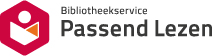 Deze gesproken boeken wil ik graag op mijn wenslijstNaam:	_______________________Telefoon:___________________________Adres:	_______________________Postcode:___________________________Woonplaats:__________________	Provincie:___________________________Lezersnummer:	_____________________Wij verzoeken u op deze wenslijst zoveel mogelijk boeknummers te noteren.Wilt u dit formulier zenden aan:Bibliotheekservice Passend LezenAfdeling KlantencontactPostbus 840102508 AA  Den HaagTelefoonnr.: 	070 – 338 15 00Deze gesproken boeken wil ik graag op mijn wenslijstNaam:	_______________________Telefoon:___________________________Adres:	_______________________Postcode:___________________________Woonplaats:__________________	Provincie:___________________________Lezersnummer:	_____________________Wij verzoeken u op deze wenslijst zoveel mogelijk boeknummers te noteren.Wilt u dit formulier zenden aan:Bibliotheekservice Passend LezenAfdeling KlantencontactPostbus 840102508 AA  Den HaagTelefoonnr.: 	070 – 338 15 00avonAvonturenromanbiogBiografieblinRoman over blindenbyblBijbelse romanchriChristelijk milieudeteDetectiveromandialRoman in dialectdierDierenlevendoktDoktersromanerotErotisch verhaalfamiFamilieromanfantFantasyfiloFilosofische romangehaRoman over gehandicaptengrieGriezelverhaalhistHistorische romanhomoRoman over homoseksualiteithumoHumoristische romanIndoIndonesisch milieuislaIslamitisch milieujeprJeugdproblemenjoodJoods milieukathRooms-katholiek milieukersKerstverhaalkindKinderlevenliefLiefdesromanliteLiteraire roman (klassiek/modern)meisMeisjesromannietOverige romans (niet ingedeeld)oorlOorlogsromanoudmOudere meisjesromanpaasPaasverhaalpoliPolitieke romanpornPornografische romanprotProtestants milieupsycPsychologische romanrassRoman over het rassenvraagstukrealRealistische romanreisReisverhaalschoSchoolverhaalsficScience fictionsintSinterklaasverhaalsociSociale romanspioSpionageromansporSportromansproSprookjesstrkStreek- en boerenromanthriThrillerverhVerhalen en novellenvrouVrouwenlevenwaarWaargebeurdwestWild-west romanzeelZeelevenBoeknummerBoeknummerBoeknummerBoeknummerBoeknummerBoeknummerBoeknummerBoeknummerBoeknummerBoeknummerBoeknummerBoeknummerBoeknummerBoeknummerBoeknummerBoeknummerBoeknummerBoeknummerBoeknummerBoeknummer